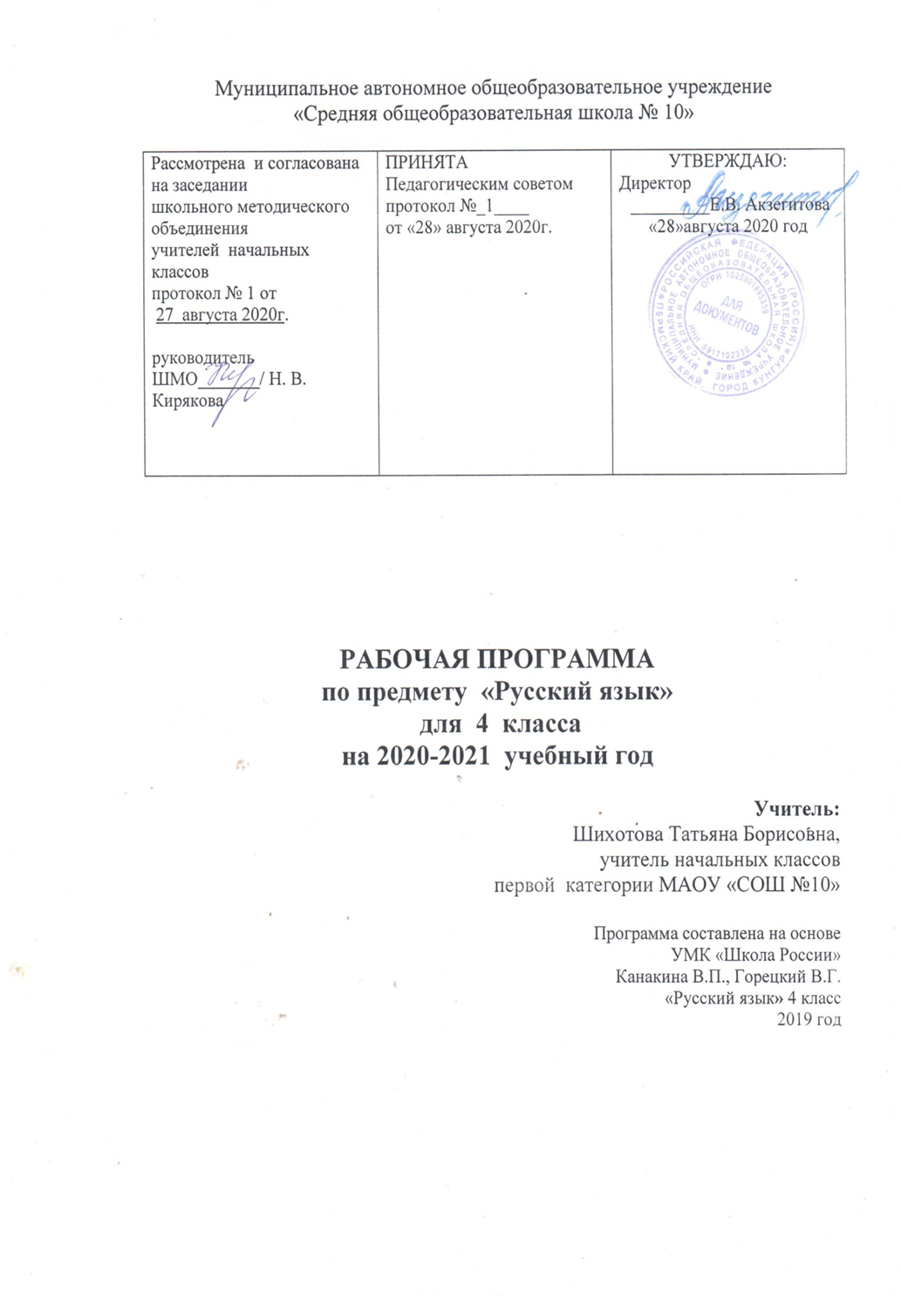 Пояснительная запискаРабочая  программа для  4 класса  разработана  в  соответствии с  основными  положениями   Федерального  государственного  образовательного  стандарта  начального  общего  образования,  Концепции  духовно-нравственного  развития  и  воспитания  личности  гражданина  России,  планируемых  результатов  начального  общего  образования, на  основе  Примерной образовательной программы начального общего образования  (УМК «Школа России»)Нормативные документы, обеспечивающие реализацию программыФедеральный закон Российской Федерации «Об образовании в Российской Федерации» (от 29.12.2012 № 273-ФЗ).Примерной образовательной программы начального общего образования  (УМК «Школа России»)ПРИКАЗ  МИНИСТЕРСТВА ПРОСВЕЩЕНИЯ РОССИЙСКОЙ ФЕДЕРАЦИИ (МИНПРОСВЕЩЕНИЯ РОССИИ)  от 28 декабря 2018 г. № 345   «О федеральном перечне учебников, рекомендуемых к использованию при реализации имеющих государственную аккредитацию образовательных программ начального общего, основного общего, среднего общего образования»Учебный план МАОУ «СОШ №10» г. Кунгура   на 2020-2021 учебный год.Программа  включает в себя:1.Цели и задачи, основные принципы.1.Цели и задачи, основные принципы.Целями изучения предмета «Русский язык» в начальной школе являются:ознакомление учащихся с основными положениями науки о языке и формирование на этой основе знаково-символического восприятия и логического мышления учащихся; формирование коммуникативной компетенции учащихся: развитие устной и письменной речи, монологической и диалогической речи, а также навыков грамотного, безошибочного письма как показателя общей культуры человека.     Программа определяет ряд практических задач, решение которых обеспечит достижение основных целей изучения предмета:развитие речи, мышления, воображения школьников, умения выбирать средства языка в соответствии с целями, задачами и условиями общения; формирование у младших школьников первоначальных представлений о системе и структуре русского языка: лексике, фонетике, графике, орфоэпии, морфемике (состав слова), морфологии и синтаксисе;формирование навыков культуры речи во всех её проявлениях, умений правильно писать и читать, участвовать в диалоге, составлять несложные устные монологические высказывания и письменные тексты;воспитание позитивного эмоционально-ценностного отношения к русскому языку, чувства сопричастности к сохранению его уникальности чистоты; пробуждение познавательного интереса к языку, стремления совершенствовать свою речь.2.Планируемые результаты.Личностные результатыФормирование чувства гордости за свою Родину, российский народ и историю России; осознание своей этнической и национальной принадлежности, формирование ценностей многонационального российского общества; становление гуманистических и демократических ценностных ориентаций.Формирование целостного, социально ориентированного взгляда на мир в его органичном единстве и разнообразии природы, народов, культур и религий.Формирование уважительного отношения к иному мнению, истории и культуре других народов.Овладение начальными навыками адаптации в динамично изменяющемся и развивающемся мире.Принятие и освоение социальной роли обучающегося, развитие мотивов учебной деятельности и формирование личностного смысла учения.Развитие самостоятельности личной ответственности за свои поступки, в том числе в информационной деятельности, на основе представлений о нравственных нормах, социальной справедливости и свободе.Формирование эстетических потребностей, ценностей и чувств.Развитие этических чувств, доброжелательности и эмоционально-нравственной отзывчивости, понимания и сопереживания чувствам других людей.Развитие навыков сотрудничества со взрослыми и сверстниками в различных социальных ситуациях, умения не создавать конфликтов и находить выходы из спорных ситуаций.Формирование установки на безопасный, здоровый образ жизни, мотивации к творческому труду, к работе на результат, бережному отношению к материальным и духовным ценностям.Метапредметные результатыОвладение способностью принимать и сохранять цели и задачи учебной деятельности, поиска средств её осуществления.Формирование умения планировать, контролировать и оценивать учебные действия в соответствии с поставленной задачей и условиями её реализации, определять наиболее эффективные способы достижения результата.Использование знаково-символических средств представления информации.Активное использование речевых средств и средств для решения коммуникативных и познавательных задач.Использование различных способов поиска (в справочных источниках), сбора, обработки, анализа, организации, передачи и интерпретации информации.Овладение навыками смыслового чтения текстов различных стилей и жанров в соответствии с целями и задачами: осознанно строить речевое высказывание в соответствии с задачами коммуникации и составлять тексты в устной и письменной формах.Овладение логическими действиями сравнения, анализа, синтеза, обобщения, классификации по родовидовым признакам, установления аналогий и причинно-следственных связей, построения рассуждений, отнесения к известным понятиям.Готовность слушать собеседника и вести диалог, признавать возможность существования различных точек зрения и права каждого иметь свою, излагать своё мнение и аргументировать свою точку зрения и оценки событий.Определение общей цели и путей её достижения; умение договариваться о распределении функций и ролей в совместной деятельности; осуществлять взаимный контроль в совместной деятельности, адекватно оценивать собственное поведение и поведение окружающих.Готовность конструктивно разрешать конфликты посредством учёта интересов сторон и сотрудничества.Овладение начальными сведениями о сущности и особенностях объектов, процессов и явлений действительности в соответствии с содержанием учебного предмета «Русский язык».Овладение базовыми предметными и межпредметными понятиями, отражающими существенные связи и отношения между объектами и процессами.Умение работать в материальной и информационной среде начального общего образования (в том числе с учебными моделями) в соответствии с содержанием учебного предмета «Русский язык».Предметные результатыФормирование первоначальных представлений о единстве и многообразии языкового и культурного пространства России, о языке как основе национального самосознания.Понимание обучающимися того, что язык представляет собой явление национальной культуры и основное средство человеческого общения; осознание значения русского языка как государственного языка Российской Федерации, языка межнационального общении.Позитивное эмоционально-оценочное отношение к русскому языку, понимание значимости хорошего владения русским языком, его роли в дальнейшем образовании.Понимание значимости правильной устной и письменной речи как показателя общей культуры человека, проявления собственного уровня культуры.Овладение начальными представлениями о нормах русского языка (орфоэпических, лексических, грамматических), правилах речевого этикета (в объеме материала изучаемого курса; использование этих норм для успешного решения коммуникативных задач в ситуациях учебной языковой деятельности и свободного общения; формирование сознательного отношения к качеству своей речи, контроля над ней.Приобретение опыта ориентироваться в целях, задачах и средствах и условиях общения, выбирать адекватные языковые средства для решения коммуникативных задач.Освоение первоначальных научных преставлений об основных понятиях и правилах из области фонетики, графики, лексики, морфемики, морфологии, синтаксиса, орфографии (в объеме материала изучаемого курса); понимание взаимосвязи и взаимозависимости между разными сторонами языка.Овладение учебными действиями с языковыми единицами: находить, опознавать, характеризовать, сравнивать, классифицировать основные единицы языка (звуки, буквы, слова, предложения), конструировать из этих единиц единицы более высокого уровня (слова, словосочетания, предложения, тексты), использовать эти действия для решения познавательных, практических и коммуникативных задач (в объеме материала изучаемого курса).Овладение основами грамотного письма: основными орфографическими и пунктуационными умениями (в объеме материала изучаемого курса), умениями применять правила орфографии и правила постановки знаков препинания при записи собственных и предложенных текстов, умение проверять написанное.К концу 4 класса учащиеся должны знать:Изученные части речи, их признаки и определения; однородные члены предложения, их признаки.Учащиеся должны уметь:орфографически и каллиграфически правильно списывать и писать под диктовку текст (70—85 слов), включающий все изученные орфограммы по программе начальной школы; проверять написанное;производить звуко-буквенный разбор слов типа школьный, сливки, народ, ружьё, ель, морковь;производить разбор по составу (находить в слове окончание, выделять корень, приставку, суффикс) слов типа позвонить, смелость, лимонный, подсказка, заморский, пообедали;производить разбор слова как части речи: начальная форма, род, склонение, падеж, число имен существительных; начальная форма, род, падеж, число имен прилагательных; начальная (неопределенная) форма, спряжение, число, время, лицо (в настоящем и будущем времени), род (в прошедшем времени) глаголов; начальная форма, падеж, лицо, число, род (в 3-м лице единственного числа) местоимений;производить синтаксический разбор простого предложения, предложения с однородными членами;определять тему текста, его основную мысль, автором прямо не сформулированную, подбирать заголовок к тексту, делить текст на части, составлять план текста;определять тип текста (повествование, описание, рассуждение); использовать эти типы текстов в речи;писать изложение и сочинение (60—75 слов) повествовательного текста с элементами описания и рассуждения по коллективно или самостоятельно составленному плану под руководством учителя;в соответствии с правилами культуры общения выражать просьбу, благодарность, извинение, отказ, приглашение, поздравление.Использовать приобретенные знания и умения в практической деятельности и повседневной жизни для:для адекватного восприятия звучащей речи (высказывания взрослых и сверстников, детских радиопередач, аудиозаписей и др.);работы со словарем (алфавит);соблюдения орфоэпических норм;создания в устной и письменной форме несложных текстов по интересующей младшего школьника тематике;овладения нормами русского речевого этикета в ситуациях повседневного общения (приветствие, прощание, благодарность, поздравительная открытка, письмо другу)..Система контроля оценивания.В соответствии с требованиями Стандарта, при оценке итоговых результатов освоения программы по русскому языку должны учитываться психологические возможности младшего школьника, нервно-психические проблемы, возникающие в процессе контроля, ситуативность эмоциональных реакций ребёнка.Оценивать диагностические и стандартизированные работы следует в соответствии с уровнем освоения четвероклассником программы по русскому языку. 70% сделанных верно заданий означает, что «стандарт выполнен».Система оценки достижения планируемых результатов изучения предмета предполагает комплексный уровневый подход к оценке результатов обучения русскому языку в четвёртом классе. Объектом оценки предметных результатов служит способность четвероклассников решать учебно-познавательные и учебно-практические задачи. Оценка индивидуальных образовательных достижений ведётся «методом сложения», при котором фиксируется достижение опорного уровня и его превышение.В соответствии с требованиями Стандарта, составляющей комплекса оценки достижений являются материалы стартовой диагностики, промежуточных и итоговых стандартизированных работ по русскому языку. Остальные работы подобраны так, чтобы их совокупность демонстрировала нарастающие успешность, объём и глубину знаний, достижение более высоких уровней формируемых учебных действий.Текущий контроль по русскому языку осуществляется в письменной и в устной форме. Письменные работы для текущего контроля проводятся не реже одного раза в неделю в форме самостоятельной работы или словарного диктанта. Работы для текущего контроля состоят из нескольких однотипных заданий, с помощью которых осуществляется всесторонняя проверка только одного определенного умения.Тематический контроль по русскому языку проводится в письменной форме. Для тематических проверок выбираются узловые вопросы программы: проверка безударных гласных в корне слова, парных согласных, определение частей речи и др. Проверочные работы позволяют проверить, например, знания правил проверки безударных гласных, главных членов предложений и др. В этом случае для обеспечения самостоятельности учащихся подбирается несколько вариантов работы, на выполнение которой отводится 5-6 минут урока.Основанием для выставления итоговой оценки знаний служат результаты наблюдений учителя за повседневной работой учеников, устного опроса, текущих, диагностических и итоговых стандартизированных контрольных работ.Основные виды письменных работ по русскому языку: списывание, диктанты (объяснительные, предупредительные, зрительные, творческие, контрольные, словарные и т.д.), обучающие изложения и сочинения. В конце года проводится итоговая комплексная проверочная работа на межпредметной основе. Одной из ее целей является оценка предметных и метапредметных результатов освоения программы по русскому языку в четвёртом классе: способность решать учебно-практические и учебно-познавательные задачи, сформированность обобщённых способов деятельности, коммуникативных и информационных умений.При оценивании письменных работ учитель принимает во внимание сформированность каллиграфических и графических навыков.Оценивая письменные работы по русскому языку и учитывая допущенные ошибки, учитель должен иметь в виду следующее:повторные ошибки в одном и том же слове считаются как одна ошибка (например,
если ученик дважды написал в слове «песок» вместо «е» букву «и»);две негрубые ошибки считаются за одну ошибку;если в тексте несколько раз повторяется слово и в нём допущена одна и та же ошибка, она считается как одна;ошибки на одно и то же правило, допущенные в разных словах, считаются как разные;
ошибки (например, написание буквы «т» вместо «д» в слове «лошадка» и буквы «с» вместо «з» в слове «повозка»);при трёх поправках оценка снижается на 1 балл.Негрубыми считаются следующие ошибки:повторение одной и той же буквы в слове (например, «каартофель»);перенос, при котором часть слова написана на одной строке, а на другой опущена;дважды написанное одно и то же слово.Ошибками в диктанте (изложении) не считаются:ошибки на те разделы орфографии и пунктуации, которые ни в данном, ни в предшествующих классах не изучались;отсутствие точки в конце предложения, если следующее предложение написано с большой буквы;единичный случай замены слова другим без искажения смысла;отрыв корневой согласной при переносе, если при этом не нарушен слогораздел.Ошибкой считается:нарушение орфографических правил при написании слов;неправильное написание слов с непроверяемыми написаниями, круг которых очерчен программой каждого класса;отсутствие знаков препинания, изученных на данный момент в соответствии с программой;дисграфические ошибки на пропуск, перестановку, замену и вставку лишних букв в словах.ОЦЕНКА ПИСЬМЕННЫХ РАБОТ ПО РУССКОМУ ЯЗЫКУДиктант«5» - ставится, если нет ошибок и исправлений; работа написана аккуратно в соответствии с требованиями каллиграфии (в 4-ом классе возможно одно исправление графического характера).«4» - ставится, если допущено не более двух орфографических и двух пунктуационных ошибок или одной орфографической и трёх пунктуационных ошибок; работа выполнена чисто, но есть небольшие отклонения от каллиграфических норм.«3» - ставится, если допущено 3-5 орфографических ошибок или 3-4 орфографических и 3 пунктуационных ошибки, работа написана небрежно.«2» - ставится, если допущено более 5 орфографических ошибок, работа написана неряшливо.Грамматическое задание«5» - ставится за безошибочное выполнение всех заданий, когда ученик обнаруживает осознанное усвоение определений, правил и умение самостоятельно применять знания при выполнении работы;«4» - ставится, если ученик обнаруживает осознанное усвоение правил, умеет применять свои знания в ходе разбора слов и предложений и правильно выполнил не менее 3/4 заданий;«3» - ставится, если ученик обнаруживает усвоение определённой части из изученного материала, в работе правильно выполнил не менее 1/2 заданий;«2» - ставится, если ученик обнаруживает плохое знание учебного материала, не справляется с большинством грамматических заданий;Изложение«5» - правильно и последовательно воспроизведён авторский текст, нет речевых и орфографических ошибок, допущено 1-2 исправления.«4» - незначительно нарушена последовательность изложения мыслей, имеются единичные (1-2) фактические и речевые неточности, 1-2 орфографические ошибки, 1-2 исправления.«3» - имеются некоторые отступления от авторского текста, допущены отдельные нарушения в последовательности изложения мыслей, в построении двух-трёх предложений, беден словарь, 3-6 орфографических ошибки и 1-2 исправления.«2» - имеются значительные отступления от авторского текста, пропуск важных эпизодов, главной части, основной мысли и др., нарушена последовательность изложения мыслей, отсутствует связь между частями, отдельными предложениями, крайне однообразен словарь, 7-8 орфографических ошибок, 3-5 исправлений.Сочинение«5» - логически последовательно раскрыта тема, нет речевых и орфографических ошибок, допущено 1-2 исправления.«4» - незначительно нарушена последовательность изложения мыслей, имеются единичные (1-2) фактические и речевые неточности, 1-2 орфографические ошибки, 1-2 исправления.«3» - имеются некоторые отступления от темы, допущены отдельные нарушения в последовательности изложения мыслей, в построении 2-3 предложений, беден словарь, 3-6 орфографических ошибки и 1-2 исправления.«2» - имеются значительные отступления от темы, пропуск важных эпизодов, главной части, основной мысли и др., нарушена последовательность изложения мыслей, отсутствует связь между частями, отдельными предложениями, крайне однообразен словарь, 7-8 орфографических ошибок, 3-5 исправлений.Примечание:Учитывая, что изложения и сочинения в начальной школе носят обучающий характер, не удовлетворительные оценки выставляются только за «контрольные» изложения и сочинения.Характеристика словесной оценки (оценочное суждение)Словесная оценка есть краткая характеристика результатов учебного труда школьников. Эта форма оценочного суждения позволяет раскрыть перед учеником динамику результатов его учебной деятельности, проанализировать его возможности и прилежание. Особенностью словесной оценки являются её содержательность, анализ работы школьника, чёткая фиксация успешных результатов и раскрытие причин неудач. Причем эти причины не должны касаться личностных характеристик обучающегося.Оценочное суждение сопровождает любую отметку в качестве заключения по существу работы, раскрывающего как положительные, так и отрицательные ее стороны, а также пути устранения недочетов и ошибок.Примерное количество слов:для словарных диктантов: 12 – 15;для контрольных диктантов: первое полугодие – 65-70, конец года – 75-80;для изложений: первое полугодие - примерно 75-85 слов, конец года – 85-95 слов.IV.Содержание учебного предмета.Повторение (8ч).Текст. Текст и его признаки. Тема, основная мысль, заголовок текста. Построение (композиция) текста. Связь между частями текста. План. Типы текста (повествование,описание, рассуждение, смешанный текст).Предложение. Предложение как единица речи. Виды предложений по цели высказывания и интонации. Знаки препинания в конце предложений. Диалог. Обращение. Знаки препинания в предложениях с обращением в начале, середине, конце предложения (общее представление).Составление предложений с обращением.Основа предложения. Главные и второстепенные члены предложения.Словосочетание. Вычленение из предложения основы и словосочетаний.Разбор предложения по членам предложения.Предложение (7ч)Однородные члены предложения. Однородные члены предложения (общее представление).Предложения с однородными членами без союзов. Интонация перечисления, запятая при перечислении. Предложения с однородными членами, связанными союзами и (без перечисления), а, но. Интонация, знаки препинания при однородных членах с союзами и, а, но. Составление и запись предложений с однородными членами с союзами и без союзов.Простые и сложные предложения. Простые и сложные предложения (общее представление). Знаки препинания в сложных предложениях. Сложное предложение и предложение с однородными членами.Слово в языке и речи (16 ч)Слово и его лексическое значение. Обобщение знаний о словах. Лексическое значение слова. Однозначные и многозначные слова. Прямое и переносное значения слов. Синонимы, антонимы, омонимы. Устаревшие и новые слова. Заимствованные слова. Устойчивые сочетания слов (фразеологизмы). Ознакомление со словарем иностранных слов учебника.Формирование умения правильно выбирать слова для выражения мысли в соответствии с типом текста и видами речи. Устранение однообразного употребления слов в связной речи.Состав слова. Состав слова. Распознавание значимых частей слова. Морфемный и словообразовательный разбор слов типа подснежник, русский, травинка, смелость, маленький. Развитие навыка правописания гласных и согласных в корнях слов на более сложном материале. Упражнение в правописании приставок и суффиксов, разделительных твердого (ъ) и мягкого (ь) знаков. Совершенствование звуко-буквенного анализа с привлечением слов более сложного слого-звукового состава типа сильный, водичка, ёлка, вьюга, съел.Части речи. Обобщение знаний о частях речи (имя существительное, имя прилагательное, глагол, имя числительное, местоимение, предлог). Наречие как часть речи (общее представление), значение, вопросы. Правописание наиболее употребительных наречий с суффиксами -о, -а (близко, быстро, интересно, влево, направо, заново, справа, слева,издалека). Роль наречий в предложении (второстепенный член предложения)Имя существительное (34 ч)Склонение имен существительных (повторение). Развитие навыка в склонении имен существительных и в распознавании падежей. Несклоняемые имена существительные.Основные тины склонения имен существительных (общее представление). Первое склонение имен существительных и упражнение в распознавании имен существительных 1-госклонения. Второе склонение имен существительных и упражнение в распознавании имен существительных 2-го склонения. 3-е склонение имен существительных и упражнение в распознавании имен существительных 3-го склонения.Правописание безударных падежных окончаний имен существительных 1, 2 и 3-го склонения в единственном числе (кроме имен существительных на -мя, -ий, -ие, -ия). Ознакомление со способами проверки безударных падежных окончаний имен существительных (общее представление). Развитие навыка правописания безударных падежных окончаний имен существительных 1, 2 и 3-го склонения в единственном числе в каждом из падежей. Упражнение в употреблении падежных форм имен существительных с предлогом и без предлога в речи (пришёл из школы, из магазина, с вокзала; работать в магазине, на почте; гордиться товарищем, гордость за товарища; слушать музыку, прислушиваться к музыке).Склонение имен существительных во множественном числе. Развитие навыка правописания окончаний имен существительных во множественном числе. Формирование умений образовывать формы именительного и родительного падежей множественного числа(инженеры, учителя, директора; урожай помидоров, яблок) и правильно употреблять их в речи.Имя прилагательное (27 ч)Имя прилагательное как часть речи. Связь имен прилагательных с именем существительным. Упражнение в распознавании имен прилагательных по общему лексическому значению, в изменении имен прилагательных по числам.в единственном числе по родам, в правописании родовых окончаний.Склонение имен прилагательных (кроме прилагательных с основой на шипящий и оканчивающихся на -ья, -ье, -ов, -ин). Способы проверки правописания безударных падежных окончаний имен прилагательных (общее представление).Склонение имен прилагательных в мужском и среднем роде в единственном числе. Развитие навыка правописания падежных окончаний имен прилагательных мужского и среднего рода в единственном числе.Склонение имен прилагательных в женском роде в единственном числе. Развитие навыка правописания падежных окончаний имен прилагательных женского рода в единственном числе.Склонение и правописание имен прилагательных во множественном числе.Употребление в речи имен прилагательных в прямом и переносном значениях, прилагательных-синонимов, прилагательных-антонимов, прилагательных-паронимов.Местоимение (8 ч)Местоимение как часть речи. Личные местоимения 1, 2 и 3-го лица единственного и множественного числа. Склонение личных местоимений с предлогами и без предлогов. Раздельное написание предлогов с местоимениями (к тебе, у тебя, к ним). Развитие навыка правописания падежных форм личных местоимений в косвенных падежах (тебя, меня, его, её, у него, с нею). Упражнение в правильном употреблении местоимений в речи. Использование местоимений как одного из средств связи предложений в тексте.Глагол (27ч)Глагол как часть речи. Упражнение в распознавании глаголов по общему лексическому значению, в изменении глаголов по временам и числам, глаголов прошедшего времени по родам в единственном числе.Неопределенная форма глагола (особенности данной формы). Образование временных форм от неопределенной формы глагола. Возвратные глаголы (общее представление). Правописание возвратных глаголов в неопределенной форме.Изменение глаголов по лицам и числам в настоящем и будущем времени (спряжение). Развитие умения изменять глаголы в настоящем и будущем времени по лицам и числам, распознавать лицо и число глаголов. Правописание мягкого знака (ь) в окончаниях глаголов 2-го лица единственного числа после шипящих.Глаголы I и II спряжения (общее представление). Глаголы-исключения. Правописание безударных личных окончаний глаголов в настоящем и будущем времени. Распознавание возвратных глаголов в 3-м лице и в неопределенной форме по вопросам (что делает?умывается, что делать? умываться). Правописание буквосочетаний -тсяв возвратных глаголах в 3-м лице и -тьсяв возвратных глаголах неопределенной формы (общее представление).Правописание глаголов в прошедшем времени. Правописание родовых окончаний глаголов в прошедшем времени, правописание суффиксов глаголов в прошедшем времени (видеть — видел, слышать — слышал)Употребление в речи глаголов в прямом и переносном значении, глаголов-синонимов, глаголов-антонимов. Развитие умения правильно употреблять при глаголах имена существительные в нужных падежах с предлогами и без предлогов (тревожиться за отца, беспокоиться об отце, любоваться закатом, смотреть на закат).Повторение изученного (8ч)Связная речьРечь и ее значение в речевой практике человека. Место и роль речи в общении между людьми. Зависимость речи от речевой ситуации. Текст. Текст, основная мысль, заголовок. Построение (композиция) текста. План. Составление плана к изложению и сочинению (коллективно и самостоятельно). Связь между предложениями в тексте, частями текста. Структура текста-повествования, текста-описания, текста-рассуждения.Составление небольшого рассказа с элементами описания и рассуждения с учетом разновидностей речи (о случае из жизни, об экскурсии, наблюдениях и др.).Изложение. Изложение (подробное, сжатое) текста по коллективно или самостоятельно составленному плану.Использование при создании текста изобразительно-выразительных средств (эпитетов, сравнений, олицетворений), глаголов-синонимов, прилагательных-синонимов, существительных-синонимов и др.Сочинение. Сочинения (устные и письменные) по сюжетному рисунку, серии сюжетных рисунков, демонстрационной картине, по заданной теме и собственному выбору темы с предварительной коллективной подготовкой под руководством учителя либо без помощи учителя.Речевая этика: слова приветствия, прощания, благодарности, просьбы; слова, используемые при извинении и отказе.ЧистописаниеЗакрепление навыка правильного начертания букв, рациональных способов соединений букв в словах, предложениях, небольших текстах при несколько ускоренном письме. Упражнение в развитии ритмичности, плавности письма, способствующих формированию скорости.Работа по устранению недочетов графического характера в почерках учащихся.Слова с непроверяемыми написаниямиАвтомобиль, агроном, адрес, аллея, аппетит, багаж, беседа, библиотека, билет, богатство, ботинки, вагон, везде, вокзал, впереди, вчера, газета, гореть, горизонт, двадцать, двенадцать, директор, ещё, железо, завтра, здесь, издалека, инженер, календарь, каникулы, кастрюля, километр, командир, комбайн, корабль, космонавт, костёр, костюм, лучше, медленно, металл, назад, налево, направо, оборона, одиннадцать, пассажир, пейзаж, победа, портрет, правительство, председатель,. прекрасный, путешествие, расстояние, салют, самолёт. сверкатъ, сверху, свитер, свобода, сегодня, сейчас, семена, сеялка. слева, снизу, справа, тарелка, телефон, теперь, тепловоз, хлебороб, хозяин, хозяйство, человек, шестнадцать, шофёр, экскурсия, электричество, электровоз, электростанция.                                         V.Тематическое планированиеКалендарно-тематическое планирование  ЛИТЕРАТУРНОЕ ЧТЕНИЕ (102 Ч, 3 ЧАСА В НЕДЕЛЮ)Пояснительная  запискаРабочая  программа предмета   «Литературное  чтение»  для  4 класса  разработана  в  соответствии с  основными  положениями   Федерального  государственного  образовательного  стандарта  начального  общего  образования,  Концепции  духовно-нравственного  развития  и  воспитания  личности  гражданина  России,  планируемых  результатов  начального  общего  образования, на  основе  Примерной образовательной программы начального общего образования  (УМК «Школа России») научный руководитель А. А. Плешаков Москва «Просвещение» 2012г., авторской программы Л.Ф.Климановой, М.В.Бойкиной  «Литературное  чтение» (УМК «Школа России») для 1 – 4 классы, Москва «Просвещение» 2015 год.  Литературное  чтение – один  из  основных  предметов  в  обучении  младших  школьников.  Он  формирует  общеучебный  навык  чтения  и  умение  работать  с  текстом,  пробуждает  интерес  к  чтению  художественной литературы  и  способствует  общему  развитию  ребенка,  его  духовно-нравственному  и  эстетическому  воспитанию.Успешность изучения  курса  литературного  чтения  обеспечивает  результативность  по  другим  предметам  начальной  школы.Курс литературного  чтения  направлен на достижение  следующих  целей:  овладение  осознанным, правильным, беглым и выразительным чтением как базовым навыком в системе образования младших школьников; совершенствование всех видов речевой деятельности, обеспечивающих  умение  работать  с  разными  видами  текстов;   развитие  интереса  к чтению  и  книге;  формирование  читательского  кругозора и приобретении опыта в  выборе  книг и самостоятельной читательской  деятельности;   развитие художественно-творческих и познавательных способностей, эмоциональной  отзывчивости при чтении художественных  произведений; формирование эстетического отношения к слову  и  умения  понимать  художественное  произведение;  обогащение нравственного  опыта младших школьников  средствами  художественной  литературы;  формирование нравственных  представлений  о добре , дружбе, правде  и  ответственности;  воспитание  интереса  и  уважения  к  отечественной  культуре  народов  многонациональной  России  и  других  стран.  Литературное  чтение  как  учебный предмет  в  начальной  школе  имеет  большое  значение  в  решении  задач не  только  обучения,  но  и  воспитания.   Знакомство  учащихся  с  доступными  их  возрасту  художественными  произведениями, духовно-нравственное  и  эстетическое  содержание  которых  активно  влияет  на  чувства,  сознание  и  волю  читателя,  способствует  формированию  личных  качеств, соответствующих  национальным  и  общечеловеческим  ценностям .Ориентация  учащихся на  моральные  нормы  развивает  у  них  умение  соотносить  свои  поступки с этическими  принципами  поведения  культурного  человека,  формирует  навыки  доброжелательного  сотрудничества. Важнейшим  аспектом  литературного  чтения  является  формирование  навыка  чтения  и  других  видов  речевой  деятельности  учащихся.  Они  овладевают  осознанным  и  выразительным  чтением, чтением  текстов  про  себя,  учатся  ориентироваться  в  книге,  использовать  её  для расширения  своих  знаний об  окружающем  мире.         В процессе  освоения  курса  у  младших  школьников повышается  уровень коммуникативной  культуры: формируются умения составлять  диалоги, высказывать  различными  видами  текстов,  самостоятельно  пользоваться справочным аппаратом учебника, находить информацию в словарях, справочниках и энциклопедиях.         На уроках литературного чтения формируется читательская компетентность, помогающая младшему школьнику осознать себя грамотным читателем, способным к использованию читательской деятельности для своего самообразования. Грамотный читатель обладает потребностью в постоянном чтении книг, владеет техникой чтения и приёмами работы с текстом, пониманием прочитанного и прослушанного произведения, знанием книг, умением их самостоятельно выбрать и оценить.        Курс литературного чтения пробуждает интерес учащихся к чтению художественных произведений. Внимание начинающего читателя обращается на словесно-образную природу  художественного произведения, на отношение автора к героям и окружающему миру, на нравственные проблемы, волнующие писателя. Младшие школьники учатся чувствовать красоту поэтического слова, ценить образность словесного искусства.         Изучение предмета «Литературное чтение» решает множество важнейших задач начального обучения и готовит младшего школьника к успешному обучению в средней школе.Общая характеристика  учебного  предмета.         «Литературное чтение» как систематический курс начинается с 1 класса сразу после обучения грамоте.         Раздел «Круг детского чтения» включает произведения устного творчества народов России и зарубежных стран, произведения классиков отечественной и зарубежной литературы и современных писателей России и других стран (художественные и научно-познавательные). Программа включает все основные литературные жанры: сказки, стихи, рассказы, басни, драматические произведения.        Учащиеся работают с книгами, учатся выбирать их по своим интересам. Новые книги пополняют  знания об окружающем мире, жизни сверстников, об их отношении друг к другу, труду, к Родине. В процессе обучения обогащается социально-нравственный опыт  ребёнка,  формируя  у  школьников  читательскую самостоятельность. Программа предусматривает знакомство с книгой как источником различного вида информации и формирование библиографических умений.          Раздел «Виды речевой и читательской деятельности» включает все виды речевой и читательской деятельности (умение читать, слушать, говорить и писать) и работу с разными видами текстов. Раздел направлен на формирование речевой культуры учащихся, на совершенствование коммуникативных навыков, главным из которых является навык чтения.          Навык чтения. На протяжения четырёх лет обучения меняются приёмы овладения навыком чтения: сначала идёт освоение целостных (синтетических) приёмов чтения в пределах слова и словосочетания (чтения целыми словами); далее формируются приёмы интонационного объединения слов в предложения. Увеличивается скорость чтения (беглое чтение), постепенно вводится чтение про себя с воспроизведением содержания прочитанного. Учащиеся постепенно овладевают рациональными приёмами чтения и понимания прочитанного, орфоэпическими и интонационными нормами чтения, слов и предложений, осваивают разные виды чтения текста (выборочное, ознакомительное, изучающее) и используют их в соответствии с конкретной речевой задачей.          Параллельно с формированием навыка беглого, осознанного чтения ведётся целенаправленная работа по развитию умения постигать смысл прочитанного, обобщать и выделять главное. Учащиеся овладевают приёмами выразительного чтения.          Совершенствование устной речи (умения слушать и говорить) проводится параллельно с обучением чтению. Совершенствуются умения воспринимать на слух высказывание или чтение собеседника, понимать цели речевого высказывания, задавать вопросы по услышанному или прочитанному произведению, высказывать свою точку зрения. Усваиваются продуктивные формы диалога, формулы речевого этикета в условиях учебного и внеучебного общения. Знакомство с особенностями национального этикета и общения людей проводится на основе литературных (фольклорных и классических) произведений. Совершенствуется монологическая речь учащихся (с опорой на авторский текст, на предложенную тему или проблему для обсуждения), целенаправленно пополняется активный словарный запас. Учащиеся осваивают сжатый, выборочный и полный пересказ прочитанного или услышанного произведения.Особое место в программе отводится работе с текстом художественного произведения. На уроках литературного чтения совершенствуется представление о текстах (описание, рассуждение, повествование); учащиеся сравнивают художественные, деловые (учебные) и научно-познавательные тексты, учатся соотносить заглавие с содержанием текста (его темой, главной мыслью), овладевают такими речевыми умениями, как деление текста на части, озаглавливание,  составление плана, различение главной и дополнительной информации текста.          Программой предусмотрена литературоведческая пропедевтика.  Учащиеся получают   первоначальные представления о главной теме, идее (основной мысли) читаемого  литературного произведения, об основных жанрах литературных произведений (рассказ, стихотворение, сказка), особенностях малых фольклорных жанров (загадка, пословица, считалка, прибаутка). Дети учатся использовать  изобразительные и выразительные средства словесного искусства («живописание словом», сравнение, олицетворение, эпитет, метафора, ритмичность и музыкальность стихотворной речи).         При анализе художественного текста на первый план выдвигается художественный образ (без термина). Сравнивая художественный и научно-познавательный тексты, учащиеся осознают, что перед ними не просто познавательные интересные тексты, а именно произведения словесного искусства. Слово становится объектом внимания читателя и осмысливается как средство создания словесно-художественного образа, через который автор выражает свои мысли и чувства.        Анализ образных средств языка в начальной школе проводится в объёме, который позволяет детям почувствовать целостность художественного образа, адекватно воспринять героя произведения и сопереживать ему.       Дети осваивают разные виды пересказов художественного текста: подробный (с использованием образных слов и выражений), выборочный и краткий (передача основных мыслей).        На основе чтения и анализа прочитанного текста учащиеся осмысливают поступки, характер и речь героя, составляют его характеристику, обсуждают мотивы поведения героя, соотнося их с нормами морали, осознают духовно-нравственный смысл прочитанного произведения.         Раздел «Опыт творческой деятельности» раскрывает приёмы и способы деятельности, которые помогут учащимся адекватно воспринимать художественное произведение и проявлять собственные творческие способности. При работе с художественным текстом (со словом) используется жизненный, конкретно-чувственный опыт ребёнка и активизируются образные представления, возникающие у него в процессе чтения, развивается умение воссоздавать словесные образы в соответствии с авторским текстом. Такой подход обеспечивает полноценное восприятие литературного произведения, формирование нравственно-эстетического отношения к действительности. Учащиеся выбирают произведения (отрывки из них) для чтения по ролям, словесного рисования, инсценирования и декламации, выступают в роли актёров, режиссёров и художников. Они пишут изложения и сочинения, сочиняют стихи и сказки, у них развивается интерес к литературному творчеству писателей, создателей произведений словесного искусства.	Место  курса «Литературное  чтение» в учебном плане.В  соответствии с учебным  планом  на  изучение  курса  «Литературное чтение» выделяется 448 ч.   В  4 классе  на уроки литературного чтения по учебному плану  отводится   102 ч  (3 ч в неделю, 34 учебные недели).Результаты   изучения курса.            Реализация программы обеспечивает достижение учащимися  начальной школы следующих личностных, метапредметных и предметных результатов.Личностные результаты:1) формирование чувства гордости за свою Родину, её историю, российский народ, становление гуманистических и демократических ценностных ориентации многонационального российского общества;    2)  формирование средствами литературных произведений целостного взгляда на мир в единстве и разнообразии природы, народов, культур и религий;    3) воспитание художественно-эстетического вкуса, эстетических потребностей, ценностей и чувств на основе опыта слушания и заучивания наизусть произведений художественной литературы;    4)  развитие этических чувств, доброжелательности и эмоционально-нравственной отзывчивости, понимания и сопереживания чувствам других людей;   5) формирование уважительного отношения к иному мнению, истории и культуре других народов, выработка умения терпимо относиться к людям иной национальной принадлежности;    6)   овладение начальными навыками адаптации к школе, к школьному коллективу;    7)  принятие и освоение социальной роли обучающегося, развитие мотивов учебной деятельности и формирование личностного смысла учения;    8) развитие самостоятельности и личной ответственности за свои поступки на основе представлений о нравственных нормах общения;    9) развитие навыков сотрудничества со взрослыми и сверстниками в разных социальных ситуациях, умения избегать конфликтов и находить выходы из спорных ситуаций, умения сравнивать поступки героев литературных произведений со своими собственными поступками, осмысливать поступки героев;   10) наличие мотивации к творческому труду и бережному отношению к материальным и духовным ценностям, формирование установки на безопасный, здоровый образ жизни.Метапредметные результаты     1)  овладение способностью принимать и сохранять цели и задачи учебной деятельности, поиска средств её осуществления;     2)  освоение способами решения проблем творческого и поискового характера;     3)формирование умения планировать, контролировать и оценивать учебные действия в соответствии с поставленной задачей и условиями её реализации, определять наиболее эффективные способы достижения результата;    4) формирование умения понимать причины успеха/неуспеха учебной деятельности и способности конструктивно действовать даже в ситуациях неуспеха;    5)   использование знаково-символических средств представления информации о книгах;    6)  активное использование речевых средств для решения коммуникативных и познавательных задач;    7)  использование различных способов поиска учебной информации в справочниках, словарях, энциклопедиях и интерпретации информации в соответствии с коммуникативными и познавательными задачами;    8)  овладение навыками смыслового чтения текстов в соответствии с целями и задачами, осознанного построения речевого высказывания в соответствии с задачами коммуникации и составления текстов в устной и письменной формах;    9) овладение логическими действиями сравнения, анализа, синтеза, обобщения, классификации по родовидовым признакам, установления причинно-следственных связей, построения рассуждений;   10) готовность слушать собеседника и вести диалог, признавать различные точки зрения и право каждого иметь и излагать своё мнение и аргументировать свою точку зрения и оценку событий;   11) умение договариваться о распределении ролей в совместной деятельности, осуществлять взаимный контроль в совместной деятельности, общей цели и путей её достижения, осмысливать собственное поведение и поведение окружающих;   12) готовность конструктивно разрешать конфликты посредством учёта интересов сторон и сотрудничества.Предметные результаты    1)  понимание литературы как явления национальной и мировой культуры, средства сохранения и передачи нравственных ценностей и традиций;    2)  осознание значимости чтения для личного развития; формирование представлений о Родине и её людях, окружающем мире, культуре, первоначальных этических представлений, понятий о добре и зле, дружбе, честности; формирование потребности в систематическом чтении;    3)  достижение необходимого для продолжения образования уровня читательской компетентности, общего речевого развития, т. е. овладение чтением вслух и про себя, элементарными приёмами анализа художественных, научно-познавательных и учебных текстов с использованием элементарных литературоведческих понятий;  4)  использование разных видов чтения (изучающее (смысловое), выборочное, поисковое); умение осознанно воспринимать и оценивать содержание и специфику различных текстов, участвовать в их обсуждении, давать и обосновывать нравственную оценку поступков героев;   5)  умение самостоятельно выбирать интересующую литературу, пользоваться справочными источниками для понимания и получения дополнительной информации, составляя самостоятельно краткую аннотацию;   6)  умение использовать простейшие виды анализа различных текстов: устанавливать причинно-следственные связи и определять главную мысль произведения, делить текст на части, озаглавливать их, составлять простой план, находить средства выразительности, пересказывать произведение;   7)  умение работать с разными видами текстов, находить характерные особенности научно-познавательных, учебных и художественных произведений. На практическом уровне овладеть некоторыми видами письменной речи (повествование — создание текста по аналогии, рассуждение — письменный ответ на вопрос, описание — характеристика героев). Умение написать отзыв на прочитанное произведение;    8)  развитие художественно-творческих способностей, умение создавать собственный текст на основе художественного произведения, репродукции картин художников, по иллюстрациям, на основе личного опыта.Ценностные ориентиры содержания предмета.    Обучение литературному чтению строится на основе понимания того, что  литература - это явление национальной и мировой культуры, средство сохранения и передачи нравственных ценностей и традиций;  осознании значимости чтения для личного развития; формирования представлений о Родине и её людях, окружающем мире, культуре, первоначальных этических представлений, понятий о добре и зле, дружбе, честности; формировании потребности в систематическом чтении.Содержание курса.Летописи, былины, житияИз летописи «И повесил Олег щит свой на вратах Царьграда». «И вспомнил Олег коня своего».Былины. «Ильины три поездочки».«Житие Сергия Радонежского»Проект «Создание календаря исторических событий»Чудесный мир классикиП. П. Ершов «Конек - горбунок»А.С. Пушкин «Няне». «Туча». «Унылая пора! Очей очарование». «Сказка о мертвой царевне и семи богатырях»М. Ю. Лермонтов «Дары Терека». «Ашик - Кериб» (турецкая сказка)Л. Толстой «Детство». Басня «Как мужик убрал камень»А.П. Чехов «Мальчики»Поэтическая тетрадьФ. И. Тютчев «Еще земли печален вид», «Как неожиданно и ярко»А. А. Фет «Весенний дождь», «Бабочка»Е. А. Баратынский «Весна, весна! Как воздух чист». «Где сладкий шепот»А. Н. Плещеев «Дети и птичка»И. С. Никитин «В синем небе плывут над полями».Н. А. Некрасов «Школьник». «В зимние сумерки нянины сказки»И. А. Бунин  «Листопад»Литературные сказкиВ. Ф. Одоевский «Городок в табакерке»В. М. Гаршин «Сказка о жабе и розе»П. П. Бажов «Серебряное копытце»А.С. Аксаков «Аленький цветочек»Делу время - потехе часЕ. Л. Шварц «Сказка о потерянном времени»В. Ю. Драгунский «Главные реки». «Что любит Мишка»В. В. Голявкин «Никакой горчицы я не ел»Страна детства Б. С. Житков «Как я ловил человечков»К. Г. Паустовский «Корзина с еловыми шишками»М. М. Зощенко «Елка»Поэтическая тетрадь В.Я. Брюсов. «Опять сон». «Детская».С.А. Есенин «Бабушкины сказки»М. Цветаева «Бежит тропинка с бугорка…». «Наши царства».Природа и мы Д. М. Мамин – Сибиряк «Приемыш»А. И. Куприн «Барбос и Жулька»М. М. Пришвин «Выскочка»Е. И. Чарушин «Кабан»В. П. Астафьев «Стрижонок Скрип»Проект «Природа и мы»Поэтическая тетрадь Б. Л. Пастернак  «Золотая осень».Д. Б. Кедрин «Бабье лето»С. А. Клычков  «Весна в лесу»Д. Б. Кедрин «Бабье лето»Н. М. Рубцов «Сентябрь»С. А. Есенин «Лебедушка»Родина И. С. Никитин «Русь»С. С. Дрожжин «Родине»А. В. Жигулин «О, Родина!»Проект «Они защищали Родину»Страна Фантазия Е. С. Велтистов. «Приключения Электроника»Кир Булычев «Путешествие Алисы»Зарубежная литература Д. Свифт «Путешествие Гулливера»Г. Х. Андерсен «Русалочка»М. Твен «Приключения Тома Сойера»Сельма  Лагерлеф «Святая ночь». «В Назарете»Требования к уровню подготовки обучающихсяРазвитие речевых умений и навыков при работе с текстомРазвитие навыков чтенияРазвитие навыков правильного, сознательного чтения вслух, выработка ускоренного темпа чтения за счет отработки приемов целостного и точного зрительного восприятия слова, быстрота понимания прочитанного.Обучение приемам чтения про себя на небольших текстах с постепенным увеличением объема и количества прочитанных текстов этим способом. Углубленное понимание прочитанного (от усвоения предметного содержания до осознания основной мысли прочитанного)Интенсивное развитие двух видов чтения – вслух и про себя; овладение беглым чтением различных по объему и жанрам произведенийРазвитие умения быстро улавливать главную мысль произведения, логику повествования, смысловые и интонационные связи в текстеРазвитие выразительности чтения и речи,формирование навыков орфоэпически- правильного чтенияОриентация детей на то, что чтение вслух – это чтение для слушателей, а чтение про себя – это чтение для себя. Обучение приемам выразительной речи и чтенияОрганизация практикумов по выразительному чтению:1)	проведение   упражнений по технике   речи,   упражнений   с   элементами игры для тренировки дыхания («задувание   пламени   воображаемой свечи»), силы   голоса,   дикции;овладение  правилами  литературного  произношения  слов (орфоэпическими  правилами), словесным ударением;3) работа над интонацией (темпом, ритмом, логическими ударениями,      мелодикой речи и чтения).
Произнесение    стихотворных   строк   с  различными смысловыми оттенками,  с различными намерениями  (с разным  подтекстом): с осуждением, похвалой, одобрениемОбучение чтению художественных произведений по ролям, драматизация произведений. Правила подготовки к выразительному чтению: обдумать содержание, представить себе изображенную картину, услышать звучание строки, фразы и уловить их мелодичность, осмыслить исполнительскую задачу. Развивать умение планировать, а затем анализировать свое выступление, корректировать его в соответствии с целью высказыванияТребования к уровню сформированности навыка чтенияБеглое, сознательное, правильное, выразительное чтение с соблюдением основных норм литературного произношения. Осознанное чтение про себя любого по объему и жанру текста. Темп чтения – не меньше 80 слов в минуту. Самостоятельная подготовка к выразительному чтениюВыработка умений работать с текстомСамостоятельное выявление основного смысла прочитанного (формулирование главной мысли своими словами), установление взаимосвязи смысловых частей текста. Подробный, выборочный и сжатый пересказ текста с опорой на самостоятельно составленный план или словесные иллюстрации, нахождение в тексте материала для составления рассказа на определенную темуСоблюдение при пересказе логической последовательности и точности изложения.Воспроизведение содержания текста с элементами описания (природы, внешнего вида героя, обстановки) и рассуждения, с заменой диалога повествованием. Выявление особенностей речи действующих лиц рассказа, сопоставление их поступков, отношения к окружающим (по одному или ряду произведений), выявление мотивов поведения героев и определение своего и авторского отношения к событиям и персонажам. Различение оттенков значения слов в тексте, использование их в речи, нахождение в произведении и осмысление значения слов и выражений, ярко изображающих события, героев, окружающую природу (сравнений, эпитетов, метафор, фразеологических оборотов). Составление творческих пересказов от имени одного из героев (с изменением лица рассказчика), с вымышленным продолжением рассказа о судьбе героя, составление рассказов о случае из жизни по наблюдениям, с включением элементов описания или рассуждения.Обогащение и активизация словаря учащихся, развитие устной речи, ее содержательности, последовательности, точности, ясности и выразительности.Ориентировка в учебной книге по содержанию, самостоятельное пользование методическим и ориентировочно-справочным аппаратом учебника, вопросами и заданиями к тексту, сноска, ориентировка в понятиях абзац, подзаголовок, красная строкаКритерии и нормы оценки знаний обучающихсяОсобенности организации контроля по литературному чтениюВ начальной школе проверяются следующие умения и навыки, связанные с читательской деятельностью: навык осознанного чтения в определенном темпе (вслух и «про себя»); умения выразительно читать и пересказывать текст, учить наизусть стихотворение, прозаическое произведение.При проверке умения пересказывать текст произведения особое внимание уделяется правильности передачи основного содержания текста, последовательности и полноте развития сюжета, выразительности при характеристике образов.Кроме техники чтения учитель контролирует и собственно читательскую деятельность школьника: умение ориентироваться в книге, знание литературных произведений, их жанров и особенностей, знание имен детских писателей и поэтов и их жанровые приоритеты (писал сказки, стихи о природе и т.п.).Текущий контроль по чтению проходит на каждом уроке в виде индивидуального или фронтального устного опроса: чтение текста, пересказ содержания произведения (полно, кратко, выборочно), выразительное чтение наизусть или с листа. Осуществляется на материале изучаемых программных произведений в основном в устной форме. Возможны и письменные работы - небольшие по объему (ответы на вопросы, описание героя или события), а также самостоятельные работы с книгой, иллюстрациями и оглавлением. Целесообразно для этого использовать и тестовые задания типа «закончи предложение», «найди правильный ответ», «найди ошибку» и т.п.Тематический контроль проводится после изучения определенной темы и может проходить как в устной, так и в письменной форме. Письменная работа также может быть проведена в виде тестовых заданий, построенных с учетом предмета чтения.Итоговый контроль по проверке чтения вслух проводится индивидуально. Для проверки подбираются доступные по лексике и содержанию незнакомые тексты. При выборе текста осуществляется подсчет количества слов (слово «средней» длины равно 6 знакам, к знакам относят как букву, так и пробел между словами). Для проверки понимания текста учитель задает после чтения вопросы. Проверка навыка чтения «про себя» проводится фронтально или группами. Для проверки учитель заготавливает индивидуальные карточки, которые получает каждый ученик. Задания на карточках могут быть общими, а могут быть дифференцированными. Для учета результатов проверки навыка чтения учитель пользуется соответствующей схемой.Классификация ошибок и недочетов, влияющих на снижение оценкиОшибки:искажения читаемых слов (замена, перестановка, пропуски или добавления букв, слогов, слов);неправильная постановка ударений (более 2);чтение всего текста без смысловых пауз, нарушение темпа и четкости произношения слов при чтении вслух;непонимание общего смысла прочитанного текста за установленное время чтения;неправильные ответы на вопросы по содержанию текста;неумение выделить основную мысль прочитанного; неумение найти в тексте слова и выражения, подтверждающие понимание основного содержания прочитанного;нарушение при пересказе последовательности событий в произведении;нетвердое знание наизусть подготовленного текста;монотонность чтения, отсутствие средств выразительности.Недочеты:не более двух неправильных ударений;отдельные нарушения смысловых пауз, темпа и четкости произношения слов при чтении вслух;осознание прочитанного текста за время, немного превышающее установленное;неточности при формулировке основной мысли произведения;нецелесообразность использования средств выразительности,  недостаточная  выразительность при передаче характера персонажа.Характеристика цифровой оценки (отметки)«5» («отлично») – уровень выполнения требований значительно выше удовлетворительного: отсутствие ошибок как по текущему, так и по предыдущему учебному материалу; не более одного недочета; логичность и полнота изложения.«4» («хорошо») – уровень выполнения требований выше удовлетворительного: использование дополнительного материала, полнота и логичность раскрытия вопроса; самостоятельность суждений, отражение своего отношения к предмету обсуждения. Наличие 2 – 3 ошибок или 4 – 6 недочетов по текущему учебному материалу; не более 2 ошибок или 4 недочетов по пройденному материалу; незначительные нарушения логики изложения материала; использование нерациональных приемов решения учебной задачи; отдельные неточности в изложении материала.«3» («удовлетворительно») – достаточный минимальный уровень выполнения требований, предъявляемых к конкретной работе; не более 4 – 6 ошибок или 10 недочетов по текущему учебному материалу; не более 3 – 5 ошибок ли не более 8 недочетов по пройденному учебному материалу; отдельные нарушения логики изложения материала; неполнота раскрытия вопроса.«2» («плохо») – уровень выполнения требований ниже удовлетворительного: наличие более 6 ошибок или 10 недочетов по текущему материалу; более 5 ошибок или более 8 недочетов по пройденному материалу; нарушение логики; неполнота, нераскрытость обсуждаемого вопроса, отсутствие аргументации либо ошибочность ее основных положений.Характеристика словесной оценки (оценочное суждение) Словесная оценка есть краткая характеристика результатов учебного труда школьников. Эта форма оценочного суждения позволяет раскрыть перед учеником динамику результатов его учебной деятельности, проанализировать его возможности и прилежание. Особенностью словесной оценки являются ее содержательность, анализ работы школьника, четкая фиксация успешных результатов и раскрытие причин неудач. Причем эти причины не должны касаться личностных характеристик учащегося.Оценочное суждение сопровождает любую отметку в качестве заключения по существу работы, раскрывающего как положительные, так и отрицательные ее стороны, а также пути устранения недочетов иПеречень обязательных практических, контрольных и других видов работВ четвертом классе проверяется сформированность умения читать словосочетаниями и синтагмами; достижение осмысления текста, прочитанного  при  ориентировочном  темпе 80слов в минуту (вслух) и 90-100 слов в минуту («про себя»); выразительность чтения по книге и наизусть как подготовленного, лак и не подготовленного текста, самостоятельный выбор элементарных средств выразительности в зависимости от характера произведения.Нормы оценок по технике чтения в 1-4 классахВыпускники начальной школы приобретут первичные умения работы с учебной и научно-популярной литературой, будут находить и использовать информацию для практической работы.Выпускники овладеют основами коммуникативной деятельности, на практическом уровне осознают значимость работы в группе и освоят правила групповой работы.Виды речевой и читательской деятельностиТворческая деятельность(только для художественных текстов)Литературоведческая пропедевтика (только для художественных текстов)Учебно – методическое сопровождениеКалендарно – тематическое  планированиеЛитературное  чтение  -  102 ч.Рабочая программа по русскому родному языку. 4 класс. (1 час в неделю – 17 часов, 1 полугодие) УМК: Русский родной язык. О.М. Александрова, Л.А. Вербицкая,… М.: Просвещение. 2019.Содержание программы направлено на достижение результатов освоения основной образовательной программы начального общего образования в части требований,  заданных федеральным государственным образовательным стандартом начального общего образования к предметной области «Родной язык и литературное чтение на родном языке». Программа ориентирована на сопровождение и поддержку  курса русского языка, входящего в предметную область «Русский язык и литературное чтение».  Цели курса русского языка в рамках образовательной области «Родной язык и литературное чтение на родном языке» имеют свою специфику, обусловленную дополнительным по своему содержанию  характером курса, а также особенностями функционирования русского языка в разных регионах Российской Федерации.В соответствии с этим курс русского родного языка направлен на достижение следующих целей:расширение представлений о русском языке как духовной, нравственной и культурной ценности народа; осознание национального своеобразия русского языка; формирование познавательного интереса, любви, уважительного отношения к русскому языку, а через него – к родной культуре; воспитание уважительного отношения к культурам и языкам народов России; овладение культурой межнационального общения;формирование первоначальных представлений о национальной специфике языковых единиц русского языка (прежде всего лексических и фразеологических единиц с национально-культурной семантикой), об основных нормах русского литературного языка и русском речевом этикете;совершенствование умений наблюдать за функционированием языковых единиц, анализировать и классифицировать их, оценивать их с точки зрения особенностей картины мира, отраженной в языке; совершенствование умений работать с текстом, осуществлять элементарный информационный поиск, извлекать и преобразовывать необходимую информацию;совершенствование коммуникативных умений и культуры речи, обеспечивающих владение русским литературным языком в разных ситуациях его использования; обогащение словарного запаса и грамматического строя речи; развитие потребности к речевому самосовершенствованию;приобретение практического опыта исследовательской работы по русскому языку, воспитание самостоятельности в приобретении знаний.Программа по русскому родному языку составлена на основе требований к предметным результатам освоения основной образовательной программы, представленной в федеральном государственном образовательном стандарте начального общего образования, и рассчитана на 17 часов (0,5 ч в неделю, 34 учебных недели). Планируемые результаты учебного предметаИзучение предметной области «Родной язык и литературное чтение на родном языке» должно обеспечивать: воспитание ценностного отношения к родному языку как отражению культуры, включение учащихся в культурно-языковое пространство русского народа, осмысление красоты и величия русского языка;приобщение к литературному наследию русского народа; обогащение активного и пассивного словарного запаса, развитие у обучающихся культуры владения родным языком во всей полноте  его функциональных  возможностей  в  соответствии  с  нормами  устной  и письменной речи, правилами речевого этикета; расширение знаний о  родном  языке  как  системе  и  как  развивающемся явлении,  формирование аналитических  умений  в  отношении  языковых  единиц  и  текстов  разных функционально-смысловых типов и жанров.Результаты изучения учебного предмета «Русский родной язык» на уровне начального общего образования должны быть ориентированы на применение знаний, умений и навыков в учебных ситуациях и реальных жизненных условиях и отражать:Понимание взаимосвязи языка, культуры и истории народа:осознание роли русского родного языка в постижении культуры своего народа;осознание языка как развивающегося явления, связанного с историей народа;осознание национального своеобразия, богатства, выразительности русского языка;распознавание слов с национально-культурным компонентом значения (лексика, связанная с особенностями мировосприятия и отношениями  между людьми; слова, обозначающие предметы и явления традиционного русского быта; фольклорная лексика); понимание традиционных русских сказочных образов, понимание значения эпитетов и сравнений  и особенностей их употребления в произведениях устного народного творчества и произведениях детской художественной литературы; правильное уместное употребление  эпитетов и сравнений  в речи;понимание значения фразеологических оборотов, отражающих русскую культуру, менталитет русского народа, элементы русского традиционного быта; уместное употребление их в современных ситуациях речевого общения (в рамках изученного);понимание значений русских пословиц и поговорок, крылатых выражений; правильное их употребление в современных ситуациях речевого общения (в рамках изученного);понимание значений устаревших слов с национально-культурным компонентом (в рамках изученного).2. Овладение основными нормами русского литературного языка (орфоэпическими, лексическими, грамматическими, стилистическими), приобретение опыта использования языковых норм в речевой практике:осознание важности соблюдения норм современного русского литературного языка для культурного человека;соотнесение собственной и чужой речи с нормами современного русского литературного языка (в рамках изученного); соблюдение на письме и в устной  речи  норм  современного  русского литературного языка (в рамках изученного); обогащение активного и пассивного словарного запаса, расширение объёма используемых в речи языковых средств для свободного выражения мыслей и чувств на родном языке адекватно ситуации и стилю общения;соблюдение основных орфоэпических и акцентологических норм современного русского литературного языка: произношение слов с правильным ударением (расширенный перечень слов);осознание смыслоразличительной роли ударения на примере омографов;соблюдение основных лексических норм современного русского литературного языка: выбор из нескольких возможных слов того слова, которое наиболее  точно соответствует обозначаемому  предмету или явлению реальной действительности;проведение синонимических замен с учётом особенностей текста;выявление и исправление речевых ошибок в устной речи;редактирование письменного текста с целью исправления речевых ошибок или с целью более точной передачи смысла;соблюдение основных грамматических норм современного русского литературного языка: употребление отдельных грамматических форм имен существительных: словоизменение отдельных форм множественного числа имен существительных;употребление отдельных глаголов в форме 1 лица единственного числа настоящего и будущего времени, замена синонимическими конструкциями отдельных глаголов, у которых нет формы 1 лица единственного числа настоящего и будущего времени;выявление и исправление в устной речи типичных грамматических ошибок, связанных с нарушением согласования имени существительного и имени прилагательного в числе, роде, падеже; нарушением координации подлежащего и сказуемого в числе‚ роде (если сказуемое выражено глаголом в форме прошедшего времени);редактирование письменного текста с целью исправления грамматических ошибок;соблюдение основных орфографических и пунктуационных норм современного русского литературного языка (в рамках изученного в основном курсе):соблюдение изученных орфографических норм при записи собственного текста;соблюдение изученных пунктуационных норм при записи собственного текста;совершенствование умений пользоваться словарями: использование учебных толковых словарей для определения лексического значения слова,  для уточнения нормы формообразования;использование учебных фразеологических  словарей, учебных словарей синонимов и антонимов для уточнения значения слова и в  процессе редактирования текста;использование учебного орфоэпического словаря для определения нормативного произношения слова, вариантов произношения;использование учебных словарей для уточнения состава слова; использование учебных этимологических словарей для уточнения происхождения слова;использование орфографических словарей для определения нормативного написания слов.3. Совершенствование различных видов устной и письменной речевой деятельности (говорения и слушания, чтения и письма), соблюдение норм речевого этикета:владение различными приемами слушания научно-познавательных и художественных текстов об истории языка и культуре русского народа;владение различными видами чтения (изучающим и поисковым) научно-познавательных и художественных текстов об истории языка и культуре русского народа;чтение и смысловой анализ фольклорных и художественных текстов или их фрагментов (народных и литературных сказок, рассказов, загадок, пословиц, притч и т. п.), определение языковых особенностей текстов; умение анализировать информацию прочитанного и прослушанного текста: отделять главные факты от второстепенных;  выделять наиболее существенные факты; устанавливать логическую связь между фактами;умение соотносить части прочитанного или прослушанного текста: устанавливать причинно-следственные отношения этих частей, логические связи между абзацами текста; составлять план текста, не разделённого на абзацы; приводить объяснения заголовка текста; владеть приёмами работы с примечаниями к тексту;умения информационной переработки прослушанного или прочитанного текста: пересказ с изменением лица; уместное использование коммуникативных приемов устного общения: убеждение, уговаривание, похвала, просьба, извинение, поздравление; уместное использование коммуникативных приемов диалога (начало и завершение диалога и др.), владение  правилами корректного речевого поведения в ходе диалога;умение строить устные сообщения различных видов: развернутый ответ, ответ-добавление, комментирование ответа или работы одноклассника, мини-доклад;создание текстов-рассуждений с использованием различных способов аргументации; создание текстов-повествований (например, заметки о посещении музеев, о путешествии по городам; об участии в народных праздниках; об участии в мастер-классах, связанных с народными промыслами);создание текста как результата собственного мини-исследования; оформление сообщения в письменной форме и представление его в устной форме;оценивание устных и письменных речевых высказываний с точки зрения точного, уместного и выразительного словоупотребления;редактирование собственных текстов с целью совершенствования их содержания и формы; сопоставление чернового и отредактированного текстов.соблюдение основных норм русского речевого этикета: соблюдение принципов  этикетного  общения, лежащих в основе русского речевого этикета; различение этикетных форм обращения в официальной и неофициальной речевой ситуации.Содержание учебного предметаОсновные содержательные линии программы для 1-4 классов (разделы программы) соотносятся с содержательными линиями основного курса русского языка. Программа включает в себя следующие разделы:Русский язык: прошлое и настоящее.Язык в действии: слово, предложение.Секреты речи и текста.Содержание ориентировано на воспитание уважения к русскому языку как основе русской культуры и литературы.Работа с теоретическими материалами, практическими и проектными заданиями позволяет расширить представления учащихся об отражении в русской истории, материальной и духовной культуры русского народа, о русской языковой картине мира, о закономерностях развития русского языка.Особое внимание уделяется вопросам формирования речевой культуры учащихся в современной языковой ситуации, развитию речевых умений в различных сферах общения.Соответствует федеральному государственному образовательному стандарту начального общего образования.«Русский родной язык» в 4 классРаздел 1. Русский язык: прошлое и настоящее1)Слова, называющие части тела человека (например, перст,очи,ланита,чело,выя,уста,око,шуйца,десница  );2) слова, называющие доспехи древнего русского воина (например, копье,древко,кальчуга,шлем,науши,бармица, );3) слова, называющие старинные меры (например, аршин, сажень, пядь, локоть и т.д)Пословицы и поговорки, фразеологизмы, в которых сохранились устаревшие слова (например: беречь как зеницу ока, быть притчей во языцех, коломенская верста, косая сажень в плечах, как аршин проглотил, гроша медного не стоит)Проектное задание: Пословицы с устаревшими словами в картинках.Раздел 2. Язык в действииЛексическое значение слова. Омоформы, омофоны и омонимы. Прямое и переносное значение слова. Сравнение, метафора, олицетворение, эпитет – сравнительная характеристика. Крылатые слова и выражения. Пословицы , поговорки, афоризмы.Иностранные заимствования. Новые слова. Умение выделять в тексте стилистически окрашенные слова; определять стили речи с учетом лексических особенностей текста. Диалектизмы. Значение диалектизмов в литературном языке.Раздел 3. Секреты речи и текстаСтили речи: разговорный, книжные (научный, публицистический, деловой), художественный. Умение определять стилистическую принадлежность текстов, составлять текст в заданном стиле. Аннотация. Письма пишут разные. Умение конструировать текст по заданной временной схеме, проводить лексическое и грамматическое редактирование. Композиция текста. Завязка, развитие действия, кульминация, развязка. Умение определять элементы композиции в данном тексте, составлять текст заданной композиционной структуры.Планируемые результаты освоения учебного курсаЛичностные:учащихся будут сформированы:ориентация в нравственном содержании и смысле поступков как собственных, так и окружающих людей(на уровне, соответствующем возрасту);осознание роли речи в общении людей;понимание богатства и разнообразия языковых средств для выражения мыслей и чувств; внимание к мелодичности народной звучащей речиустойчивой учебно-познавательной мотивации учения, интереса к изучению курса развития речи;чувство прекрасного – уметь чувствовать красоту и выразительность речи, стремиться к совершенствованию речи;интерес к изучению языка.РегулятивныеУчащиеся научатся на доступном уровне:адекватно воспринимать оценку учителя;вносить необходимые дополнения, исправления в свою работу;в сотрудничестве с учителем ставить конкретную учебную задачу на основе соотнесения того, что уже известно и усвоено, и того, что еще неизвестно;составлять план решения учебной проблемы совместно с учителем;в диалоге с учителем вырабатывать критерии оценки и определять степень успешности своей работы и работы других в соответствии с этими критериями.Познавательные:Учащиеся научатся:осуществлять поиск необходимой информации для выполнения учебных заданий, используя справочные материалы;моделировать различные языковые единицы (слово, предложение);использовать на доступном уровне логические приемы мышления (анализ, сравнение, классификацию, обобщение)выделять существенную информацию из небольших читаемых текстов.вычитывать все виды текстовой информации: фактуальную, подтекстовую, концептуальную;пользоваться словарями, справочниками;строить рассуждения.Коммуникативные:Учащиеся научатся:вступать в диалог (отвечать на вопросы, задавать вопросы, уточнять непонятное);договариваться и приходить к общему решению, работая в паре;участвовать в коллективном обсуждении учебной проблемы;строить продуктивное взаимодействие и сотрудничество со сверстниками и взрослыми;выражать свои мысли с соответствующими возрасту полнотой и точностью;быть терпимыми к другим мнениям, учитывать их в совместной работе;оформлять свои мысли в устной и письменной форме с учетом речевых ситуаций;адекватно использовать речевые средства для решения различных коммуникативных задач;владеть монологической и диалогической формами речи.Предметные результатыОбучающиеся будут знать:многозначные слова, омонимы, синонимы, антонимы, омоформы, омофоны ;изобразительно-выразительные средства языка: метафоры, сравнения, олицетворение, эпитеты;стили речи: разговорный и книжный (художественный, научный), газетно-публицистический;особенности эпистолярного жанра;типы текстов;основные элементы композиции текста.уметь:распознавать и понимать значение устаревших слов по указанной тематике;использовать словарные статьи для определения лексического значения слова;понимать значение русских пословиц и поговорок, связанных с изученными темами;уместно использовать изученные средства общения в устных высказываниях (жесты, мимика, телодвижения, интонацию);выразительно читать небольшой текст по образцу;определять степень вежливого поведения, учитывать ситуацию общения;вступать в контакт и поддерживать его, умение благодарить, приветствовать, прощаться, используя соответствующие этикетные формы;быть хорошим слушателем;определять лексическое значение слова;отличать текст как тематическое и смысловое единство от набора предложений;редактировать предложения;определять по заголовку, о чем говорится в тексте, выделять в тексте опорные слова;сочинять на основе данного сюжета, используя средства выразительности;распознавать типы текстов;устанавливать связь основных элементов композиции текста;распознавать стили речи.Обучающийся получит возможность научиться:- анализировать свою и чужую речь при слушании себя и речи товарищей (при ответах на поставленный учителем вопрос, при устном или письменном высказывании) с точки зрения правильности, точности, ясности содержания;- соблюдать нормы произношения, употребления и написания слов, имеющихся в словарях учебника;- озаглавливать текст по его теме или по его главной мысли;- распознавать тексты разных типов: описание и повествование, рассуждение;- замечать в художественном тексте языковые средства, создающие его выразительность;- составлять небольшие повествовательный и описательный тексты на близкую жизненному опыту детей тему (после предварительной подготовки);- находить средства связи между предложениями (порядок слов, местоимения, синонимы);- составлять небольшие высказывания по результатам наблюдений за фактами и явлениями языка; на определённую тему - слушать и   читать фрагменты стихотворений  и сказок, в которых есть слова с необычным произношением  и  ударением;- определять разные способы толкования значения слов. Наблюдать за сочетаемостью слов;- совершенствовать орфографические навыки.  Обучающийся получит возможность научиться:- понимать связь предложений в тексте, овладеть средствами связи: лексический повтор, местоименный повтор;- создавать тексты-повествования: заметки о посещении музеев; повествовать об участии в народных праздниках;- создавать текст: развёрнутое толкование значения слова. - анализировать свою и чужую речь при слушании себя и речи товарищей (при ответах на поставленный учителем вопрос, при устном или письменном высказывании) с точки зрения правильности, точности, ясности содержания;- соблюдать нормы произношения, употребления и написания слов, имеющихся в словарях учебника;- озаглавливать текст по его теме или по его главной мысли;- распознавать тексты разных типов: описание и повествование, рассуждение;- замечать в художественном тексте языковые средства, создающие его выразительность;- составлять небольшие повествовательный и описательный тексты на близкую жизненному опыту детей тему (после предварительной подготовки);- находить средства связи между предложениями (порядок слов, местоимения, синонимы);- составлять небольшие высказывания по результатам наблюдений за фактами и явлениями языка; на определённую тему. 					Календарно – тематическое планирование. Рабочая программа по родной литературе. 4 класс. (1 час в неделю – 17 часов, 2 полугодие) Литературное  чтение  на  родном  (русском)  языке  объединяет  два основных  направления  в  обучении  –  изучение  литературно-художественных произведений  на русском языке  и  освоение  речевых  навыков  и  умений.  На уроках  литературного  чтения  также  формируются  коммуникативно-речевые навыки чтения.  Нормативную правовую основу настоящей примерной программы по учебному предмету «Русский родной язык» составляют следующие документы:Федеральный закон от 29 декабря . № 273-ФЗ «Об образовании 
в Российской Федерации» (далее – Федеральный закон об образовании); Федеральный закон от 03августа.2018 г. № 317-ФЗ «О внесении изменений в статьи 11 и 14 Федерального закона «Об образовании в Российской Федерации»;Закон Российской Федерации от 25 октября . № 1807-1 «О языках народов Российской Федерации» (в редакции Федерального закона № 185-ФЗ);приказ Министерства образования и науки Российской Федерации 
от 6 октября 2009 года № 373 «Об утверждении федерального государственного образовательного стандарта начального общего образования» (в редакции приказа Минобрнауки России от 31 декабря . № 1576);приказ Министерства образования и науки Российской Федерации 
от 17 декабря . № 1897 «Об утверждении федерального государственного образовательного стандарта основного общего образования» (в редакции приказа Минобрнауки России от 31 декабря . № 1577).Цель  уроков  родной литературы  в  начальной  школе  –  научить  детей  читать художественную  литературу  на  родном русском  языке,  вызвать  интерес  к  чтению  и заложить  основы  формирования  грамотного  читателя,  то  есть  читателя, владеющего  техникой  чтения,  приёмами  понимания  прочитанного,  знающего книги  и  умеющего  их  самостоятельно  выбирать,  обладающего  потребностью  в постоянном чтении книг.  Достижение этой цели предполагает решение следующих задач: формирование  техники  чтения  и  приёмов  понимания  текста; одновременное развитие интереса к самому процессу чтения, потребности читать; введение детей через русскую детскую литературу в мир человеческих отношений, нравственных ценностей; приобщение  детей  к  литературе  как  искусству  слова,  к  пониманию  того, что  делает  литературу  художественной, через  введение  элементов литературоведческого анализа текстов и практическое ознакомление с отдельными теоретико-литературными понятиями; развитие устной и письменной речи (в том числе значительное обогащение словаря).Учебный предмет «Родная литература (русская)» входит в образовательную область «Родной язык и родная литература». На изучение родной литературы в 4  классе отводится 17 часа (1 ч в неделю, 2 полугодие). Планируемые результаты освоения учебного предмета, курсаЛичностные результаты 1. Формирование этнической и общероссийской гражданской идентичности, чувства  гордости за свою малую и большую Родину (Я –  россиянин, я  – гражданин Российской Федерации). 2.  Формирование  средствами  литературных  произведений  целостного взгляда на мир в единстве и разнообразии природы, народов, культур и религий. 3. Формирование  этических  чувств  (доброжелательность,  отзывчивость, понимание чувств  других людей и сопереживания им). 4. Воспитание художественно-эстетического вкуса, эстетических ценностей и  чувств  на  основе  опыта  слушания  и  чтения  произведений  русской литературы. 5. Принятие и  освоение социальной  роли обучающегося, развитие  мотивов учебной деятельности и формирование личностного смысла учения. 6. Развитие самостоятельности и личной ответственности за свои поступки на основе представлений о нравственных нормах общения. 7. Развитие навыков сотрудничества со взрослыми и сверстниками в разных социальных  ситуациях,  умения  избегать  конфликтов  и  находить  выходы  из спорных  ситуаций,  умения  сравнивать  поступки  героев  литературных   произведений со своими собственными поступками, осмысливать поступки            героев. Выпускник получит возможность для формирования: внутренней позиции обучающегося на уровне положительного отношения к образовательной  организации,  понимания  необходимости  учения,  выраженного  в преобладании  учебно-познавательных  мотивов  и  предпочтении  социального способа оценки знаний; выраженной устойчивой учебно-познавательной мотивации учения; компетентности в реализации основ гражданской идентичности в поступках и деятельности; осознанных  устойчивых  эстетических  предпочтений  и  ориентации  на искусство как значимую сферу человеческой жизни;эмпатии как осознанного понимания чувств других людей и сопереживания им,  выражающихся  в  поступках,  направленных  на  помощь  и  обеспечение благополучия. Метапредметные результаты 1. Овладение способностью принимать и  сохранять цели  и задачи  учебной деятельности, поиска средств её осуществления. 2.  Освоение  способами  решения  проблем  творческого  и  поискового характера. 3. Формирование умения планировать, контролировать и оценивать учебные действия  в  соответствии  с  поставленной  задачей  и  условиями  её  реализации; определять наиболее эффективные способы достижения результата. 4.  Овладение  логическими  действиями  сравнения,  анализа,  синтеза, обобщения,  классификации,  установление  аналогий  и  причинно-следственных связей, построение рассуждений.  5.  Овладение  навыками  смыслового  чтения  текстов  различных  видов  и жанров  в  соответствии  с  целями  и  задачами;  осознанное  построение  речевого высказывания  в  соответствии  с  задачами  коммуникации  и  составление  текстов  в устной и письменной формах. 6.  Использование  различных  способов  поиска  учебной  информации  в справочниках,  словарях,  энциклопедиях  и  интерпретации  информации  в соответствии коммуникативными и познавательными задачами. 7. Умение слушать собеседника и вести диалог, признавать различные точки зрения и право каждого иметь и излагать своё мнение. 8.  Умение  договариваться  о  распределении  ролей  в  совместной деятельности, осуществлять взаимный контроль в совместной деятельности, общей цели  и  путей  её  достижения,  осмысливать  собственное  поведение  и  поведение окружающих. 9.  Готовность  конструктивно  разрешать  конфликты  посредством  учёта интересов сторон и сотрудничества. Выпускник получит возможность для формирования: в сотрудничестве с учителем ставить новые учебные задачи; преобразовывать практическую задачу в познавательную; самостоятельно  учитывать  выделенные  учителем  ориентиры  действия  в новом учебном материале; осуществлять  расширенный  поиск  информации  с  использованием  ресурсов библиотек и Интернета; записывать,  фиксировать  информацию  об  окружающем  мире  с  помощью инструментов ИКТ; понимать относительность мнений и подходов к решению проблемы; учитывать  и  координировать  в  сотрудничестве  позиции  других  людей, отличные от собственной; учитывать разные мнения и интересы и обосновывать собственную позицию; аргументировать свою позицию и координировать ее с позициями партнеров в сотрудничестве при выработке общего решения в совместной деятельности; адекватно  использовать  речевые  средства  для  эффективного  решения разнообразных коммуникативных задач.Предметные результаты освоения программы начального общего образования по родной литературе (русской) должны отражать: понимание литературы как явления национальной и мировой культуры, средства сохранения и передачи нравственных ценностей и традиций; осознание значимости чтения для личного развития; формирование представлений о мире, российской истории и культуре, первоначальных этических представлений, понятий о добре и зле, нравственности; формирование потребности в систематическом чтении и успешности обучения по всем учебным предметам;понимание роли чтения, достижение необходимого для продолжения образования уровня читательской компетентности, общего речевого развития, т. е. овладение техникой чтения вслух и про себя, элементарными приёмами интерпретации, анализа и преобразования художественных, научно-популярных и учебных текстов с использованием элементарных литературоведческих понятий; умение самостоятельно выбирать интересующую литературу; пользоваться справочными источниками для понимания и получения дополнительной информации».Достижение вышеперечисленных результатов освоения образовательной программы характеризуется сформированностью у выпускника начальной школы умения учиться — овладение им универсальными учебными действиями (УУД), которые необходимы для постановки и решения любой учебной задачи.Содержание тем учебного курсаВиды речевой и читательской деятельностиАудирование (слушание). Слушание литературного текста, восприятие на слух звучащей речи собеседника, ответы на вопросы по содержанию. Определение последовательности событий слушаемого текста, понимание сути услышанного.Чтение. Чтение вслух. Соблюдение орфоэпических и интонационных норм. Понимание смысловых особенностей по виду и типу текстов, передача их с помощью интонирования. Пути и возможности ознакомления с произведением. Чтение литературных произведений, соответствующих возрастным и психологическим особенностям по жанру. Чтение про себя. Осознание смысла произведения при чтении про себя (доступных по объему и жанру произведений). Определение вида чтения (изучающее, ознакомительное, просмотровое, выборочное). Умение находить в тексте необходимую информацию.Читательская деятельность. Данная деятельность включает в себя следующие содержательные линии: осознанное и беглое чтение, умение анализировать  прочитанный текст, умение воспринимать изобразительно-выразительные средства языка художественного произведения; понимание авторской позиции в художественных произведениях; выделение главной мысли, идеи автора; оценивание поведения героя произведения; пересказ содержания текста, прикладное использование книги как источника информации.Выбор книги для чтения. Курс способствует установлению устойчивого интереса к самостоятельному чтению книг. Формирование мотивированного выбора книг, с учетом доступности для восприятия детьми, соответствия возрасту и тематическим интересам.Русское устное народное творчество (сказка, поговорка, пословица, загадка, считалка). Особенности малых жанров фольклора. Поэтические и прозаические произведения. Жанровые особенности сказок, рассказов, поговорок, пословиц. Ознакомление с окружающей средой по научно-популярным произведениям. Исторические, приключенческие, сатирические произведения.Работа с разными видами (художественные, учебные, научно-популярные произведения) текста. Их сравнение и анализ. Определение целей создания этих видов текста. Умение отличать текст от набора предложений. Прогнозирование содержания книги по ее названию и оформлению.Определение темы, главной мысли, структуры; деление текста на смысловые части, их озаглавливание. Умение работать с разными видами информации.Участие в коллективном обсуждении: умение отвечать на вопросы, выступать по теме, слушать выступления товарищей, дополнять ответы по ходу беседы. Привлечение справочных и иллюстративно-изобразительных материалов.Говорение. Осознанное чтение текста. Отбор нужной информации из текста. Формирование собственного мнения, с опорой на прочитанный текст и передача впечатлений. Определение идеи автора по содержанию произведения. Составление диалога. Пересказ произведения. Чтение наизусть произведения. Передача структуры и выразительных средств языка произведения. Письмо. Формирование впечатлений, мнений по поведению героев по прочитанному произведению в письменной форме. Дать письменную характеристику литературному герою. Подготовка аннотации по произведению. Составление маленьких текстов в письменной форме.Творческая деятельность ученика. Данный курс основан на знания, умения и навыки, полученные на уроках русского языка. Чтение по ролям, инсценирование. Составление аннотации по прочитанной книге. Написать рецензию на прочитанное произведение. Написать характеристику героям прочитанных произведений.Теория литературы. Обладание начальными научными понятиями в области теории литературы: литература, фольклор, художественное произведение, виды жанров, средства выразительности (сравнение, описание, олицетворение).Литературные жанры: рассказ, повесть, пьеса; сказка, пословица, поговорка, загадка, частушки.Тема, идея произведения: художественный сюжет, композиция, образ, литературный герой, портрет героя, авторская характеристика.Средства выразительности: сравнение, олицетворение, описание: синонимы, антонимы. Тематическое планирование Календарно-тематическое планирование  по родной литературе (русской) МАТЕМАТИКА (136 Ч, 4 Ч В НЕДЕЛЮ)Пояснительная записка.Рабочая программа по предмету «Математика» для 4 класса составлена на основании федерального государственных образовательных стандартов,Примерной образовательной программы начального образования (М.: Просвещение, 2015), ориентированной на работу по учебнику М.И.Моро, С.И.Волкова (М.: Просвещение, 2014), утв. Федеральным перечнем учебников  (Приказ №253 от 31.04.2014, приказ №576 от 08.06.2015).Выбран УМК «Школа России» М.И.Моро, С.И.Волкова, С.В. Степанова «Математика.4 класс». Москва. «Просвещение» 2015.Программа соответствует задачам обучения развития и требованиям к уровню подготовки обучающихся  по математике.Цели обученияВ результате обученияматематике реализуются следующие цели:развитие образного и логического мышления, воображения; формирование предметных умений и навыков, необходимых для успешного решения учебных и практических задач, продолжения образования;освоение основ математических знаний, формирование первоначальных представлений о математике;воспитание интереса к математике, стремления использовать математические знания в повседневной жизни.Задачирешение которых направлено на достижение основных целей начального математического образования:формирование элементов самостоятельной интеллектуальной деятельности на основе овладения несложными математическими методами познания окружающего мира (умения устанавливать, описывать, моделировать и объяснять количественные и пространственные отношения); развитие основ логического, знаково-символического иалгоритмического мышления;развитие пространственного воображения; развитие математической речи;формирование системы начальных математических знаний и умений их применять для решения учебно-познавательных и практических задач;формирование умения вести поиск информации и работать с ней;развитие познавательных способностей;воспитание стремления к расширению математических знаний;формирование критичности мышления;развитие умений аргументированно обосновывать и отстаивать высказанное суждение, оценивать и принимать суждения других.Решение названных задач обеспечит осознание учащимися 3 класса универсальности математических способов познания мира, усвоение начальных математических знаний, связей математики с окружающей действительностью и с другими школьными предметами, а также личностную заинтересованность в расширении математических знаний.   Начальный курс математики является курсом интегрированным: в нём объединён арифметический, геометрический и алгебраический материал.    Содержание обучения представлено в программе разделами: «Числа и величины», «Арифметические действия», «Текстовые задачи», «Пространственные отношения. Геометрические фигуры», «Геометрические величины», «Работа с информацией».    Арифметическим ядром программы является учебный материал, который, с одной стороны, представляет основы математической науки, а с другой — содержание, отобранное и проверенное многолетней педагогической практикой, подтвердившей необходимость его изучения в начальной школе для успешного продолжения образования.Планируемые результаты  освоение учебного предметаЛичностные результатынавыки в проведении самоконтроля и самооценки результатов своей учебной деятельности;основы мотивации учебной деятельности и личностного смысла изучения математики, интерес, переходящий в потребность к расширению знаний, к применению поисковых и творческих подходов к выполнению заданий и пр., предложенных в учебнике или учителем;положительное отношение к урокам математики, к учебе, к школе;понимание значения математических знаний в собственной жизни;понимание значения математики в жизни и деятельности человека;восприятие критериев оценки учебной деятельности и понимание оценок учителя успешности учебной деятельности;умение самостоятельно выполнять определенные учителем виды работ (деятельности), понимая личную ответственность за результат;знать и применять правила общения, осваивать навыки сотрудничества в учебной деятельности; начальные представления об основах гражданской идентичности (через систему определенных заданий и упражнений);уважение и принятие семейных ценностей, понимания необходимости бережного отношения к природе, к своему здоровью и здоровью других людей.начальные представления об универсальности математических способов познания окружающего мира;осознание значения математических знаний в жизни человека, при изучении других школьных дисциплин;осознанное проведение самоконтроля и адекватной самооценки результатов своей учебной деятельности;интерес к изучению учебного предмета математика: количественных и пространственных отношений, зависимостей между объектами, процессами и явлениями окружающего мира и способами их описания на языке математики, к освоению математических способов решения познавательных задач.Метапредметные результатыпонимать, принимать и сохранять различные учебные задачи; осуществлять поиск средств для достижения учебной задачи;находить способ решения учебной задачи и выполнять учебные действия в устной и письменной форме, использовать математические термины, символы и знаки;планировать свои действия в соответствии с поставленной учебной задачей для ее решения;проводить пошаговый контроль под руководством учителя, а в некоторых случаях – самостоятельно;выполнять самоконтроль и самооценку результатов своей учебной деятельности на уроке и по результатам изучения отдельных тем;самостоятельно планировать и контролировать учебные действия в соответствии с поставленной целью; находить способ решения учебной задачи;адекватно проводить самооценку результатов своей учебной деятельности, понимать причины неуспеха на том или ином этапе;самостоятельно делать несложные выводы о математических объектах и их свойствах; контролировать свои действия и соотносить их с поставленными целями и действиями других участников, работающих в паре, в группе.Познавательныеустанавливать математические отношения между объектами, взаимосвязи в явлениях и процессах  и представлять информацию в знаково-символической и графической форме, строить модели, отражающие различные отношения между объектами;проводить сравнение по одному или нескольким признакам и на этой основе делать выводы;устанавливать закономерность следования объектов (чисел, числовых выражений, равенств, геометрических фигур и др.) и определять недостающие в ней элементы;выполнять классификацию по нескольким предложенным или самостоятельно найденным основаниям;делать выводы по аналогии и проверять эти выводы;проводить несложные обобщения и использовать математические знания в расширенной области применения;понимать базовые межпредметные предметные понятия: число, величина, геометрическая фигура;фиксировать  математические отношения между объектами и группами объектов в знаково-символической форме (на моделях);стремление полнее использовать свои творческие возможности;общее умение смыслового чтения текстов математического содержания в соответствии с поставленными целями и задачами;самостоятельно осуществлять расширенный поиск  необходимой информации в учебнике, в справочнике и в других источниках;осуществлять расширенный поиск информации и представлять информацию в предложенной форме.умениям самостоятельно находить необходимую информацию и использовать знаково-символические средства для ее представления, для построения моделей изучаемых объектов и процессов;Коммуникативныестроить речевое высказывание в устной форме, использовать математическую терминологию; понимать различные позиции в подходе к решению учебной задачи, задавать вопросы для их уточнения, четко и аргументировано высказывать свои оценки и предложения;принимать активное участие в работе в паре и в группе, использовать умения вести диалог, речевые коммуникативные средства;принимать участие в обсуждении математических фактов, в обсуждении стратегии успешной математической игры, высказывать свою позицию; знать и применять правила общения, осваивать навыки сотрудничества в учебной деятельности; контролировать свои действия при работе в группе и осознавать важность своевременного и качественного выполнения взятого на себя обязательства для общего дела.умение  использовать речевые средства и средства информационных и коммуникационных технологий при работе в паре, в группе в ходе решения учебно-познавательных задач, во время участия в проектной деятельности;согласовывать свою позицию с позицией участников по работе в группе, в паре, признавать возможность существования различных точек зрения, корректно отстаивать свою позицию;** контролировать свои действия и соотносить их с поставленными целями и действиями других участников, работающих в паре, в группе;готовность конструктивно разрешать конфликты посредством учета интересов сторон и сотрудничества.Предметные результатыЧисла и величиныобразовывать, называть, читать, записывать числа от 0 до 1 000 000;сравнивать  числа и записывать результат сравнения, упорядочивать  заданные числа,  заменять  число суммой разрядных слагаемых, уметь заменять мелкие единицы счета крупными и наоборот;устанавливать закономерность – правило, по которому составлена числовая последовательность (увеличение/уменьшение числа на несколько единиц, увеличение/уменьшение числа в несколько раз); продолжать ее или восстанавливать пропущенные в ней числа;группировать числа по заданному или самостоятельно установленному одному или нескольким признакам;читать, записывать и сравнивать значения величины площади, используя изученные единицы измерения этой величины (квадратный сантиметр, квадратный дециметр, квадратный метр), и соотношения между ними: 1 дм2 = 100 см2,   = 100 дм2; переводить одни единицы площади в другие;читать, записывать и сравнивать значения величины массы, используя изученные единицы измерения этой величины (килограмм, грамм) и соотношение между ними:  = ; переводить мелкие единицы массы в более крупные, сравнивать и  упорядочивать объекты по массе.классифицировать числа по нескольким основаниям  (в более сложных случаях) и объяснять свои действия; самостоятельно выбирать единицу для измерения таких величин как площадь, масса в конкретных условиях  и объяснять свой выбор.Арифметические действиявыполнять табличное умножение и деление чисел; выполнять умножение на 1 и на 0, выполнять деление вида: а : а,  0 : а;выполнять внетабличное умножение и деление, в том числе деление с остатком; выполнять проверку арифметических действий умножение и деление;выполнять письменно действия сложение, вычитание, умножение и деление на однозначное, двузначное и трехзначное число в пределах 1 000 000;вычислять значение числового выражения, содержащего 2 – 5 действий (со скобками и без скобок).использовать свойства арифметических действий для удобства вычислений;вычислять значение буквенного выражения при заданных значениях входящих в него букв;решать уравнения на основе связи между компонентами и результатами умножения и деления.Работа с текстовыми задачамианализировать задачу, выполнять краткую запись задачи в различных видах: в таблице, на схематическом рисунке, на схематическом чертеже;составлять план решения задачи в 2 – 3 действия, объяснять его и следовать ему при записи решения задачи;преобразовывать задачу вновую, изменяя ее условие или вопрос;составлять задачу по краткой записи, по схеме, по ее решению;решать  задачи, рассматривающие взаимосвязи: цена, количество, стоимость; расход материала на 1 предмет, количество предметов, общий расход материала на все указанные  предметы и др.; задачи на увеличение/уменьшение числа в несколько раз.сравнивать задачи по сходству  и различию отношений между объектами, рассматриваемых в задачах;дополнять задачу с недостающими данными возможными числами;находить разные способы решения одной и той же задачи, сравнивать их и выбирать наиболее рациональный;решать задачи на нахождение доли числа и числа по его доле;решать задачи практического содержания, в том числе задачи-расчеты.Пространственные отношения. Геометрические фигурыобозначать геометрические фигуры буквами;различать круг и окружность;чертить окружность заданного радиуса с использованием циркуля;различать треугольники по соотношению длин сторон; по видам углов;изображать геометрические фигуры (отрезок, прямоугольник) в заданном масштабечитать план участка (комнаты, сада и др.).Геометрические величиныизмерять длину отрезка;вычислять  площадь прямоугольника (квадрата) по заданным длинам его сторон;выражать площадь объектов в разных единицах площади (квадратный сантиметр, квадратный дециметр.квадратный метр), используя соотношения между ними;выбирать наиболее подходящие единицы площади для конкретной ситуации;вычислять площадь прямоугольного треугольника, достраивая его до прямоугольникаРабота с информациейанализировать готовые таблицы, использовать их  для выполнения заданных действий, для построения вывода;устанавливать правило, по которому составлена таблица, заполнять таблицу по установленному правилу недостающими элементами;самостоятельно оформлять в таблице зависимости между пропорциональными величинами.Содержание учебного предмета4 классЧисла от 1 до 1000 Повторение. Нумерация. Счёт предметов. Разряды. Четыре арифметических действия. Порядок выполнения действий. Сложение и вычитание. Нахождение суммы нескольких слагаемых. Вычитание  трёхзначных чисел вида 804 — 467.Приём письменного умножения трёхзначных чисел на однозначные. Умножение и его свойства. Умножение на 0 и 1. Приём письменного деления на однозначное число. Знакомство со столбчатыми диаграммами. Чтение и составление столбчатых диаграмм. Повторение пройденного«Что узнали. Чему научились. Контрольная работа по теме «Числа от 1 до 1000»Числа, которые больше 1000 НумерацияКласс единиц и класс тысяч. Чтение и запись многозначных чисел. Представление в виде суммы разрядных слагаемых. Сравнение многозначных чисел. Увеличение (уменьшение)в 10, 100, 1000 раз . Класс миллионов и класс миллиардов. Страничка для любознательных.Проект«Математика вокруг нас». Повторение пройденного«Что узнали. Чему научились» Контрольная работа по теме «Числа , которые больше 1000. Нумерация»Величины Единицы измерения длины —километр. Таблица единиц длины. Единицы    площади.  Квадратный километр, квадратный миллиметр. Таблица единиц площади. Измерение площади   с помощью палетки. Единицы массы. Таблица единиц массы. Повторение пройденного«Что узнали. Чему научились».Единицы времени. Секунда. Век. Таблица единиц времени. Контрольная работа по теме «Величины»Сложение и вычитание Устные и письменные приёмы вычислений многозначных чисел. Нахождение неизвестного слагаемого, уменьшаемого, вычитаемого. Нахождение нескольких долей целого. Сложение и вычитание значений величин. Решение задач на увеличение (уменьшение) числа на несколько единиц, выраженных в косвенной форме. Странички для любознательных. Задачи-расчёты.  Что узнали. Чему научились. Контрольная работа по теме «Сложение и вычитание»Умножение и делениеУмножение и его свойства. Алгоритм письменного умножения  многозначного числа на однозначное. Умножение чисел, оканчивающихся нулями. Решение уравнений. Деление с числами 0 и 1. Письменные приёмы деления. Задачи на увеличение и уменьшение числа в несколько раз, выраженные в косвенной форме. Решение задач. Повторение пройденного«Что узнали. Чему научились». Контрольная работа по теме «Умножение и деление на однозначное число».Скорость. Единицы скорости. Взаимосвязь между скоростью, временем, расстоянием. Решение задач с величинами: V,t, S. Решение задач на встречное движение. Решение задач на движение в противоположном направлении. Странички для любознательных. Проверочная работа.  Письменное умножение на числа, оканчивающихся нулями. Умножение числа на произведение.  Перестановка и группировка множителей.  Повторение пройденного«Что узнали. Чему научились». Контрольная работа за первое полугодиеДеление числа на произведение.  Деление с остатком на 10,100, 1000. Письменное деление на числа, оканчивающихся нулями. Решение задач.Контрольная работа по теме «Умножение и деление на числа, оканчивающиеся нулями»Наши проекты. Умножение числа на сумму. Письменное умножение на двузначное число. Алгоритм письменного умножения на трёхзначное число. Решение задач на нахождение неизвестного по двум разностям. Повторение пройденного«Что узнали. Чему научились».Контрольная работа по теме «Умножение  на двузначное и трёхзначное число»Алгоритм письменного деления на двузначное число. Алгоритм письменного деления на двузначное число с остатком.     Проверка умножения делением. Проверка деления умножением. Решение задач. Повторение пройденного«Что узнали. Чему научились». Контрольная работа по теме «Деление на двузначное число»Алгоритм письменного деления на трёхзначное число. Деление с остатком.Контрольная работа по теме «Деление на трёхзначное число число»Итоговое повторение Итоговое повторение. Нумерация. Выражения и уравнения.Арифметические действия: сложение и вычитание. Умножение и деление. Порядок действий.Величины. Геометрические фигуры.Задачи. Повторение пройденного«Что узнали. Чему научились». Итоговая контрольная работа.Обобщающий урок. Игра «В поисках клада»Тематическое планированиеКалендарно-тематическое планирование по математике4 класс – 136 часа в год (4 раза в неделю)Учебно-методические средства.Для обучающихся:1. Моро М.И., Степанова С.В., Волкова С.И. Математика - учебник 4 класс, 1-2 части, Москва. «Просвещение», 2014 г.Для учителя:1. СитниковаТ.Н.,Яценко И.Ф. Поурочные разработки по математике. 4 класс.Москва «ВАКО».     2017 г.2. Узорова О.В. Контрольные и проверочные работы по математике. 1-4 кл. Москва.  «АСТ-Астрель»,  2014 г.3. Волкова С.И., Ордынкина И.С. Тесты и контрольные работы. Математика. 1-4 кл., Тула, «Родничок», Москва «Астрель», 2010 г.4.  Контрольно – измерительные материалы. Математика: 4 класс/ Сост. Т.Н. Ситникова. – 2 –е изд. Прераб. – М.: ВАКО, 2016. – 96 с. – (Контрольно – измерительные материалы). 5. Рудницкая В.Н. Тесты по математике: 4 класс: к учебнику М.И.Моро и др.  – М.: Издательство «Экзамен», 20146.С.И. Волкова «Математика». Проверочные работы. Москва, «Просвещение»ОКРУЖАЮЩИЙ МИР (68 ЧАСОВ, 2 Ч В НЕДЕЛЮ)1. Пояснительная запискаПрограмма разработана на основе Федерального государственного образовательного стандарта начального общего образования, Концепции духовно-нравственного развития и воспитания личности гражданина России, Планируемых результатов начального общего образования, Примерных программ начального образования и авторской программы А.А.Плешакова «Окружающий мир».Изучение курса «Окружающий мир» в начальной школе направлено на достижение следующих целей:- формирование целостной картины мира и осознание места в нём человека на основе единства рационально-научного познания и эмоционально-ценностного осмысления ребёнком личного опыта общения с людьми и природой;-формирование бережного отношения к богатствам природы и общества, навыков экологически и нравственно обоснованного поведения в природной и социальной среде- духовно-нравственное развитие и воспитание личности гражданина России в условиях культурного и конфессионального многообразия российского общества.Основными задачами реализации содержания курса являются:1) формирование уважительного отношения к семье, населённому пункту, региону, в котором проживают дети, к России, её природе и культуре, истории и современной жизни;2) осознание ребёнком ценности, целостности и многообразия окружающего мира, своего места в нём;3) формирование модели безопасного поведения в условиях повседневной жизни и в различных опасных и чрезвычайных ситуациях;4) формирование психологической культуры и компетенции для обеспечения эффективного и безопасного взаимодействия в социуме.2. Общая характеристика учебного предмета, курса.Специфика курса «Окружающий мир» состоит в том, что он, имея ярко выраженный интегративный характер, соединяет в равной мере природоведческие, обществоведческие, исторические знания и даёт учащемуся материал естественных и социально-гуманитарных наук, необходимый для целостного и системного видения мира в его важнейших взаимосвязях.Знакомство с началами естественных и социально-гуманитарных наук в их единстве и взаимосвязях даёт ученику ключ (метод) к осмыслению личного опыта, позволяя сделать явления окружающего мира понятными, знакомыми и предсказуемыми, найти своё место в ближайшем окружении, прогнозировать направление своих личных интересов в гармонии с интересами природы и общества, тем самым обеспечивая в дальнейшем как своё личное, так и социальное благополучие. Курс «Окружающий мир» представляет детям широкую панораму природных и общественных явлений как компонентов единого мира. В основной школе этот материал будет изучаться дифференцированно на уроках различных предметных областей: физики, химии, биологии, географии, обществознания, истории, литературы и других дисциплин. В рамках же данного предмета благодаря интеграции естественно-научных и социально-гуманитарных знаний могут быть успешно, в полном соответствии с возрастными особенностями младшего школьника решены задачи экологического образования и воспитания, формирования системы позитивных национальных ценностей, идеалов взаимного уважения, патриотизма, опирающегося на этнокультурное многообразие и общекультурное единство российского общества как важнейшее национальное достояние России. Таким образом, курс создаёт прочный фундамент для изучения значительной части предметов основной школы и для дальнейшего развития личности.Используя для осмысления личного опыта ребёнка знания, накопленные естественными и социально-гуманитарными науками, курс вводит в процесс постижения мира ценностную шкалу, без которой невозможно формирование позитивных целевых установок подрастающего поколения. Курс «Окружающий мир» помогает ученику в формировании личностного восприятия, эмоционального, оценочного отношения к миру природы и культуры в их единстве, воспитывает нравственно и духовно зрелых, активных, компетентных граждан, способных оценивать своё место в окружающем мире и участвовать в созидательной деятельности на благородной страны и планеты Земля.Значение курса состоит также в том, что в ходе его изучения школьники овладевают основами практико-ориентированных знаний о человеке, природе и обществе, учатся осмысливать причинно-следственные связи в окружающем мире, в том числе на многообразном материале природы и культуры родного края. Курс обладает широкими возможностями для формирования у младших школьников фундамента экологической и культурологической грамотности и соответствующих компетентностей — умений проводить наблюдения в природе, ставить опыты, соблюдать правила поведения в мире природы и людей, правила здорового образа жизни. Это позволит обучающимся освоить основы адекватного природо- и культуросообразного поведения в окружающей природной и социальной среде. Поэтому данный курс играет наряду с другими предметами начальной школы значительную роль в духовно-нравственном развитии и воспитании личности, формирует вектор культурно-ценностных ориентации младшего школьника в соответствии с отечественными традициями духовности и нравственности.Существенная особенность курса состоит в том, что в нём заложена содержательная основа для широкой реализации межпредметных связей всех дисциплин начальной школы. Предмет «Окружающий мир» использует и тем самым подкрепляет умения, полученные на уроках чтения, русского языка и математики, музыки и изобразительного искусства, технологии и физической культуры, совместно с ними приучая детей к рационально-научному и эмоционально-ценностному постижению окружающего мира.В процессе изучения курса «Мир вокруг нас» осуществляется систематизация и расширение представлений детей о предметах и явлениях природы и общественной жизни, развитие интереса к их познанию, обогащение нравственного опыта обучающихся, воспитание у них любви к своему городу (селу), к своей Родине. Отбор содержания курса «Окружающий мир» осуществлён на основе следующих ведущих идей:1) идея многообразия мира;2) идея целостности мира;3) идея уважения к миру.Многообразие как форма существования мира ярко проявляет себя и в природной, и в социальной сфере. На основе интеграции естественно-научных, географических, исторических сведений в курсе выстраивается яркая картина действительности, отражающая многообразие природы и культуры, видов человеческой деятельности, стран и народов. Особое внимание уделяется знакомству младших школьников с природным многообразием, которое рассматривается и как самостоятельная ценность, и как условие, без которого невозможно существование человека, удовлетворение его материальных и духовных потребностей.Фундаментальная идея целостности мира также последовательно реализуется в курсе; её реализация осуществляется через раскрытие разнообразных связей: между неживой природой и живой, внутри живой природы, между природой и человеком. В частности, рассматривается значение каждого природного компонента в жизни людей, анализируется положительное и отрицательное воздействие человека на эти компоненты. Важнейшее значение для осознания детьми единства природы и общества, целостности самого общества, теснейшей взаимозависимости людей имеет включение в программу сведений из области экономики, истории, современной социальной жизни, которые присутствуют в программе каждого класса.Уважение к миру — это своего рода формула нового отношения к окружающему, основанного на включении в нравственную сферу отношения не только к другим людям, но и к природе, к рукотворному миру, к культурному достоянию народов России и всего человечества.В основе методики преподавания курса «Окружающий мир» лежит проблемно-поисковый подход, обеспечивающий «открытие» детьми нового знания и активное освоение различных способов познания окружающего. При этом используются разнообразные методы и формы обучения с применением системы средств, составляющих единую информационно-образовательную среду. Обучающиеся ведут наблюдения явлений природы и общественной жизни, выполняют практические работы и опыты, в том числе исследовательского характера, различные творческие задания. Проводятся дидактические и ролевые игры, учебные диалоги, моделирование объектов и явлений окружающего мира. Для успешного решения задач курса важны экскурсии и учебные прогулки, встречи с людьми различных профессий, организация посильной практической деятельности по охране среды и другие формы работы, обеспечивающие непосредственное взаимодействие ребёнка с окружающим миром. Занятия могут проводиться не только в классе, но и на улице, в лесу, парке, музее и т. д. Очень большое значение для достижения планируемых результатов имеет организация проектной деятельности обучающихся, которая предусмотрена в каждом разделе программы.В соответствии с названными ведущими идеями особое значение при реализации программы имеют новые для практики начальной школы виды деятельности учащихся, к которым относятся: 1) распознавание природных объектов с помощью специально разработанного для начальной школы атласа-определителя; 2) моделирование экологических связей с помощью графических и динамических схем (моделей); 3) эколого-этическая деятельность, включающая анализ собственного отношения к миру природы и поведения в нём, оценку поступков других людей, выработку соответствующих норм и правил, которая осуществляется с помощью специально разработанной книги для чтения по экологической этике.Учебный курс «Окружающий мир» занимает особое место среди учебных предметов начальной школы. Познание детьми окружающего мира не ограничивается рамками урока, оно продолжается постоянно в школе, во внеурочной деятельности, и за пределами школы. Ценностные ориентиры содержания курса   • Природа как одна из важнейших основ здоровой и гармоничной жизни человека и общества.• Культура как процесс и результат человеческой жизнедеятельности во всём многообразии её форм.• Наука как часть культуры, отражающая человеческое стремление к истине, к познанию закономерностей окружающего мира природы и социума.• Человечество как многообразие народов, культур, религий. Международное сотрудничество как основа мира на Земле.• Патриотизм как одно из проявлений духовной зрелости человека, выражающейся в любви к России, народу, малой родине, в осознанном желании служить Отечеству.• Семья как основа духовно-нравственного развития и воспитания личности, залог преемственности культурно-ценностных традиций народов России от поколения к поколению и жизнеспособности российского общества.• Труд и творчество как отличительные черты духовно-нравственно развитой личности.• Здоровый образ жизни в единстве составляющих: здоровье физическое, психическое, духовно - и социально-нравственное.• Нравственный выбор и ответственность человека в отношении к природе, историко-культурному наследию, к самому себе и окружающим людям.3. Описание места учебного предмета, курса  в учебном плане.На изучение курса «Окружающий мир» в 4 классе отводится 68 ч, 34 недели по 2 ч в неделю. Для реализации программного содержания используются:1. А.А. Плешаков. Окружающий мир: учебник для 4 класса, 20142. А.А. Плешаков. Рабочая тетрадь к учебнику для 4 класса.4. Личностные, метапредметные, и предметные результаты освоения учебного предмета, курса.Освоение курса «Окружающий мир» вносит существенный вклад в достижение результатов начального образования, а именно: Личностных 1) формирование основ российской гражданской идентичности, чувства гордости за свою Родину, российский народ и историю России, осознание своей этнической и национальной принадлежности; формирование ценностей многонационального российского общества; становление гуманистических и демократических ценностных ориентации;2) формирование целостного, социально ориентированного взгляда на мир в его органичном единстве и разнообразии природы, народов, культур и религий;3) формирование уважительного отношения к иному мнению, истории и культуре других народов;4) овладение начальными навыками адаптации в динамично изменяющемся и развивающемся мире;5) принятие и освоение социальной роли обучающегося, развитие мотивов учебной деятельности и формирование личностного смысла учения;6) развитие самостоятельности и личной ответственности за свои поступки, в том числе в информационной деятельности, на основе представлений о нравственных нормах, социальной справедливости и свободе;7) формирование эстетических потребностей, ценностей и чувств;8) развитие этических чувств, доброжелательности и эмоционально-нравственной отзывчивости, понимания и сопереживания чувствам других людей;9) развитие навыков сотрудничества со взрослыми и сверстниками в разных социальных ситуациях, умения не создавать конфликтов и находить выходы из спорных ситуаций;10) формирование установки на безопасный, здоровый образ жизни, наличие мотивации к творческому труду, работе на результат, бережному отношению к материальным и духовным ценностям.Метапредметных    1) овладение способностью принимать и сохранять цели и задачи учебной деятельности, поиска средств её осуществления;2) освоение способов решения проблем творческого и поискового характера;3) формирование умения планировать, контролировать и оценивать учебные действия в соответствии с поставленной задачей и условиями её реализации; определять наиболее эффективные способы достижения результата;4) формирование умения понимать причины успеха/неуспеха учебной деятельности и способности конструктивно действовать даже в ситуациях неуспеха;5) освоение начальных форм познавательной и личностной рефлексии; 6) использование знаково-символических средств представления информации для создания моделей изучаемых объектов и процессов, схем решения учебных и практических задач;7) активное использование речевых средств и средств информационных и коммуникационных технологий (ИКТ) для решения коммуникативных и познавательных задач;8) использование различных способов поиска (в справочных источниках и открытом учебном информационном пространстве сети Интернет), сбора, обработки, анализа, организации, передачи и интерпретации информации в соответствии с коммуникативными и познавательными задачами и технологиями учебного предмета «Окружающий мир»;9) овладение логическими действиями сравнения, анализа, синтеза, обобщения, классификации по родовидовым признакам, установления аналогий и причинно-следственных связей, построения рассуждений, отнесения к известным понятиям;10) готовность слушать собеседника и вести диалог; готовность признавать возможность существования различных точек зрения и права каждого иметь свою; излагать своё мнение и аргументировать свою точку зрения и оценку событий;11) определение общей цели и путей её достижения; умение договариваться о распределении функций и ролей в совместной деятельности; осуществлять взаимный контроль в совместной деятельности, адекватно оценивать собственное поведение и поведение окружающих;12) овладение начальными сведениями о сущности и особенностях объектов, процессов и явлений действительности (природных, социальных, культурных, технических и др.) в соответствии с содержанием учебного предмета «Окружающий мир»; 13) овладение базовыми предметными и межпредметными понятиями, отражающими существенные связи и отношения между объектами и процессами;14) умение работать в материальной и информационной среде начального общего образования (в том числе с учебными моделями) в соответствии с содержанием учебного предмета «Окружающий мир».Предметных  1) понимание особой роли России в мировой истории, воспитание чувства гордости за национальные свершения, открытия, победы;2) сформированность уважительного отношения к России, родному краю, своей семье, истории, культуре, природе нашей страны, её современной жизни;3) осознание целостности окружающего мира, освоение основ экологической грамотности, элементарных правил нравственного поведения в мире природы и людей, норм здоровьесберегающего поведения в природной и социальной среде;4) освоение доступных способов изучения природы и общества (наблюдение, запись, измерение, опыт, сравнение, классификация и др. с получением информации из семейных архивов, от окружающих людей, в открытом информационном пространстве);5) развитие навыков устанавливать и выявлять причинно-следственные связи в окружающем мире. В результате изучения предмета учащиеся должны знать:- человек — часть природы и общества;-что такое тела и вещества, твердые вещества, жидкости и газы;-основные свойства воздуха и воды, круговорот воды в природе;-основные группы живого (растения, животные, грибы, бактерии); -группы растений (водоросли, мхи, папоротники, хвойные, цветковые); -группы животных (насекомые, рыбы, земноводные, пресмыкающиеся, птицы, звери); съедобные и несъедобные грибы;-взаимосвязи между неживой и живой природой, внутри живой природы (между растениями и животными, между различными животными);-взаимосвязи между природой и человеком (значение природы для человека, отрицательное и положительное воздействие людей на природу, меры по охране природы, правила личного поведения в природе);-строение тела человека, основные системы органов и их роль в организме;-правила гигиены; основы здорового образа жизни;-правила безопасного поведения в быту и на улице, основные дорожные знаки; правила противопожарной безопасности, основы экологической безопасности;-потребности людей; товары и услуги;-роль природных богатств в экономике; основные отрасли сельского хозяйства и промышленности; роль денег в экономике, основы семейного бюджета;-некоторые города России, их главные достопримечательности; страны, граничащие с Россией (с опорой на карту); страны зарубежной Европы, их столицы (с опорой на карту).Обучающиеся должны уметь:-распознавать природные объекты с помощью атласа-определителя; различать наиболее распространенные в данной местности растения, животных, съедобные и несъедобные грибы;-проводить наблюдения природных тел и явлений, простейшие опыты и практические работы, фиксировать их результаты;-объяснять в пределах требований программы взаимосвязи в природе и между природой и человеком;-выполнять правила личного поведения в природе, обосновывать их необходимость; выполнять посильную работу по охране природы;-выполнять правила личной гигиены и безопасности, оказывать первую помощь при небольших повреждениях кожи; обращаться с бытовым фильтром для очистки воды;-владеть элементарными приемами чтения карты;-приводить примеры городов России, стран — соседей России, стран зарубежной Европы и их столиц.     В процессе освоения предметного содержания окружающего мира у учащихся формируются общие учебные умения, навыки и способы познавательной деятельности, предусматриваемые стандартом начального общего образования:- наблюдать объекты окружающего мира;- работать с учебником, энциклопедиями;- работать с памятками, алгоритмами, схемами-опорами;- рассуждать, участвовать в беседе, дискуссии;- уметь работать в паре, группе, индивидуально;- уметь оценить себя, товарища;- формировать коммуникативные умения;- развивать познавательные, интеллектуально-учебные умения;- уметь пользоваться приобретенными знаниями в повседневной практической жизни.Формирование ИКТ- компетентности учащихся.Учатся оценивать потребность в дополнительной информации для решения учебных задач и самостоятельной познавательной деятельности; определять возможные источники её получения; критически относиться к информации и к выбору источника информации.Учатся создавать текстовые сообщения с использованием средств ИКТ: редактировать, оформлять и сохранять их.Учатся  готовить и проводить презентацию перед небольшой аудиторией: создавать план презентации, выбирать аудиовизуальную поддержку, писать пояснения и тезисы для презентации.5. Содержание учебного предмета, курса.Земля и человечество (9 ч)Мир глазами астронома. Что изучает астрономия. Небесные тела: звезды, планеты и спутники планет. Земля — планета Солнечной системы. Луна — естественный спутник Земли. Движение Земли в космическом пространстве; причины смены дня и ночи и времен года. Звездное небо — великая «книга» природы.Мир глазами географа. Что изучает география. Изображение Земли с помощью глобуса и географической карты. Распределение солнечного тепла на земле и его влияние на живую природу.Мир глазами историка. Что изучает история. Исторические источники. Счет лет в истории. Историческая карта.Прошлое и настоящее глазами эколога. Представление о современных экологических проблемах планеты. Охрана окружающей среды — задача всего человечества. Международное сотрудничество в области охраны окружающей среды. Всемирное наследие. Международная Красная книга.Практические работы: знакомство с картой звездного неба; поиск и показ изучаемых объектов на глобусе и географической карте; знакомство с историческими картами.Природа России (10 ч)Разнообразие и красота природы России. Важнейшие равнины и горы, моря, озера и реки нашей страны (в форме путешествия по физической карте России).Природные зоны нашей страны: зона арктических пустынь, зона тундры, зона лесов, зона степей, зона пустынь, субтропики. Карта природных зон России. Особенности природы каждой из зон. Взаимосвязи в природе, приспособленность организмов к условиям обитания в разных природных зонах. Особенности хозяйственной деятельности людей, связанные с природными условиями. Экологические проблемы каждой из природных зон, охрана природы, виды растений и животных, внесенные в Красную книгу России. Необходимость бережного отношения к природе в местах отдыха населения. Правила безопасного поведения отдыхающих у моря.Представление об экологическом равновесии и необходимости его учета в процессе хозяйственной деятельности людей.Практические работы: поиск и показ на физической карте изучаемых географических объектов; поиск и показ изучаемых объектов на карте природных зон России; рассматривание гербарных экземпляров растений различных природных зон, выявление признаков их приспособленности к условиям жизни. Родной край — часть большой страны (13 ч)Наш край на карте Родины. Карта родного края.Формы земной поверхности в нашем крае. Изменение поверхности края в результате деятельности человека. Охрана поверхности края (восстановление земель на месте карьеров, предупреждение появления свалок, борьба с оврагами). Водоемы края, их значение в природе и жизни человека. Изменение водоемов в результате деятельности человека. Охрана водоемов нашего края.Полезные ископаемые нашего края, их основные свойства, практическое значение, места и способы добычи. Охрана недр в нашем крае.Ознакомление с важнейшими видами почв края (подзолистые, черноземные и т. д.). Охрана почв в нашем крае.Природные сообщества (на примере леса, луга, пресного водоема). Разнообразие растений и животных различных сообществ. Экологические связи в сообществах. Охрана природных сообществ.Особенности сельского хозяйства края, связанные с природными условиями. Растениеводство в нашем крае, его отрасли (полеводство, овощеводство, плодоводство, цветоводство). Сорта культурных растений. Представление о биологической защите урожая, ее значении для сохранения окружающей среды и производства экологически чистых продуктов питания.Животноводство в нашем крае, его отрасли (разведение крупного и мелкого рогатого скота, свиноводство, птицеводство, рыбоводство, пчеловодство и др.). Породы домашних животных.Экскурсии: знакомство с растениями и животными леса, их распознавание в природных условиях с помощью атласа-определителя; знакомство с растениями и животными луга, их распознавание в природных условиях с помощью атласа-определителя; знакомство с растениями и животными пресного водоема, их распознавание в природных условиях с помощью атласа-определителя.Практические работы: знакомство с картой края; рассматривание образцов полезных ископаемых своего края, определение их свойств; рассматривание гербарных экземпляров растений различных сообществ, их распознавание с помощью атласа-определителя; знакомство с культурными растениями края.Страницы всемирной истории (5 ч)Представление о периодизации истории. Начало истории человечества: первобытное общество. Древний мир; древние сооружения — свидетельства прошлого. Средние века; о чем рассказывают христианский храм, мусульманская мечеть, замок феодала, дом крестьянина. Новое время;  достижения науки и техники, объединившие весь мир; пароход, паровоз, железные дороги, электричество, телеграф. Великие географические открытия. Новейшее время. Представление о скорости перемен в XX в. Достижения науки и техники. Осознание человечеством ответственности за сохранение мира на планете.Страницы истории России (20 ч)Кто такие славяне. Восточные славяне. Природные условия жизни восточных славян, их быт, нравы, верования.Века Древней Руси. Территория и население Древней Руси. Княжеская власть. Крещение Руси. Русь — страна городов. Киев — столица Древней Руси. Господин Великий Новгород. Первое свидетельство о Москве. Культура, быт и нравы Древней Руси.Наше Отечество в XIII —XV вв. Нашествие хана Батыя. Русь и Золотая Орда. Оборона северо-западных рубежей Руси. Князь Александр Невский. Московская Русь. Московские князья — собиратели русских земель. Дмитрий Донской. Куликовская битва.Иван Третий. Образование единого Русского государства. Культура, быт и нравы страны в XIII —XV вв.Наше Отечество в XVI —XVII вв. Патриотический подвиг Кузьмы Минина и Дмитрия Пожарского. Утверждение новой царской династии Романовых. Освоение Сибири. Землепроходцы. Культура, быт и нравы страны в XVI —XVII в Россия в XVIII в. Петр Первый — царь-преобразователь. Новая столица России — Петербург. Провозглашение России империей. Россия при Екатерине Второй. Дворяне и крестьяне. Век русской славы: А. В. Суворов, Ф. Ф. Ушаков. Культура, быт и нравы России в XVIII в.Россия в XIX — начале XX в. Отечественная война 1812 г. Бородинское сражение. М. И. Кутузов. Царь-освободитель Александр Второй. Культура, быт и нравы России в XIX - начале XX в.Россия в XX в. Участие России в Первой мировой войне. Николай Второй — последний император России. Революции 1917 г. Гражданская война. Образование СССР. Жизнь страны в 20—30-е гг. Великая Отечественная война 1941 — 1945 гг. Героизм и патриотизм народа. День Победы — всенародный праздник.Наша страна в 1945—1991 гг. Достижения ученых: запуск первого искусственного спутника Земли, полет в космос Ю. А. Гагарина, космическая станция «Мир».Преобразования в России в 90-е гг. XX в. Культура  России в XX в.Прошлое родного края. История страны и родного края в названиях городов, поселков, улиц, в памяти народа, семьи.Экскурсия: знакомство с историческими достопримечательностями родного края (города, села).Практическая работа: найти и показать изучаемые объекты на исторических картах.Современная Россия (9ч + 2 ч резерв)Мы — граждане России. Конституция России — наш основной закон. Права человека в современной России. Права и обязанности гражданина. Права ребенка.Государственное устройство России: Президент, Федеральное собрание, Правительство.Государственная символика нашей страны (флаг, герб, гимн). Государственные праздники.Многонациональный состав населения России.Регионы России: Дальний Восток, Сибирь, Урал, Север Европейской России, Центр Европейской России, Юг Европейской России. Природа, хозяйство, крупные города, исторические места, знаменитые люди, памятники культуры в регионах.  6.Тематическое планирование с определением основных видов учебной деятельности учащихся.7. Описание учебно-методического и материально-технического обеспечения образовательного процесса.1. А.А. Плешаков. Окружающий мир: Рабочие программы. 1-4 классы.-М.: Просвещение, 2011г. 2. А.А. Плешаков. Окружающий    мир.  Учебник. 4 класс. В 2-х частях.  - М.: Просвещение,2014 г.3. А.А. Плешаков. Окружающий мир. Рабочая тетрадь. 4 класс.-  М.: Просвещение  2014 г. 4. Детская справочная литература (справочники, атласы-определители, энциклопедии) об окружающем мире (природе, труде людей,    общественных явлениях).5. Таблицы природоведческого и обществоведческого содержания в соответствии с программой обучения.6. А.А. Плешаков. Атлас - определитель «От земли до неба»7. О.И. Дмитриева, О.А. Мокрушина. Поурочные разработки  по курсу «Окружающий мир», 4 класс. Москва. «ВАКО» 2013 г.8. Сборник рабочих программ для начальных классов «Школа России» Москва,  «Просвещение», 2011г9. Окружающий мир. КИМы 4 класс. И.Ф.Яценко. ООО «ВАКО»,2014 г.10. Н. Т. Брыкин, О. Е. Жиренко, Л. П. Барылкина. Нестандартные и интегрированные уроки по курсу «Окружающий мир»: 1 – 4 классы. – М.: ВАКО, 2004 г.11. Я иду на урок в начальную школу: Природоведение: Книга для учителя. – М.: Первое сентября, 2004 г.12. Библиотека материалов для начальной школы http://www.nachalka.com/biblioteka13. Каталог образовательных ресурсов сети Интернет для школы http://katalog.iot.ru/14. Методические рекомендации по технологии создания  электронных ресурсов к урокамhttp://svetly5school.narod.ru/metod1.html15.В помощь современному учителю http://k-yroky.ru/load/6716. Единая коллекция цифровых образовательных ресурсов http://school-collection.edu.ru/  8. Планируемые результаты изучения учебного предмета, курса.В результате изучения окружающего мира четвероклассники научатся.- определять на глобусе и географических картах стороны горизонта, находить и показывать изученные географические объекты;- различать важнейшие полезные ископаемые родного края;- различать растения и животных, которые наиболее характерны для леса, луга, водоёма родного края; основные сельскохозяйственные  растения, а также сельскохозяйственных животных края;- объяснять в пределах требований программы взаимосвязи в природе и между природой и человеком;- самостоятельно находить в учебнике и дополнительных источниках сведения по определенной теме, излагать их на уроке в виде  сообщения, рассказа;-  проводить самостоятельные наблюдения в природе;-  оперировать с моделями, указанными в программе, самостоятельно разрабатывать и изготовлять отдельные модели;-   в учебных и реальных ситуациях в доступной форме давать оценку деятельности людей с точки зрения её экологической допустимости,- определять возможные причины наблюдаемых в природе отрицательных изменений, предлагать простейшие прогнозы возможных   последствий воздействия человека на природу, определять необходимые меры охраны природы, варианты личного участия в сохранении   природного окружения;-  формулировать и практически выполнять правила поведения в природе;-  в доступной форме пропагандировать знания о природе, об отношении к ней; лично участвовать в практической работе по охране    природы;-   называть способы изображения Земли, её поверхности (глобус, географическая карта);-   называть океаны и материки;-   называть природные зоны России, рассказывать об особенностях природы и хозяйства, об экологических проблемах в этих зонах;-   рассказывать о государственной символике России, о государственных праздниках России;-   объяснять, что такое Конституция;-   характеризовать исторические периоды: первобытное общество, Древний мир, Средние века, Новое время, Новейшее время;-   называть важнейшие события и великих людей отечественной истории.Четвероклассники получат возможность научиться:-   наблюдать объекты окружающего мира;-   самостоятельно работать с учебником, со словарём, справочником, энциклопедиями;-   работать с учебными и научно-познавательными текстами;-   составлять план учебной статьи;-   работать с памятками, алгоритмами, схемами-опорами;-   работать с различными картами;-   готовить сообщение, рецензировать ответы и выступления учеников;-   рассуждать, участвовать в беседе, в дискуссии;-   работать в паре, группе, индивидуально;-   оценивать себя, товарища;-   формировать коммуникативные умения;-   развивать познавательные, интеллектуально-учебные умения;-   показывать на карте, глобусе материки и океаны, горы, равнины, моря, реки; границы России, некоторые города России;-   описывать отдельные (изученные) события истории Отечества;-   пользоваться приобретенными знаниями в повседневной практической жизни для удовлетворения познавательных интересов, поиска    дополнительной информации о родном крае, родной стране, нашей планете.ИЗОБРАЗИТЕЛЬНОЕ ИСКУССТВО (34 Ч)Пояснительная записка.Рабочая программа по предмету «Изобразительное искусство» для 4 класса разработана в соответствии с требованиями Федерального государственного образовательного стандарта начального общего образования, рекомендациями Примерной программы начального общего образования, авторской программы Неменского Б. М. Изобразительное искусство  М.: Просвещение, 2015.Тема 4 класса — «Каждый народ — художник». Дети изучают, почему у разных народов по-разному строятся традиционные жилища, почему такие разные представления о женской и мужской красоте, так отличаются праздники. Но, знакомясь с  разнообразием народных культур, дети учатся видеть, как многое их объединяет. Искусство способствует взаимопониманию людей, учит сопереживать и ценить друг друга, а непохожая, иная, красота помогает глубже понять свою родную культуру и ее традиции.Восприятие произведений искусства и практические творческие задания, подчиненные общей задаче, создают условия для глубокого осознания и переживания каждой предложенной темы. Этому способствуют также соответствующая музыка и литература, помогающие детям на уроке воспринимать и создавать заданный образ.Программа «Изобразительное искусство» предусматривает чередование уроков индивидуального практического творчества учащихся и уроков коллективной творческой деятельности.Коллективные формы работы могут быть разными: работа по группам; индивидуально-коллективная работа, когда каждый выполняет свою часть для общего панно или постройки. Совместная творческая деятельность учит детей договариваться, ставить и решать общие задачи, понимать друг друга, с уважением и интересом относиться к работе товарища, а общий положительный результат дает стимул для дальнейшего творчества и уверенность в своих силах. Чаще всего такая работа - это подведение итога какой-то большой темы и возможность более полного и многогранного ее раскрытия, когда усилия каждого, сложенные вместе, дают яркую и целостную картину.Художественная деятельность школьников на уроках находит разнообразные формы выражения: изображение на плоскости и в объеме (с натуры, по памяти, по представлению); декоративная и конструктивная работа; восприятие явлений действительности и произведений искусства; обсуждение работ товарищей, результатов коллективного творчества и индивидуальной работы на уроках; изучение художественного наследия; подбор иллюстративного материала к изучаемым темам; прослушивание музыкальных и литературных произведений (народных, классических, современных).Художественные знания, умения и навыки являются основным средством приобщения к художественной культуре. Средства художественной выразительности - форма, пропорции, пространство, светотональность, цвет, линия, объем, фактура материала, ритм, композиция - осваиваются учащимися на всем протяжении обучения.На уроках вводится игровая драматургия по изучаемой теме, прослеживаются связи с музыкой, литературой, историей, трудом.Систематическое освоение художественного наследия помогает осознавать искусство как духовную летопись человечества, как выражение отношения человека к природе, обществу, поиску истины. На протяжении всего курса обучения школьники знакомятся с выдающимися произведениями архитектуры. скульптуры, живописи, графики, декоративно-прикладного искусства, изучают классическое и народное искусство разных стран и эпох. Огромное значение имеет познание художественной культуры своего народа.	Обсуждение детских работ с точки зрения их содержания, выразительности, оригинальности активизирует внимание детей, формирует опыт творческого общения.Периодическая организация выставок дает детям возможность заново увидеть и оценить свои работы, ощутить радости успеха. Выполненные на уроках работы учащихся могут быть использованы как подарки для родных и друзей, могут применяться в оформлении школы.       Я считаю, что данная программа наиболее приемлема для творческого развития детей моего класса, так как многие ученики не обладают ярко-выраженными художественными способностями и хорошим эстетическим вкусом. Данная программа наиболее удачно отражает вид художественного творчества людей, имеет практическую направленность. В работе дети используют различные художественные материалы и техники. В программе прослеживается связь с народным искусством, что служит развитию индивидуальности, самовыражению детей. Цели программы: воспитание эстетических чувств, интереса к изобразительному искусству; обогащение нравственного опыта, представлений о добре и зле; воспитание нравственных чувств, уважения к культуре народов многонациональной России и других стран; готовность и способность выражать и отстаивать свою общественную позицию в искусстве и через искусство;развитие воображения, желания и умения подходить к любой своей деятельности    творчески, способности к восприятию искусства и окружающего мира, умений и навыков сотрудничества в художественной деятельности;овладение элементарной художественной грамотой; формирование художественного кругозора и приобретение опыта работы в различных видах художественно-творческой деятельности, разными художественными материалами; совершенствование эстетического вкуса.Задачи программы:совершенствование эмоционально-образного восприятия произведений искусства и окружающего мира; формирование навыков работы с различными художественными материалами.воспитание эстетических чувств, интереса к изобразительному искусству, обогащение нравственного опыта, представлений о добре и зле;воспитание нравственных чувств, уважение к культуре народов многонациональной России и других стран; готовность и способность выражать и отстаивать свою общественную позицию в искусстве и через искусство.развитие воображения, желания и умения подходить к любой своей деятельности творчески, способности к восприятию искусства и окружающего мира, умений и навыков сотрудничества в художественной деятельности.Рабочая программа    основного общего образования по изобразительному искусству в 4 классе реализуется  в течение одного  учебного  года.Общая характеристика учебного предмета.В основу программы положен принцип «от родного порога в мир общечеловеческой культуры». Россия — часть многообразного и целостного мира. Ребенок шаг за шагом открывает многообразие культур разных народов и ценностные связи, объединяющие всех людей планеты. Природа и жизнь являются базисом формируемого мироотношения.Связь искусства с жизнью человека, роль искусства в повседневном его бытии, в жизни общества, значение искусства в развитии каждого ребенка — главный смысловой стержень курса.Программа построена так, чтобы дать школьникам ясные представления о системе взаимодействия искусства с жизнью. Предусматривается широкое привлечение жизненного опыта детей, примеров из окружающей действительности. Работа на основе наблюдения и эстетического переживания окружающей реальности является важным условием освоения детьми программного материала. Стремление к выражению своего отношения к действительности должно служить источником развития образного мышления.Одна из главных задач курса — развитие у ребенка интереса к внутреннему миру человека, способности углубления в себя, осознания своих внутренних переживаний. Это является залогом развития способности сопереживания.Любая тема по искусству должна быть не просто изучена, а прожита, т.е. пропущена через чувства ученика, а это возможно лишь в деятельностной форме, в форме личного творческого опыта. Только тогда, знания и умения по искусству становятся личностно значимыми, связываются с реальной жизнью и эмоционально окрашиваются, происходит развитие личности ребенка, формируется его ценностное отношение к миру.Особый характер художественной информации нельзя адекватно передать словами. Эмоционально-ценностный, чувственный опыт, выраженный в искусстве, можно постичь только через собственное переживание — проживание художественного образа в форме художественных действий. Для этого необходимо освоение художественно-образного языка, средств художественной выразительности. Развитая способность к эмоциональному уподоблению — основа эстетической отзывчивости. В этом особая сила и своеобразие искусства: его содержание должно быть присвоено ребенком как собственный чувственный опыт. На этой основе происходит развитие чувств, освоение художественного опыта поколений и эмоционально-ценностных критериев жизни.Описание места учебного предмета в учебном плане.Рабочая программа составлена с учетом Базисного плана общеобразовательных учреждений Российской Федерации, утвержденному приказом Минобразования РФ. Федеральный базисный учебный план отводит на изучение предмета «Изобразительное искусство» в 4 классе 34 часа из расчета 1 час в неделю. Описание ценностных ориентиров содержания учебного предмета.Систематическое освоение художественного наследия помогает осознавать искусство как духовную летопись человечества, как выражение отношения человека к природе, обществу, поиску истины. На протяжении всего курса обучения школьники знакомятся с выдающимися произведениями архитектуры, скульптуры, живописи, графики, декоративно-прикладного искусства, изучают классическое и народное искусство разных стран и эпох. Огромное  значение  имеет  познание  художественной  культуры  своего народа.Приоритетная цель художественного образования в школе — духовно-нравственное развитие ребенка, т. е. формирование у него качеств, отвечающих представлениям об истинной человечности, о доброте и культурной полноценности в восприятии мира. Культуросозидающая роль программы состоит также в воспитании гражданственности и патриотизма. Прежде всего ребенок постигает искусство своей Родины, а потом знакомиться с искусством других народов. Личностные, метапредметные и предметные результаты освоения конкретного учебного предмета.Личностные результаты отражаются в индивидуальных качественных свойствах учащихся, которые они должны преобразование в процессе освоения учебного предмета по программе «Изобразительное искусство»: чувство гордости за культуру и искусство Родины, своего города;уважительное отношение к культуре и искусству других народов нашей страны и мира в целом;понимание особой роли культуры и искусства в жизни общества и каждого отдельного человека;сформированность эстетических чувств, художественно-творческого мышления, наблюдательности и фантазии;сформированность эстетических потребностей (потребностей на общении с искусством, природой, потребностей в творческом отношении к окружающему миру, потребностей в самостоятельной практической творческой деятельности), ценностей и чувств;развитие этических чувств, доброжелательности и эмоционально—нравственной отзывчивости, понимания и сопереживания чувствам других людей;овладение навыками коллективной деятельности в процессе совместной творческой работ в команде одноклассников од руководством учителя;умение сотрудничать с товарищами в процессе совместной деятельности, соотносить свою часть рабаты с общим замыслом;умение обсуждать и анализировать собственную художественную деятельность и работу одноклассников с позиций творческих задач данной темы, с точки зрения содержания и средств его выражения.Метапредметные результаты характеризуют уровень сформулированности универсальных способностей учащихся, проявляющихся в познавательной и практической творческой деятельности:Познавательные:освоение способов решения проблем творческого и поискового характера;овладение умением творческого видения с позиций художника, т. е. умением сравнивать, анализировать, выделять главное, обобщать;формирование умения понимать причины успеха неуспеха учебной деятельности и способности конструктивно действовать даже в ситуациях неуспеха;освоение начальных форм познавательной и личностной рефлексии;овладение логическими действиями сравнения, анализа, синтеза, обобщения, классификации по родовидовым признакам;Регулятивные:умение планировать и грамотно осуществлять учебные действия в соответствии с поставленной задачей, находить варианты решения различных художественно-творческих задач;умение рационально строить самостоятельную творческую деятельность, умение организовать место занятий;осознанное стремление к освоению новых знаний и умений, к достижению более       высоких и оригинальных творческих результатов. Коммуникативные:овладение умением вести диалог, распределять функции и роли в процессе выполнения коллективной творческой работы;использование средств информационных технологий для решения различных учебно-творческих задач в процессе поиска дополнительного изобразительного материала, выполнение творческих проектов, отдельных упражнений по живописи, графике, моделированию и т. д.;Предметные результаты характеризуют опыт учащихся в художественно-творческой деятельности, который приобретается и закрепляется в процессе освоения учебного предмета:сформированность основ художественной культуры, в том числе на материале художественной культуры родного края, эстетического отношения к миру; понимание красоты как ценности, потребности в художественном творчестве и в общении с искусством;овладение практическими умениями и навыками в восприятии, анализе и оценке произведений искусства;овладение элементарными практическими умениями и навыками в различных видах художественной деятельности (рисунке, живописи, скульптуре, художественном конструировании), а также в специфических формах художественной деятельности, базирующихся на ИКТ (цифровая фотография, видеозапись, элементы мультипликации и пр.);знание видов художественной деятельности: изобразительной (живопись, графика, скульптура), конструктивной (дизайна и архитектура), декоративной (народных и прикладные виды искусства);применение художественных умений, знаний и представлений в процессе выполнения художественно-творческих работ;способность узнавать, воспринимать, описывать и эмоционально оценивать несколько великих произведений русского и мирового искусства;умение обсуждать и анализировать произведения искусства,выражая суждения о содержании, сюжетах и выразительных средствах; усвоение названий ведущих художественных музеев Россиии художественных музеев своего региона;умение видеть проявления визуально-пространственных искусств в окружающей жизни: в доме, на улице, в театре, на празднике;способность использовать в художественно-творческой дельности различные художественные материалы и художественные техники;способность передавать в художественно-творческой деятельности характер, эмоциональных состояния и свое отношение к природе, человеку, обществу;освоение умений применять в художественно-творческой деятельности основы цветоведения, основы графической грамоты;овладение навыками моделирования из бумаги, лепки из пластилина, навыками изображения средствами аппликации и коллажа;умение характеризовать и эстетически оценивать разнообразие и красоту природы различных регионов нашей страны;умение рассуждать о многообразии представлений о красоте у народов мира, способности человека в самых разных природных условиях создавать свою самобытную художественную культуру;Система оценки достижения планируемых результатов освоения предмета. Критерии оценивания:Объектом оценки результатов  освоения программы по предмету «Изобразительное искусство» является способность учащихся решать учебно – познавательные и учебно – практические задачи. Оценка достижения предметных результатов ведется как в ходе текущего и промежуточного оценивания, так и в ходе выполнения итоговых проверочных работ. Результаты накопленной оценки, полученной в ходе текущего и промежуточного оценивания, фиксируются в форме портфеля достижений и учитываются при определении итоговой оценки. Преодолению неуспешности отдельных учеников помогают коллективные работы, когда общий успех поглощает чью – то неудачу и способствует лучшему пониманию результата. Система коллективных работ дает возможность каждому ребенку действовать конструктивно в пределах своих возможностей.Формами подведения итогов реализации программы являются тематические выставки. Оценка деятельности учащихся осуществляется в конце каждого занятия. Работы оцениваются качественно по уровню выполнения работы в целом (по качеству выполнения изучаемого приема или операции, по уровню творческой деятельности, самореализации, умению работать самостоятельно или в групппе). Критериями оценивания работ являются следующие параметры: оформление (оригинальность дизайна, цветовое решение, оптимальность сочетания объекта), техника выполнения (оправданность выбранных средств, использование различных способов изображения), техническая реализация (сложность организации работы, соответствие рисунка заданной теме, название рисунка).Содержание учебного курса.Раздел 1: Истоки родного искусства (9 часов)Каждый народ строит, украшает, изображает.Пейзаж родной земли.Красота природы в произведениях русской живописи.Деревня — деревянный мир.Украшения избы и их значение.Красота человека.Образ русского человека в произведениях художников.Календарные праздники.Народные праздники (обобщение темы).Раздел 2: Древние города нашей земли (7 ч)Родной угол.Древние соборы.Города Русской земли.Древнерусские воины-защитники.Новгород. Псков. Владимир и Суздаль. Москва.Узорочье теремов.Пир в теремных палатах (обобщение темы).Раздел 3 Каждый народ - художник (10ч)Страна Восходящего солнца. Образ художественной культуры Японии.Народы гор и степей.Юрта как произведение архитектуры.Города в пустыне.Древняя Эллада.Мифологические представления Древней Греции.Европейские города СредневековьяОбраз готического храма.Многообразие художественных культур в мире (обобщение темы).Раздел 4 Искусство объединяет народы (8 ч)Материнство.Образ Богоматери в русском и западноевропейском искусстве.Мудрость старости.Сопереживание.Герои - защитники.Героическая тема в искусстве разных народов.Юность и надежды.Искусство народов мира (обобщение темы).Тематическое планирование с определением основных видов учебной деятельности.4 классОписание учебно-методического и материально-технического обеспечения образовательного процесса.Средства обучения:- электронная доска- проектор- ноутбукСписок литературы:Нормативно-правовые актыОб образовании в Российской Федерации: Федеральный Закон № 273 от 29 декабря 2012 года с изм. и доп. на 2014г. – М.: Эксмо, 2014. – 208с. – (Актуальное законодательство).Основное общее образование: федеральный государственный образовательный стандарт: сборник нормативно-правовых материалов. – 2-е изд., дораб. и доп. – М.: Вентана-Граф, 2014. – 152с. – (Современное образование).Учебно-методическая литература2.1. Неменский Б. М. Программа  Изобразительное искусство  М., Просвещение, 2011.2.2. Неменский, Б. М. Методическое пособие к учебникам по изобразительному искусству: 1–4 классы: пособие для учителя / Б. М. Неменский, Л. А. Неменская, Е. И. Коротеева; под ред. Б. М. Неменского. – М., Просвещение, 2010.2.3. Неменский, Б. М. Изобразительное искусство: 1–4 классы: рабочие программы / Б. М. Неменский [и др.]. – М., Просвещение, 2011.Учебная литература3.1. Коротеева Е.И. Изобразительное искусство. Искусство и ты. 4 класс : учеб. для общеобразоват. учреждений / под ред. Б. М. Неменского. – М., Просвещение, 2014.Цифровые образовательные ресурсыhttp://mon.tatarstan.ru/ – Министерство образования и науки Республики Татарстан.http://www.uchportal.ru/load/149 - Учительский портал.http://ped-kopilka.ru/uchiteljam-predmetnikam/izobrazitelnoe-iskustvo - Учебно-методический кабинет.http://videouroki.net/index.php?subj_id=15 – Видеоуроки в интернет.http://easyen.ru/load/izo/uroki/187 - Современный учительский портал.МУЗЫКА (34 часа)Пояснительная запискаПрограмма составлена в соответствии с требованиями Федерального государственного образовательного стандарта начального общего образования (ФГОС НОО), Примерной программы по музыке и реализуется через учебник по музыке: Г.П. Сергеева, Е.Д Критская Музыка. 4 класс. – М. «Просвещение», 2015.Программа курса «Музыка» направлена на достижение планируемых результатов, реализацию программы формирования универсальных учебных действий. Цель курса массового музыкального образования и воспитания – состоит в формирование музыкальной культуры как неотъемлемой части духовной культуры школьников – наиболее полно отражает интересы современного общества в развитии духовного потенциала подрастающего поколения.Формирование познавательной мотивации осуществляется в процессе достижения предметных задач уроков музыки:Воспитание интереса, эмоционально-ценностного отношения к искусству, художественного вкуса, нравственных и этических чувств: любви к Родине; гордость за великие достижения отечественного и мирового музыкального искусства, уважения к истории, духовным традициям России, музыкальной культуре разных народов. Развитие восприятия музыки, интереса к музыке и музыкальной деятельности, образного и ассоциативного мышления и воображения, музыкальной памяти и слуха, певческого голоса, творческих способностей в различных видах музыкальной деятельности.Обогащение знаний о музыкальном искусстве; овладение практическими умениями и навыками в учебно-творческой деятельности (пение, слушание музыки, игра на элементарных музыкальных инструментах, музыкально-пластическое движение.Воспитание чувства музыки как основы музыкальной грамотности;Развитие образно-ассоциативного мышления детей, музыкальной памяти и слуха на основе активного, прочувствованного и осознанного восприятия лучших образцов мировой музыкальной культуры прошлого и настоящего;Накопление тезауруса – багажа музыкальных впечатлений, интонационно-образного словаря, первоначальных знаний музыки и о музыке, формирование опыта музицирования, хорового исполнительства на основе развития певческого голоса, творческих способностей в различных видах музыкальной деятельности.Характеристика учебного предмета Структура курса Особенности содержательных линийМузыка в начальной школе является одним из основных предметов, обеспечивающих освоение искусства как духовного наследия, нравственного эталона образа жизни человечества. Опыт эмоционально-образного восприятия музыки, знания и умения, приобретенные при ее изучении. Начальное овладение различными видами музыкально-творческой деятельности обеспечат понимание неразрывной взаимосвязи музыки и жизни. Постижение культурного многообразия мира. Музыкальное искусство имеет особую значимость для духовно-нравственного воспитания школьников, последовательного расширения и укрепления их ценностно-смысловой сферы, формирования способности оценивать и сознательно выстраивать эстетическое отношение к себе, другим людям, Отечеству, миру в целом.  В качестве методологического основания концепции учебного курса «Музыка» выступает идея преподавания искусства сообразно природе ребёнка, природе искусства и природе художественного творчества.С учетом этого программа опирается на принципы:Преподавание музыки в школе как живого образного искусства;Возвышение ребенка до философско-эстетической сущности искусства (проблематизация содержания музыкального искусства);Деятельностное освоение искусства;Проникновение в природу искусства и его закономерностейМоделирование художественно-творческого процесса.Основные виды учебной деятельности школьниковСлушание музыкиПениеИнструментальное музицированиеМузыкально – пластическое движениеДраматизация музыкальных произведений.Место учебного предмета «Музыка» в учебном планеПредмет «Музыка» входит в предметную область «Искусство». Программа составлена на 34 часа (1 час в неделю, 34 учебные недели) в соответствии с учебным планом школы и рассчитана на один учебный год.Описание ценностных ориентиров содержания учебного предметаЦеленаправленная организация и планомерное формирование музыкальной учебной деятельности способствуют личностному развитию учащихся: реализации творческого потенциала, готовности выражать свое отношение к искусству; становлению эстетических идеалов и самосознания, позитивной самооценки и самоуважения, жизненного оптимизма.Приобщение учащихся к шедеврам мировой музыкальной культуры – народному и профессиональному музыкальному творчеству – направлено на формирование целостной картины мира, воспитание патриотических чувств, толерантных взаимоотношений в поликультурном обществе, активизацию творческого мышления, продуктивного воображения, рефлексии, что в целом способствует познавательному и социальному развитию растущего человека. В результате у школьников формируются духовно-нравственные основания, воспитывается любовь к своему Отечеству, малой родине и семье, уважение к духовному наследию и мировоззрению разных народов, развиваются способности оценивать и сознательно выстраивать отношения с другими людьми.Художественная эмпатия, эмоционально-эстетический отклик на музыку обеспечивают коммуникативное развитие: формируют умение слушать, способность встать на позицию другого человека, вести диалог, участвовать в обсуждении значимых для человека явлений жизни и искусства, продуктивно сотрудничать со сверстниками и взрослыми.Результаты изучения учебного предмета «Музыка»Личностные результатыУченик к концу 4 класса научится:укреплять культурную, этническую и гражданскую индентичность в соответствии с духовными традициями семьи и народа;эмоционально относится к искусству, эстетически смотреть на мир в его целостности, художественном и самобытном разнообразии;формировать личностный смысл постижения искусства и расширение ценностной сферы в процессе общения с музыкой;приобретать начальные навыки соцкультурной адаптации в современном мире и позитивно самооценивать свои музыкально-творческие возможности;развивать мотивы музыкально-учебной деятельности и реализовывать творческий потенциал в процессе коллективного (индивидуального) музицирования;продуктивно сотрудничать (общаться, взаимодействовать) со сверстниками при решении различных творческих задач, в том числе музыкальных;развивать духовно-нравственные и этнические чувства, эмоциональную отзывчивость, понимать и сопереживать, уважительно относиться к историко-культурным традиции других народов;формировать  эмоциональное  и осознанное  усвоение  жизненного содержания музыкальных сочинений на основе понимания их интонационной природы, осознание своей  принадлежности к России, её истории и культуре на основе изучения лучших образцов русской  классической  музыки.чувствовать сопричастность и гордость за культурное наследие своего народа.уметь  понятно, точно, корректно излагать свои мысли, эмоционально откликаться на музыкальное произведение и выражать свое впечатление.наблюдатьза использованием музыки в жизни человека.понимать значение духовной музыки и колокольных звонов для русского человека, знакомство с национальными и историческими традициями и обычаями.ценить отечественные, народные музыкальные традиции.Метапредметные результатыРегулятивные УУДУченик  к концу 4 класса научится:реализовывать собственные творческие замыслы через понимание целей;выбирать способы решения проблем поискового характера;планировать, контролировать и оценивать собственные учебные действия, понимать их успешность или причины неуспешности, умение контролировать свои действия;уметь воспринимать окружающий мир во всём его социальном, культурном и художественном разнообразии;выполнять учебные действия в качестве слушателя; подбирать слова отражающие содержание музыкальных произведений;воспринимать учебный материал небольшого объема со слов учителя, умение внимательно слушать;установить связь музыки с жизнью и изобразительным искусством через картины художников, передавать свои собственные впечатления от музыки с помощью музыкально – творческой деятельности (пластические и музыкально –ритмические движения);приобретение  умения осознанного построения речевого высказывания о содержании, характере прослушанной музыки, сравнивать характер, настроение и средства музыкальной выразительности;использовать речь для регуляции своего действия.Ученик получит возможность научиться:- преобразовывать познавательную задачу в практическую;- составлять план и последовательность действий;- выбирать действия в соответствии с поставленной задачей и условиями ее реализации. Познавательные УУДУченик  к концу 4 класса научится:- наблюдать за различными явлениями жизни и искусства в учебной и внеурочной деятельности, понимать их специфику и эстетическое многообразие;ориентироваться в культурном многообразии окружающей действительности;применять знаково-символических и речевых средств для решения коммуникативных и познавательных задач;уметь логически действовать: анализ, сравнение, синтез, обобщение, классификация по стилям и жанрам музыкального искусства;подбирать и читать стихи о родном крае, о России, созвучные музыкальным произведениям, прозвучавших  на уроке;узнаватьназвания изученных произведений и их авторов; названия изученных жанров и форм музыки (кант, кантата);понимать названия изученных произведений и их авторов, выразительность и изобразительность музыкальной интонации; смысл понятий: песенность ,танцевальность, маршевость, музыкальная живопись;анализировать и соотносить выразительные и изобразительные интонации;познавать разнообразные  стороны жизни   русского  человека, его религиозные убеждения итрадиции, через музыкально-художественные образы;передавать настроение музыки в пластическом движении, пении, давать определения общего характера музыки;рассказывать сюжеты литературных произведений положенных в основу знакомых опер и балетов;узнавать тембры инструментов симфонического оркестра.Ученик получит возможность научиться:осуществлять и выделять необходимую информацию;осуществлять поиск необходимой информации;осознанно строить сообщения творческого и исследовательского характера;ставить и формулировать проблему.Коммуникативные УУД  Ученик  к концу 4 класса научится:участвовать в жизни микро- и имакросоциума (группы, класса, школы, города, региона и др.);участвовать в совместной деятельности на основе сотрудничества, поиска компромиссов, распределение функций и ролей;аргументировать свою позицию после прослушивания произведения;формулировать собственное мнение и позицию;слушать собеседника, воспринимать музыкальное произведение и мнение других людей о музыке;участвовать в коллективном пении, музицировании, в коллективных инсценировках.Ученик получит возможность научиться:ставить вопросы; обращаться за помощью к учителю и одноклассникам; аргументировать свою позицию и координировать ее с позициями партнеров в сотрудничестве при выработке общего решения в совместной деятельности.формулировать свои затруднения.проявлять активность в решении познавательных задач.Предметные результаты:Ученик к концу 4 класса научится:воспринимать музыку различных жанров, размышлять о музыкальных произведениях как способе выражения чувств и мыслей человека, эмоционально, эстетически откликаться на искусство, выражая своё отношение к нему в различных видах музыкально-творческой деятельности;ориентироваться в музыкально-поэтическом творчестве, в многообразии музыкального фольклора России, в том числе родного края;сопоставлять различные образцы народной и профессиональной музыки;воплощать художественно-образное содержание и интонационно-мелодические особенности профессионального и народного творчества (в пении, движении, играх, действах и др.);ценить отечественные народные музыкальные традиции;общаться и взаимодействовать в процессе ансамблевого, коллективного (хорового и инструментального) воплощения различных художественных образов;соотносить выразительные и изобразительные интонации; узнавать характерные черты музыкальной речи разных композиторов;воплощать особенности музыки в исполнительской деятельности на основе полученных знаний;наблюдать за процессом и результатом музыкального развития на основе сходства и различий интонаций, тем, образов;распознавать художественный смысл различных форм построения музыки;общаться и взаимодействовать в процессе ансамблевого, коллективного (хорового и инструментального) воплощения различных художественных образов;исполнять музыкальные произведения разных форм (пение, драматизация, музыкально-пластические движения, инструментальное музицировании, импровизация);определять виды музыки;сопоставлять музыкальные образы в звучании различных музыкальных инструментов, в том числе и современных электронных;Ученик к концу 4 класса  получит возможность научиться: реализовывать творческий потенциал, осуществляя собственные музыкально-исполнительские замыслы в различных видах деятельности;организовывать культурный досуг, самостоятельную музыкально-творческую деятельность;использовать ИКТ в музыкальных играх;реализовывать собственные творческие замыслы в различных видах музыкальной деятельности (в пении и интерпретации музыки, игре на детских элементарных музыкальных инструментах, музыкально-пластическом движении и импровизации);использовать систему графических знаков для ориентации в нотном письме при пении простейших мелодий;владеть певческим голосом как инструментом духовного самовыражения и участвовать в коллективной творческой деятельности при воплощении заинтересовавших его музыкальных образов;адекватно оценивать явления музыкальной культуры и проявлять инициативу в выборе образцов профессионального и музыкально-поэтического творчества народов мира;оказывать помощь в организации и проведении школьных культурно-массовых мероприятий;представлять широкой публике результаты собственной музыкально-творческой деятельности (пение, инструментальное музицирование, драматизация и др.);собирать музыкальные коллекции (фонотека, видеотека).Содержание программы  34 ч.Россия – Родина моя (3 ч)Музыка в жизни человека (1 час)         Истоки возникновения музыки. Рождение музыки как естественное проявление человеческого состояния. Звучание окружающей жизни.Основные закономерности музыкального искусства (1 час)      Интонационно-образная природа музыкального искусства. Выразительность и изобразительность в музыке. Интонация как озвученное состояние, выражение эмоций и мыслей человека. Интонации музыкальные и речевые. Сходство и различия. Интонация – источник музыкальной речи. Основные средства музыкальной выразительности. Особенности музыкальной речи в сочинениях композиторов. Формы построения музыки.Музыкальная картина мира (1 час)       Интонационное богатство музыкального мира. Народное и профессиональное музыкальное творчество. О России петь – что стремиться в храм (4 ч)Музыка в жизни человека (1 час)       Отечественные народные музыкальные традиции. Народное творчество России. Музыкальные и поэтический фольклор: песни. Народная и профессиональная музыка. Сочинения отечественных композиторов. Духовная музыка в творчестве композиторов.Основные закономерности музыкального искусства (2 часа)      Интонация – источник музыкальной речи. Основные средства музыкальной выразительности. Композитор – исполнитель – слушатель. Симфония, сюита. Религиозные песнопения: стихира, тропарь, молитва, величание. Особенности их мелодики, ритма, исполнения. Праздники Русской православной церкви и музыка.Музыкальная картина мира (1 час)     Различные виды музыки: вокальная, инструментальная, сольная, хоровая, оркестровая. Певческие голоса: детские, женские, мужские. Хоры. Музыкальные инструменты. День, полный событий (6 ч)Музыка в жизни человека (1 час)        Звучание окружающей жизни, природы, настроений, чувств и характера человека. Обобщённое представление об основных образно-эмоциональных сферах музыки и о многообразии музыкальных жанров и стилей. Песня, танец, марш и их разновидности. Песенность, танцевальность, маршевость. Народное творчество России. Основные закономерности музыкального искусства (4 часа)      Выразительность и изобразительность в музыке русских композиторов. Интонация как озвученное состояние, выражение эмоций и мыслей человека. Интонации музыкальные и речевые, их сходство и различие. Основные средства музыкальной выразительности в музыке русских композиторов. Особенности музыкальности поэзии А.С. Пушкина.Музыкальная картина мира (1 час)      Различные виды музыки: вокальная инструментальная, сольная хоровая, оркестровая. Певческие голоса. Музыкальные инструменты. Гори, гори ясно, чтобы не погасло (3 ч)Музыка в жизни человека (1 час)       Истоки возникновения музыки. Рождение музыки как естественное проявление человеческого состояния. Звучание окружающей жизни, природы, настроений, чувств и характера человека. Многообразие музыкальных жанров и стилей. Песня, танец, марш и их разновидности. Отечественные народные музыкальные традиции. Народное творчество России. Музыкальный и поэтический фольклор: песни, танцы, действа, обряды. Народная и профессиональная музыка. Сочинения отечественных композиторов о Родине. Духовная музыка в творчестве композиторов.Основные закономерности музыкального искусства (1 час)       Интонационно-образная природа музыкального искусства. Интонации музыкальные и речевые. Сходство и различие. Основные средства музыкальной выразительности. Музыкальная речь как способ общения между людьми. Композитор – исполнитель – слушатель. Нотная запись. Элементы нотной грамоты. Формы построения музыки. Основные приёмы музыкального развития (повтор и контраст).Музыкальная картина мира (1 час)      Интонационное богатство музыкального мира. Различные виды музыки. Певческие голоса. Хоры, Музыкальные инструменты. Оркестр народных инструментов. Народное музыкальное творчество разных стран мира. Многообразие этнокультурных традиций.В концертном зале (5 ч)Музыка в жизни человека (1 час)       Обобщённое представление об основных образно-эмоциональных сферах музыки и о многообразии музыкальных жанров и стилей. Сочинения отечественных композиторов.Основные закономерности музыкального искусства (3 часа)     Интонационно-образная природа музыкального искусства. Выразительность и изобразительность в музыке. Интонация как озвученное состояние, выражение эмоций и мыслей человека. Основные средства музыкальной выразительности. Музыкальная речь как способ общения между людьми, её эмоциональное воздействие. Композитор – исполнитель – слушатель. Особенности музыкальной речи в сочинениях композиторов. Нотная запись как способ фиксации музыкальной речи. Элементы нотной грамоты. Сопоставление и столкновение чувств и мыслей человека, музыкальных тем, художественных образов. Основные приёмы музыкального развития. Формы построения музыки.Музыкальная картина мира (1 час)     Интонационное богатство музыкального мира. Общие представления о музыкальной жизни страны. Конкурсы и фестивали музыкантов. Различные виды музыки: вокальная, инструментальная, сольная , хоровая, оркестровая. Музыкальные инструменты. Оркестры: симфонический, духовой, народных инструментов. Народное и профессиональное творчество.В музыкальном театре (6 ч)Музыка в жизни человека (1 час)  Представления об основных образно-эмоциональных сферах музыки и о многообразии музыкальных жанров и стилей. Песня, танец, марш и их разновидности. Песеность, танцевальность, маршевость. Опера, балет, мюзикл. Историческое прошлое в музыкальных образах. Народная и профессиональная музыка. Сочинения отечественных композиторов о Родине.Основные закономерности музыкального искусства (3 часа)      Интонационно-образная природа музыкального искусства. Выразительность и изобразительность в музыке. Основные средства музыкальной выразительности. Композитор -  исполнитель – слушатель. Особенности музыкальной речи в сочинениях композиторов, её выразительный смысл. Элементы нотной грамоты. Сопоставление и столкновение чувств и мыслей человека, музыкальных интонаций, тем, художественных образов. Основные приёмы музыкального развития. Формы построения музыки.Музыкальная картина мира (2 часа)     Интонационное богатство музыкального мира. Музыкальные инструменты. Оркестры. Народное и профессиональное творчество разных стран мира. Многообразие этнокультурных исторически сложившихся традиций. Чтоб музыкантом быть, так надобно уменье (8 ч)Музыка в жизни человека (1 час)  Обобщённое представление об основных образно-эмоциональных сферах музыки и о многообразии музыкальных жанров и стилей. Песня, танец, марш и их разновидности. Песенность, танцевальность, маршевость. Народная и профессиональная музыка. Сочинения отечественных композиторов о Родине.Основные закономерности музыкального искусства (5 часов)       Интонационно-образная природа музыкального искусства. Выразительность и изобразительность в музыке. Основные средства музыкальной выразительности. Музыкальная речь как способ общения между людьми. Композитор – исполнитель – слушатель. Особенности музыкальной речи в сочинениях композиторов. Нотная запись. Элементы нотой грамоты. Основные приёмы музыкального развития (повтори и контраст). Формы построения музыки.Музыкальная картина мира (2 часа)       Интонационное богатство музыкального мира. Общие представления о музыкальной жизни страны. Различные виды музыки. Певческие голоса. Музыкальные инструменты. Оркестры. Народное и профессиональное музыкальное творчество разных стран мира. Многообразие этнокультурных традиций. Региональные музыкально-поэтические традиции.Тематическое планирование с определением основных видов учебной деятельности учащихся1 часов в неделю, 34 часаМатериально-техническое обеспечение образовательнойдеятельностиУчебно-методическое обеспечениеДля учащихся:Критская Е.Д., Сергеева Г.П., Шмагина Т.С. Музыка 2. Учебник.  -  М.:  «Просвещение», 2014.Критская Е.Д., Сергеева Г.П., Шмагина Т.С. Музыка 2. Рабочая тетрадь. – М.: «Просвещение», 2014.Для учителя:Критская Е.Д., Сергеева Г.П., Шмагина Т.С. Музыка 2. Рабочая тетрадь.  – М.:  «Просвещение»,  -2014.Критская Е.Д., Сергеева Г.П., Шмагина Т.С. Музыка 2. Учебник. – М.: «Просвещение». -  20114.Критская Е.Д., Сергеева Г.П., Шмагина Т.С. Уроки музыки 1 – 4 классы. – М.: «Просвещение». – 2013.Раздаточные и демонстрационные пособия.Таблицы к основным разделам грамматического материала, содержащегося в программе по русскому языку.Набор словарных слов.Памятки для учащихся для работы над ошибками.Словари по русскому языку: орфографический, толковый, фразеологический, этимологический.Оборудованиеучебные столыдоска большая компьютермузыкальный центрмультимедийный проектор.компьютер.экранДидактические материалы:предметные и сюжетные картинкидемонстрационный материалЦифровые образовательные ресурсы:Календарно-тематическое планированиеМузыкаКоличество часов по рабочей программе – 34 ч. (34нед. по 1 ч.)Контроль достижения учащимися уровня федерального государственного образовательного стандарта осуществляется в видах и формах, представленных в таблице:технология (34 часа, 1 час в неделю)Пояснительная запискаРабочая программа по технологии разработана в соответствии с основными положениями федерального государственного образовательного стандарта начального общего образования, требованиями Примерной основной образовательной программы ОУ, Концепции духовно-нравственного воспитания и развития личности гражданина России, а также планируемыми результатами начального общего образования с учетом возможностей учебно-методических систем «Перспектива», «Школа России» и ориентирована на работу по учебно-методическому комплекту:1. Технология. 4 класс [Текст] : учеб. для общеобразоват. учреждений / Н. И. Роговцева, Н. В. Богданова, Н. В. Шипилова, С. В. Анащенкова ; Рос. акад. наук, Рос. акад. образования, изд-во «Просвещение». – М. : Просвещение, 2017.2. Роговцева, Н. И.  Технология.  1–4  классы.  Рабочие   программы   [Текст] / Н. И. Роговцева, С. В. Анащенкова. – М. : Просвещение, 2017.3. Роговцева, Н. И. Технология. методическое пособие с поурочными разработками: 4 кл. [Текст] : пособие для учителя / Н. И. Роговцева, Н. В. Шипилова, С. В. Анащенкова ; Рос. акад. наук, Рос. акад. образования, изд-во «Просвещение». – М. : Просвещение, 2012.Рабочая программа составлена на основе следующих нормативных документов и рекомендаций:•  Приказ Минобрнауки РФ от 06.10.2009 № 373 (ред. от 22.09.11) «Об утверждении и введении в действие федерального государственного образовательного стандарта начального общего образования».•  •  Учебный план образовательного учреждения на 2020/2021  учебный год.•  Локальный акт образовательного учреждения (об утверждении структуры рабочей программы).общая характеристика учебного предметаУчебный предмет «Технология» имеет практико-ориентированную направленность. Его содержание не только дает ребенку представление о технологическом процессе как совокупности применяемых при изготовлении какой-либо продукции процессов, правил, требований, но и показывает, как использовать эти знания в разных сферах учебной деятельности.Цели изучения технологии в начальной школе1: приобретение личного опыта как основы обучения и познания; приобретение первоначального опыта практической преобразовательной деятельности на основе овладения технологическими знаниями, технико-технологическими умениями и проектной деятельностью; формирование позитивного эмоционально-ценностного отношения к труду и людям труда.Основные задачи курса: духовно-нравственное развитие учащихся; освоение нравственно-этического и социально-историческогоопыта человечества, отраженного в материальной культуре; развитие эмоционально-ценностного отношения к социальному миру и миру природы через формирование позитивного отношения к труду и людям труда; знакомство с современными профессиями; формирование идентичности гражданина России в поликультурном многонациональном обществе на основе знакомства с ремесламинародов России; развитие способности к равноправному сотрудничеству на основе уважения личности другого человека; воспитание толерантности к мнениям и позиции других; формирование целостной картины мира (образа мира) на основе познания мира через осмысление духовно-психологического содержания предметного мира и его единства с миром природы, на основе освоения трудовых умений и навыков, осмысления технологии процесса изготовления изделий в проектной деятельности; развитие познавательных мотивов, интересов, инициативности, любознательности ребенка на основе связи трудового и технологического образования с жизненным опытом и системой ценностей, а также на основе мотивации успеха, готовности к действиям в новых условиях и нестандартных ситуациях; формирование на основе овладения культурой проектной деятельности:– внутреннего плана деятельности, включающего целеполагание, планирование (умения составлять план действий и применять его для решения учебных задач), прогнозирование (предсказание будущего результата при различных условиях выполнения действия), контроль, коррекцию и оценку;– умений переносить усвоенные в проектной деятельности теоретические знания о технологическом процессе в практику изготовления изделий ручного труда, использовать технологические знания при изучении предмета «Окружающий мир» и других школьных дисциплин;– коммуникативных умений в процессе реализации проектной деятельности (умения выслушивать ипринимать разные точки зрения и мнения, сравнивая их со своей, распределять обязанности, приходить к единому решению в процессе обсуждения, то есть договариваться, аргументировать свою точку зрения, убеждать в правильности выбранного способа и т. д.);–первоначальных конструкторско-технологических знаний и технико-технологических умений на основе обучения работе с технологической документацией (технологической картой), строгого соблюдения технологии изготовления изделий, освоения приемов и способов работы с различными материалами и инструментами, неукоснительного соблюдения правил техники безопасности, работы с инструментами, организации рабочего места;– первоначальных умений поиска необходимой информации в различных источниках, проверки, преобразования, хранения, передачи имеющейся информации, а также навыков использования компьютера;– творческого потенциала личности в процессе изготовления изделий и реализации проектов.структура курса2Как работать с учебником.Ориентирование по разделам учебника. Систематизация знаний о материалах и инструментах. Знакомство с технологическими картами и критериями оценивания выполнения работы.Человек и земля Вагоностроительный завод.Знакомство с историей развития железных дорог в России, с конструкцией вагонов разного назначения. Создание модели вагона из бумаги, картона.Полезные ископаемые.Буровая вышка. Знакомство с полезными ископаемыми, способами их добычи и расположением месторождений на территории России. Изготовление модели буровой вышки из металлического конструктора.Малахитовая шкатулка. Знакомство с полезными ископаемыми, используемыми для изготовления предметов искусства, с новой техникой работы с пластилином (технология лепки слоями). Изготовление изделия, имитирующего технику русской мозаики.Автомобильный завод.Знакомство с производственным циклом создания автомобиля «КамАЗ». Имитация бригадной работы.Работа с металлическим и пластмассовым конструкторами. Самостоятельное составление плана изготовления изделия. Монетный двор.Знакомство с основами чеканки медалей, особенностями формы медали. Работа с металлизированной бумагой – фольгой. Тиснение по фольге. Фаянсовый завод.Знакомство с особенностями изготовления фаянсовой посуды. Изготовление изделия с соблюдением отдельных этапов технологии создания изделия из фаянса. Знакомство с особенностями профессиональной деятельности людей, работающих на фабриках по производству фаянса.Швейная фабрика.Знакомство с технологией производственного процесса на швейной фабрике и профессиональной деятельностью людей. Определение размера одежды при помощи сантиметра. Создание лекала и изготовление изделия с повторением элементов технологического процесса швейного производства. Работа с текстильными материалами. Соблюдение правил работы иглой, ножницами, циркулем.Освоение технологии создания мягкой игрушки. Использование умений самостоятельно определять размеры деталей по слайдовому плану, создавать лекало и выполнять при помощи его разметку деталей. Соблюдение правил работы иглой, ножницами, циркулем. Самостоятельное составление плана изготовления изделия. Изготовление разных видов изделий с использованием одной технологии.Обувная фабрика.Знакомство с историей обуви. Виды материалов, используемых при производстве обуви. Виды обуви и ее назначение. Знакомство с технологическим процессом производства обуви (конструкция, последовательность операций). Как снимать мерку с ноги и определять размер обуви. Создание модели обуви из бумаги (имитация производственного процесса).Деревообрабатывающее производство.Знакомство с новым материалом – древесиной, правилами работы столярным ножом и последовательностью изготовления изделий из древесины. Различение видов пиломатериалов и способов их производства. Знакомство со свойствами древесины. Осмысление значения древесины для производства и жизни человека. Изготовление изделия из реек. Самостоятельное декорирование. Работа с древесиной. Конструирование.Кондитерская фабрика.Знакомство с историей и технологией производства кондитерских изделий, технологией производства шоколада из какао-бобов. Знакомство с профессиями людей, работающих на кондитерских фабриках. Информация о производителе и составе продукта на этикетке. Приготовление пирожного «Картошка» и шоколадного печенья. Правила поведения при приготовлении пищи. Правила пользования газовой плитой.Бытовая техника.Знакомство с понятием «бытовая техника» и ее значением в жизни людей. Правила эксплуатации бытовой техники, работы с электричеством, знакомство с действием простой электрической цепи. Практическое использование электрической цепи на примере сборки настольной лампы, правила утилизации батареек. Освоение приемов работы в технике «витраж». Абажур-плафон для настольной лампы.Тепличное хозяйство.Знакомство с видами и конструкциями теплиц. Осмысление значения теплиц для жизнедеятельности человека. Выбор семян для выращивания рассады, использование информации на пакетике для определения условий выращивания растения. Уход за растениями. Создание мини-теплицы, посадка семян цветов. Выращивание рассады в домашних условиях, уход за рассадой.Человек и вода Водоканал.Знакомство с водоснабжением города. Значение воды в жизни человека и растений. Осмысление важности экономного расходования воды. Знакомство со способом фильтрации воды и способом экономного расходования воды, определение количества расходуемой воды при помощи струемера.Порт.Знакомство с работой порта и профессиями людей, работающих в порту. Освоение способов крепления предметов при помощи морских узлов: прямого, простого, якорного. Осмысление важности узлов для крепления грузов. Правильное крепление груза. Изготовление лестницы с использованием способов крепления морскими узлами.Узелковое плетение.Знакомство с правилами работы и последовательностью создания изделий в технике макраме. Освоение одинарного плоского узла, двойного плоского узла. Сравнение способов вязания морских узлов и узлов в технике макраме.Человек и воздух Самолетостроение и ракетостроение.Первоначальные сведения о самолетостроении, о функциях самолетов и космических ракет, о конструкции самолета и космической ракеты. Самостоятельное изготовление модели самолета из конструктора. Закрепление умения работать с металлическим конструктором.Ракета-носитель.Закрепление основных знаний о самолетостроении, о конструкции самолета и ракеты. Закрепление основных знаний о бумаге: свойства, виды, история.Модель ракеты из картона, бумаги на основе самостоятельного чертежа.Летательный аппарат. Воздушный змей.Знакомство с историей возникновения воздушного змея. Конструкция воздушного змея. Освоение правил разметки деталей из бумаги и картона сгибанием. Оформление изделия по собственному эскизу.Человек и информация Издательское дело. Создание титульного листа.Осмысление места и значения информации в жизни человека. Виды и способы передачи информации. Знакомство с работой издательства, технологией создания книги, профессиями людей, участвующих в издании книги. Элементы книги и использование ее особенностей при издании.Работа с таблицами.Повторение правил работы на компьютере. Создание таблицы в программе Microsoft Word.Создание содержания книги.Икт на службе человека, работа с компьютером. ИКТ в издательском деле.Процесс редакционно-издательской подготовки книги, элементы книги. Практическая работа на компьютере. Формирование содержания книги «Дневник путешественника» как итогового продукта годового проекта «Издаем книгу».Переплетные работы.Знакомство с переплетными работами. Способ соединения листов – шитье блоков нитками втачку (в пять проколов). Закрепление правил работы шилом и иглой. Осмысление значения различных элементов в структуре переплета (форзац, слизура). Изготовление переплета дневника и оформление обложки по собственному эскизу.Обобщение изученного материалаСодержание курса представлено следующими основными разделами: общекультурные и общетрудовые компетенции (знания, умения и способы деятельности); основы культуры труда, самообслуживания; технология ручной обработки материалов; элементы графической грамотности; конструирование и моделирование; практика работы на компьютере.описание места учебного предмета в учебном планеПрограмма и материал УМК рассчитаны на 34 часа в год (1 час в неделю), что соответствует БУП в 4 классах (1–4).ценностные ориентиры содержания учебного предмета3Технология по своей сути является комплексным и интегративным учебным предметом. В содержательном плане он предполагает реальные взаимосвязи практически со всеми предметами начальной школы.Математика – моделирование (преобразование объектов из чувственной формы в модели, воссоздание объектов по модели в материальном виде, мысленная трансформация объектов и пр.), выполнение расчетов, вычислений, построение форм с учетом основ геометрии, работа с геометрическими фигурами, телами, именованными числами.Изобразительное искусство – использование средств художественной выразительности в целях гармонизации форм и конструкций, изготовление изделий на основе законов и правил декоративно-прикладного искусства и дизайна.Окружающий мир – рассмотрение и анализ природных форм и конструкций как универсального источника инженерно-художественных идей для мастера, природы как источника сырья с учетом экологических проблем, деятельности человека как создателя материально-культурной среды обитания; изучение этнокультурных традиций.Родной язык – развитие устной речи на основе использования важнейших видов речевой деятельности и основных типов учебных текстов в процессе анализа заданий и обсуждения результатов практической деятельности (описание конструкции изделия, материалов и способов их обработки; повествование о ходе действий и построении плана деятельности; построение логически связных высказываний в рассуждениях, обоснованиях, формулировании выводов).Литературное чтение – работа с текстами для создания образа, реализуемого в изделии.Изучение технологии в начальной школе направлено на решение следующих задач:– формирование первоначальных конструкторско-технологических знаний и умений;– формирование целостной картины мира материальной и духовной культуры как продукта творческой предметно-преобразующей деятельности человека;– развитие знаково-символического и пространственного мышления, творческого и репродуктивного воображения (на основе решения задач по моделированию и отображению объекта и процесса его преобразования в форме моделей: рисунков, планов, схем, чертежей), творческого мышления (на основе решения художественных и конструкторско-технологических задач);– развитие регулятивной структуры деятельности, включающей целеполагание, планирование (умение составлять план действий и применять его для решения практических задач), прогнозирование (предвосхищение будущего результата при различных условиях выполнения действия), контроль, коррекцию и оценку;– формирование внутреннего плана деятельности на основе поэтапной отработки предметно-преобразовательных действий;– развитие коммуникативной компетентности младших школьников на основе организации совместной продуктивной деятельности;– формирование мотивации успеха и достижений, творческой самореализации на основе организации предметно-преобразующей деятельности;– развитие эстетических представлений и критериев на основе художественно-конструкторской деятельности;– ознакомление с миром профессий и их социальным значением, историей возникновения и развития;– овладение первоначальными умениями передачи, поиска, преобразования, хранения информации, использования компьютера; поиск (проверка) необходимой информации в словарях, каталоге библиотеки.результаты изучения курса4Усвоение данной программы обеспечивает достижение следующих результатов.Личностные результаты:1. Воспитание патриотизма, чувства гордости за свою Родину, российский народ и историю России.2. Формирование целостного социально ориентированного взгляда на мир в его органичном единстве и разнообразии природы, народов, культур и религий.3. Формирование уважительного отношения к иному мнению, к истории и культуре других народов.4. Принятие и освоение социальной роли обучающегося, развитие мотивов учебной деятельности и формирование личностного смысла учения.5. Развитие самостоятельности и личной ответственности за свои поступки, в том числе в информационной деятельности, на основе представлений о нравственных нормах, социальной справедливости и свободе.6. Формирование эстетических потребностей, ценностей и чувств.7. Развитие навыков сотрудничества со взрослыми и сверстниками в разных ситуациях, умений  не создавать конфликтов и находить выходы из спорных ситуаций.8. Формирование установки на безопасный и здоровый образ жизни.Метапредметные результаты:1. Овладение способностью принимать и реализовывать цели и задачи учебной деятельности, приемами поиска средств ее осуществления.2. Освоение способов решения проблем творческого и поискового характера.3. Формирование умений планировать, контролировать и оценивать учебные действия в соответствии с поставленной задачей и условиями ее реализации, определять наиболее эффективные способы достижения результата.4. Использование знаково-символических средств представления информации для создания моделей изучаемых объектов и процессов, схем решения учебных и практических задач.5. Использование различных способов поиска (в справочных источниках и открытом учебном информационном пространстве Интернета), сбора, обработки, анализа, организации, передачи и интерпретации информации в соответствии с коммуникативными и познавательными задачами и технологиями учебного предмета, в том числе умений вводить текст с помощью клавиатуры, фиксировать (записывать) в цифровой форме измеряемые величины и анализировать изображения, звуки, готовить свое выступление и выступать с аудио-, видео- и графическим сопровождением, соблюдать нормы информационной избирательности, этики и этикета.6. Овладение навыками смыслового чтения текстов различных стилей и жанров в соответствии с целями и задачами, осознанно строить речевое высказывание в соответствии с задачами коммуникации и составлять тексты в устной и письменной форме.7. Овладение логическими действиями сравнения, анализа, синтеза, обобщения, классификации по родовидовым признакам, установления аналогий и причинно-следственных связей, построения рассуждений, отнесения к известным понятиям.8. Готовность слушать собеседника и вести диалог, признавать возможность существования различных точек зрения и права каждого иметь свое мнение, излагать и аргументировать свою точку зрения и оценку событий.9. Овладение базовыми предметными и межпредметными понятиями, отражающими существенные связи и отношения между объектами и процессами.Предметные результаты:1. Получение первоначальных представлений о созидательном и нравственном значении труда в жизни человека и общества, о мире профессий и важности правильного выбора профессии.2. Формирование первоначальных представлений о материальной культуре как о продукте предметно-преобразующей деятельности человека.3. Приобретение навыков самообслуживания, овладение технологическими приемами ручной обработки материалов, освоение правил техники безопасности.4. Использование приобретенных знаний и умений для творческого  решения несложных конструкторских, художественно-конструкторских  (дизайнерских), технологических и организационных задач.5. Приобретение первоначальных знаний о правилах создания предметной и информационной среды и умения применять их для выполнения учебно-познавательных и проектных художественно-конструкторских задач.целевая ориентация реализации настоящей рабочей
программы в практике конкретного образовательного
учрежденияНастоящая рабочая программа учитывает особенности класса: в классе любят проводить исследования различных видов. Учащиеся класса активно работают в группах над проектами, используя справочную литературу, умело ведут дискуссии на уроках, могут контролировать и оценивать работу.Календарно-тематическое планирование по технологии 4 классН.И.Роговцева «Школа России» - 34 часаРАБОЧАЯ ПРОГРАММА по курсу ОРКСЭМодуль «ОСНОВЫ МИРОВЫХ РЕЛИГИОЗНЫХ КУЛЬТУР» (Беглов А.Л) 1.Пояснительная запискаОбеспечение духовно-нравственного развития и воспитания личности гражданина России является ключевой задачей современной государственной образовательной политики Российской Федерации. Законопослушность, правопорядок, доверие, развитие экономики и социальной сферы, качество труда и общественных отношений – все это непосредственно зависит от принятия гражданином России общенациональных и общечеловеческих ценностей и следования им в личной и общественной жизни. Новый Федеральный государственный стандарт общего образования ставит одной из задач «духовно-нравственное развитие и воспитание обучающихся на ступени начального образования, становления их гражданской идентичности как основы развития гражданского общества» и, как результат, «формирование целостного, социально ориентированного взгляда на мир в его органичном единстве и разнообразии природы, народов, культур и религий».Таким образом, духовно-нравственное развитие граждан России является одной из приоритетных задач современной образовательной системы и представляет собой законодательно закрепленный социальный заказ для общего образования.С 1 сентября 2012 г. во всех субъектах Российской Федерации вводится курс «Основы религиозных культур и светской этики» (далее – курс ОРКСЭ) в соответствии с поручением Президента Российской Федерации от 2 августа 2009 г. № Пр-2009 и Распоряжением Председателя Правительства Российской Федерации от 11 августа 2009 г. (ВП-П44-4632).      Актуальность программы определена тем, что одной из важнейших задач образования в настоящее время является освоение детьми духовных ценностей. Программа «Основы мировых религиозных культур» является одним из модулей комплексного курса «Основы религиозных культур и светской этики», нормативно – правовой базой введения которого являются:Конституция Российской Федерации (ст. 28);Федеральный закон «О свободе совести и о религиозных объединениях» от 26.09.1997 г. №125-ФЗ;Закон Российской Федерации «Об образовании» в редакции от 01.12.2007 г. №309 –ФЗ;Концепция национальной образовательнойполитики Российской Федерации (одобрена приказом Минобрнауки России от 03. 08. 2006 г. №201);Поручение Президента Российской Федерации от 02.08.2009г. (Пр2009 ВП-П44-4632);Распоряжение Председателя Правительства Российской Федерации от 11.08.2009г. (ВП-П44-4532);Распоряжение Правительства Российской Федерации от 29. 10.2009г.;Протокол заседания Межведомственного координационного совета по реализации плана мероприятий по апробации в 2009 – 2011 годах комплексного учебного курса для общеобразовательных учреждений «Основы религиозных культур и светской этики» от 7.12.2009г., в котором одобрены примерная программа комплексного учебного курса и структура учебных пособий для школьников;«О направлении методических материалов ОРКСЭ». Методические материалы Министерства образования и науки Российской Федерации (No МД-883/03) от 8 июля 2011 г.;Решение Комитета по образованию Государственной Думы Федерального собрания Российской Федерации «О проекте Концепции духовно – нравственного развития и воспитания личности гражданинаРоссии» (No 41-1) от 17 сентября 2009 г.;Протокол заседания Межведомственного координационного совета по реализации плана мероприятий по апробации в 2009 – 2011 годах комплексного учебного курса для общеобразовательных учреждений «Основы религиозных культур и светской этики» от 19 сентября 2011 г. о поэтапном введении с 1 апреля 2012 г. курса ОРКСЭ во всех субъектах Российской Федерации, не участвовавших в апробации; Протокол заседания Межведомственного координационного совета по реализации плана мероприятий по апробации в 2009 - 2011 годах комплексного учебного курса для общеобразовательных учреждений «Основы религиозных культур и светской этики» от 4 октября 2011 г. о взаимодействии государственных образовательных учреждений и религиозных организаций в решении вопросов, связанных с преподаванием основ религиозных культур в Российской Федерации;Письмо Министерства образования и науки Российской Федерации «О выполнении поручения Президента Российской Федерации» о введении с 2012 года во всех субъектах Российской Федерации в общеобразовательных учреждениях нового предмета «Основы религиозных культур и светской этики» (МД-942/03) от 18.07.2011г.;Письмо Министерства образования и науки Российской Федерации «Об обеспечении преподавания комплексного учебного курса ОРКСЭ» (МД-1427/03) от 24.10.2011г.;Приказ Министерства образования и науки РФ от 31 января 2012 г. №69 «О внесении изменений в федеральный компонент государственных образовательных стандартов начального общего, основного общего и среднего (полного) общего образования, утвержденного приказом Министерства образования РФ от 5 марта 2004 г. №1089»; Приказ Министерства образования и науки РФ от 1 февраля 2012 г. №74 «О внесении изменений в федеральный базисный учебный план и примерные учебные планы для образовательных учреждений Российской Федерации, реализующих программы общего образования, утвержденные приказом Министерства образования Российской Федерации от 9 марта 2004 г. №1312».Срок реализации образовательной программы 1 год.2.Общая характеристика учебного предмета     Учебный курс ОРКСЭ является единой комплексной учебно-воспитательной системой. Все его модули согласуются между собой по педагогическим целям, задачам, требованиям к результатам освоения учебного содержания, достижение которых обучающимися должен обеспечить образовательный процесс в границах учебного курса, а также в системе содержательных, понятийных, ценностно-смысловых связей учебного предмета с другими гуманитарными предметами начальной и основной школы.      Учебный курс ОРКСЭ является культурологическим и направлен на развитие у школьников  10-11 лет представлений о нравственных идеалах и ценностях, составляющих основу религиозных и светских традиций многонациональной культуры России, на понимание их значения в жизни современного общества, а также своей сопричастности к ним.     Программа рассчитана на 34 часа в год (1 час в неделю). Программой предусмотрено проведение и защита творческих проектов и презентаций – 4 часа.3.Цель и задачи реализации программы      Преподавание знаний об основах религиозных культур и светской этики призвано сыграть важную роль не только в  расширении образовательного кругозора учащегося, но и в воспитательном процессе формирования порядочного, честного, достойного гражданина, соблюдающего Конституцию и законы Российской Федерации, уважающего ее культурные традиции, готового к межкультурному и межконфессиональному диалогу во имя социального сплочения.       Цель учебного курса ОРКСЭ - формирование у младшего подростка мотиваций к осознанному нравственному поведению, основанному на знании и уважении культурных и религиозных традиций многонационального народа России, а также к диалогу с представителями других культур и мировоззрений. Задачи учебного курса ОРКСЭ: знакомство обучающихся с основами православной, мусульманской, буддийской, иудейской культур, основами мировых религиозных культур и светской этики; развитие представлений младшего подростка о значении нравственных норм и ценностей для достойной жизни личности, семьи, общества; обобщение знаний, понятий и представлений о духовной культуре и морали, полученных обучающимися в начальной школе, и формирование у них ценностно-смысловых мировоззренческих основ, обеспечивающих целостное восприятие отечественной истории и культуры при изучении гуманитарных предметов на ступени основной школы; развитие способностей младших школьников к общению в полиэтнической и многоконфессиональной среде на основе взаимного уважения и диалога во имя общественного мира и согласия.  4. Требования к результатам освоения программыОсвоение школьниками учебного содержания учебного содержания «Основы мировых религиозных культур», должно обеспечить:понимание значения нравственности, морально ответственного поведения в жизни человека и общества;формирование первоначальных представлений об основах религиозных культур;знакомство с ценностями: Отечество, нравственность, долг, милосердие, миролюбие, и их понимание как основы традиционной культуры многонационального народа России;укрепление средствами образования преемственности поколений на основе сохранения  и развития культурных и духовных ценностей.Обучение детей по программе модуля «Основы мировых религиозных культур» должно направлено на достижение следующих личностных, метапредметных и предметных результатов освоения содержания.Требования к личностным результатамФормирование основ российской гражданской идентичности, чувства гордости за свою Родину;Формирование образа мира как единого и целостного при  разнообразии культур, национальностей, религий, воспитание доверия и уважения к истории и культуре всех народов;Развитие самостоятельности и личной ответственности за свои поступки на основе представлений о нравственных нормах, социальной справедливости и свободе;Развитие этнических чувств как регуляторов морального поведения;Воспитание доброжелательности и эмоционально-нравственной отзывчивости, понимания и сопереживания чувствам других людей; развитие начальных форм регуляции своих эмоциональных состояний;Развитие навыков сотрудничества со взрослыми и сверстниками в различных социальных ситуациях, умений не создавать конфликтов и находить выходы из спорных ситуаций;Наличие мотивации к труду, работе на результат, бережному отношению к материальным и духовным ценностям.Требования к метапредметным результатамовладение способностью принимать и сохранять цели и задачи учебной деятельности, а также находить средства её осуществления;формирование умений планировать, контролировать и оценивать учебные действия в соответствии с поставленной задачей и условиями её реализации; определять наиболее эффективные способы достижения результата; вносить соответствующие коррективы в их выполнение на основе оценки и с учётом характера ошибок; понимать причины успеха/неуспеха учебной деятельности;адекватное использование речевых средств и средств информационно-коммуникационных технологий для решения различных коммуникативных и познавательных задач;умение осуществлять информационный поиск для выполнения учебных заданий;овладение навыками смыслового чтения текстов различных стилей и жанров, осознанного построения речевых высказываний в соответствии с задачами коммуникации;овладение логическими действиями анализа, синтеза, сравнения, обобщения классификации, установление аналогий и причинно-следственных связей, построения рассуждений, отнесения к известным понятиям;готовность слушать собеседника, вести диалог, признавать возможность существования различных точек зрения и права каждого иметь свою собственную; излагать своё мнение и аргументировать свою точку зрения и оценку событий;определение общей цели и путей её достижения, умение договориться о распределении ролей в совместной деятельности; адекватно оценивать собственное поведение и поведение окружающих.Требования к предметным результатамзнание, понимание и принятие обучающимися ценностей: Отечество, нравственность, долг, милосердие, миролюбие, как основы культурных традиций многонационального народа России;знакомство с основами светской и религиозной морали, понимание их значения в выстраивании конструктивных отношений в обществе;формирование первоначальных представлений о религиозной культуре и их роли в истории и современности России;осознание ценности нравственности духовности в человеческой жизни.Основной формой организации учебного процесса в 4 классе (при изучении основ мировых религиозных культур) является традиционный школьный урок. Для закрепления изученного материала проводится беседа (собеседование). В 4 классе (при освоении нравственных основ мировых религиозных культур) беседа является основной формой проведения занятий. Занятия по курсу «Основы мировых религиозных культур» рекомендуется сопровождать демонстрацией изображений, совместным чтением и другими источниками, прослушиванием произведений, уроками - экскурсиями. При изучении основ мировых религиозных культур отметки не выставляются. 5.Требования к уровню подготовки обучающихсяВ результате усвоения программного материалы обучающиеся получат представление:о мировых религиях;об основателях религий мира,о священных книгах религий мира;о понятиях «грех», «раскаяние», «воздаяние»,об искусстве в религиозной культуре;узнают:названия мировых религий,имена основателей религий мира,названия основных праздников религий мира,особенности священных зданий каждой из традиционных религий;научатся:воспроизводить историю происхождения каждой из мировых религий;работать с различными источниками информации;осуществлять творческую деятельность;овладеют культурой поведения в священных сооружениях мировых религий.В результате изучения предмета у обучающихся будут сформированы универсальные учебные действия как основа умения учиться.Характеристика универсальных учебных действийПредметные:знание, понимание и принятие обучающимися ценностей: Отечество, нравственность, долг, милосердие, миролюбие, как основы культурных традиций многонационального народа России;знакомство с основами светской и религиозной морали, понимание их значения в выстраивании конструктивных отношений в обществе;формирование первоначальных представлений о светской этике, религиозной культуре и их роли в истории и современности России;осознание ценности нравственности и духовности в человеческой жизни.Метапредметные:овладение способностью принимать и сохранять цели и задачи учебной деятельности, а также находить средства ее осуществления;формирование умений планировать, контролировать и оценивать учебные действия в соответствии с поставленной задачей и условиями ее реализации; определять наиболее эффективные способы достижения результата; вносить соответствующие коррективы в их выполнение на основе оценки и с учётом характера ошибок; понимать причины успеха/неуспеха учебной деятельности;адекватное использование речевых средств и средств информационно-коммуникационных технологий для решения различных коммуникативных и познавательных задач;умение осуществлять информационный поиск для выполнения учебных заданий;овладение навыками смыслового чтения текстов различных стилей и жанров, осознанного построения речевых высказываний в соответствии с задачами коммуникации;овладение логическими действиями анализа, синтеза, сравнения, обобщения, классификации, установления аналогий и причинно-следственных связей, построения рассуждений, отнесения к известным понятиям;готовность слушать собеседника, вести диалог, признавать возможность существования различных точек зрения и права каждого иметь свою собственную; излагать свое мнение и аргументировать свою точку зрения и оценку событий;определение общей цели и путей ее достижения, умение договориться о распределении ролей в совместной деятельности; адекватно оценивать собственное поведение и поведение окружающих.Личностные:формирование основ российской гражданской идентичности, чувства гордости за свою Родину;формирование образа мира как единого и целостного при разнообразии культур, национальностей, религий, воспитание доверия и уважения к истории и культуре всех народов;развитие самостоятельности и личной ответственности за свои поступки на основе представлений о нравственных нормах, социальной справедливости и свободе;развитие этических чувств как регуляторов морального поведения;воспитание доброжелательности и эмоционально-нравственной отзывчивости, понимания и сопереживания чувствам других людей; развитие начальных форм регуляции своих эмоциональных состояний;развитие навыков сотрудничества со взрослыми и сверстниками в различных социальных ситуациях, умений не создавать конфликтов и находить выходы из спорных ситуаций;наличие мотивации к труду, работе на результат, бережному отношению к материальным и духовным ценностям.6. Содержание учебного предметаБлок 1. Введение. Духовные ценности и нравственные идеалы в жизни человека и общества (1 час).Россия – наша Родина. Введение в православную духовную традицию. Особенности восточного христианства. Культура и религия.Блок 2. Основы религиозных культур (28 часов).Что такое религия? Какие бывают религии? Религии России. Что такое культура? Влияние религии на культуру.Древнейшие верования. Первые религии. Многобожие. Иудаизм. Ислам. Христианство. Буддизм.Религии мира и их основатели. Христианство. Иисус Христос, апостолы. Ислам. Мухаммед. Буддизм. Сиддхартха Гуатама. Священные книги религий мира. Когда впервые появились священные тексты и как они назывались? Веды, Авеста, Трипитака, Тора, Библия, Коран. Священная книга буддизма – «Три корзины мудрости» (Типитаки). Священные книги иудаизма и христианства. Библия. Ветхий завет. Новый завет. Священная книга ислама. Коран. Хранители предания в религиях мира. Кто такие жрецы. Мудрецы иудеев. Христианские священнослужители. Иерархия в христианской церкви. Мусульманская община. Буддийская община – сангха.Человек в религиозных традициях мира. Роль, место и предназначение человека в религиях мира.Священные сооружения. Для чего нужны священные сооружения? Храм Единого Бога в Иерусалиме, Софийский собор. Христианские храмы (алтарь, иконы). Устройство православного храма. Мечеть. Буддийские священные сооружения. Искусство в религиозной культуре. Роль искусства в разных религиозных традициях. Искусство в религиозной культуре христианства. Искусство в религиозной культуре ислама. Искусство в религиозной культуре иудаизма. Искусство в религиозной культуре буддизма.Добро и зло. Возникновение зла в мире. Понятие греха, раскаяния и воздаяния. Рай и ад.Религии России. Как на Руси выбирали веру? Роль князя Владимира в крещении Руси. Православное христианство в истории России. Первые русские святые (Борис и Глеб). Деятельность Кирилла и Мефодия. Святой Сергий Радонежский. Первый русский печатник Иван Фёдоров. Установление патриаршества. Церковный раскол: кто такие старообрядцы (староверы). Судьба Церкви в XX веке. Другие христианские исповедания. Ислам, иудаизм, буддизм в истории России.Религия и мораль. Главный принцип всех религий. Нравственные заповеди в религиях мира. Заповеди иудаизма и христианства. Нравственное учение ислама. Учение о поведении человека в буддизме.Религиозные ритуалы. Что такое ритуалы (обряды), история их возникновения. Христианство: основные Таинства. Ислам: ежедневная молитва намаз. Иудаизм: еженедельная традиция – соблюдение субботы (шабат). Буддизм: каждодневная молитва (мантра). Обычаи и обряды. Традиционные обычаи и обряды в религиях мира. Религиозные ритуалы в искусстве. Значение религиозных ритуалов в искусстве в традиционных религиях.Календари религий мира. Особенности летоисчисления в христианстве, исламе, иудаизме и буддизме. Праздники в религиях мира. Праздники иудаизма (Песах, Шавуот, Ханука). Праздники христианства (Рождество, Пасха). Праздники ислама (Курбан-байрам, Ураза-байрам). Праздники буддизма (Дончод, Сагаалган).Семья, семейные ценности. Роль семьи в жизни каждого человека. Отношение традиционных религий России к семье. Долг, свобода, ответственность, труд. Понятия «свобода», «долг», «ответственность», «труд» в разных религиях.Милосердие, забота о слабых, взаимопомощь. Милосердие, забота о слабых, взаимопомощь в различных религиях.Блок 3. Духовные традиции многонационального народа России (5 часов).Духовные традиции России. Роль религий в становлении России. С чего начинается Россия.Учебный курс ОРКСЭ является культурологическим и направлен на развитие у школьников 10-11 лет представлений о нравственных идеалах и ценностях, составляющих основу религиозных и светских традиций многонациональной культуры России, на понимание их значения в жизни современного общества, а также своей сопричастности к ним. Курс включает 6 модулей: «Основы православной культуры», «Основы исламской культуры», «Основы буддийской культуры», «Основы иудейской культуры», «Основы мировых религиозных культур», «Основы светской этики» и является единой комплексной учебно-воспитательной системой. Все модули согласуются между собой по педагогическим целям, задачам, требованиям к достижениям конечных результатов, а также в системе содержательных, понятийных и ценностно-смысловых связей с другими гуманитарными предметами начальной школы. Содержание учебников согласовано с руководителями и уполномоченными лицами соответствующих религиозных организаций. Учебники издательства «Просвещение» одобрены Межведомственным координационным советом при Минобрнауки России, успешно прошли экспертизу в РАН и РАО на соответствие Федеральному государственному образовательному стандарту общего образования, включены в Федеральный перечень учебников на 2017/18 учебный год.Показателями освоения учебного материала предметной области, помимо знаний и умения школьников охарактеризовать термины и понятия курса в содержательном плане, является способность оценки и навыки анализа духовно- нравственных явлений и категорий как, в общем, культурно- историческом, так и в конкретном социокультурном российском контексте. А также умение организовывать и строить свои отношения с окружающими людьми в соответствии с нравственными нормами российского общества. В связи с этим критериями оценки образовательно - воспитательных результатов изучения православной, мусульманской, буддийской и исламской культуры школьниками являются: критерий факта (что, в каком объёме и на каком уровне усвоено из предъявленного материала), критерий отношений (как ученик, используя полученные знания, организует и выражает своё отношение к себе, окружающим людям, значимым социальным ценностям, социальным институтам и учреждениям) и критерий деятельности (какие виды деятельности ученик, в связи с полученными знаниями, предпочитает и преимущественно проводит). Критерии имеют специфические особенности: альтернативность  ответа, право морального выбора, необходимость нравственной характеристики цели и результата деятельности. Формы контроля могут быть вариативными, включая тестирование, анализ продуктов деятельности  (сочинения, рисунки, рефераты, творческие работы).7.Тематическое планированиеОНЗ урок открытия новых знанийУР урок рефлексииУОН урок общеметодологической направленностиУРК урок развивающего контроляКалендарно-тематическое планирование по курсу ОРКСЭ Модуль «Основы мировых религиозных культур»8. Учебно-методическое обеспечениеБеглов А.Л., Саплина Е.В.Основы духовно — нравственной культуры народов России. Основы мировых религиозных культур. 4-5. классы. - М: Просвещение,2012.Электронное приложение к учебному пособию Основы религиозных культур и светской этики. Основы мировых религиозных культур: учебное пособие для 4-5 классов общеобразовательных учреждений. М.: Просвещение, 2011.Методическое пособие для учителя (поурочные разработки к учебнику «Основы мировых религиозных культур» (авторы А.Л. Беглов, Е.В. Саплина, Е.С. Токарева, А.А. Ярлыкапов)Концепция духовно-нравственного развития и воспитания личности гражданина России. (А.Я.Данилюк, А.М.Кондаков, В.А.Тишков) – М.Просвещение, 2010 г. (Стандарты второго поколения).9.Характеристика организационно-педагогических условий реализации программыФормы и виды учебной деятельности основываются на сочетании различных методов обучения:словесных, которые наиболее успешно решают задачу формирования теоретических и фактических знаний, а их применение способствует развитию логического мышления, речевых умений и эмоциональной сферы личности;наглядных, которые наиболее успешно решают задачу развития образного мышления, познавательного интереса, воспитания художественного вкуса и формирования культурной эрудиции;практических, проблемно-поисковых и методах самостоятельной работы, применение которых необходимо для закрепления теоретических знаний и способствует совершенствованию умений практической деятельности в конкретной сфере, развитию самостоятельности мышления и познавательного интереса;репродуктивных, необходимых для получения фактических знаний, развития наглядно-образного мышления, памяти, навыков учебного труда;индуктивных и дедуктивных, оптимальное чередование которых (с преобладанием индуктивных) обеспечит сохранение логики содержания и будет способствовать развитию логического и предметного мышления.Изучаемый учебный материал в рамках курса выступает как материал для создания учебной ситуации, которая проектируется с учетом возраста, специфики учебного предмета, меры сформированности действий учащихся (исполнительских, или ориентировочных).При организации работы в группе необходимо учитывать личностные характеристики учащихся, степень развития их универсальных учебных действий и предметных умений, степень заинтересованности и владения общекультурным материалом, а также степень самостоятельности в овладении способами оптимизации учебной деятельности.Беседа. Является фронтальной формой работы, поэтому важно, чтобы она не превращалась в лекцию учителя, т. к. в лекции реализуются в большей степени между учителем - носителем информации и учеником - реципиентом этой информации, что не способствует повышению мотивации к обучению и значительно снижает его эффективность. При организации и проведении беседы на уроке учителю необходимо владеть способами установления, поддержания и активизации механизмов обратной связи. В основе беседы лежит хорошо продуманная система логически связанных вопросов, которые по содержанию и форме соответствуют уровню развития учащихся и особенностям изучаемой темы. Беседа может быть репродуктивного или эвристического характера. В первом случае предполагается сознательное усвоение и последующее воспроизведений учащимися знаний. Беседа эвристического характера нацелена на стимулирование и мотивацию учебной деятельности учащихся, на создание проблемных ситуаций.Интервью. Эта форма учебной деятельности может быть использована как в урочной, так и во внеурочной деятельности учащихся в качестве пролонгированного домашнего задания (например, взять интервью по определенной теме у членов своей семьи, старшеклассников, представителей педагогического коллектива школы). Также в формате интервью может осуществляться рефлексия по итогам работы класса на уроке или по итогам изучения темы. Вопросы для интервью должны быть разработаны самими учащимися, а полученные ответы могут использоваться в дальнейшем, например, в качестве материала для создания проблемных ситуаций. Также результаты проведения интервью по особо важным разделам курса могут лечь в основу большого итогового проекта, который предполагается презентовать по окончании обучения.Драматизация (театрализация). Эта форма организации учебной деятельности обладает большой привлекательностью для младших школьников, т.к. по своей сути близка к игре, а также предоставляет им возможности для самопрезентации. Драматизация может быть включена в урок в качестве иллюстративного фрагмента или презентации выполнения домашнего задания, либо стать результатом долгосрочной проектной работы учащихся.Особое внимание хочется обратить на некоторые сквозные виды учебной деятельности учащихся, которые проходят через все уроки в рамках курса, являясь его содержательными и методологическими связующими звеньями.Составление словаря терминов и понятий способствует систематизации и усвоению материала курса. Содержание словаря составляют понятия, наиболее характерные для конкретного содержательного модуля, являющиеся ключевыми для понимания мировоззренческой и культурной специфики изучаемого. Работа со словарем способствует не только пониманию сути изучаемых явлений и фактов, но и совершенствует навыки работы с источниками информации, навыки устной и письменной речи, т.к. требует создания точных, понятных, грамотных формулировок. При составлении понятийного словаря учащиеся должны не просто осмыслить изучаемое явление и отобрать или сформулировать наиболее удачное определение понятия, но и мотивировать свой выбор, объяснить, почему данное понятие является значимым, определяющим для данной культуры.Целесообразно включать работу над составлением понятийного словаря в завершающий этап урока, подводя, таким образом его итоги, а в завершении изучения курса проводить работу по обобщению и систематизации собранного материала.Использование информационно-коммуникационных технологий в учебном процессе - требование современной методики и ориентация на интересы и возможности учащихся. Информатизация является также и средством оптимизации процесса обучения.Ресурсы сети Интернет также являются незаменимым источником для проведения заочных экскурсий и поиска справочной информации по теме.Рекомендации к домашним заданиямЗадания на дом в процессе изучения курса должны иметь творческий, поисковый или проблемный характер. Желательно, чтобы каждый учащийся выполнил 2-3 творческие и 3-4 поисковые работы, т.е. задания этого типа, предлагаемые в поурочном планировании, могут быть распределены равномерно на протяжении изучения курса. Добросовестное выполнение домашних заданий формирует у ребенка самостоятельность, волевые качества, умение рационально организовывать учебный труд. Все это возможно при одном непременном условии: перегрузок быть не может. Должно оставаться время и желание сделать еще что-то: придумать свое толкование слову, почитать дополнительную литературу. И такая самостоятельная творческая работа ребенка обязательно должна быть замечена, одобрена учителем, продемонстрирована классу.Работа с родителями и членами семей учеников в рамках учебного курса ОРКСЭУчебный курс ОРКСЭ предоставляет большие возможности для вовлечения родителей в воспитательный процесс, в учебную и внеурочную деятельность класса, оказания помощи семьям в вопросах воспитания и обучения детей, содействия сохранению и упрочению семьи.Введению курса «Основы религиозных культур и светской этики» предшествовала подготовительная работа с родителями, в форме собеседований, анкетирования. Главная задача этого этапа - создание установки на сотрудничество, предполагаемый результат - мотивация и стимулирование заинтересованности родителей в позитивных результатах усвоения содержания курса их детьми.Внеурочная работа в рамках изучения курсаЭкскурсия конкретизирует программный материал, расширяет кругозор и углубляет знания учащихся. При проведении заочных экскурсий важно учитывать целый ряд факторов: доступность материала, уровень развития у учащихся речевых навыков, особенности восприятия религиозно-этического материала аудиторией. Форма проведения этого занятия зависит от возможностей учителя, от технического оснащения учебного процесса.Посещение музеев, выставок с помощью интерактивных объектов и Интернет-ресурсов.При подготовке к экскурсии необходимо определить содержание, способы оформления и презентации материала.Таким образом, взаимосвязь учебной и внеурочной деятельности является важным и необходимым общим условием эффективности целостного учебно-воспитательного процесса в начальных классах, что создает дополнительные возможности для увеличения объема и повышения качества знаний учащихся.Основной формой организации учебного процесса в 4 классе (при изучении основ мировых религиозных культур) является традиционный школьный урок. Для закрепления изученного материала проводится беседа (собеседование). В 4 классе (при освоении нравственных основ мировых религиозных культур) беседа является основной формой проведения занятий. Занятия по курсу «Основы мировых религиозных культур» рекомендуется сопровождать демонстрацией изображений, совместным чтением и другими источниками, прослушиванием произведений, уроками - экскурсиями.10.Методы и формы оценки результатов освоения программыПри изучении основ мировых религиозных культур отметки не выставляются. Критериями оценки учебно-воспитательных результатов изучения основ православной культуры школьником являются критерий факта (что, в каком объёме и на каком уровне усвоено из предъявленного материала) и критерий деятельности (какие виды деятельности ученик, в связи с полученными знаниями, предпочитает и преимущественно проводит).Примеры контрольных заданийПравославная культура как образовательная область охватывает масштабную совокупность социально – гуманитарных знаний различной направленности – культурологических, мировоззренческих, этических, эстетических, социологических, этнографических и др., существенная часть которых предъявляется учащимся в виде основ знаний по предмету или выборочной информации, доступной учащимся на соответствующем возрастном уровне. Поэтому для проверки знаний учащихся должен использоваться комплекс заданий, ориентированных на разный уровень представления учебного материала, различные виды умственной и эмоционально – оценочной деятельности школьников.Для проверки выполнения требований содержания образования по учебному предмету «Основы мировых религиозных культур» могут использоваться следующие виды контрольных заданий:1) Краткий вопрос типа «Как называется...?», «Перечислите...», «Укажите...», «Дайте определение...», «Что означает...?».2) Свободный по форме содержательный текст из 1-3 предложений с пропусками значимого слова или части предложения.3) Описание, характеристика или изложение (1-5 предложений).4) Задания на сопоставление, сравнение с указанием признаков, по которым следует провести сравнение.5) Альтернативные задания с выбором одного или более правильных ответов из нескольких предложенных вариантов.Темы итоговых работ учащихсяСамостоятельные итоговые творческие работы являются интегративной формой обобщённой оценки усвоения учебного материала и применяются для итоговой оценки знаний учащихся наряду с устными или письменными заданиями.Итоговые работы готовятся учащимися либо аудиторно в виде написания сочинения в учебной группе на определённую тему (5-8 тем на выбор), либо в форме реферата объёмом не менее 0,5 п. л., который готовится учащимся заранее и затем защищается. Каждый учащийся в учебной группе должен готовить реферат на отдельную тему. Защита реферата проводится в форме доклада, презентации учащимся его основного содержания с последующим устным опросом педагога по теме реферата, другим темам и выставлением комплексной итоговой оценки.1Русский язык136 часов 2Математика136 часов3.Литературное чтение102 часа4Окружающий мир68 часов5Родной язык (Русский)17 часов6Родная русская литература17 часов7Музыка34 часа8Технология34 часа9.Изобразительное искусство34 часа10Основы мировых религиозных культур.34 часаКонтрольное списываниеСловарный диктантТест«5» - ставится за безошибочное аккуратное выполнение работы«5» - без ошибок.«5» - верно выполнено более 5/6 заданий«4» - ставится, если в работе 1 орфографическая ошибка и 1 исправление«3» - ставится, если в работе допущены 2 орфографические ошибки и 1 исправление«4» - 1 ошибка и 1 исправление.«4» - верно выполнено 3/4 заданий«3» - 2 ошибки и 1 исправление«3» - верно выполнено 1/2 заданий«2» - ставится, если в работе допущены 3 орфографические ошибки«2» - 3-5 ошибок.«2» - верно выполнено менее 1/2 заданий№Наименование разделов и темВсего часов1Повторение92Предложение.73Слово в языке и речи.164Имя существительное345Имя прилагательное286Местоимение87Глагол268Повторение8Итого:136 часов№п/пДатаТема урокаТип урокаОсновные видыучебнойдеятельностиПланируемые предметные результаты освоенияматериалаУниверсальныеучебные действияПовторение изученного  (9 часов)Повторение изученного  (9 часов)Повторение изученного  (9 часов)Повторение изученного  (9 часов)Повторение изученного  (9 часов)Повторение изученного  (9 часов)Повторение изученного  (9 часов)1Знакомство с учебником «Русский язык». Наша речь и наш язык.Урок повторения и систематизации Анализировать высказывания о русском языке.Высказываться о значении «волшебных» слов в речевом общении, использовать их в речи.Составлять текст (о речи или о языке) по выбранной пословице.Различать язык и речь. Различать диалогическую и монологическую речь.Называть «волшебные» слова русской речи: слова-приветствия, слова-прощания, слова-просьбы, слова-извинения и др.Развивать мотивы к созданию дневника с записью мудрых мыслей о русском языке.Писать правильно слово: «человек». Анализ объектов с целью выделения признаков (существенных, несущественных); постановка и формулирование проблемы, самостоятельное создание алгоритмов деятельности при решении проблем творческого характера 2Текст и его план. Типы текстовУрок развития умений и навыков Определять тему и главную мысль текста. Подбирать заголовок к тексту.Соотносить заголовок и текст.Выделять части текста и обосновывать правильность их выделения.Составлять план текста.Комплексная работа над структурой текста: озаглавливание, корректирование порядка предложений и частей текста (абзацев).Работать с памяткой «Как подготовиться к изложению».Работать со страничкой для любознательных: знакомство с происхождением слова каникулы Называть признаки текста: смысловое единство предложений в тексте, заглавие текста, тема, основная мысль, план текста.Составлять планы к данным текстам.Соблюдать нормы построения текста (логичность, последовательность, связность, соответствие теме и др.).Писать правильно слово «каникулы» Понимание текстов, извлечение необходимой информации, самооценка на основе критерия успешности 3Текст и его план. Типы текстовУрок развития умений и навыков Самостоятельно подготовиться к написанию изложения. Подробно излагать содержание повествовательного текста и оценивать правильность написанного Излагать содержание повествовательного текста Анализ объектов с целью выделения признаков (существенных, несущественных) 4Виды предложений по цели высказывания и по интонацииУрок развития умений и навыков Сравнивать между собой разные типы текстов: повествование, описание, рассуждение. Сопоставлять тексты разного стиля.Работать с памяткой «Как подготовиться к составлению повествовательного текста».Сочинять рассказ в соответствии с выбранной темой Называть типы текстов: повествование, описание, рассуждение. Создавать собственные тексты по предложенным темам с использованием разных типов речи Формирование навыка смыслового чтения текста различных стилей и жанров в соответствии с учебными целями и задачами 5Диалог. Обращение.Словарный диктант  Урок повторения и систематизации знаний Составлять из каждой группы слов предложение.Списать текст с расстановкой знаков препинания в конце предложения. Вставить пропущенные буквы. Озаглавить текст. Классифицировать предложения по цели высказывания и по интонации.Обосновывать использование знаков препинания в конце предложений и знака тире в диалогической речи.Составлять предложения, различные по цели высказывания и по интонации.Соблюдать в устной речи логическое (смысловое) ударение и интонацию конца предложенияСоставлять из слов предложения Писать правильно слова на изученные орфограммы; определять границы предложений Находить в тексте предложения, различные по цели высказывания и по интонации.Осознанное и произвольное построение речевого высказывания, основанное на знаниях. Самооценка на основе критерия успешности Осуществлять итоговый и пошаговый контроль по результату 6Основа предложения. Главные и второстепенные члены предложения.Комбинированный урок Находить в предложении обращения в начале, середине, конце.Составлять предложения с обращением.Выделять обращения на письме Находить обращение в предложении.Ставить знаки препинания в предложениях с обращениями Поиск и выделение необходимой информации; анализ объектов с целью выделения признаков (существенных, несущественных) 7Основа предложения. Главные и второстепенные члены предложения.Комбинированный урок Устанавливать при помощи смысловых вопросов связь между словами в предложении.Выделять главные члены предложения и объяснять способы нахождения главных членов предложения.Различать главные и второстепенные члены предложения Находить главные и второстепенные члены предложения. Различать главные и второстепенные члены предложения Планирование своих действий при разборе предложения по членам на основе заданного алгоритма 8Контрольный диктант по теме: «Повторение»Контроль знаний, умений и навыков Оценить результаты освоения тем, проявить личностную заинтересованность в приобретении и расширении знаний и способов действий Писать раздельно слова в предложении, оформлять предложения, записывать слова без пропуска, искажения и замены букв Учитывать правила в планировании и контроле способа выполнения учебной задачи 9Работа над ошибками. СловосочетаниеКомбинированный урок Сравнивать предложение, словосочетание и слово, объяснять их сходство и различие.Устанавливать при помощи смысловых вопросов связь между словами в словосочетании.Выделять в предложении словосочетания.Разбирать предложение по членам предложения Определять в словосочетании главное и зависимое слово при помощи вопроса.Писать правильно слово «горизонт» Структурирование знаний; рефлексия способов и условий действия, контроль и оценка процесса и результатов деятельности Предложение (7 часов)Предложение (7 часов)Предложение (7 часов)Предложение (7 часов)Предложение (7 часов)Предложение (7 часов)Предложение (7 часов)10Однородные члены предложения .Урок изучения нового материала Распознавать предложения с однородными членами, находить их в тексте.Определять, каким членом предложения являются однородные члены.Распознавать однородные второстепенные члены, имеющие при себе пояснительные слова.Соблюдать интонацию перечисления в предложениях с однородными членами Находить в предложении однородные члены предложения.Писать правильно слова: «комбайн», «комбайнёр» Поиск и выделение необходимой информации. Анализ объектов с целью выделения признаков (существенных, несущественных) 11Знаки препинания в предложениях с однородными членами  Урок изучения нового материала Анализировать таблицу «Однородные члены предложения» и составлять по ней сообщение Находить в предложении однородные члены предложения, которые связаны с помощью интонации перечисления Осуществлять поиск необходимой информации для выполнения учебных заданий с использованием учебной литературы 12Связь однородных членов предложения. Знаки препинания в предложениях с однородными членами.Урок обобщения и систематизации знаний Оценивать текст с точки зрения пунктуационной правильности.Составлять рассказ по репродукции картины И.И. Левитана «Золотая осень» и данному плану Объяснять постановку запятой в предложениях с однородными членами Структурирование знаний; рефлексия способов и условий действия, контроль и оценка процесса и результатов деятельности 13Обучающее изложение Комбинированный урокСобирать информацию и на ее основе создавать сборник по теме проекта. Сотрудничать со взрослыми и сверстниками. Анализировать и оценивать свои результаты.Определять цель проекта собирать дополнительный материал.Постановка и формулирование проблемы, поиск необходимой информации.14Простые и сложные предложения. Связь между простыми предложениями в составе сложногоУрок формирования умений и навыков Различать простое предложение с однородными членами и сложное предложение.Ставить запятые между простыми предложениями, входящими в состав сложного Различать сложное предложение и простое предложение с однородными членами.Ставить запятые между простыми предложениями, входящими в состав сложного.Писать правильно слово «прекрасный» Планирование своих действий при постановке знаков препинания в сложном предложении на основе заданного алгоритма 15-16Сложное предложение и предложение с однородными членамиПроект «Похвальное слово знакам препинания»Контроль знаний, умений и навыков Оценить результаты освоения тем, проявить личностную заинтересованность в приобретении и расширении знаний и способов действий Писать раздельно слова в предложении, оформлять предложения, записывать слова без пропуска, искажения и замены букв Учитывать правила в планировании и контроле способа выполнения учебной задачи Слово в языке и речи (16 часов)Слово в языке и речи (16 часов)Слово в языке и речи (16 часов)Слово в языке и речи (16 часов)Слово в языке и речи (16 часов)Слово в языке и речи (16 часов)Слово в языке и речи (16 часов)17Слово и его лексическое значение.Словарный диктантУрок развития умений и навыков Анализировать высказывания о русском языке.Выявлять слова, значение которых требует уточнения.Объяснять принцип построения толкового словаря.Определять (выписывать) значение слова, пользуясь толковым словарём (сначала с помощью учителя, затем самостоятельно).Составлять собственные толковые словарики, внося в них слова, значение которых ранее было неизвестно.Оценивать уместность использования слов в тексте, выбирать из ряда предложенных слова для успешного решения коммуникативной задачи Определять значение слова по тексту или уточнять с помощью толкового словаря.Работать с толковым словарём учебника, находить в нём нужную информацию о слове.Писать правильно слова: «библиотека», «библиотекарь» Структурирование знаний; рефлексия способов и условий действия, контроль и оценка процесса и результатов деятельности 18Многозначные слова. Прямое и переносное значения слов. Заимствованные слова. Устаревшие словаУрок развития умений и навыков Распознавать многозначные слова, слова в прямом и переносном значениях.Анализировать употребление в тексте слова   в прямом   и переносном значении.Сравнивать прямое и переносное значения слов, подбирать предложения, в которых слово употребляется в прямом или переносном значении.Работать с таблицей слов, пришедших к нам из других языков.Работать с лингвистическими словарями учебника, находить в них нужную информацию о слове Углублять представления об однозначных и многозначных словах, о прямом и переносном значениях слов.Писать правильно слово «шофёр» Поиск и выделение необходимой информации; анализ объектов с целью выделения признаков (существенных, несущественных) 19Синонимы, антонимы, омонимы.Урок развития умений и навыков Работать с лингвистическими словарями учебника (толковым, синонимов, антонимов, омонимов), находить в них нужную информацию о слове.Подбирать к слову синонимы, антонимы.Контролировать уместность использования слов в предложениях, находить случаи неудачного выбора слова, корректировать обнаруженные ошибки, подбирая наиболее точный синоним.Оценивать уместность использования слов в тексте, выбирать из ряда предложенных слова для успешного решения коммуникативной задачи Распознавать синонимы, антонимы, омонимы. Писать правильно слово «ещё» Поиск и выделение необходимой информации; анализ объектов с целью выделения признаков (существенных, несущественных).Структурирование знаний; рефлексия способов и условий действия, контроль и оценка процесса и результатов деятельности 20Фразеологизмы. Обобщение знаний о лексических группах словУрок развития умений и навыков Работать со страничкой для любознательных: знакомство с этимологией слов, одной из частей которых является часть библио.Работать со словарём фразеологизмов учебника, находить в нём нужную информацию о слове.Наблюдать над изобразительно-выразительными средствами языка (словами, употреблёнными в переносном значении, значениями фразеологизмов), составлять текст по рисунку и фразеологизму Распознавать фразеологизмы, устаревшие слова Рефлексия способов и условий действия, контроль и оценка процесса и результатов деятельности.21Состав слова. Распознавание значимых частей словаУрок развития умений и навыков Различать однокоренные слова и формы одного и того же слова, синонимы и однокоренные слова, однокоренные слова и слова с омонимичными корнями Называть значимые части слова. Находить в словах корень.Писать правильно слово «корабль» Анализ объектов с целью выделения признаков (существенных, несущественных) 22Состав слова. Распознавание значимых частей словаУрок развития умений и навыков Работать с памяткой «Разбор слова по составу». Анализировать заданную схему слова и подбирать слова заданного состава.Анализировать текст с целью нахождения в нём однокоренных слов, слов с определёнными суффиксами и приставками.Моделировать слова Объяснять алгоритм разбора слова по составу, использовать его при разборе слова по составу Структурирование знаний; рефлексия способов и условий действия, контроль и оценка процесса и результатов деятельности 23Правописание гласных и согласных в корнях слов, удвоенных согласных в корняхУрок развития умений и навыков Устанавливать наличие в словах изученных орфограмм, обосновывать их написание. Устанавливать зависимость способа проверки от места орфограммы в слове .Использовать алгоритм применения орфографического правила при обосновании написания слова.Анализировать разные способы проверки орфограмм.Группировать слова по месту орфограммы и по типу орфограммы Находить в словах изученные орфограммы и выполнять проверку.Писать правильно слово «железо» Поиск и выделение необходимой информации; анализ объектов с целью выделения признаков (существенных, несущественных) 24Правописание приставок и суффиксов.Словарный диктант Урок развития умений и навыков Работать с памяткой «Звуко-буквенный разбор слова».Проводить звуковой и звуко-буквенный разбор слов Выполнять звуко-буквенный анализ слова.Писать правильно слова: «вокзал», «пассажир», «пассажирский» Осуществлять поиск необходимой информации для выполнения учебных заданий с использованием учебной литературы 25Разделительные твердый и мягкий знакиУрок развития умений и навыков Группировать слова по месту орфограммы и по типу орфограммы Объяснять написание приставок и суффиксов Поиск и выделение необходимой информации; анализ объектов с целью выделения признаков (существенных, несущественных) 26Контрольное списывание  Урок формирования умений и навыков Работать с орфографическим словарём.Контролировать правильность записи текста, находить неправильно записанные слова и исправлять ошибки.Оценивать результат выполнения орфографической задачи.Сочинять объявление Объяснять, когда в словах пишется мягкий знак, а когда твёрдый разделительный знак Постановка и формулирование проблемы, самостоятельное создание алгоритмов деятельности при решении проблем поискового характера. Поиск и выделение необходимой информации 27Работа над ошибками. Части речи. Морфологические признаки частей речи Комбинированный урок Оценивать результаты выполненного задания «Проверь себя» по учебнику.Письменно передавать содержание повествовательного текста по самостоятельно составленному плану Ставить запятые между простыми предложениями, входящими в состав сложного Структурирование знаний; рефлексия способов и условий действия, контроль и оценка процесса и результатов деятельности 28Склонение имен существительных и имен прилагательныхКомбинированный урок Различать изученные части речи.Классифицировать слова по частям речи на основе изученных признаков.Анализировать изученные грамматические признаки частей речи и соотносить их с той частью речи, которой они присущи.Анализировать таблицы «Самостоятельные части речи», «Грамматические признаки частей речи» и составлять по ним сообщения.Подбирать примеры изученных частей речи Называть изученные части речи, делить части речи на самостоятельные и служебные.Писать правильно слово «двенадцать» Поиск и выделение необходимой информации; анализ объектов с целью выделения признаков (существенных, несущественных) 29Контрольный диктантУрок развития умений и навыков Различать изученные части речи.Анализировать изученные грамматические признаки частей речи и соотносить их с той частью речи, которой они присущи Находить изученные части речи в тексте. Объяснять, по каким признакам определяют части речи Анализ объектов с целью выделения признаков (существенных, несущественных) 30Работа над ошибками. Имя числительное. ГлаголУрок развития умений и навыков Различать изученные части речи.Анализировать изученные грамматические признаки частей речи и соотносить их с той частью речи, которой они присущи Писать правильно слова:  «одиннадцать», «шестнадцать», «двадцать».Различать части речи по грамматическим признакам Анализ объектов с целью выделения признаков (существенных, несущественных) 31  Сочинение-отзыв по  картине В.М.Васнецова «Иван Царевич на Сером волке».Урок изучения нового материала Находить наречия среди данных слов в тексте. Анализировать грамматические признаки наречия. Определять роль наречий в предложении и тексте Находить в тексте наречия.Писать правильно слова: «впереди», «медленно» Поиск и выделение необходимой информации; анализ объектов с целью выделения признаков (существенных, несущественных) 32  Наречие как часть речи.Правописание наречийУрок развития умений и навыков Классифицировать наречия по значению и вопросам.Образовывать наречия от имён прилагательных Находить в тексте наречия.Образовывать наречия от прилагательных.Писать правильно слова: «вчера», «теперь», «медленно» Структурирование знаний; рефлексия способов и условий действия, контроль и оценка процесса и результатов деятельности Имя существительное (34 часа)Имя существительное (34 часа)Имя существительное (34 часа)Имя существительное (34 часа)Имя существительное (34 часа)Имя существительное (34 часа)Имя существительное (34 часа)33  Распознавание падежей имен существительныхУрок изучения нового материала Различать имена существительные, определять признаки, присущие имени существительному.Изменять имена существительные по падежам Изменять имена существительные по падежам Постановка и формулирование проблемы, самостоятельное создание алгоритмов деятельности при решении проблем поискового характера 34Упражнение в распознавании именительного, родительного, винительного падежей неодушевленных имен существительных.Урок формирования умений и навыков Определять падеж имени существительного, пользуясь памяткой.Выделять особенности именительного падежа имени существительного: в предложении является подлежащим.Различать именительный и винительный падежи Определять падеж, в котором употреблено имя существительное Осуществлять поиск необходимой информации для выполнения учебных заданий с использованием учебной литературы 35Упражнение в распознавании одушевленных имен существительных в родительном и винительном падежах, в дательном падеже. Словарный диктантУрок формирования умений и навыков Работать с таблицей «Признаки падежных форм имён существительных».Различать падежные и смысловые (синтаксические) вопросы.Различать имена существительные в начальной и косвенной формах Определять падеж, в котором употреблено имя существительное Осуществлять поиск необходимой информации для выполнения учебных заданий с использованием учебной литературы 36Упражнение в распознавании имен существительных в творительном и предложном падежах..Урок формирования умений и навыков Работать с таблицей «Признаки падежных форм имён существительных».Различать падежные и смысловые (синтаксические) вопросы.Различать имена существительные в начальной и косвенной формах Определять падеж, в котором употреблено имя существительное Осуществлять поиск необходимой информации для выполнения учебных заданий с использованием учебной литературы 37Повторение сведений о падежах и приемах их распознавания. Несклоняемые имена существительныеУрок-практика Определять падеж имени существительного, пользуясь памяткой Соблюдать нормы употребления в речи неизменяемых имён существительныхОпределять падеж, в котором употреблено имя существительное. Называть имена существительные, которые употребляются в одной форме.Писать правильно слова: «телепередача», «телефон»,  «аллея». Рефлексия способов и условий действия, контроль и оценка процесса и результатов деятельности. Поиск и выделение необходимой информации; анализ объектов с целью выделения признаков (существенных, несущественных)38Три склонения имен существительных (общее представление). 1-е склонение имен существительныхУрок изучения нового материала Определять принадлежность имён существительных к 1-му склонению и обосновывать правильность определения. Подбирать примеры существительных 1-го склонения Определять, относится ли имя существительное к 1-му склонению.Писать правильно слова: «беседа», «беседовать» Использование критериев для обоснования своего суждения. Делать выводы на основе анализа предъявленного банка данных 39Упражнение в распознавании имен существительных 1-го склоненияУрок формирования умений и навыков Анализировать таблицу «Падежные окончания имён существительных 1-го склонения», сопоставлять ударные и безударные падежные окончания существительных 1-го склонения Определять, относится ли имя существительное к 1-му склонению.Называть падежные окончания имён существительных 1-го склонения Постановка и формулирование проблемы, самостоятельное создание алгоритмов деятельности при решении проблем поискового характера 402-е склонение имен существительных. Словарный диктант №5.Урок изучения нового материала Определять принадлежность имён существительных ко 2-му склонению и обосновывать правильность определения, подбирать примеры существительных 2-го склонения.Классифицировать имена существительные по склонениям Сравнивать имена существительные 1-го и 2-го склонения: находить сходство и различие Использование критериев для обоснования своего суждения. Делать выводы на основе анализа предъявленного банка данных 41Упражнение в распознавании имён существительных 3-го склоненияУрок развития умений и навыков Составлять описательный текст по репродукции картины художника      А.А. Пластова «Первый снег» (под руководством учителя) Составлять текст-описание. Находить нужную орфограмму на допущенную ошибку при письме Осознанное и произвольное построение речевого высказывания 42Типы склонения. Алгоритм определения склонения имени существительногоУрок развития умений и навыков Анализировать таблицу «Падежные окончания имён существительных 2-го склонения», сопоставлять ударные и безударные падежные окончания существительных 2-го склонения Определять, относится ли имя существительное к 2-му склонению.Называть падежные окончания имён существительных 2-го склонения.Писать правильно слово «агроном» Постановка и формулирование проблемы, самостоятельное создание алгоритмов деятельности при решении проблем поискового характера 43Контрольный диктант по теме «Части речи».Урок изучения нового материала Определять принадлежность имён существительных к 3-му склонению и обосновывать правильность определения, подбирать примеры существительных 3-го склонения.Классифицировать имена существительные разных склонений: находить их сходство и различие.Классифицировать имена существительные по склонениям Сравнивать имена существительные разных склонений: находить их сходство и различие Использование критериев для обоснования своего суждения. Делать выводы на основе анализа предъявленного банка данных 44Работа над ошибками. Способы проверки безударных падежных окончаний имен существительных.Урок развития умений и навыков Анализировать таблицу «Падежные окончания имён существительных 3-го склонения», сопоставлять ударные и безударные падежные окончания существительных 3-го склонения Определять, относится ли имя существительное к 3-му склонению.Называть падежные окончания имён существительных 3-го склонения.Писать правильно слово «пейзаж» Постановка и формулирование проблемы, самостоятельное создание алгоритмов деятельности при решении проблем поискового характера 45Именительный и винительный падежи Урок формирования умений и навыков Устанавливать наличие в именах существительных безударного падежного окончания и определять способ его проверки.Анализировать разные способы проверки безударного падежного окончания и выбирать нужный способ проверки при написании слова Сравнивать падежные окончания имён существительных трёх склонений.Называть способы проверки безударных падежных окончаний имён существительных.Писать правильно слово «портрет» Постановка и формулирование проблемы, самостоятельное создание алгоритмов деятельности при решении проблем поискового характера 4627.11Правописание окончаний имён существительных в родительном падежеУрок формирования умений и навыков Называть признаки, по которым можно определить именительный и винительный падежи имени существительного.Распознавать винительный падеж, в котором употреблено имя существительное, по падежному вопросу и предлогу. Устанавливать, какими членами предложения являются имена существительные в именительном и винительном падежах Определять именительный и винительный падежи имени существительного.Различать внешне сходные падежные формы (именительный и винительный падежи имён существительных единственного числа) Постановка и формулирование проблемы, самостоятельное создание алгоритмов деятельности при решении проблем поискового характера 4728.11Именительный, родительный и винительный падежи одушевлённых имён существительныхУрок формирования умений и навыков Называть признаки, по которым можно определить родительный падеж имени существительного.Анализировать разные способы проверки безударного падежного окончания и выбирать нужный способ проверки при написании слова.Проверять написание безударного окончания имени существительного в родительном падеже.Определять родительный падеж имени существительного.Писать правильно слово «инженер» Постановка и формулирование проблемы, самостоятельное создание алгоритмов деятельности при решении проблем поискового характера 482.12Правописание окончаний имен существительных в дательном падеже. Урок формирования умений и навыков Распознавать родительный и винительный падежи одушевлённых имён существительных 2-го склонения Находить в предложении одушевлённые имена Аеествительные  в родительном и винительном падежах. Писать правильно слово «хлебороб» Постановка и формулирование проблемы, Амостоятельное создание алгоритмов деятельности при решении проблем поискового характера 493.12Упражнение в правописании безударных окончаний имен существительных в родительном и дательном падежахУрок формирования умений и навыков Сопоставлять формы имён существительных, имеющих окончания е и и.Обосновывать написание безударного падежного окончания.Контролировать правильность записи в тексте имён существительных с безударными окончаниями, находить и исправлять ошибки Определять дательный падеж имени существительного.Составлять словосочетания, состоящие из глагола и имени существительного с предлогом или без предлога в форме дательного падежа Постановка и формулирование проблемы, самостоятельное создание алгоритмов деятельности при решении проблем поискового характера 504.12Упражнение в правописании безударных окончаний имен существительных в родительном и дательном падежахУрок развития умений и навыков Называть признаки, по которым можно определить родительный падеж, дательный падеж имени существительного.Ставить имена существительные в форму родительного, дательного падежа.Доказывать, что окончание написано правильно Доказывать правильность написания падежного окончания.Писать правильно слово «адрес» Структурирование знаний; самостоятельное создание алгоритмов деятельности при решении проблем поискового характера 51 Правописание окончаний имен существительных в творительном падежеУрок формирования умений и навыков Называть признаки, по которым можно определить творительный падеж имени существительного.Использовать правило при написании имён существительных в творительном падеже, оканчивающихся на шипящий и ц Определять творительный падеж имени существительного.Писать правильно слова: «вчера», «сегодня» Постановка и формулирование проблемы, самостоятельное создание алгоритмов деятельности при решении проблем поискового характера 52Упражнение в правописании окончаний имен существительных в творительном падеже.Словарный диктант Урок формирования умений и навыков Называть признаки, по которым можно определить предложный падеж имени существительного.Сопоставлять формы имён существительных, имеющих окончания е и и Определять предложный падеж имени существительного Постановка и формулирование проблемы, самостоятельное создание алгоритмов деятельности при решении проблем поискового характера 53Правописание окончаний имен существительных в предложном падежеУрок развития умений и навыков Писать правильно буквы е и и в окончаниях имён существительных единственного числа Определять падеж имён существительных в единственном числе Строить рассуждения в форме связи простых суждений об объекте, его строении, свойствах и связях 54Упражнение в правописании окончаний имен существительных в предложном падежеУрок развития умений и навыков Указывать падеж и склонение имён существительных Определять падеж имён существительных в единственном числе Планировать свои действия в соответствии с поставленной задачей и условиями ее реализации, в том числе во внутреннем плане 55 Правописание безударных окончаний имён существительных во всех падежахУрок развития умений и навыков Составлять текст-отзыв по репродукции картины художника В.А. Тропинина «Кружевница» Составлять текст-отзыв. Находить нужную орфограмму на допущенную ошибку при письме Осознанное и произвольное построение речевого высказывания 56 Обучающее изложение по коллективно составленному плану.Контроль знаний, умений и навыков Оценить результаты освоения тем, проявить личностную заинтересованность в приобретении и расширении знаний и способов действий Писать раздельно слова в предложении, оформлять предложения, записывать слова без пропуска, искажения и замены букв Учитывать правила в планировании и контроле способа выполнения учебной задачи 57Работа над ошибками. Упражнение в правописании безударных падежных окончаний имен существительных Урок изучения нового материала Доказывать, что имена существительные употреблены во множественном числе.Определять склонение имён существительных Находить в тексте имена существительные во множественном числе.Ставить имя существительное во множественном числе в начальную форму с целью определения начальной формы.Писать правильно слова: «путешествие», «путешественник» Планировать свои действия в соответствии с поставленной задачей и условиями ее реализации, в том числе во внутреннем плане 58Склонение имён существительных во множественном числеУрок изучения нового материала Обосновывать написание безударного падежного окончания имён существительных во множественном числе.Контролировать правильность записи в тексте имён существительных с безударными окончаниями, находить и исправлять ошибки.Определять границы предложений Писать правильно слово «директор».Употреблять правильно в устной и письменной речи имена существительные во множественном числе (директора, шофёры и др.) в именительном падеже Постановка и формулирование проблемы, самостоятельное создание алгоритмов деятельности при решении проблем поискового характера 59  Контрольный диктант с грамматическими заданиями.Урок изучения нового материала Обосновывать написание безударного падежного окончания имён существительных во множественном числе.Контролировать правильность записи в тексте имён существительных с безударными окончаниями, находить и исправлять ошибки.Определять границы предложений Писать правильно слово «директор».Употреблять правильно в устной и письменной речи имена существительные во множественном числе (директора, шофёры и др.) в именительном падеже Постановка и формулирование проблемы, самостоятельное создание алгоритмов деятельности при решении проблем поискового характера 60Работа над ошибками. Именительный падеж имён существительных множественного числа. Урок изучения нового материала Обосновывать написание безударного падежного окончания имён существительных во множественном числе.Контролировать правильность записи в тексте имён существительных с безударными окончаниями, находить и исправлять ошибки Употреблять правильно в устной и письменной речи имена существительные во множественном числе (нет яблок, но апельсинов и др.) в родительном падеже.Писать правильно слова: «килограмм», «грамм», «газета» Использование критериев для обоснования своего суждения. Делать выводы на основе анализа предъявленного банка данных 61Родительный падеж имён существительных множественного числа.  Словарный диктант Урок изучения нового материала Обосновывать написание безударного падежного окончания имён существительных во множественном числе.Контролировать правильность записи в тексте имён существительных с безударными окончаниями, находить и исправлять ошибки Определять падеж имён существительных во множественном числе с одинаковыми окончаниями Постановка и формулирование проблемы, самостоятельное создание алгоритмов деятельности при решении проблем поискового характера. Поиск и выделение необходимой информации 62  Правописание окончаний имён существительных множественного числа в родительном падеже. Родительный и винительный падежи имён существительных множественного числаКонтроль знаний, умений и навыков Письмо под диктовку в соответствии с изученными правилами орфографии и пунктуации Находить и отмечать в словах орфограммы. Объяснять, доказывать правильность написания слова с изученными орфограммами Оценка — выделение и осознание обучающимся того, что уже усвоено и что ещё нужно усвоить, осознание качества и уровня усвоения; оценка результатов работы 63Дательный, творительный, предложный падежи имён существительных множественного числаКомбинированный урок Работать с памяткой «Разбор имени существительного как части речи».Определять последовательность действий при разборе имени существительного как части речи по заданному алгоритму, обосновывать правильность выделения изученных признаков имени существительного.Оценивать результаты выполненного задания «Проверь себя» по учебнику.Сочинять текст-сказку на основе творческого воображения по данному началу Выполнять морфологический разбор имени существительного.Формирование мотивации к проведению исследовательской работы Структурирование знаний; рефлексия способов и условий действия, контроль и оценка процесса и результатов деятельности 64Правописание падежных окончаний имен существительных в единственном и множественном числе Урок изучения нового материала Обосновывать написание безударного падежного окончания имён существительных во множественном числе.Контролировать правильность записи в тексте имён существительных с безударными окончаниями, находить и исправлять ошибки Определять падеж имени существительного во множественном числе Использование критериев для обоснования своего суждения. Делать выводы на основе анализа предъявленного банка данных 65-66Правописание падежных окончаний имен существительных в единственном и множественном числе Проект «Говорите правильно»Урок развития умений и навыковУказывать падеж  имён существительных. Правильно писать падежные окончания. Определять падеж и правильно писать окончания имён существительных в единственном и множественном числе Планировать свои действия в соответствии с поставленной задачей и условиями ее реализации, в том числе во внутреннем плане Имя прилагательное (28 часов)Имя прилагательное (28 часов)Имя прилагательное (28 часов)Имя прилагательное (28 часов)Имя прилагательное (28 часов)Имя прилагательное (28 часов)Имя прилагательное (28 часов)6715.01Имя прилагательное как часть речиУрок формирования умений и навыков Находить имена прилагательные среди других слов и в тексте.Подбирать к данному имени существительному максимальное количество имён прилагательных.Образовывать имена прилагательные при помощи суффиксов Образовывать от имён существительных и от имён прилагательных однокоренные имена прилагательные при помощи суффиксов.Писать правильно слово «автомобиль» Постановка и формулирование проблемы, самостоятельное создание алгоритмов деятельности при решении проблем поискового характера. Поиск и выделение необходимой информации 6816.01Род и число имён прилагательных.Словарный диктант Урок формирования умений и навыков Определять род и число имён прилагательных.Изменять имена прилагательные по числам, по родам (в единственном числе).Согласовывать форму имени прилагательного с формой имени существительного при составлении словосочетаний «имя существительное + имя прилагательное» Изменять имена прилагательные по числам, по родам (в единственном числе).Писать правильно слова: «семена», «электростанция», «электровоз», «электричество», «электрический» Структурирование знаний; рефлексия способов и условий действия, контроль и оценка процесса и результатов деятельности 6920.01Склонение имён прилагательных Урок развития умений и навыков Согласовывать форму имени прилагательного с формой имени существительного при составлении словосочетаний «имя существительное + имя прилагательное».Работать с памяткой «Как подготовиться к составлению описательного текста». Сочинять текст о любимой игрушке Определять тему и главную мысль текста.Составлять рассказ по заданной теме.Писать правильно слово «сейчас» Осознанное и произвольное построение речевого высказывания 70Обучающее сочинение на тему «Чем мне запомнилась картина В.А. Серова «Мика Морозов»Урок изучения нового материала Работать с таблицей в учебнике «Изменение по падежам имён прилагательных в единственном числе».Изменять имена прилагательные по падежам (кроме прилагательных на –ий, -ья, -ов, -ин).Работать с памяткой «Как определять падеж имён прилагательных».Определять падеж имён прилагательных и обосновывать правильность его определения Изменять по падежам имена прилагательные в единственном числе.Понимать зависимость формы имени прилагательного от формы имени существительного Постановка и формулирование проблемы, самостоятельное создание алгоритмов деятельности при решении проблем поискового характера. Поиск и выделение необходимой информации 71Работа над ошибками. Склонение имён прилагательных мужского и среднего рода в единственном числеУрок развития умений и навыков Работать с памяткой «Как подготовиться к составлению текста-рассуждения».Составлять текст-рассуждение о своём впечатлении от картины Понимать зависимость формы имени прилагательного от формы имени существительного Рефлексия способов и условий действия, контроль и оценка процесса и результатов деятельности.Осознанное и произвольное построение речевого высказывания 72Правописание окончаний имён прилагательных мужского и среднего рода в именительном падежеУрок изучения нового материала Сравнивать падежные окончания имён прилагательных мужского и среднего рода по таблице Писать безударное падежное окончание имени прилагательного путём подбора имени прилагательного с ударным окончанием или по окончанию вопроса в том же падеже Самостоятельное выделение и формулирование познавательной цели. Умение с достаточной полнотой и точностью выражать свои мысли в соответствии с задачами и условиями коммуникации 73Правописание окончаний имён прилагательных мужского и среднего рода в родительном падежеУрок формирования умений и навыков Определять и обосновывать написание безударного падежного окончания имён прилагательных мужского и среднего рода в именительном падеже, проверять правильность написанного Называть падежные окончания имён прилагательных мужского и среднего рода в именительном падеже.Писать правильно слово «правительство» Поиск и выделение необходимой информации. Контроль и оценка процесса и результатов деятельности 74Правописание окончаний имён прилагательных мужского и среднего рода в дательном падежеУрок формирования умений и навыков Определять и обосновывать написание безударного падежного окончания имён прилагательных мужского и среднего рода в родительном падеже, проверять правильность написанного Называть падежные окончания имён прилагательных мужского и среднего рода в родительном падеже.Писать правильно слово «аппетит» Поиск и выделение необходимой информации. Контроль и оценка процесса и результатов деятельности 75Именительный, винительный, родительный падежи. Словарный диктант № 9. Урок формирования умений и навыков Определять и обосновывать написание безударного падежного окончания имён прилагательных мужского и среднего рода в дательном падеже, проверять правильность написанного Называть падежные окончания имён прилагательных мужского и среднего рода в дательном падеже Поиск и выделение необходимой информации. Контроль и оценка процесса и результатов деятельности 76Правописание окончаний имён прилагательных мужского и среднего рода в творительном и предложном падежахУрок формирования умений и навыков Определять и обосновывать написание безударного падежного окончания имён прилагательных мужского и среднего рода в именительном, винительном, родительном падежах, проверять правильность написанного Называть падеж имён прилагательных, выделять окончания имён прилагательных Поиск и выделение необходимой информации. Контроль и оценка процесса и результатов деятельности 77Упражнение в правописании окончаний имен прилагательных мужского и среднего родаУрок формирования умений и навыков Определять и обосновывать написание безударного падежного окончания имён прилагательных мужского и среднего рода в творительном и предложном падежах, проверять правильность написанного Называть падежные окончания имён прилагательных мужского и среднего рода в творительном и предложном падежах Поиск и выделение необходимой информации. Контроль и оценка процесса и результатов деятельности 78Проект « Имена прилагательные в сказке о рыбаке и рыбке А. С. Пушкина»Урок-проектНаходить  имена прилагательные и определять их роль Проводить лексический анализ слов – имён прилагательных Поиск и выделение необходимой информации. Контроль и оценка процесса и результатов деятельности 79Контрольный диктант по теме «Склонение имён прилагательных»Комбинированный урок Составлять сообщение на тему «Какие падежные окончания имеют имена прилагательные мужского и среднего рода?» Ставить имена прилагательные в нужном падеже Самостоятельное создание алгоритмов деятельности, выполнение действий по алгоритму 80Работа над ошибками. Правописание падежных окончаний имён прилагательных мужского и среднего рода Урок изучения нового материала Определять падежные окончания имён прилагательных женского рода по таблице Писать безударное падежное окончание имени прилагательного путём подбора имени прилагательного с ударным окончанием или по окончанию вопроса в том же падеже Самостоятельное выделение и формулирование познавательной цели. Умение с достаточной полнотой и точностью выражать свои мысли в соответствии с задачами и условиями коммуникации 81Склонение имён прилагательных женского рода. Наши проектыУрок изучения нового материала Определять и обосновывать написание безударного падежного окончания имён прилагательных женского рода в именительном и винительном падежах, проверять правильность написанного Выделять окончания имён прилагательных в именительном и винительном падежах Постановка и формулирование проблемы, самостоятельное создание алгоритмов деятельности при решении проблем поискового характера 82Именительный и винительный падежи имён прилагательных женского родаУрок изучения нового материала Определять и обосновывать написание безударного падежного окончания имён прилагательных женского рода в родительном, творительном и предложном падежах, проверять правильность написанного Определять падеж и выделять окончания имён прилагательных Актуализировать свои знания для решения учебной задачи.Делать выводы на основе анализа предъявленного банка данных 83Родительный, дательный, творительный и предложный падежи имен прилагательных женского рода.Словарный диктант Урок изучения нового материала Определять и обосновывать написание безударного падежного окончания имён прилагательных женского рода в винительном и творительном падежах, проверять правильность написанного Определять падеж и выделять окончания имён прилагательных Актуализировать свои знания для решения учебной задачи.Делать выводы на основе анализа предъявленного банка данных 84Винительный и творительный падежи имен прилагательных женского родаУрок изучения нового материала Определять падежные окончания имён прилагательных женского рода. Писать безударное падежное окончание имени прилагательного путём подбора имени прилагательного с ударным окончанием или по окончанию вопроса в том же падеже Самостоятельное выделение и формулирование познавательной цели. Умение с достаточной полнотой и точностью выражать свои мысли в соответствии с задачами и условиями коммуникации 85Упражнение в правописании падежных окончаний имен прилагательных..Урок формирования умений и навыков Анализировать и излагать письменно содержание описательной части текста-образца Писать правильно слово «командир».Находить нужную орфограмму на допущенную ошибку при письме.Оценивать результаты выполненного задания Осознанное и произвольное построение речевого высказывания. Развитие чувства любви к родному краю – частичке своей большой родины на основе содержания текстов 86Изложение описательного текстаКомбинированный урок Составлять сообщение на тему «Какие падежные окончания имеют имена прилагательные женского рода?» Ставить имена прилагательные в нужном падеже Самостоятельное создание алгоритмов деятельности, выполнение действий по алгоритму 87Работа над ошибками. Склонение имён прилагательных во множественном числеУрок изучения нового материала Сравнивать падежные окончания имён прилагательных во множественном числе. Называть вопросы и окончания имён прилагательных множественного числа в каждом из падежей.Склонять имена прилагательные, пользуясь таблицей.Писать правильно слово «салют» Анализ объектов с целью выделения признаков (существенных, несущественных) 88Именительный и винительный падежи имен прилагательных множественного числа. Словарный диктантУрок изучения нового материала Определять и обосновывать написание безударного падежного окончания имён прилагательных множественного числа в именительном и винительном падежах, оценивать правильность написанного.Контролировать правильность записи в тексте имён прилагательных с безударными окончаниями Различать имена прилагательные в именительном и винительном падежах.Определять падеж имён прилагательных множественного числа.Писать правильно слово «ботинки» Самостоятельное создание способов решения проблем поискового характера 89Родительный и предложный падежи имен прилагательных множественного числа.Урок изучения нового материала Определять и обосновывать написание безударного падежного окончания имён прилагательных множественного числа в родительном и предложном падежах, оценивать правильность написанного.Контролировать правильность записи в тексте имён прилагательных с безударными окончаниями Писать правильно слово «богатство».Сравнивать окончания родительного и предложного падежей имён прилагательных.Определять падеж имён прилагательных множественного числа Самостоятельное создание способов решения проблем поискового характера 90Контрольное сочинение-отзыв по картине Н.К. Рериха «Заморские гости»Урок изучения нового материалаОпределять и обосновывать написание безударного падежного окончания имён прилагательных множественного числа в дательном и творительном падежах, оценивать правильность написанного.Контролировать правильность записи в тексте имён прилагательных с безударными окончаниями.Определять падеж имён прилагательных множественного числа.Называть окончания имён прилагательных множественного числа.Находить нужную орфограмму на допущенную ошибку при письме Осознание эстетической стороны речевого высказывания при анализе художественных текстов. Понимание текста, извлечение необходимой информации 91Работа над ошибками. Дательный и творительный падежи имен прилагательных множественного числаУрок-конференция Работать с памяткой «Разбор имени прилагательного».Определять последовательность действий при разборе имени прилагательного как части речи по заданному алгоритму, обосновывать правильность выделения изученных признаков имени прилагательного Называть грамматические признаки имён прилагательных.Выполнять морфологический разбор имени прилагательного Анализ объектов с целью выделения признаков (существенных, несущественных).Структурирование знаний; рефлексия способов и условий действия, контроль и оценка процесса и результатов деятельности 92Обобщение по теме «Имя прилагательное».Контроль знаний, умений и навыков Оценить результаты освоения тем, проявить личностную заинтересованность в приобретении и расширении знаний и способов действий Писать раздельно слова в предложении, оформлять предложения, записывать слова без пропуска, искажения и замены букв Учитывать правила в планировании и контроле способа выполнения учебной задачи 93Контрольный диктант по теме «Имя прилагательное»Контроль знаний, умений и навыков Оценить результаты освоения тем, проявить личностную заинтересованность в приобретении и расширении знаний и способов действий Писать раздельно слова в предложении, оформлять предложения, записывать слова без пропуска, искажения и замены букв Учитывать правила в планировании и контроле способа выполнения учебной задачи 94Работа над ошибками. Повторение изученного материала по теме « Имя прилагательное»Урок развития умений и навыковНаходить имена прилагательные среди других частей речи.Определять наличие в тексте имен прилагательныхПонимать, что такое имя прилагательноеРаспознавать их среди других частей речи Самостоятельное создание алгоритмов деятельности, выполнение действий по алгоритму Местоимение (8 часов) Местоимение (8 часов) Местоимение (8 часов) Местоимение (8 часов) Местоимение (8 часов) Местоимение (8 часов) Местоимение (8 часов)95Местоимение как часть речиУрок развития умений и навыков Находить местоимения среди других частей речи.Определять наличие в тексте местоимений Понимать, что такое местоимение. Распознавать местоимения среди других частей речи Самостоятельное создание алгоритмов деятельности, выполнение действий по алгоритму 96Личные местоименияУрок развития умений и навыков Называть лицо, число, род у личных местоимений 3-го лица.Работать с таблицами склонений личных местоимений; изменять личные местоимения по падежам.Различать начальную и косвенные формы личных местоимений Указывать грамматические признаки местоимений.Определять лицо, число, род у личных местоимений 3-го лица Использование критериев для обоснования своего суждения. Делать выводы на основе анализа предъявленного банка данных 975.03Изменение личных местоимений 1-го и 2-го лица по падежам Урок развития умений и навыков Определять падеж личных местоимений, употреблённых в косвенной форме.Оценивать уместность употребления местоимений в тексте, заменять повторяющиеся в тексте имена существительные соответствующими местоимениями.Раздельно писать предлоги с местоимениями.Определять лицо, число и падеж местоимений.Составлять тексты с включением в них диалога.Писать правильно слова: «металл», «металлический» Использование критериев для обоснования своего суждения. Делать выводы на основе анализа предъявленного банка данных 9810.03 Изменение личных местоимений 3-го лица по падежам.Словарный диктант Урок развития умений и навыков Определять падеж личных местоимений, употреблённых в косвенной форме.Оценивать уместность употребления местоимений в тексте, заменять повторяющиеся в тексте имена существительные соответствующими местоимениями.Раздельно писать предлоги с местоимениями.Определять лицо, число и падеж местоимений.Составлять тексты с включением в них диалога.Писать правильно слова: «металл», «металлический» Использование критериев для обоснования своего суждения. Делать выводы на основе анализа предъявленного банка данных 9911.03Изменение личных местоимений 3-го лица по падежам.Урок развития умений и навыковРаздельно писать предлоги с местоимениями.Редактировать текст, в котором неправильно употреблены формы местоимений.Устанавливать наличие в словах-местоимениях орфограмм и обосновывать написание местоимений, употреблённых в формах косвенных падежей.Определять лицо, число и падеж местоимений.Писать правильно слова:  «победа», «председатель» Осознанное и произвольное построение речевого высказывания, основанное на знаниях 10012.03Изменение личных местоимений по падежам. Тест по теме «Местоимение»Комбинированный урок Письменно подробно излагать содержание повествовательного текста Подробно излагать текст. Находить нужную орфограмму на допущенную ошибку при письме.Оценивать результаты выполненного задания Выражение своих мыслей с достаточной полнотой и точностью 10116.03Контрольный диктант по теме «Местоимение»Контроль знаний, умений и навыков Оценить результаты освоения тем, проявить личностную заинтересованность в приобретении и расширении знаний и способов действий Писать раздельно слова в предложении, оформлять предложения, записывать слова без пропуска, искажения и замены букв Учитывать правила в планировании и контроле способа выполнения учебной задачи 102Работа над ошибками. Повторение изученного материала по теме « Местоимение»Урок развития умений и навыковНаходить имена прилагательные среди других частей речи.Определять наличие в тексте имен прилагательныхПонимать, что такое имя прилагательноеРаспознавать их среди других частей речи Самостоятельное создание алгоритмов деятельности, выполнение действий по алгоритмуГлагол (26 часов)Глагол (26 часов)Глагол (26 часов)Глагол (26 часов)Глагол (26 часов)Глагол (26 часов)Глагол (26 часов)103Роль глаголов в языкеУрок формирования умений и навыков Определять изученные грамматические признаки глаголов (число, время, роль в предложении) Называть время, число глагола.Объяснять роль глагола в предложении Поиск и выделение необходимой информации; анализ объектов с целью выделения признаков (существенных, несущественных) 104Изменение глаголов по временамУрок развития умений и навыков Различать неопределённую форму глагола среди других форм глагола и отличать её от омонимичных имён существительных (знать, печь) Объяснять, что такое неопределённая форма глагола.Называть глаголы в неопределённой форме.Писать правильно слова: «лучше», «расстояние» Аргументация своего мнения и позиции в коммуникации. Учет разных мнений, координирование в сотрудничестве разных позиций 105Неопределённая форма глаголаУрок развития умений и навыков Различать неопределённую форму глагола среди других форм глагола и отличать её от омонимичных имён существительных (знать, печь) Объяснять, что такое неопределённая форма глагола.Называть глаголы в неопределённой форме.Писать правильно слова: «лучше», «расстояние» Аргументация своего мнения и позиции в коммуникации. Учет разных мнений, координирование в сотрудничестве разных позиций 106Изменение глаголов по временам. Урок развития умений и навыковОбразовывать от глаголов в неопределённой форме временные формы глагола Называть глаголы в неопределённой форме.Образовывать временные формы от глагола в неопределенной форме Самостоятельное создание алгоритмов деятельности, выполнение действий по алгоритму 107 Спряжение глаголов.Словарный диктант Комбинированный урокАнализировать текст, отбирать содержание для выборочного изложения, составлять план предстоящего текста, выбирать опорные слова.Подробно излагать повествовательный текст по самостоятельно составленному плану.Оценивать правильность содержания, структуры написанного текста и использования в нём языковых средств Подробно излагать текст. Находить нужную орфограмму на допущенную ошибку при письме.Оценивать результаты выполненного задания.Писать правильно слова: «сверху», «снизу» Осознанное и произвольное построение речевого высказывания  108Спряжение глаголовУрок изучения нового материала Работать с таблицами изменения глаголов настоящего и будущего времени по лицам и числам.Изменять глаголы в настоящем и будущем времени по лицам и числам.Определять лицо и число глаголов.Выделять личные окончания глаголов.Работать со страничкой для любознательных: знакомство с глаголами, которые не употребляются в 1-м лице единственного числа (победить, убедить и др.) Изменять глаголы по лицам и числам, формировать умение спрягать глаголы в настоящем и будущем времени Подведение под понятие; делать выводы на основе анализа предъявленного банка данных 1092-е лицо глаголов настоящего и будущего времени в единственном числеУрок изучения нового материала Работать с таблицами изменения глаголов настоящего и будущего времени по лицам и числам.Изменять глаголы в настоящем и будущем времени по лицам и числам.Определять лицо и число глаголов.Выделять личные окончания глаголов.Работать со страничкой для любознательных: знакомство с глаголами, которые не употребляются в 1-м лице единственного числа (победить, убедить и др.) Изменять глаголы по лицам и числам, формировать умение спрягать глаголы в настоящем и будущем времени Подведение под понятие; делать выводы на основе анализа предъявленного банка данных 110I и II спряжение глаголов настоящего времениУрок изучения нового материала  Определить роль мягкого знака (ь) в окончаниях глаголов 2-го лица единственного числа в настоящем и будущем времени (-ешь, -ишь).Использовать правило при написании глаголов 2-го лица единственного числа в настоящем и будущем времени Спрягать глаголы, распознавать лицо и число глагола по местоимению, по личному окончанию, по вопросу Аргументация своего мнения и позиции в коммуникации. Учет разных мнений, координирование в сотрудничестве разных позиций 111I и II спряжение глаголов будущего времениУрок изучения нового материала  Оценить результаты освоения тем, проявить личностную заинтересованность в приобретении и расширении знаний и способов действийПисать раздельно слова в предложении, оформлять предложения, записывать слова без пропуска, искажения и замены буквУчитывать правила в планировании и контроле способа выполнения учебной задачи112Сочинение-отзыв по картине И.Э. Грабаря «Февральская лазурь»Урок изучения нового материала Работать с таблицами спряжений глаголов в настоящем времени; наблюдать над написанием личных окончаний в глаголах I и II спряжений.Определять спряжение глаголов.Группировать найденные в тексте глаголы, записывая их в соответствующий столбец таблицы «I и II спряжение глаголов» Понимать, что глаголы одного и тоже спряжения в форме настоящего времени имеют одинаковые ударные и безударные окончания в одном и том же лице и числеПостановка и формулирование проблемы, самостоятельное создание алгоритмов деятельности при решении проблем поискового характера 113Работа над ошибками. Правописание безударных личных окончаний глаголов в настоящем и будущем времениУрок изучения нового материала Работать с таблицами спряжений глаголов в будущем (простом и сложном) времени; наблюдать над написанием личных окончаний в глаголах I и II спряжений.Группировать найденные в тексте глаголы, записывая их в соответствующий столбец таблицы «I и II спряжение глаголов» Понимать, что глаголы в форме будущего времени спрягаются так же, как и глаголы в форме настоящего времени.Писать правильно слова: «назад», «вперёд» Подведение под понятие; делать выводы на основе анализа предъявленного банка данных 114Правописание безударных личных окончаний глаголов в настоящем и будущем времени.Словарный диктант Комбинированный урок Писать сочинение на основе анализа искусствоведческого текста и репродукции картины Находить нужную орфограмму на допущенную ошибку при письме.Оценивать результаты выполненного задания.Выражение своих мыслей с достаточной полнотой и точностью 115 Правописание безударных личных окончаний глаголов в настоящем и будущем времениУрок изучения нового материала Работать с памяткой определения безударного личного окончания глагола по неопределённой форме.Моделировать в процессе коллективной работы алгоритм определения спряжения глаголов с безударными личными окончаниями.Обсуждать последовательность действий при выборе личного окончания глагола Называть алгоритм определения спряжения глагола с безударным личным окончанием.Называть глаголы-исключения Постановка и формулирование проблемы, самостоятельное создание алгоритмов деятельности при решении проблем поискового характера 116Правописание безударных личных окончаний глаголов в настоящем и будущем времениУрок формирования умений и навыков Обосновывать правильность написания безударного личного окончания глагола Называть систему личных окончаний глаголов 1 и 2 спряжений.Понимать, что глаголы с приставками относятся к тому же спряжению, что и глаголы без приставок Самостоятельное создание алгоритмов деятельности, выполнение действий по алгоритму 117Проект «Пословицы и поговорки»Урок формирования умений и навыков Обосновывать правильность написания безударного личного окончания глагола Называть систему личных окончаний глаголов 1 и 2 спряжений.Понимать, что глаголы с приставками относятся к тому же спряжению, что и глаголы без приставок Самостоятельное создание алгоритмов деятельности, выполнение действий по алгоритму 118Контрольный диктант на тему: «Правописание  безударных личных окончаний глаголов в настоящем и будущем времени» Контроль знаний, умений и навыковОбосновывать правильность написания безударного личного окончания глагола Называть систему личных окончаний глаголов 1 и 2 спряжений.Понимать, что глаголы с приставками относятся к тому же спряжению, что и глаголы без приставок Самостоятельное создание алгоритмов деятельности, выполнение действий по алгоритму 119Возвратные глаголы. Урок изучения нового материала Узнавать возвратные глаголы среди других форм глагола. Правильно произносить и писать возвратные глаголы.Отличать возвратные глаголы, употреблённые в неопределённой форме от глаголов 3-го лица единственного и множественного числа настоящего и будущего времени Обосновывать правильность написания изученных орфограмм.Распознавать форму 3-го лица единственного и множественного числа настоящего и будущего времени и неопределенную форму возвратных глаголов.Писать правильно -тся и -ться в возвратных глаголах Постановка и формулирование проблемы, самостоятельное создание алгоритмов деятельности при решении проблем поискового характера 120Правописание -тся и -ться в возвратных глаголахУрок формирования умений и навыков Отличать возвратные глаголы, употреблённые в неопределённой форме от глаголов 3-го лица единственного и множественного числа настоящего и будущего времени Распознавать форму 3-го лица единственного и множественного числа настоящего и будущего времени и неопределенную форму возвратных глаголов.Писать правильно -тся и -ться в возвратных глаголах Структурирование знаний; самостоятельное создание алгоритмов деятельности при решении проблем поискового характера 121Изложение повествовательного текста по вопросамУрок формирования умений и навыков Отличать возвратные глаголы, употреблённые в неопределённой форме от глаголов 3-го лица единственного и множественного числа настоящего и будущего времени Распознавать форму 3-го лица единственного и множественного числа настоящего и будущего времени и неопределенную форму возвратных глаголов.Писать правильно -тся и -ться в возвратных глаголах Структурирование знаний; самостоятельное создание алгоритмов деятельности при решении проблем поискового характера 122Работа над ошибками. Правописание глаголов в прошедшем времени.Комбинированный урок Работать с текстом: составлять текст, определять тип текста, тему, главную мысль, части текста; составлять план, выписать из каждой части глаголы; письменно излагать содержание текста с опорой на выписанные опорные слова (глаголы) Излагать текст. Находить нужную орфограмму на допущенную ошибку при письме.Оценивать результаты выполненного задания Выражение своих мыслей с достаточной полнотой и точностью 123Правописание родовых окончаний глаголов в прошедшем времени. Словарный диктант Урок изучения нового материала Определять и образовывать формы глаголов в прошедшем времени.Обосновывать правильность написания родовых окончаний глаголов Объяснять, почему окончания глаголов единственного числа в форме прошедшего времени называют родовыми Постановка и формулирование проблемы, самостоятельное создание алгоритмов деятельности при решении проблем поискового характера 124Правописание безударного суффикса в глаголах прошедшего времениУрок формирования умений и навыков Соблюдать орфоэпические нормы произношения глаголов прошедшего времени с частицей не и без частицы Называть суффикс, с помощью которого образованы формы прошедшего времени.Писать правильно слова: «свобода», «здесь» Структурирование знаний; самостоятельное создание алгоритмов деятельности при решении проблем поискового характера 125Контрольный диктант по теме «Глагол»Контроль знаний, умений и навыковОпределять и образовывать формы глаголов в прошедшем времени.Называть суффикс, с помощью которого образованы формы прошедшего времени.Постановка и формулирование проблемы, самостоятельное создание алгоритмов деятельности при решении проблем поискового характера 126Работа над ошибками.Обобщение по теме «Глагол»Комбинированный урок Анализировать текст, отбирать содержание для выборочного изложения, составлять план предстоящего текста, выбирать опорные слова.Подробно излагать повествовательный текст по самостоятельно составленному плану.Оценивать правильность содержания, структуры написанного текста и использования в нём языковых средств Подробно излагать текст. Находить нужную орфограмму на допущенную ошибку при письме.Оценивать результаты выполненного задания.Писать правильно слова: «сверху», «снизу» Осознанное и произвольное построение речевого высказывания  127 Контрольное  изложение повествовательного текстаУрок развития умений и навыков Различать неопределённую форму глагола среди других форм глагола и отличать её от омонимичных имён существительных (знать, печь).Различать глаголы, отвечающие на определённый вопрос Находить в предложении глаголы в неопределённой форме Подведение под понятие; делать выводы на основе анализа предъявленного банка данных 128Работа над ошибками. Повторение изученного материала по теме «Глагол»Контроль знаний, умений и навыков Оценить результаты освоения тем, проявить личностную заинтересованность в приобретении и расширении знаний и способов действий Писать раздельно слова в предложении, оформлять предложения, записывать слова без пропуска, искажения и замены букв Учитывать правила в планировании и контроле способа выполнения учебной задачи Повторение (8 часов)Повторение (8 часов)Повторение (8 часов)Повторение (8 часов)Повторение (8 часов)Повторение (8 часов)Повторение (8 часов)129Язык. Речь. Текст Урок повторения и систематизации Соотносить результат проведённого самоконтроля с целями, поставленными при изучении темы, оценивать их и делать выводы Различать язык и речь. Называть виды речи. Объяснять назначение речи Рефлексия способов и условий действия, контроль и оценка процесса и результатов деятельности 130Итоговый контрольный диктант Контроль знаний, умений и навыковАнализировать текст, отбирать содержание для выборочного изложения, составлять план предстоящего текста, выбирать опорные слова.Подробно излагать повествовательный текст по самостоятельно составленному плану.Оценивать правильность содержания, структуры написанного текста и использования в нём языковых средств   Находить нужную орфограмму на допущенную ошибку при письме.Оценивать результаты выполненного задания.Писать правильно слова: «сверху», «снизу» Осознанное и произвольное построение речевого высказывания  131Работа над ошибками. Предложение и словосочетание.Урок обобщения и систематизации знанийОценить результаты освоения тем, проявить личностную заинтересованность в приобретении и расширении знаний и способов действий Писать раздельно слова в предложении, оформлять предложения, записывать слова без пропуска, искажения и замены букв Учитывать правила в планировании и контроле способа выполнения учебной задачи 132  Состав слова.Урок обобщения и систематизации знанийРаботать с памяткой «Разбор слова по составу». Анализировать заданную схему слова и подбирать слова заданного состава.Анализировать текст с целью нахождения в нём однокоренных слов, слов с определёнными суффиксами и приставками.Моделировать слова Объяснять алгоритм разбора слова по составу, использовать его при разборе слова по составу Структурирование знаний; рефлексия способов и условий действия, контроль и оценка процесса и результатов деятельности 133Лексическое значение словаУрок обобщения и систематизации знанийАнализировать высказывания о русском языке.Выявлять слова, значение которых требует уточнения.Объяснять принцип построения толкового словаря.Определять (выписывать) значение слова, пользуясь толковым словарём (сначала с помощью учителя, затем самостоятельно).Оценивать уместность использования слов в тексте, выбирать из ряда предложенных слова для успешного решения коммуникативной задачи Определять значение слова по тексту или уточнять с помощью толкового словаря.Работать с толковым словарём учебника, находить в нём нужную информацию о слове.Писать правильно слова: «библиотека», «библиотекарь» Структурирование знаний; рефлексия способов и условий действия, контроль и оценка процесса и результатов деятельности 134Части речи. Словарный диктант Урок обобщения и систематизации знанийНазывать правила правописания слов на изученные темы. Выделять глагол по лексико-грамматическим признакам.Разбирать глагол как часть речи (морфологический разбор).Последовательность действий.Осознанно и произвольно строить сообщения в устной и письменной форме.  Формулировать собственное мнение и позицию.Последовательность действий.Осознанно и произвольно строить сообщения в устной и письменной форме.  Формулировать собственное мнение и позицию.135Части речи. Урок обобщения и систематизации знанийНазывать правила правописания слов на изученные темы. Выделять глагол по лексико-грамматическим признакам.Разбирать глагол как часть речи (морфологический разбор).Последовательность действий.Осознанно и произвольно строить сообщения в устной и письменной форме.  Формулировать собственное мнение и позицию.Последовательность действий.Осознанно и произвольно строить сообщения в устной и письменной форме.  Формулировать собственное мнение и позицию.136Звуки и буквыУрок обобщения и систематизации знанийНазывать правила правописания слов на изученные темыПисать раздельно слова в предложении, оформлять предложения, записывать слова без пропуска, искажения и замены букв Учитывать правила в планировании и контроле способа выполнения учебной задачи «5»«4»«3»«2»1 класс1 полугодие----1 класс2 полугодие30-35 слов25-30 слов20-25 словНиже 20 слов2 класс1 полугодие35-40 слов30-35 слов25-30 словНиже 25 слов2 класс2 полугодие50 и выше слов45-50 слов35-45словНиже 35 слов3 класс1 полугодие61-70 слов56-60 слов50-55 словНиже 50 слов3 класс2 полугодие71-80 слов66-70 слов60-65 словНиже 60 слов4 класс1 полугодие81-90 слов76-80 слов70-75 словНиже 70 слов4 класс2 полугодие91-100 слов86-90 слов80-85 словНиже 80 словВыпускник научится:Выпускник получит возможность научиться:- осознавать значимость чтения для дальнейшего обучения, понимать цель чтения;- осознанно воспринимать содержание различных видов текстов, выявлять их специфику, определять главную мысль и героев произведения, отвечать на вопросы по содержанию, определять последовательность событий, задавать вопросы по услышанному или прочитанному тексту;-оформлять свою мысль в монологическое речевое высказывание небольшого объема (повествование, описание, рассуждение) с опорой на авторский текст;- вести диалог в различных ситуациях общения, соблюдая правила речевого этикета; участвовать в диалоге при  обсуждении прослушанного/прочитанного произведения;- работать со словом (распознавать прямое и переносное значение слова, его многозначность, определять значение слова по контексту), целенаправленно пополнять свой активный словарный запас;- читать (вслух и про себя) со скоростью, позволяющей осознать смысл прочитанного;- читать осознанно и выразительно доступные по объему произведения;-ориентироваться в нравственном содержании прочитанного, осознавать сущность поведения героев, самостоятельно делать выводы, соотносить поступки героев с нравственными нормами;- ориентироваться в построении научно-популярного и учебного текста и использовать полученную информацию в практической деятельности;- использовать простейшие приемы анализа различных видов текстов: интегрировать содержащиеся в разных частях текста детали сообщения; устанавливать связи, не высказанные в текстах напрямую, объяснять их; формулировать простые выводы; понимать текст;- передавать содержание прочитанного или прослушанного; передавать содержание текста в виде пересказа (полного или выборочного);- коллективно обсуждать прочитанное, доказывать собственное мнение, опираясь на текст или собственный опыт;- ориентироваться в книге по названию, оглавлению, отличать сборник произведений от авторской книги, самостоятельно осуществлять выбор книги в библиотеке по заданной тематике, по собственному желанию;- составлять краткую аннотацию (автор, название, тема книги, рекомендации к чтению) литературного произведения по заданному образцу;- самостоятельно пользоваться алфавитным каталогом, соответствующими возрасту словарями и справочной литературой.- воспринимать художественную литературу как вид искусства;- осмысливать эстетические и нравственные ценности художественного текста и высказывать собственное мнение;- осознанно выбирать виды чтения (ознакомительное, изучающее, выборочное, поисковое) в зависимости от цели чтения;- определять авторскую позицию и высказывать свое отношение к герою и его поступкам;- доказывать и подтверждать фактами (из текста) собственное суждение;- на практическом уровне овладеть некоторыми видами письменной речи (повествование – создание текста по аналогии, рассуждение – письменный ответ на вопрос, описание – характеристика героя);- писать отзыв о прочитанной книге;- работать с тематическим каталогом;- работать с детской периодикой.Выпускник научится:Выпускник получит возможность научиться:-создавать по аналогии собственный текст в жанре сказки и загадки;-восстанавливать текст, дополняя его начало или окончание, или пополняя его событиями;-составлять устный рассказ по репродукциям картин художников и/или на основе личного опыта;-составлять устный рассказ на основе прочитанных произведений с учетом коммуникативной задачи (для разных адресатов).-вести рассказ (или повествование) на основе сюжета известного литературного произведения, дополняя и/или изменяя его содержание, например, рассказывать известное литературное произведение от имени одного из действующих лиц или неодушевленного предмета;-писать сочинения по поводу прочитанного в виде читательских аннотации или отзыва;-создавать серии иллюстраций с короткими текстами по содержанию прочитанного (прослушанного) произведения;-создавать проекты в виде книжек-самоделок, презентаций с аудиовизуальной поддержкой и пояснениями;-работать в группе, создавая сценарии и инсценируя прочитанное (прослушанное, созданное самостоятельно) художественное произведение, в том числе и в виде мультимедийного продукта (мультфильма).Выпускник научится:Выпускник получит возможность научиться:-распознавать некоторые отличительные особенности художественных произведений (на примерах художественных образов и средств художественной выразительности);-отличать на практическом уровне прозаический текст от стихотворного, приводить примеры прозаических и стихотворных текстов;-различать художественные произведения разных жанров (рассказ, басня, сказка, загадка, пословица), приводить примеры этих произведений;-находить средства художественной выразительности (метафора, олицетворение, эпитет).-воспринимать художественную литературу как вид искусства, приводить примеры проявления художественного вымысла в произведениях;-сравнивать, сопоставлять, делать элементарный анализ различных текстов, используя ряд литературоведческих понятий (фольклорная и авторская литература, структура текста, герой, автор) и средств художественной выразительности (иносказание, метафора, олицетворение, сравнение, эпитет);-определять позиции героев художественного текста, позицию автора художественного текста.ПрограммаАвторские  программы В.Г. Горецкого, В.А.Кирюшкина, А.Ф. Шанько «Обучение грамоте» и авторской программы Л.Ф. Климановой, В.Г. Горецкого, М.В. Головановой «Литературное чтение»: (УМК «Школа России») для 1 – 4 классы, Москва «Просвещение» 2012 год. УчебникЛитературное чтение. Учебник. Л.Ф.Климанова, В.Г. Горецкий, Л. А. Виноградская.4 класс. Часть 1, 2, 2015Дидактические средства для учащихсяКлиманова Л.Ф. Чтение. Рабочая тетрадь. 4 класс.Материалы для проведения проверочных работКонтрольно-измерительные материалы. Литературное чтение 1 -4класс / Сост. С.В. Кутявина. – М.: ВАКО, 2015.Методические пособияС.В.Кутявина  Поурочные разработки по литературному чтению 4 классМосква «ВАКО» 2015г.Печатные пособияНаборы сюжетных (предметных) картинок в соответствии с тематикой, определенной в программе по литературному чтению.Репродукции картин в соответствии с тематикой и видами работы, указанными в программе и методических пособиях № урокап/пДата проведенияДата проведенияНаименование  раздела, темыКол – во часТип  урокаВид контроляПланируемые  результатыПланируемые  результатыПланируемые  результатыПримечание № урокап/ппо плануфактНаименование  раздела, темыКол – во часТип  урокаВид контроляпредметныеУУДличностныеПримечание 1234567891011I  -  четверть  I  -  четверть  I  -  четверть  I  -  четверть  I  -  четверть  I  -  четверть  I  -  четверть  I  -  четверть  I  -  четверть  I  -  четверть  I  -  четверть  Летописи.  Былины. Жития.9ч.1.Знакомство с учебником. Летописи.Урок открытия нового знания.текущийНаучаться ориентироваться в учебнике, находить нужную главу в содержании, пользоваться условными обозначениями.П: осозновать  познавательную задачу,  ориентиро-ваться в своей системе знаний, делать выводы.К: соблюдать правила речевого поведения, делить-ся своими размыш-лениями.Р: понимать перспективы даль-нейшей учебной работы.Формировать  желание приобретать новые знания.2.Из летописи «И повесил Олег щит свой на вратах Царьграда».Урок общемето-дологичес-кой направлен-ноститекущийНаучаться рассказывать об исторических событиях, используя материалы летописи.П:  перерабатывать полученную инфор-мацию, делать выводы на основе обобщений.К: строить диалог в паре, задавать воп-росы на уточне-ние, употреблять вежливые формы обращения.Р: осознавать смысл и назначение позитивных устано-вок на успешную работу.Формирование учебно-познавательного интереса к новому учебному материалу, проявление желания больше узнать.3.Из летописи «И вспомнил Олег коня своего» . Урок общемето-дологичес-кой направлен-ноститекущийНаучаться понимать ценность и значимость литературы для сохранения русской культуры.П: самостоятельно выделять и форму-лировать  цель, добывать новые знанияК: формировать навыки речевых действий, участво-вать в общей беседе.Р: коллективно составлять план урока,  контроли-ровать выполнение.Формирование желания выполнять учебные действия, приобретать новые знания4.Сравнение текста летописи с текстом произведения А.С.Пушкина. «Песнь о вещем Олеге» Урок общемето-дологичес-кой направлен-ноститекущийНаучаться анализировать  язык произведения, называть особенности разных текстовП: находить нуж-ные для доказатель-ства своей мысли эпизоды  в произве-дении.К: оценивать поступок героя, учитывая его мотив и используя рече-вые оценочные средства.Р: принимать и сохранять цели урока.Формирование восприятия литературного произведения как особого вида искусства, полноценного восприятия художественного текста, эмоциональной отзывчивости на прочитанное.5.Поэтический текст былины «Ильины три поездочки» Урок рефлексиитекущийНаучаться называть характерные особенности былины.П: выделять и формулировать цель, делать выводы.К: участвовать в коллективном обсуждении проб-лем, доносить свою позицию до других.Р: контролировать процесс и результат деятельности.Формирование личного эмоционального отношения к себе и окружающему миру, желания больше узнать.6.Прозаический текст былины в пересказе И.Карнауховой. Урок общемето-дологичес-кой направлен-ноститекущийНаучаться осознанно воспринимать и оценивать специфику прозаического текста.П: ориентировать-ся в системе своих знаний , читать, извлекая нужную информацию.К: уметь с достаточной пол-нотой и точностью выражать свои мысли.Р: формировать це-леустремленность и настойчивость в достижении целей.Формирование положительного отношения к учению, к познавательной деятельности, желания приобретать новые знания, умения.7.Герой былины – защитник Русского государства. Картина В.Васнецова «Богатыри» Урок общемето-дологичес-кой направлен-ноститекущийНаучаться создавать собственный текст на основе репродукции картины, на основе собственного опыта.П: добывать новые знания, извлекать  информацию из текста, а также представленную в форме  иллюстра-ций. К: формировать умение речевых действий, задавать вопросы,  слушать и отвечать на вопросы других.Р: осознавать смысл и назначение позитивных уста-новок на успешную работу.Формирование средствами литературных произведений целостного взгляда на мир.8.«Житие Сергия Радонежского»- памятник древнерусской литературы.Урок рефлексиитекущийНаучаться высказывать оценочные суждения о прочитанном произведении.П: составлять рассказ о жизни Сергия Радонеж-ского.К: вырабатывать  совместно крите-рии оценивания выполнения зада-ний.Р: анализировать собственную работу, оценивать результат.Формирование умения оценивать свою деятельность , свои достижения,причины неудач, осознание трудностей и стремление их преодолеть. 9.Проект «Создание календаря исторических событий» Оценка достижений. Урок развивающего контроля.тематичес-кийНаучаться рассказывать о важном для России событии; понимать и выполнять предложенные задания.П: рассказывать о важном для России событии.К: участвовать в распределении функций и ролей  в совместной деятельности.Р: составлять план и  последователь-ность действий, вырабатывать способность к волевому усилию и преодолению трудностей.Формирование устойчивой мотивации  к исследователь-ской деятельности, навыков организации в составе группы, способность к адекватной самооценке.Чудесный мир классики.20ч10.Знакомство с названием раздела.П.П.Ершова «Конёк-Горбунок»Урок открытия нового знания.текущийНаучаться прогнозировать содержание раздела, планировать работу на уроке, выбирать виды деятельности.П: понимать учебные задачи урока и стремиться их выполнять.К: участвовать в коллективном обсуждении проблем.Р:  определять цели и задачи усвоения новых знаний.Формирование положительного отношения к учению, к познавательной деятельности, желания приобретать новые знания, умения.11.П.П. Ершов «Конёк-Горбунок» Сравнение литературной и народной сказок.Урок общемето-дологичес-кой направлен-ноститекущийНаучаться сравнивать литературную и народную сказки.П: ставить и формулировать проблемы, делать обобщения, выводы.К: планировать  и согласованно выполнять совместную деятельность в группе,  распреде-лять  роли, уметь договариваться.Р: составлять план, осуществлять пошаговый и итоговый контроль по результату.Формирование положительного отношения к процессу позна-ния, проявление внимания, жела-ния больше узнать, приме-нение правил делового сотрудничества, умения  считать-ся с мнением другого челове-ка, проявлять терпение и доб-рожелательность в споре.12.П.П. Ершов «Конёк-Горбунок» Характеристика героя.Урок рефлексиитекущийНаучаться высказывать оценочные суждения о прочитанном произведении, давать характеристику героям.П: читать , выбирать из текста нужные для анализа, фрагменты,  анализировать характеры героев.К: согласованно выполнять совместную деятельность в группе, уметь договариваться.Р: оценивать свои действия, вносить необходимые коррективы.Формирование положительного отношения к процессу позна-ния, проявление внимания, жела-ния больше узнать.13.Стихи А.С.Пушкина.«Няне», «Туча». «Унылая пора!».Урок общемето-дологичес-кой направлен-ноститекущийНаучатьсявыразительно читать стихотворенияП: читать и слушать, извлекая нужную инфор-мацию,  выявлять известное и неизвестное.К: взаимно контролировать в группе действия друг друга, уметь договариваться.Р: работать по предложенному учителем плану.Формирование устойчивой мотивации  к самостоятельной  и коллективной деятельности, чувства гордости при чтении произведений А.С.Пушкина.14.Знакомство с произведением А.С. Пушкина. 
«Сказка о мертвой царевне и о семи богатырях» Урок общемето-дологичес-кой направлен-ноститекущийНаучаться воспринимать на слух художествен-ное произведениеП: добывать новые знания, извлекать информацию, представленную  в форме иллюстраций.К: делиться своими размышлениями, дослушивать не перебивая одноклассников.Р: коллективно составлять план урока,  контроли-ровать выполнениеФормирование средствами литературных произведений целостного взгляда на мир, проявление  интереса к чтению на уроках и дома.15.А.С. Пушкин. 
«Сказка о мертвой царевне и о семи богатырях» Характеристика героев. Урок общемето-дологичес-кой направлен-ноститекущийНаучаться узнавать и называть героев сказки, давать им характеристикуП: читать и слушать, извлекая нужную  инфор-мацию,  делать выводы.К: уметь слушать других, строить связное ысказы-вание.Р: планировать  в сотрудничестве с одноклассниками необходимые действия.Формирование устойчивой мотивации  к исследователь-ской  деятель-ности, способ-ности к самооценке.16.А.С. Пушкин. 
«Сказка о мертвой царевне и о семи богатырях». Деление  текста сказки на частиУрок рефлексиитекущийНаучаться высказывать оценочные суждения о прочитанном произведенииП: ориентироваться в своей системе знаний, делать обобщения, выводы.К: уметь  с достаточной  пол-нотой  и точностью выражать свои мысли.Р: осознавать смысл и назначение позитивных уста-новок на успешную работу.Формирование устойчивой мотивации  к самостоятельной  и коллективной деятельности, полноценного восприятия художествен-ного текста, эмоциональной отзывчивости  на прочитанное.17.«Что за прелесть эти сказки!» Сказки А.С.Пушкина.Урок рефлексиитекущийНаучаться узнавать и называть сказки  А.С.ПушкинаП: высказывать предположения, обсуждать проб-лемные вопросы.К: согласованно выполнять совместную деятельность в группе, уметь договариваться.Р: контролировать процесс и результат деятельности. Формирование чувства гордости при чтении произведений А.С.Пушкина, выражение своих чувств при работе с художествен-ными  произве-дениями поэта.18.М.Ю. Лермонтов. А. Шан-Гирей  из «Воспоминаний о Лермонтове»Урок общемето-дологичес-кой направлен-ноститекущийНаучаться составлять рассказ о М.Ю.Лермонтове, используя различные источники для получения информации.П: читать, извлекая нужную информацию, делать выводы, обобщения.К: планировать и согласованно выполнять  совместную деятельность в группе,  распреде-лять роли, взаимно контролировать действия друг друга.Р: определять цели и задачи усвоения новых знаний.Формирование учебно-познава-тельного инте-реса к новому учебному мате-риалу, принятие и освоение социальной роли обучающегося.19.Картины  природы в стихотворении М.Ю. Лермонтова «Дары Терека».  Урок общемето-дологичес-кой направлен-ноститекущийНаучатьсявыразительно читать стихотворение, высказывать оценочные суждения о прочитанном произведенииП: выявлять известное и неизвестное  на основе  реализо-ванных  исследо-вательских задачК: строить   связное  речевое высказывание по представленной теме.Р: контролировать процесс и результат  деятельности.Формирование восприятия литературного произведения как особого вида искусства, полноценного восприятия художественного текста, эмоциональной отзывчивости на прочитанное.20.М.Ю. Лермонтов «Ашик-Кериб». Турецкая сказка.Урок общемето-дологичес-кой направлен-ноститекущийНаучаться замечать особенности языка сказки.П: формировать умение осущест-влять смысловое чтение как осмысление цели чтения.К: осуществлять совместную дея-тельность в паре, высказывать свою точку зрения  и пытаться её обосно-вать, уметь слушать других, пытаться принимать другую точку зрения, изме-нив свою.Р:  понимать учеб-ную задачу урока и стремиться её выполнять.Формирование положительного отношения к процессу позна-ния, проявление внимания, жела-ния больше узнать.21.М.Ю. Лермонтов «Ашик-Кериб». Сравнение мотивов  русской и турецкой сказки. Урок общемето-дологичес-кой направлен-ноститекущийНаучаться читать сказку с соблюдением норм литературного произношения определять главную мысль произведения.П: находить нужные для доказательства своей мысли эпизоды в произведении, делать выводы.К: осуществлять совместную  дея-тельность в паре, выражать готов-ность идти на компромиссы.Р:  читать в соответствии с цельюФормирование устойчивой мотивации  к самостоятельной  и коллективной деятельности, полноценного восприятия художествен-ного текста, эмоциональной отзывчивости  на прочитанное.22.С. Толстой «Как я увидел Льва Николаевича»Урок общемето-дологичес-кой направлен-ноститекущийНаучаться составлять рассказ о Л.Н.Толстом, используя различные источники для получения информацииП: : выявлять известное и неизвестное  на основе  реализо-ванных  исследо-вательских задачК: строить  связное речевое высказыва-ние по представ-ленной теме.Р:  самостоятельно выделять и форму-лировать цель урока. Формирование чувства гордости при чтении произведений Л.Н.Толстого, выражение своих чувств при работе с худо-жественными  произведениями писателя..23.Л.Н. Толстой. «Детство». Характеристика главного героя.Урок общемето-дологичес-кой направлен-ноститекущийНаучаться читать произведение с соблюдением норм литературного произношенияП: ориентироваться в своей системе  знаний, строить речевое высказывание в устной форме.  К: уметь с достаточной  пол-нотой и точностью выражать свои мысли.Р: понимать и толковать исследовательские задачи.Эмоциональное  «проживание» текста, выраже-ние своих эмоций, прояв-ление позитив-ных чувств к произведениям отечественных писателей.24.Л.Н. Толстой «Как мужик камень убрал». Особенности басни.Урок общемето-дологичес-кой направлен-ноститекущийНаучаться высказывать оценочные суждения о прочитанном произведенииП: ориентироваться в своей  системе знаний, осознанно и произвольно строить высказы-вание  К:аргументировать свою точку зрения в процессе  размышлений над поступками героев.Р: принимать и сохранять учебную задачу.Формирование устойчивой мотивации  к самостоятельной  и коллективной деятельности, положительного отношения к процессу познания.25.А.П.Чехов из воспоминаний М.Семановой.Урок общемето-дологичес-кой направлен-ноститекущийНаучаться составлять рассказ о А.П.Чехове, используя различные источники для получения информацииП: выявлять известное и неизвестное  на основе реализо-ванных  исследо-вательских задачК: планировать и согласованно выполнять  совместную деятельность в группе,  распреде-лять роли, взаимно контролировать действия друг друга.Р: оценивать речевые высказывания одноклассниковВыражать положительное отношение  к процессу позна-ния, проявление внимания, желания больше узнать,  приме-ние  правила  делового сотрудничества.26.А.П. Чехова.«Мальчики». Смысл  названия рассказа.Урок общемето-дологичес-кой направлен-ноститекущийНаучатьсявидеть скрытый смысл произведения.П: обсуждать проблемные вопросы, ориенти-роваться в своей системе знаний.К:аргументировать свою точку зрения в процессе  размышлений над поступками героев.Р: оценивать речевые высказывания одноклассниковФормирование личностного эмоционального  отношения к себе и окружаю-щему миру, положительного отношения к процессу позна-ния, проявление внимания, жела-ния больше узнать.27.А.П. Чехова.«Мальчики». Главные герои рассказа – герои своего времени.Урок общемето-дологичес-кой направлен-ноститекущийНаучатьсяосознанно читать текст художественного произведения, соблюдать нормы литературного языка.П: строить речевое высказывание в устной форме, анализировать характеры и чувства героев.К: выполнять  совместную  дея-тельность в парах употреблять веж-ливые  формы обращения  к участникам диа-лога,Р:  планировать необходимые действияИспользование примеров ответ-ственного и са-мостоятельного поведения в своей жизни, готовой модели поведения для своего самосо-вершенствова-ния.28.Обобщение по  разделу «Чудесный мир классики»Урок рефлексиитекущийНаучаться рассказывать о прочитанных произведениях.П: ориентироваться в своей  системе знаний, делать выводы, обобще-ния.К: высказывать и обосновывать свою точку зрения, про-являть  активность и стремление высказаться.Р: работать по предложенному учителем плану. Осознание значимости чтения для своего  дальней-шего развития и успешного обучения, формировании е потребности в систематическом чтении, как сред-стве познания мира и самого себя.29.Проверим себя и оценим свои достижения  по  разделу «Чудесный мир  классики». Урок развивающего контроля.тематичес-кийНаучатьсячитать, понимать и выполнять предложенные задания.П: ориентироваться в своей  системе знаний, делать вы-воды, обобщения.К: аргументиро-ванно отвечать на поставленный воп-рос, вырабатывать совместно крите-рии оценивания выполнения заданий.Р: анализировать свою работу, выделять то , что усвоено и что ещё нужно усвоить.Формирование умения оценивать свою деятельность , свои  достиже-ния, причины неудач, осозна-ние трудностей и стремление их преодолеть.Поэтическая тетрадь9ч30. Стихи Ф. И. Тютчева «Еще земли печален вид...», «Как неожиданно и ярко…»Урок открытия нового знания.текущийНаучаться прогнозировать содержание раздела, планировать работу на уроке, выбирать виды деятельности.П: понимать учебные задачи урока и стремиться их выполнить.К: участвовать в коллективном обсуждении проб-лем, доносить свою позицию до других.Р: определять цели усвоения новых знаний.Формирование положительного отношения к учению, к познавательной деятельности, желания приобретать новые знания, умения.31.А.А. Фет. «Весенний дождь», «Бабочка».  Картины  природы в лирическом стихотворении.Урок общемето-дологичес-кой направлен-ноститекущийНаучаться передавать настроение при чтении стихотворений при помощи интонации, темпа чтения, силы голоса.П: самостоятельно создавать алго-ритмы при заучива-нии стихотворенийК:. планировать и выполнять сов-местную работу в паре, контролиро-вать действия друг друга.Р: работать по предложенному учителем плану.Формирование умения замечать красоту  позти-ческого  слова, указывать на образные слова и выражения, используемые автором для создания худо-жественного образа.32.Е.А. Баратынский «Весна, весна!как воздух чист!..». Передача  настроения и чувств.  Урок общемето-дологичес-кой направлен-ноститекущийНаучатьсячитать выразительно стихотворение, соблюдая интонацию предложений различного типаП: проявлять творческие способ-ности в процессе чтения стихов.К: строить диалог в паре, задавать вопросы на уточ-нение.Р: принимать и сохранять учебную задачу.Выражать положительное отношение  к процессу позна-ния, проявление внимания, желания больше узнать,  приме-ние  правила  делового сотрудничества.33.А.Н. Плещеев «Дети и птичка».  Ритм стихотворенияУрок общемето-дологичес-кой направлен-ноститекущийНаучаться проводить разметку текста, определять логические ударения.П: самостоятельно  формулировать познавательную цельК: планировать и выполнять совмест-ную работу в паре, контролировать действия друг  друга.Р: читать в соответствии с целью чтения.Формирование навыков анализа и сопоставления, доказательства необходимости использования тех или иных языковых средств  для выразительности яркости, точнос-ти и лаконич-ности описания.34.И.С. Никитин «В синем небе плывут над полями...».  Изменение картин природы.Урок общемето-дологичес-кой направлен-ноститекущийНаучаться читать стихотворение с соответствующей по  смыслу интонацией.П: проявлять творческие способ-ности в процессе чтения стихов.К: формировать навыки речевых действий, участво-вать в общей беседе, соблюдая правила поведения.Р: после предварительного обсуждения само-стоятельно форму-лировать цели урокаФормирование умений замечать красоту поэти-ческого  слова, указывать на образные слова и выражения, используемые автором для создания  худо-жественного образа.35.Н.А. Некрасов «Школьник», «В зимние сумерки нянины сказки...». Выразительное чтение.Урок общемето-дологичес-кой направлен-ноститекущийНаучаться чувствовать ритм стихотворений, читать их выразительноП: проявлять творческие способ-ности в процессе чтения стиховК: осознавать конструктивность диалога, использо-вать вежливые слова.Р: принимать и сохранять учебную задачу.Нахождение необычных сравнительных оборотов, эпитетов.36. Картина осени в стихах И.А.Бунина  «Листопад».Урок общемето-дологичес-кой направлен-ноститекущийНаучаться видеть языковые средства, использованные автором.П:  самостоятель-но создавать алгоритмы при заучивании стихотворений.К: делиться своими впечатлениями, участвовать в  об-суждении проблем.Р: работать по предложенному учителем плану.Формирование умений замечать красоту поэти-ческого  слова, указывать на образные слова и выражения, используемые автором для создания  худо-жественного образа.37.Обобщение  по разделу «Поэтическая тетрадь». Урок рефлексиитекущийНаучаться рассказывать о прочитанных произведениях, строить индивидуальный маршрут воспоминания проблемных зон в обучении.П: ориентироваться в своей системе знаний, строить речевое  высказы-вание в устной форме. К: участвовать в общей беседе, уметь слышать, слушать и пони-мать партнера.Р: работать по предложенному учителем плану. Осознание значимости чтения для своего  дальней-шего развития и успешного обучения, формирование потребности в систематическом чтении, как сред-стве познания мира и самого себя.38.Проверим себя и оценим свои достижения  по  разделу «Поэтическая тетрадь». Урок развивающего контроля.тематичес-кийНаучаться читать, понимать и выполнять предложенные задания.П: ориентироваться в своей системе знаний, делать выводы, обобще-ния.К: уметь с доста-точной  полнотой и точностью выра-жать свои мысли.Р: проговаривать про себя последо-вательность дей-ствий при выполне-нии заданий.Формирование умения оценивать свою деятельность , свои  достиже-ния, причины неудач, осозна-ние трудностей и стремление их преодолеть.Литературные сказки.13ч39.Знакомство с названием раздела.   В.Ф. Одоевский «Городок в табакерке» Урок открытия нового знания.текущийНаучаться прогнозировать содержание раздела, планировать работу на уроке, выбирать виды деятельности.П: понимать учебные задачи урока и стремиться их выполнить.К: участвовать в общей беседе, уметь слышать, слушать и пони-мать партнера.Р: работать по предложенному учителем плану.Формирование положительного отношения к учению, к познавательной деятельности, желания приобретать новые знания, умения.40.В.Ф. Одоевский «Городок в табакерке».   Главные герои сказки.Урок общемето-дологичес-кой направлен-ноститекущийНаучаться определять главную мысль произведения.П: читать, извлекая нужную инфор-мацию, делать выводы, обобще-ния.К: делиться своими впечатлениями, участвовать в  об-суждении проблем.Р: работать по плану , сверяя свои действия с целью.Формирование  позитивного отношения к себе и окружаю-щему миру, желания выпол-нять учебные действия, при-обретать новые знания41.В.М. Гаршин «Сказка о жабе и розе». Сказка или  рассказ. Урок общемето-дологичес-кой направлен-ноститекущийНаучаться видеть скрытый смысл произведения, понимать и объяснять поступки героев.П:  читать и слушать, извлекая нужную информа-цию, обсуждать проблемные вопросы.К:аргументировать свою точку зрения в процессе  размышлений над поступками героев.Р: действовать по плану, адекватно оценивать свои действия.Различение  морально-нравственных норм, соотнесе-ние их с поступ-ками литератур-ных героев, использование предлагаемых учителем форм самооценки и взаимооценки42.В.М. Гаршин «Сказка о жабе и розе». Герои произведения. Урок рефлексиитекущийП:  читать и слушать, извлекая нужную информа-цию, обсуждать проблемные вопросы.К:аргументировать свою точку зрения в процессе  размышлений над поступками героев.Р: действовать по плану, адекватно оценивать свои действия.Различение  морально-нравственных норм, соотнесе-ние их с поступ-ками литератур-ных героев, использование предлагаемых учителем форм самооценки и взаимооценки43.П.П. Бажов «Серебряное копытце».Мотивы народных сказок  в  авторском тексте. Урок общемето-дологичес-кой направлен-ноститекущийНаучаться определять главную мысль произведенияП: на основе прочитанного текста  высказывать предположения, обсуждать проб-лемные вопросыК:аргументировать свою точку зрения в процессе  размышлений над поступками героев.Р: в диалоге с учителем выраба-тывать  критерии оценки и опреде-лять степень успешности своей работы.Формирование   средствами литературных произведений целостного взгляда на мир, адекватное восприятие оценки учителя.44.П.П. Бажов «Серебряное копытце». Герои сказки. Урок общемето-дологичес-кой направлен-ноститекущийНаучаться выразительно читать произведение с соблюдением норм литературного произношенияП: на основе прочитанного текста  высказывать предположения, обсуждать проб-лемные вопросыК:аргументировать свою точку зрения в процессе  размышлений над поступками героев.Р: в диалоге с учителем выраба-тывать  критерии оценки и опреде-лять степень успешности своей работы.Формирование   средствами литературных произведений целостного взгляда на мир, адекватное восприятие оценки учителя.45.С.Т. Аксаков«Аленький цветочек». Заглавие. Герои сказки.Урок общемето-дологичес-кой направлен-ноститекущийНаучаться самостоятельно осваивать незнакомый текст, высказывать оценочные суждения о прочитанном произведенииП: высказывать предположения, обсуждать проб-лемные вопросы.К: планировать и выполнять совмест-ную работу в группе, контроли-ровать действия друг друга.Р: принимать и сохранять учебную задачу.Эмоциональное  «проживание» текста, выраже-ние своих эмоций, положи-тельное отноше-ние к учению, к познавательной деятельности.46.  С.Т. Аксаков«Аленький цветочек». Деление текста на части. Составление плана.Урок общемето-дологичес-кой направлен-ноститекущийНаучаться самостоятельно осваивать незнакомый текст, высказывать оценочные суждения о прочитанном произведенииП: высказывать предположения, обсуждать проб-лемные вопросы.К: планировать и выполнять совмест-ную работу в группе, контроли-ровать действия друг друга.Р: принимать и сохранять учебную задачу.Эмоциональное  «проживание» текста, выраже-ние своих эмоций, положи-тельное отноше-ние к учению, к познавательной деятельности.47.Обобщение по разделу «Литературные сказки»Урок рефлексиитекущийНаучаться рассказывать о прочитанных произведениях, строить индивидуаль-ный маршрут воспоминания проблемных зон в обученииП: ориентироваться в своей системе знаний, делать выводы, обобще-ния.К: формироватьнавыки речевых действий, участвовать в общей деседе.Р: действовать по плану, адекватно оценивать свои действия.Формирование   потребности в систематическом чтении, как сред-стве  познания мира и самого себя, осознание значимости чтения для своего  дальней-шего развития и успешного обучения,48.Проверим себя и оценим свои достижения  по разделу «Литературные сказки». Урок развивающего контроля.тематичес-кийНаучаться читать, понимать и выполнять предложенные задания.П: ориентироваться в своей системе знаний, делать выводы, обобще-ния.К: уметь с доста-точной  полнотой и точностью выра-жать свои мысли.Р: проговаривать про себя последо-вательность действий.Формирование умения оценивать свою деятельность , свои  достиже-ния, причины неудач, осозна-ние трудностей и стремление их преодолеть.Делу время – потехе час.10ч.49.Знакомство с произведением   Е.Л. Шварца«Сказка о потерянном времени» Урок открытия нового знания.текущийНаучаться прогнозировать содержание раздела, планировать работу на уроке, выбирать виды деятельности.П: создавать способы решения проблем творчес-кого и поискового характера.К: планировать и выполнять совмест-ную  работу в группе, контроли-ровать действия друг друга.Р: контролировать процесс и результат деятельности.Формирование   средствами литературных произведений целостного взгляда на мир, полноценного восприятия художественного текста, эмоциональной отзывчивости на прочитанное.50.Поучительный смысл  «Сказки о потерянном времени»  Е.Л. ШварцаУрок общемето-дологичес-кой направлен-ноститекущийНаучаться понимать и объяснять поступки героев.П: создавать способы решения проблем творчес-кого и поискового характера.К: планировать и выполнять совмест-ную  работу в группе, контроли-ровать действия друг друга.Р: контролировать процесс и результат деятельности.Формирование   средствами литературных произведений целостного взгляда на мир, полноценного восприятия художественного текста, эмоциональной отзывчивости на прочитанное.51.В.Ю. Драгунский«Главные реки». Особенности   юмористического текста.Урок общемето-дологичес-кой направлен-ноститекущийНаучаться определять главную мысль произведенияП: на основе прочитанного текста  высказы-вать предполо-жения, обсуждать проблемные вопросыК: осуществлять совместную деятельность в паре, употреблять вежливые формы обращения в диалоге.Р: формулировать цели урока.Эмоциональное  «проживание» текста, формиро-вание умений осознавать и определять свои эмоции.52. В.Ю. Драгунский «Что любит Мишка». Авторское отношение к  изображаемому.Урок общемето-дологичес-кой направлен-ноститекущийНаучаться  создавать небольшой устный текс на заданную темуП: формировать умение осуществ-лять смысловое чтение.К: формировать навыки речевых действий, участво-вать в общей беседе, соблюдая правила поведения.Р: работать по плану, сверяя свои действия с целью урока.Формирование устойчивой мотивации  к самостоятельной  и коллективной деятельности,  целостного , социально ориентированного взгляда на мир в его органич-ном единстве, установление связи между целью деятель-ности и её мотивом.53.В.В. Голявкин «Никакой я горчицы не ел». Смысл заголовка.Урок общемето-дологичес-кой направлен-ноститекущийНаучаться объяснять нравственный смысл произведения.П: формировать умение осуществ-лять смысловое  чтение,  искать и выделять необхо-димую информа-циюК:строить диалог в паре, не конфликтовать, использовать вежливые слова.Р: оценивать речевые  высказывания одноклассников.Анализ причин безответственного поведения литературных героев, умения делать на основе этого выводы, соотносить их с нормами морали и нравственности.54.Обобщение  по разделу  «Делу время – потехе час» . Оценка достижений. Урок рефлексиитекущийНаучаться рассказывать о прочитанных произведениях, строить индивидуаль-ный маршрут воспоминания проблемных зон в обученииП: воспроизво-дить по памяти информацию, необходимую для решения задач.К: участвовать в общей беседе, соблюдая правила поведения.Р: действовать по плану, адекватно оценивать свои действия.Формирование   потребности в систематическом чтении, как сред-стве  познания мира и самого себя, осознание значимости чтения для своего  дальней-шего развития и успешного обучения,Страна детства9ч.55.Знакомство с названием раздела. Б.С. Житков «Как я ловил человечков» Урок открытия нового знания.текущийНаучаться прогнозировать содержание раздела, планировать работу на уроке, выбирать виды деятельности.П: осуществлять смысловое чтение, искать и выделять необходимую информацию.К: уметь с доста-точной  полнотой и точностью выра-жать свои мысли.Р: работать по предложенному учителем плану Эмоциональное  «проживание» текста, выраже-ние  своих эмоций, использование предлагаемых учителем форм самооценки и взаимооценки56.Б.С. Житков «Как я ловил человечков». Особенности  развития южета. Урок общемето-дологичес-кой направлен-ноститекущийНаучаться пересказывать текст подробно и выборочно.П: осуществлять смысловое чтение, искать и выделять необходимую информацию.К: уметь с доста-точной  полнотой и точностью выра-жать свои мысли.Р: работать по предложенному учителем плану Эмоциональное  «проживание» текста, выраже-ние  своих эмоций, использование предлагаемых учителем форм самооценки и взаимооценки57.К.Г. Паустовский«Корзина с еловыми шишками». Особенности  развития событий.Урок общемето-дологичес-кой направлен-ноститекущийНаучаться  видеть скрытый смысл произведенияП:перерабатывать и  преобразовы-вать информацию из одной формы в другую, находить нужные для доказательства своей мысли эпизоды в тексте.К: выражать свои мысли в соответ-ствии с задачами и условиями комму-никации.Р: читать в соответствии с целью чтения.Формирование позитивного отношения к себе и окружающему миру, желания выполнять учебные действия, при-обретать новые знания.58. К.Г. Паустовский«Корзина с еловыми шишками». Характеристика героев.Урок общемето-дологичес-кой направлен-ноститекущийНаучаться характеризовать героев на основе их поступков.П:перерабатывать и  преобразовы-вать информацию из одной формы в другую, находить нужные для доказательства своей мысли эпизоды в тексте.К: выражать свои мысли в соответ-ствии с задачами и условиями комму-никации.Р: читать в соответствии с целью чтения.Формирование позитивного отношения к себе и окружающему миру, желания выполнять учебные действия, при-обретать новые знания.59.М.М. Зощенко «Елка». Проверка умений работать с  текстом.Урок общемето-дологичес-кой направлен-ноститекущийНаучаться осмысленно читать текст и выполнять предложенные к нему заданияП: понимать учебные задачи урока и стремиться их выполнять.К: участвовать в коллективном обсуждении проб-лем, доносить свою позицию до другихР:контролироватьпроцесс и результат деятельности.Формирование положительного отношения к учению, к познавательной деятельности, желания приобретать новые знания, умения.60.М.М. Зощенко «Елка». Составление плана. Пересказ.Урок рефлексиитекущийНаучаться самостоятельно осваивать текст; пересказывать по составленному плану.П: понимать учебные задачи урока и стремиться их выполнять.К: участвовать в коллективном обсуждении проб-лем, доносить свою позицию до другихР:контролироватьпроцесс и результат деятельности.Формирование положительного отношения к учению, к познавательной деятельности, желания приобретать новые знания, умения.61.Проверим себя и оценим свои достижения  по разделу «Страна детства»Урок развивающего контроля.тематичес-кийНаучаться читать, понимать и выполнять предложенные задания.П: ориентироваться в своей  системе знаний, делать выводы, обобще-нияК:. уметь с доста-точной  полнотой и точностью выра-жать свои мыслиР: проговаривать про себя последо-вательность действий при выполнении заданий.Формирование умения оценивать свою деятельность , свои  достиже-ния, причины неудач, осозна-ние трудностей и стремление их преодолеть.Поэтическая тетрадь5ч62.Знакомство с названием раздела. В.Я. Брюсов «Опять сон».Урок открытия нового знания.текущийНаучаться прогнозировать содержание раздела, планировать работу на уроке, выбирать виды деятельности.П: понимать учебные задачи урока и стремиться их выполнить.К: участвовать в коллективном обсуждении проб-лем, доносить свою позицию до другихР: понимать перспективы дальнейшей учебной работыФормирование положительного отношения к учению, к познавательной деятельности, желания приобретать новые знания, умения.63.В.Я. Брюсов», «Детская» Выразительное чтение.Урок общемето-дологичес-кой направлен-ноститекущийНаучаться передавать настроение при чтении стихотворений при помощи интонации, темпа чтения, силы голосаП: проявлять творческие способности в процессе чтения стихов.К: выражать свои мысли  в соответ-ствии с задачами и условиями  комму-никации.Р: планировать в сотрудничестве с учителем необхо-димые действия.Формирование, желания  выполнять учебные действия, при-обретать новые знания, исполь-зовать предла-гаемые учителем формы самооценки и взаимооценки64.С.А. Есенин «Бабушкины сказки». Тема  стихотворения.Урок общемето-дологичес-кой направлен-ноститекущийНаучаться передавать настроение при чтении стихотворений при помощи интонации, темпа чтения, силы голосаП: проявлять творческие способности в процессе чтения стихов, делать выводы.К: строить диалог в паре, не конфликтовать, использовать вежливые слова.Р: планировать в сотрудничестве с учителем необхо-димые  действия.Формирование позитивного отношения к себе и окружаю-щему миру, осознание с помощью  чте-ния художест-венного произ-ведения основных  цен-ностей взаимо-отношений в семье.65.М.И. Цветаева «Бежит тропинка с бугорка», «Наши царства». Тема детстваУрок общемето-дологичес-кой направлен-ноститекущийНаучаться проводить разметку текста, определять логические ударения.П: осознанно и произвольно строить речевое высказывание.К: участвовать в общей беседе, соблюдая правила поведения.Р: читать в соответствии с целью чтения.Формирование, желания  выполнять учебные действия, при-обретать новые знания, исполь-зовать предла-гаемые учителем формы самооценки и взаимооценки66. Обобщение по разделу «Поэтическая тетрадь». Оценка достижений. Урок рефлексиитекущийНаучаться рассказывать о прочитанных произведениях, строить индивидуаль-ный маршрут воспоминания проблемных зон в обученииП: воспроизво-дить по памяти информацию, необходимую для решения задач.К: участвовать в общей беседе, соблюдая правила  речевого поведения.Р: работать по предложенному учителем плану.Формирование положительного отношения к учению, к познавательной деятельности, желания приобретать новые знания, умения.Природа и мы.9ч.67.Знакомство с названием раздела. Д.Н. Мамин-Сибиряк «Приёмыш» Урок открытия нового знания.текущийНаучаться прогнозировать содержание раздела, планировать работу на уроке, выбирать виды деятельности.П: осуществлять смысловое чтение, формулировать вопросы для получения информации.К: выражать свободно своё мнение, толерантно относится к мне-нию одноклассни-ков.Р: принимать и сохранять учебную задачу,  планиро-вать в сотрудни-честве с учителем необходимые  действияФормирование внимательного отношения к переживаниям своим и других людей, положительного отношения к процессу позна-ния, применение правил делового сотрудничества.68.Д.Н. Мамин-Сибиряк «Приёмыш».  Анализ заголовка.Урок общемето-дологичес-кой направлен-ноститекущийНаучаться видеть скрытый смысл произведенияП: осуществлять смысловое чтение, формулировать вопросы для получения информации.К: выражать свободно своё мнение, толерантно относится к мне-нию одноклассни-ков.Р: принимать и сохранять учебную задачу,  планиро-вать в сотрудни-честве с учителем необходимые  действияФормирование внимательного отношения к переживаниям своим и других людей, положительного отношения к процессу позна-ния, применение правил делового сотрудничества.69.А.И. Куприн   «Барбос  и Жулька». Герои произведения. Урок общемето-дологичес-кой направлен-ноститекущийНаучаться видеть скрытый смысл произведенияП:  самостоятель-но выделять и формулировать цель.К: участвовать в общей беседе, проявлять актив-ность и стремление высказаться, задавать вопросы.Р: формулировать цели урока.Эмоциональное  «проживание» текста,  форми-рование  умений осознавать и определять свои эмоции.70.М.М. Пришвин «Выскочка». Характеристика героя. Урок рефлексиитекущийНаучаться  характеризо-вать героев на основе их поступковП: ориентироваться в своей  системе знаний, делать выводы, обобще-ния.К: строить диалог в группе, точно выражать свои мысли в соответ-ствии  с задачами коммуникации.Р: действовать по плану, предложен-ному учителем, контролировать процесс и результат деятельности.Формирование чувства гордости при чтении произведений М.М.Пришвина, выражение своих чувств при работе с произведениями автора.71.Е.И. Чарушин «Кабан».  Характеристика героев на основе их поступков. Урок общемето-дологичес-кой направлен-ноститекущийНаучатьсясоставлять научно-познавательный текстП: самостоятельно выделять и формулировать цель, делать предположенияК: участвовать в общей беседе, проявлять актив-ность и стремление высказаться, задавать вопросы.Р: читать в соответствии с целью чтения.Формирование личного эмоции-онального отношения к себе и окружаю-щему миру, умение прояв-лять  в конкрет-ных ситуациях доброжелатель-ность, внима-тельность, помощь.72.В.П. Астафьев «Стрижонок Скрип». Герои рассказа.Урок общемето-дологичес-кой направлен-ноститекущийНаучаться выразительно читать произведение с соблюдением норм литературного произношенияП: осознавать познавательную задачу, читать , извлекая нужную информацию, делать выводы.К:формировать навыки  речевых действий, доносить свою позицию до других, уметь слушать .Р: читать в соответствии с целью чтения, контролировать процесс и результатЭмоциональное  «проживание» текста,  форми-рование  умений осознавать и определять свои эмоции.за 08.0373.В.П. Астафьев «Стрижонок Скрип»  Деление текста на части.Урок общемето-дологичес-кой направлен-ноститекущийНаучаться определять главную мысль произведенияП: осознавать познавательную задачу, читать , извлекая нужную информацию, делать выводы.К:формировать навыки  речевых действий, доносить свою позицию до других, уметь слушать .Р: читать в соответствии с целью чтения, контролировать процесс и результатЭмоциональное  «проживание» текста,  форми-рование  умений осознавать и определять свои эмоции.74.Обобщение по разделу «Природа и мы». Оценка достижений. Урок рефлексиитекущийНаучаться рассказывать о прочитанных произведениях, строить индивидуальный маршрут воспоминания проблемных зон в обученииП: ориентироваться в своей  системе знаний, делать выводы, обобще-нияК: уметь с доста-точной  полнотой и точностью отвечать на поставленный вопрос.Р: проговаривать про себя последо-вательность действий при выполнении заданий.Формирование положительного отношения к учению, к познавательной деятельности, желания приобретать новые знания, умения.75.Проект «Природа и мы». Урок рефлексиитекущийНаучаться читать, понимать и выполнять предложенные задания.П: ориентироваться в своей  системе знаний, делать выводы, обобще-ния.К: высказываться и обосновывать свою точку зрения, проявлять актив-ность и стремление высказаться.Р: работать по предложенному учителем плану, оценивать правильность выполнения действий.Формирование умения оценивать свою деятельность , свои  достиже-ния, причины неудач, осозна-ние трудностей и стремление их преодолеть.Поэтическая  тетрадь.6ч.76.Лирическое стихотворение Б.Л. Пастернака  «Золотая осень» Урок открытия нового знания.текущийНаучаться прогнозировать содержание раздела, планировать работу на уроке, выбирать виды деятельности.П: понимать учебные задачи урока и стремиться их выполнитьК: участвовать в коллективном обсуждении проб-лем, доносить свою позицию до другихР: понимать перспективы дальнейшей учебной работыФормирование положительного отношения к учению, к познавательной деятельности, желания приобретать новые знания, умения.77.Картины весны в стихотворении  С.А. Клычкова  «Весна в лесу». Урок общемето-дологичес-кой направлен-ноститекущийНаучаться видеть языковые средства использованные авторомП: проявлять творческие способности в процессе чтения стихов, делать выводы.К:осуществлять совместную деятельность в парах с учетом конкретных задач.Р: контролировать процесс и результат деятельности.Формирование   средствами литературных произведений целостного взгляда на мир, адекватное восприятие оценки учителя.78.Д.Б. Кедрин «Бабье лето»  - картины лета.Урок общемето-дологичес-кой направлен-ноститекущийНаучаться передавать настроение при помощи интонации, темпа чтения, силы голосаП: проявлять творческие способности в процессе чтения стихов, делать выводы.К: делиться  своими  впечатле-ниями, строить связное высказы-вание по представ-ленной теме.Р: читать в соответствии с целью чтения.Нахождение необычных сравнительных оборотов, эпитетов.79.Н.М. Рубцов «Сентябрь»  - природа в сентябре.Урок общемето-дологичес-кой направлен-ноститекущийНаучаться передавать настроение при помощи интонации, темпа чтения, силы голосаП: проявлять творческие способности в процессе чтения стихов, делать выводы.К: делиться  своими  впечатле-ниями, строить связное высказы-вание по представ-ленной теме.Р: читать в соответствии с целью чтения.Нахождение необычных сравнительных оборотов, эпитетов.80.Мотивы народного творчества в  стихотворении С.А. Есенина  «Лебедушка». Урок рефлексиитекущийНаучатьсянаходить связь авторских стихов с устным народным творчеством, понимать смысл стихотворенияП:  читать , извлекая нужную информацию, делать выводы на основе реализо-ванных исследо-вательских задач.К: делиться  своими  впечатле-ниями, осуществ-лять совместную деятельность в паре.Р: работать по плану, предложен-ному учителем, сверяя  действия с целью. Сознательное обогащение  своего личного читательского опыта в области поэзии.81.Обобщающий урок по разделу «Поэтическая тетрадь». Оценка достижений. Урок рефлексиитекущийНаучаться рассказывать о прочитанных произведениях, строить индивидуальный маршрут воспоминания проблемных зон в обученииП: ориентироваться в своей  системе знаний, делать выводы, обобще-ния.К: планировать и согласованно выполнять совместную деятельность в группе, уметь договариватьсяР: читать в соответствии с целью чтения, осознавать возникающие трудности, искать их причины и пути преодоления.Осознание с помощью чтения художественных произведений основных жизненных ценностей (любовь к Родине, к своей семье) проявле-ние внимания, желания больше узнать.Родина6ч.82.Знакомство с названием раздела. И.С. Никитин«Русь»Урок открытия нового знания.текущийНаучаться прогнозировать содержание раздела, планировать работу на уроке, выбирать виды деятельности.П: понимать учебные задачи урока и стремиться их выполнитьК: уметь с доста-точной  полнотой и точностью выра-жать свои мыслиР: проговаривать про себя последо-вательность действий при выполнении заданий.Формирование положительного отношения к учению, к познавательной деятельности, желания приобретать новые знания, умения.83.И.С. Никитин   «Русь».  Образ  Родины в поэтическом тексте.Урок рефлексиитекущийНаучаться читать выразительно и осознанноП: проявлять творческие способности в процессе чтения стихов, делать выводы.К: участвовать в коллективном обсуждении проб-лем, доносить свою позицию до других.Р: понимать перспективы дальнейшей учебной работыОсознание с помощью чтения художественных произведений основных жизненных ценностей (любовь к Родине, к своей семье) проявле-ние внимания, желания больше узнать.84.С.Д. Дрожжин«Родине». Авторское отношение к изображаемому.Урок общемето-дологичес-кой направлен-ноститекущийНаучаться читать выразительно и осознанноП: проявлять творческие способности в процессе чтения стихов, делать выводы.К: планировать и согласованно выполнять совместную деятельность в группе, уметь договариваться.Р: читать в соответствии с целью чтения, осознавать возникающие трудности, искать их причины и пути преодоления.Осознание с помощью чтения художественных произведений основных жизненных ценностей (любовь к Родине, к своей семье) проявле-ние внимания, желания больше узнать.85А.В. Жигулин «О, Родина! В неярком блеске».  Тема стихотворения.Урок рефлексиитекущийНаучаться читать выразительно и осознанноП: проявлять творческие способности в процессе чтения стихов, делать выводы.К: планировать и согласованно выполнять совместную деятельность в группе, уметь договариваться.Р: читать в соответствии с целью чтения, осознавать возникающие трудности, искать их причины и пути преодоления.Осознание с помощью чтения художественных произведений основных жизненных ценностей (любовь к Родине, к своей семье) проявле-ние внимания, желания больше узнать.86.Обобщающий урок по разделу «Родина». Оценка достижений. Урок рефлексиитекущийНаучаться рассказывать о прочитанных произведениях, строить индивидуальный маршрут воспоминания проблемных зон в обученииП: воспроизво-дить по памяти информацию, необходимую для решения задач.. проверять информациюК: планировать и согласованно выполнять совместную деятельность в группе, уметь договариваться.Р: читать в соответствии с целью чтения, осознавать возникающие трудности, искать их причины и пути преодоления.Формирование умения оценивать свою деятельность , свои  достиже-ния, причины неудач, осозна-ние трудностей и стремление их преодолеть.87.Проект: «Они защищали Родину» Урок рефлексиитекущийНаучаться использовать справочную литературу.П: находить дополнительную информацию, использовать справочную литературу.К: доносить свою позицию до других, участвовать в распределении ролей в совместной деятельности.Р: удерживать цель деятельности до получения её результата, плани-ровать  работу.Формирование устойчивой мотивации к исследователь-ской деятельнос-ти, способности к адекватной самооценке, навыков организации и анализа своей деятельности в составе группы.Страна Фантазия5ч88.Знакомство с названием раздела. Е. С. Велтистов «Приключения Электроника» Урок открытия нового знания.текущийНаучаться прогнозировать содержание раздела, планировать работу на уроке, выбирать виды деятельности.П: читать , извлекая нужную информацию, делать выводы на основе  реализо-ванных исследо-вательских задач.К: участвовать в коллективном обсуждении проб-лем, доносить свою позицию до других.Р: понимать перспективы дальнейшей учебной работыЭмоциональное  «проживание» текста, выраже-ние своих  эмо-ций, проявление интереса к чтению литера-турных произве-дений, желание больше узнать. 89.Е.С. Велтистов «Приключения Электроника» Необычные герои рассказа.Урок общемето-дологичес-кой направлен-ноститекущийНаучаться высказывать оценочные суждения о прочитанном произведенииП: читать , извлекая нужную информацию, делать выводы на основе  реализо-ванных исследо-вательских задач.К: участвовать в коллективном обсуждении проб-лем, доносить свою позицию до других.Р: понимать перспективы дальнейшей учебной работыЭмоциональное  «проживание» текста, выраже-ние своих  эмо-ций, проявление интереса к чтению литера-турных произве-дений, желание больше узнать. 90.Кир Булычёв «Путешествие Алисы». Особенности фантастического жанраУрок общемето-дологичес-кой направлен-ноститекущийНаучаться читать художественный текст выразительно, соблюдая интонацию предложений различного типаП: на основе прочитанного текста  высказы-вать предполо-жения, обсуждать проблемные вопросы.К: делиться своими размышлениями , проявлять эмпатию к героям произведения.Р: читать в соответствии с целью чтения, осознавать возникающие трудности, искать их причины и пути преодоления.Эмоциональное  «проживание» текста, выраже-ние своих  эмо-ций, проявление интереса к чтению литера-турных произве-дений, желание больше узнать. 91.Кир Булычёв «Путешествие Алисы». Сравнение героев.Урок общемето-дологичес-кой направлен-ноститекущийНаучаться высказывать оценочные суждения о прочитанном произведенииП: на основе прочитанного текста  высказы-вать предполо-жения, обсуждать проблемные вопросы.К: делиться своими размышлениями , проявлять эмпатию к героям произведения.Р: читать в соответствии с целью чтения, осознавать возникающие трудности, искать их причины и пути преодоления.Эмоциональное  «проживание» текста, выраже-ние своих  эмо-ций, проявление интереса к чтению литера-турных произве-дений, желание больше узнать. 92. Обобщение по разделу  «Страна Фантазия». Оценка достижений  Урок рефлексиитекущийНаучаться рассказывать о прочитанных произведениях, строить индивидуальный маршрут воспоминания проблемных зон в обученииП: воспроизво-дить по памяти информацию, необходимую для решения задач.. проверять информациюК: участвовать в общей беседе, соблюдая правила поведения.Р: действовать по плану, предложен-ному учителем, контролировать процесс и результат деятельности.Зарубежная литература10ч93.Знакомство с названием раздела.  Д. Свифт«Путешествие Гулливера» Урок открытия нового знания.текущийНаучаться прогнозировать содержание раздела, планировать работу на уроке, выбирать виды деятельности.П: понимать учебные задачи урока и стремиться их выполнить.К: участвовать в коллективном обсуждении проб-лем, доносить свою позицию до других.Р: понимать перспективы дальнейшей учебной работыФормирование   потребности в систематическом чтении, как сред-стве  познания мира и самого себя, осознание значимости чтения для своего  дальней-шего развития и успешного обучения,94.Д. Свифт«Путешествие Гулливера».   Особое развитие сюжета.Урок общемето-дологичес-кой направлен-ноститекущийНаучаться высказывать оценочные суждения о прочитанном произведенииП: понимать учебные задачи урока и стремиться их выполнить.К: участвовать в коллективном обсуждении проб-лем, доносить свою позицию до других.Р: понимать перспективы дальнейшей учебной работыФормирование   потребности в систематическом чтении, как сред-стве  познания мира и самого себя, осознание значимости чтения для своего  дальней-шего развития и успешного обучения,95.Знакомство  с произведением  Г.Х. Андерсена  «Русалочка» Урок общемето-дологичес-кой направлен-ноститекущийНаучаться читать художественный текст выразительно, соблюдая интонацию предложений различного типаП: выбирать  из текста нужные для анализа характеров и чувств героев фрагменты, выделять основную мысль произведенияК: осуществлять совместную деятельность в парах с учетом конкретных задач.Р: действовать по плану, предложен-ному учителем, контролировать процесс и результат деятельности.Формирование позитивного отношения ксебе и окружающему миру, желания приобретать новые знания, умения.за 08.0596.Г.Х. Андерсен «Русалочка». Характеристика героев. Урок общемето-дологичес-кой направлен-ноститекущийНаучаться давать оценку поступкам героев произведенияП: выбирать  из текста нужные для анализа характеров и чувств героев фрагменты, выделять основную мысль произведенияК: осуществлять совместную деятельность в парах с учетом конкретных задач.Р: действовать по плану, предложен-ному учителем, контролировать процесс и результат деятельности.Формирование позитивного отношения ксебе и окружающему миру, желания приобретать новые знания, умения.97.Г.Х. Андерсен «Русалочка». Составление рассказа о Русалочке.Урок рефлексиитекущийНаучаться составлять план и пересказывать по плануП: ориентироваться в своей  системе знаний, делать выводы, обобще-ния.К: участвовать в общей беседе, соблюдая правила речевого поведения.Р: работать по плану, сверяя действия с целью, корректировать свои действия.Отслеживание эстетических и нравственных чувств героев произведения, использование предлагаемых учителем форм самооценки и взаимооценки.98.М. Твен «Приключения Тома Сойера».  Особенности  повествования.Урок общемето-дологичес-кой направлен-ноститекущийНаучаться понимать нравственный смысл произведенияП: осознанно и произвольно строить речевое высказывание.К: осуществлять совместную деятельность в парах с учетом конкретных задач.Р: действовать по плану, предложен-ному учителем, контролировать процесс и результат деятельности.Эмоциональное  «проживание» текста, формирование умений осознавать и определять свои эмоции с помо-щью чтения произведения основных жизненных ценностей.99.М. Твен «Приключения Тома Сойера».  Характеристика героев.Урок общемето-дологичес-кой направлен-ноститекущийНаучаться давать оценку поступкам героев произведенияП: осознанно и произвольно строить речевое высказывание.К: осуществлять совместную деятельность в парах с учетом конкретных задач.Р: действовать по плану, предложен-ному учителем, контролировать процесс и результат деятельности.Эмоциональное  «проживание» текста, формирование умений осознавать и определять свои эмоции с помо-щью чтения произведения основных жизненных ценностей.100.С. Лагерлеф «Святая ночь». Нравственный смысл произведения.Урок общемето-дологичес-кой направлен-ноститекущийНаучаться понимать нравственный смысл произведенияП: осознанно и произвольно строить речевое высказываниеК: планировать и согласованно выполнять совместную деятельность в группе, уметь договариватьсяР: формировать настойчивость и це-леустремленность в достижении целей.Эмоциональное  «проживание» текста, формирование умений осознавать и определять свои эмоции с помо-щью чтения произведения основных жизненных ценностей.101.С. Лагерлеф «В Назарете». Скрытый смысл произведения. Оценка достижений.Урок общемето-дологичес-кой направлен-ноститекущийНаучаться видеть скрытый смысл произведенияП: на основе прочитанного текста  высказы-вать предполо-жения, обсуждать проблемные вопросы.К: размышлять над поступками литературных героев.Р: принимать и сохранять учебную задачу,  планиро-вать в сотрудни-честве с учителем необходимые  действияФормирование позитивного отношения ксебе и окружающему миру, желания приобретать новые знания, умения.102.Обобщение по разделу  «Зарубежная литература». Урок рефлексиитекущийНаучаться рассказывать о прочитанных произведениях, строить индивидуальный  маршрут воспоминания проблемных зон в обученииП: ориентироваться в своей  системе знаний, делать выводы, обобще-ния.К: участвовать в общей беседе, проявлять актив-ность и стремление высказаться, задавать вопросыР: работать   по предложенному учителем плану, оценивать правильность своих действий.Формирование   потребности в систематическом чтении, как сред-стве  познания мира и самого себя, осознание значимости чтения для своего  дальней-шего развития и успешного обучения,102ч№Тема.Количество часов.Дата планируемая.Дата по факту.Примечания.Раздел 1. Русский язык: прошлое и настоящее .      5.1Не стыдно не знать, стыдно не учиться. Путешествие в прошлое1.2Вся семья вместе, так и душа на месте.1.3Красна сказка складом, а песня – ладом.1.4.Красное     словцо не ложь.1.5.Язык языку весть подает.1.Раздел 2. Язык в действии. 6ч.6.Трудно ли образовывать формы глагола?1.7.Как правильно произносить слова.1.8.Можно ли об одном и том же сказать по разному?1ч.9.Фразеологизмы.1ч.10.Как и когда появились знаки препинания?1ч.11.Пословицы и поговорки. Знакомство с афоризмами. 1ч.Раздел 3. Секреты речи и текста .6ч.12.Задаем вопросы в диалоге.1.13.Учимся передавать в заголовке тему или основную мысль текста.1.14.Учимся составлять план текста.1.15.Учимся пересказывать текст.1.16.Учимся оценивать и редактировать тексты.1.17.Промежуточная аттестация. Тестовая работа.1.Итого:17 часовРаздел (тема)Кол-во часовКол-во контрольных работ, диктантов, тестовКол-во комплексных проверочных работ1Крупицы народной мудрости 712Произведения писателей классиков XIX века 33Отечественные писатели XX века 71ИТОГО1711№ п/пТема урокаДатаДата№ п/пТема урокаПланФакт1.Раздел 1. Крупицы народной мудрости (7 часов)Загадки, пословицы, поговорки, дразнилки, скороговорки.2.Былина «Вольга Святославович».3.Былина «Святогор».4.Из «Повести временных лет» Повесть о Никите Кожемяке.5.Из «Повести временных лет» Наставления Ярослава Мудрого.6.Из «Повести временных лет» Вещий Олег. Повесть о Константине и Мефодии.7.Тест 8.Раздел 2. Произведения писателей классиков XIX века (3 часа)А.С.Пушкин «Сказка о золотом петушке»9.М.Ю. Лермонтов «Ашик –Кериб».10.К.М. Станюкович «Максимка»11.Раздел 3. Отечественные писатели XX века (7 часов)А.П.Платонов «Любовь к родине, или Путешествие воробья».12.А.П.Платонов «Неизвестный цветок».13.Л.Н.Толстой «Кавказский пленник»14.М.М.Зощенко «Бабушкин подарок».15.В.П.Катаев «Сын полка».16.Комплексная контрольная работа.17.В.Ю. Драгунский «Третье место в стиле баттерфляй».№ п/пНаименование разделов и темВсего часов1.Числа от 1 до 1000. Повторение.14 ч2.Числа, которые больше 1000. Нумерация.12 ч3.Величины.11 ч4.Числа, которые больше 1000. Сложение и вычитание12 ч5.Числа, которые больше 1000. Умножение и деление76 ч6.Итоговое повторение.11 чИтого136 ч№п/пДатаТема урокаТема урокаТип урокаТип урокаОсновные виды учебной деятельностиПланируемыепредметные результатыУниверсальныеучебные действияПримечаниеЧисла от 1 до 1000. Сложение и вычитаниеПовторение Числа от 1 до 1000. Сложение и вычитаниеПовторение Числа от 1 до 1000. Сложение и вычитаниеПовторение Числа от 1 до 1000. Сложение и вычитаниеПовторение Числа от 1 до 1000. Сложение и вычитаниеПовторение Числа от 1 до 1000. Сложение и вычитаниеПовторение Числа от 1 до 1000. Сложение и вычитаниеПовторение Числа от 1 до 1000. Сложение и вычитаниеПовторение Числа от 1 до 1000. Сложение и вычитаниеПовторение Числа от 1 до 1000. Сложение и вычитаниеПовторение Числа от 1 до 1000. Сложение и вычитаниеПовторение 1Повторение.Нумерация. чисел.Повторение.Нумерация. чисел.Урок повторения и обобщения  Урок повторения и обобщения  Образовывать числа натурального ряда от 100 до 1000. Совершенствовать вычислительные навыки, решать задачу разными способами; составлять задачи, обратные данной Называть последовательность чисел в пределах 1000; объяснять, как образуется каждая следующая счётная единица. Называть разряды и классы.Самостоятельное создание алгоритмов деятельности при решении проблем поискового характера. Установление причинно-следственных связей 2Порядок действий в числовых выражениях. Сложение и вычитание.Порядок действий в числовых выражениях. Сложение и вычитание.Урок повторения и обобщения Урок повторения и обобщения Применять правила о порядке выполнения действий в числовых выражениях со скобками и без скобок при вычислениях значений числовых выражений Вычислять значение числового выражения, содержащего 2-3 действия. Понимать правила порядка выполнения действий в числовых выражениях Планировать, контролировать и оценивать учебные действия в соответствии с поставленной задачей и условиями её выполнения 3Нахождение суммы нескольких слагаемых Нахождение суммы нескольких слагаемых Урок развития умений и навыков Урок развития умений и навыков Выполнять письменные вычисления с натуральными числами. Находить значения числовых выражений со скобками и без них Вычислять сумму трёх слагаемых.Вычислять значение числового выражения, содержащего 2-3 действия Самостоятельное создание алгоритмов деятельности при решении проблем поискового характера. Установление причинно-следственных связей 4Алгоритм письменного деленияАлгоритм письменного деленияУрок развития умений и навыков Урок развития умений и навыков Выполнять письменное вычитание трёхзначных чисел. Находить значения числовых выражений со скобками и без них Использовать алгоритм письменного вычитания чисел и выполнять эти действия с числами в пределах 1000 Актуализировать свои знания для проведения простейших математических доказательств (в том числе с опорой на изученные определения, законы арифметических действий)5Умножение трехзначного числа на однозначноеУмножение трехзначного числа на однозначноеУрок формирования умений и навыков Урок формирования умений и навыков Умножать письменно в пределах 1000 с переходом через разряд многозначного числа на однозначное. Совершенствовать устные и письменные вычислительные навыки, умение решать задачи Выполнять письменное умножение в пределах 1000 с переходом через разряд многозначного числа на однозначное.Самостоятельное создание алгоритмов деятельности при решении проблем поискового характера. Установление причинно-следственных связей 6Свойства умноженияСвойства умноженияУрок развития умений и навыков Урок развития умений и навыков Использовать переместительное свойство умножения. Умножать письменно в пределах 1000 с переходом через разряд многозначное число на однозначное. Совершенствовать устные и письменные вычислительные навыки, умение решать задачи Выполнять письменное умножение в пределах 1000 с переходом через разряд многозначного числа на однозначное Делать выводы на основе анализа предъявленного банка данных 7Алгоритм письменного деленияАлгоритм письменного деленияУрок формирования умений и навыков Урок формирования умений и навыков Применять приём письменного деления многозначного числа на однозначное. Совершенствовать устные и письменные вычислительные навыки, умение решать задачи Выполнять письменное деление в пределах 1000 Самостоятельное создание алгоритмов деятельности при решении проблем поискового характера. Установление причинно-следственных связей 8Приёмы письменного деленияПриёмы письменного деленияУрок формирования умений и навыков Урок формирования умений и навыков Применять приём письменного деления многозначного числа на однозначное. Использовать свойства деления числа на 1, и нуля на число. Совершенствовать устные и письменные вычислительные навыки, умение решать задачи Выполнять письменное деление многозначного числа на однозначное по алгоритму Контролировать свою деятельность: обнаруживать и устранять ошибки логического характера (в ходе решения) и ошибки вычислительного характера 9Приемы письменного деления Приемы письменного деления Урок развития умений и навыков Урок развития умений и навыков Применять приём письменного деления многозначного числа на однозначное. Совершенствовать устные и письменные вычислительные навыки, умение решать задачи Выполнять письменное деление многозначного числа наоднозначное по алгоритму Делать выводы на основе анализа предъявленного банка данных 10Приёмы письменного деленияПриёмы письменного деленияУрок-исследование Урок-исследование Применять приём письменного деления многозначного числа наоднозначное, когда в записи частного есть нуль Выполнять письменное деление многозначного числа наоднозначное с объяснением, когда в записи частного есть нуль.Делать выводы на основе анализа предъявленного банка данных 11ДиаграммыДиаграммыУрок изучения нового материала Урок изучения нового материала Использовать диаграммы для сбора и представления данных Читать и строить столбчатые диаграммы Моделировать содержащиеся в тексте данные. Актуализировать свои знания для проведения простейших математических доказательств 12Повторение пройденного. «Что узнали. Чему научились».Повторение пройденного. «Что узнали. Чему научились».Контрольно-обобщающий урок Контрольно-обобщающий урок Соотносить результат проведённого самоконтроля с целями, поставленными при изучении темы, оценивать их и делать выводы Контролировать и оценивать свою работу, её результат, делать выводы на будущее Выделение и осознание обучающимся того, что уже усвоено и что ещё нужно усвоить, осознание качества и уровня усвоения; оценка результатов работы 1314Контрольная работа  по теме « Числа от 1 до 1000»Анализ контрольной работы .Страничка для любознательных.Контрольная работа  по теме « Числа от 1 до 1000»Анализ контрольной работы .Страничка для любознательных.Контроль знаний, умений и навыков Контроль знаний, умений и навыков Работать в паре. Находить и исправлять неверные высказывания. Излагать и отстаивать своё мнение, аргументировать свою точку зрения, оценивать точку зрения товарища, обсуждать высказанные мнения Пользоваться вычислительными навыками, решать составные задачи Прогнозировать результаты вычислений; контролировать свою деятельность: проверять правильность выполнения вычислений изученными способами 15Класс единиц и класс тысяч Класс единиц и класс тысяч Урок изучения нового материала Урок изучения нового материала Считать предметы десятками, сотнями, тысячами. Выделять количество сотен, десятков, единиц в числе. Совершенствовать вычислительные навыки, умение решать буквенные выражения. Анализировать свои действия и управлять ими Называть новую счётную единицу – тысячу. Называть разряды, которые составляют первый класс, второй класс Собирать требуемую информацию из указанных источников; фиксировать результаты разными способами; сравнивать и обобщать информацию 16Чтение многозначных чисел Чтение многозначных чисел Урок изучения нового материала Урок изучения нового материала Выделять количество сотен, десятков, единиц в числе. Совершенствовать вычислительные навыки. Анализировать свои действия и управлять ими Читать числа в пределах миллиона Актуализировать свои знания для проведения простейших математических доказательств 17Запись многозначных чисел Запись многозначных чисел Урок изучения нового материалаУрок изучения нового материалаВыделять количество сотен, десятков, единиц в числе. Совершенствовать вычислительные навыки Записывать числа в пределах миллиона Постановка и формулирование проблемы, самостоятельное создание алгоритмов деятельности при решении проблем поискового характера 18Разрядные слагаемыеРазрядные слагаемыеУрок развития умений и навыков Урок развития умений и навыков Заменять многозначное число суммой разрядных слагаемых. Выделять в числе единицы каждого разряда. Определять и называть общее количество единиц любого разряда, содержащихся в числе Представлять многозначное число суммой разрядных слагаемых. Выполнять устно арифметическиедействия над числамив пределах сотни ис большими числами в случаях, легко сводимых к действиям в пределах ста Осознание способов и приёмов действий при решении учебных задач 19Сравнение чисел Сравнение чисел Урок развития умений и навыков Урок развития умений и навыков Упорядочивать заданные числа. Устанавливать правило, по которому составлена числовая последовательность, продолжать её, восстанавливать пропущенные в ней элементы.Группировать числа по заданному или самостоятельно установленному признаку, находить несколько вариантов группировки Сравнивать числа по классам и разрядам. Оценивать правильность составления числовой последовательности Выделение существенной информации. Осуществление анализа объектов с выделением существенных и несущественных признаков 20Увеличение иуменьшение числа в 10, 100, 1000 раз Увеличение иуменьшение числа в 10, 100, 1000 раз Урок формирования умений и навыков Урок формирования умений и навыков Проверять правильность выполненных вычислений, решать текстовые задачи арифметическим способом, выполнять увеличение и уменьшение числа в 10, 100, 1000 раз Увеличивать(уменьшать) числа в 10, 100, 1000 раз Самостоятельное создание алгоритмов деятельности при решении проблем поискового характера. Установление причинно-следственных связей 21Закрепление изученного.Закрепление изученного.Урок развития умений и навыков Урок развития умений и навыков Определять последовательность чисел в пределах 100 000. Читать, записывать и сравнивать числа в пределах 1 000 000. Находить общее количество единиц какого-либо разряда в многозначном числеВыделять в числе общее количество единиц любого разряда Самостоятельное создание алгоритмов деятельности при решении проблем поискового характера. Установление причинно-следственных связей 22Класс миллионов. Класс миллиардов.Класс миллионов. Класс миллиардов.Урок изучения нового материала Урок изучения нового материала Называть классы и разряды: класс единиц, класс тысяч, класс миллионов. Читать числа в пределах 1 000 000 000 Называть класс миллионов, класс миллиардов. Читать числа в пределах                                1 000 000 000 .Пользоваться вычислительными навыками, решать составные задачи Приобретение начального опыта применения математических знаний для решения учебно-познавательных и учебно-практических задач 23Странички для любознательныхСтранички для любознательныхКомбинированный урок Комбинированный урок Собирать информацию о своём городе (селе) и на этой основе создавать математический справочник «Наш город (село) в числах». Использовать материал справочника для составления и решения различных текстовых задач. Сотрудничать с взрослыми и сверстниками. Составлять план работы. Анализировать и оценивать результаты работы Определять цель проекта, работать с известной информацией, собирать дополнительный материал, создавать способы решения проблем творческого и поискового характера, составлять задачи Постановка и формулирование проблемы, самостоятельное создание алгоритмов деятельности при решении проблем творческого и поискового характера. Поиск и выделение необходимой информации. Контроль и оценка процесса и результатов деятельности 24 «Что узнали. Чему научились». «Что узнали. Чему научились».Контроль знаний, умений и навыков Контроль знаний, умений и навыков Соотносить результат проведённого самоконтроля с целями, поставленными при изучении темы, оценивать их и делать выводы Контролировать и оценивать свою работу, её результат, делать выводы на будущее Прогнозировать результаты вычислений; контролировать свою деятельность: проверять правильность выполнения вычислений изученными способами 25Контрольная работа за 1 четверть Контрольная работа за 1 четверть Контроль знаний, умений и навыков Контроль знаний, умений и навыков Выполнять действия, соотносить, сравнивать, оценивать свои знания Контролировать и оценивать свою работу, её результат, делать выводы на будущее Оценка — выделение и осознание обучающимся того, что уже усвоено и что ещё нужно усвоить, осознание качества и уровня усвоения; оценка результатов работы 2627Анализ контрольной работы.Единицы длины. Километр.Анализ контрольной работы.Единицы длины. Километр.Урок изучения нового материала Урок изучения нового материала Переводить одни единицы длины в другие: мелкие в более крупные и крупные в более мелкие, используя соотношения между ними Называтьединицы длины. Сравнивать величины по их числовым значениям, выражать данные величины в различных единицах Актуализировать свои знания для проведения простейших математических доказательств 28Единицы длины. Закрепление изученногоЕдиницы длины. Закрепление изученногоУрок развития умений и навыков Урок развития умений и навыков Переводить одни единицы длины в другие: мелкие в более крупные и крупные в более мелкие, используя соотношения между ними. Измерять и сравнивать длины; упорядочивать их значения Называтьединицы длины. Сравнивать величины по их числовым значениям, выражать данные величины в различных единицах Делать выводы на основе анализа предъявленного банка данных 29Единицы площади: квадратный километр, квадратный миллиметр Единицы площади: квадратный километр, квадратный миллиметр Урок изучения нового материала Урок изучения нового материала Переводить одни единицы длины в другие: мелкие в более крупные и крупные в более мелкие, используя соотношения между ними  Называть единицы площади. Использовать приобретенные знания для сравнения и упорядочения объектов по разным признакам: длине, площади Приобретение начального опыта применения математических знаний для решения учебно-познавательных и учебно-практических задач 30Таблица единиц площади Таблица единиц площади Урок развития умений и навыков Урок развития умений и навыков Сравнивать значения площадей равных фигур. Переводить одни единицы площади в другие, используя соотношения между ними Называть результат при переводе одних единиц массы в другие: мелкие в более крупные и крупные в более мелкиеАктуализировать свои знания для проведения простейших математических доказательств 31Измерение площади с помощью палеткиИзмерение площади с помощью палеткиУрок изучения нового материала Урок изучения нового материала Определять площади фигур произвольной формы, используя палетку. Совершенствовать устные и письменные вычислительные навыки, умение решать задачи Использовать приём измерения площади фигурыс помощью палетки. Сравнивать величины по их числовым значениям, выражать данные величины в различных единицах, решать текстовые задачи арифметическим способом Учебное сотрудничество с учителем и сверстниками в поиске и сборе информации; умение с достаточной полнотой и точностью выражать свои мысли в соответствии с задачами и условиями коммуникации 32Единицы массы. Тонна, центнерЕдиницы массы. Тонна, центнерУрок изучения нового материала Урок изучения нового материала Переводить одни единицы массы в другие, используя соотношения между ними.Приводить примеры и описывать ситуации, требующие перехода от одних единиц измерения к другим (от мелких к более крупным и от крупных к более мелким) Понимать понятие «масса», называть единицы массы. Сравнивать величины по их числовым значениям Выделение существенной информации. Осуществление анализа объектов с выделением существенных и несущественных признаков 33Единицы времени. Определение времени по часамЕдиницы времени. Определение времени по часамУрок развития умений и навыков Урок развития умений и навыков Переводить одни единицы времени в другие.Исследовать ситуации, требующие сравнения событий по продолжительности, упорядочивать ихИспользовать таблицу единиц массы. Сравнивать величины по их числовым значениям, выражать данные величины в различных единицах. Решать задачи арифметическим способом Актуализировать свои знания для проведения простейших математических доказательств 34Определение начала, конца и продолжительности события. Секунда.Определение начала, конца и продолжительности события. Секунда.Урок повторения и обобщения Урок повторения и обобщения Переводить одни единицы времени в другие.Исследовать ситуации, требующие сравнения событий по продолжительности, упорядочивать их Называть единицы времени: год, месяц, неделя Выделение существенной информации. Осуществление анализа объектов с выделением существенных и несущественных признаков35Век. Таблица единиц времени.Век. Таблица единиц времени.Урок формирования умений и навыков Урок формирования умений и навыков Рассматривать единицу времени – век. Сравнивать величины по их числовым значениям, выражать данные величины в различных единицах Называть новую единицу измерения времени – век Самостоятельное выделение и формулирование познавательной цели, создание способов решения проблем поискового характера, инициативное сотрудничество в поиске и сборе информации 36Повторение пройденного. «Что узнали. Чему научились» Повторение пройденного. «Что узнали. Чему научились» Комбинированный урок Комбинированный урок Анализировать достигнутые результаты и недочёты, проявлять личную заинтересованность в расширении знаний и способов действий Контролировать и оценивать свою работу, её результат, делать выводы на будущее Контролировать свою деятельность: проверять правильность выполнения вычислений изученными способами 37Контрольная работа  по теме «Величины»Контрольная работа  по теме «Величины»Контроль знаний, умений и навыковКонтроль знаний, умений и навыковСоотносить результат проведённого самоконтроля с целями, поставленными при изучении темы, оценивать их и делать выводыКонтролировать и оценивать свою работу, её результат, делать выводы на будущееОценка — выделение и осознание обучающимся того, что уже усвоено и что ещё нужно усвоить, осознание качества и уровня усвоения38Анализ контрольной работы.Устные и письменные приёмы вычислений Анализ контрольной работы.Устные и письменные приёмы вычислений Анализ контрольной работы.Устные и письменные приёмы вычислений Урок повторения и обобщения  Проверять усвоение изучаемой темы.Выполнять письменно сложение и вычитание многозначных чисел, опираясь на знание алгоритмов их выполнения. Осуществлять пошаговый контроль правильности выполнения арифметических действий (сложение, вычитание) Объяснять приёмы письменного сложения и вычитания чисел и выполнять эти действия с числами в пределах 1 000 000 Актуализировать свои знания для проведения простейших математических доказательств (в том числе с опорой на изученные определения, законы арифметических действий) 39Нахождение неизвестного слагаемого Нахождение неизвестного слагаемого Нахождение неизвестного слагаемого Урок формирования умений и навыков Определять, как связаны между собой числа при сложении. Находить неизвестное слагаемое. Объяснять решение уравнений и их проверку. Выполнять вычисления и делать проверку Использовать правило нахождения неизвестного слагаемого. Пользоваться изученной математической терминологией, проверять правильность выполненных вычислений Актуализировать свои знания для проведения простейших математических доказательств 40Нахождение неизвестного уменьшаемого, неизвестного вычитаемого Нахождение неизвестного уменьшаемого, неизвестного вычитаемого Нахождение неизвестного уменьшаемого, неизвестного вычитаемого Урок формирования умений и навыков Определять, как связаны между собой числа при вычитании. Находить неизвестное уменьшаемое, неизвестное вычитаемое. Объяснять решение уравнений и их проверку. Совершенствовать устные и письменные вычислительные навыки, умение решать задачи Использовать правило нахождения неизвестногоуменьшаемого и неизвестноговычитаемого. Вычислять значение числового выражения, содержащего 2-3 действия (со скобками и без них) Актуализировать свои знания для проведения простейших математических доказательств 41Нахождение нескольких долей целого Нахождение нескольких долей целого Нахождение нескольких долей целого Комбинированный урок Находить, одну долю от целого числа, находить несколько долей от целого числа. Решать уравнения и сравнивать их решения. Совершенствовать устные и письменные вычислительные навыки, умение решать задачи Находить несколько долей целого. Вычислять значение числового выражения, содержащего 2-3 действия (со скобками и без них) Прогнозировать результаты вычислений; контролировать свою деятельность: проверять правильность выполнения вычислений изученными способами  4243Решение задач Решение задач Решение задач Комбинированный урок Использование свойств арифметических действий при выполнении вычислений. Решать задачи, составив уравнения. Ставить скобки в числовом выражении для приведения к верному решению Решать задачи арифметическим способом. Сравнивать площади фигур Оценивать правильность выполненного задания на основе сравнения с предыдущими заданиями или на основе различных образцов и критериев.44Сложение и вычитание  величин Сложение и вычитание  величин Сложение и вычитание  величин Урок формирования умений и навыков Выполнять действия с величинами, значения которых выражены в разных единицах измерения. Записывать вычисления в строчку и столбиком Выполнять сложение и вычитание величин Целеполагание как постановка учебной задачи на основе соотнесения того, что уже известно и усвоено учащимися, и того, что ещё неизвестно 45Решение задачРешение задачРешение задачКомбинированный урок Моделировать зависимости между величинами в текстовых задачах и решать их. Выполнять сложение и вычитание величин Решать текстовые задачи арифметическим способом, пользоваться изученной математической терминологией Развитие навыков формулировки личной оценки, аргументирования своего мнения 46Что узнали. Чему научились.Что узнали. Чему научились.Что узнали. Чему научились.КомбинированныйАнализировать достигнутые результаты и недочёты, проявлять личную заинтересованность в расширении знаний и способов действийАнализировать достигнутые результаты и недочёты, проявлять личную заинтересованность в расширении знаний и способов действийКонтролировать свою деятельность: проверять правильность выполнения вычислений изученными способами4748Странички для любознательных. Задачи-расчётыЧто узнали. Чему научились.Странички для любознательных. Задачи-расчётыЧто узнали. Чему научились.Странички для любознательных. Задачи-расчётыЧто узнали. Чему научились.КомбирированныйВыполнять задания творческого и поискового характера, применять знания и способы действий в изменённых условиях.Использовать приёмы сложения и вычитания многозначных чисел. Решать задачи арифметическим способом49Контрольная работа  по теме «Сложение и вычитание» Контрольная работа  по теме «Сложение и вычитание» Контрольная работа  по теме «Сложение и вычитание» Контроль знаний, умений и навыков Выполнять задания творческого и поискового характера, применять знания и способы действий в изменённых условиях. Соотносить результат проведённого самоконтроля с целями, поставленными при изучении темы Использовать приёмы сложения и вычитания многозначных чисел. Решать задачи арифметическим способом Контролировать свою деятельность: обнаруживать и устранять ошибки логического характера (в ходе решения) и ошибки вычислительного характера 50Анализ контрольной работы Свойства умноженияУрок-исследование Урок-исследование Урок-исследование Выполнять умножение, используя свойства умножения. Применять при вычислениях свойства умножения на 0 и на 1. Находить значение буквенных выражений Использовать свойства умножения на 0 и на 1 при выполнении вычислений Актуализировать свои знания для проведения простейших математических доказательств 5152Письменные приемы умножение Урок развития умений и навыков Урок развития умений и навыков Урок развития умений и навыков Выполнять умножение любого многозначного числа на однозначное так же, как и умножение трёхзначного числа на однозначное. Умножать именованные числа на однозначные Выполнять письменное умножение многозначного числа на однозначное Постановка и формулирование проблемы, самостоятельное создание алгоритмов деятельности при решении проблем поискового характера   53Умножение чисел, запись которых оканчивается нулями.Урок формирования умений и навыков Урок формирования умений и навыков Урок формирования умений и навыков Объяснять, как выполнено умножение чисел, запись которых оканчивается нулями. Находить остаток при выполнении деления на однозначное число и проверять вычисления Объяснять приёмы умножения на однозначное число многозначных чисел, оканчивающихся нулями Актуализировать свои знания для проведения простейших математических доказательств (в том числе с опорой на изученные определения, законы арифметических действий) 54Нахождение неизвестного множителя, неизвестного делимого, неизвестного делителя Урок формирования умений и навыков Урок формирования умений и навыков Урок формирования умений и навыков Определять, как связаны между собой числа при умножении и делении. Находить неизвестный множитель, неизвестное делимое, неизвестный делитель. Объяснять решение уравнений и их проверку. Совершенствовать устные и письменные вычислительные навыки, умение решать задачи Использовать правило нахождения неизвестногомножителя, неизвестного делимого и неизвестногоделителя. Вычислять значение числового выражения, содержащего 2-3 действия (со скобками и без них) Актуализировать свои знания для проведения простейших математических доказательств (в том числе с опорой на изученные определения, законы арифметических действий) 55Деление с числами 0 и 1Комбинированный урок Комбинированный урок Комбинированный урок Использовать правила деления суммы на число при решении примеров и задач. Оценивать результаты освоения темы, проявлять личную заинтересованность в приобретении и расширении знаний и способов действий. Анализировать свои действия и управлять ими Применять правила деления суммы на число и использовать его при решении примеров и задач. Применять полученные знания для решения задач. Контролировать и оценивать свою работу, её результат, делать выводы на будущее Контролировать свою деятельность: проверять правильность выполнения вычислений изученными способами 5657Письменные приёмы деленияУрок развития умений и навыков Урок развития умений и навыков Урок развития умений и навыков Объяснять, как выполнено деление многозначного числа на однозначное  Выполнять деление многозначного числа на однозначное с объяснением Собирать требуемую информацию из указанных источников; фиксировать результаты разными способами; сравнивать и обобщать информацию 58Задачи на увеличение и уменьшение числа в несколько раз, выраженные в косвенной формеКомбинированный урок Комбинированный урок Комбинированный урок Объяснять, как выполнено деление многозначного числа на однозначное Выполнять деление многозначного числа на однозначное с объяснением Собирать требуемую информацию из указанных источников; фиксировать результаты разными способами; сравнивать и обобщать информацию 59Закрепление изученного. Решение задач.Урок формирования умений и навыков Урок формирования умений и навыков Урок формирования умений и навыков Составлять план решения текстовых задач и решать их арифметическим способом Применять полученные знания для решения задач Моделировать ситуацию, иллюстрирующую данное арифметическое действие 6061Контрольная работа за первое полугодиеАнализ контрольной работыКонтроль знаний, умений и навыковКонтроль знаний, умений и навыковКонтроль знаний, умений и навыковОценивать результаты освоения темы, проявлять личную заинтересованность в приобретении и расширении знаний и способов действий. Анализировать свои действия и управлять имиРешать задачи на одновременное встречное движение, развивать навык устного счёта; развивать внимание, творческое мышлениеКонтролировать свою деятельность: проверять правильность выполнения вычислений изученными способами62Письменные приёмы деления. Решение задач.Письменные приёмы деления. Решение задач.Урок формирования умений и навыков Урок формирования умений и навыков Объяснять, как выполнено деление, пользуясь планом. Выполнять деление с объяснением. Составлять план решения текстовых задач и решать их арифметическим способом Делить многозначное число на однозначное, проверять правильность выполненных вычислений Собирать требуемую информацию из указанных источников; фиксировать результаты разными способами; сравнивать и обобщать информацию 6364Закрепление изученного«Что узнали. Чему научились» Комбинированный урок Комбинированный урок Комбинированный урок Оценивать результаты усвоения учебного материала, делать выводы, планировать действия по устранению выявленных недочётов, проявлять личностную заинтересованность в расширении знаний и способов действий Использовать приёмы деления многозначного числа на однозначное. Решать задачи арифметическим способом Контролировать свою деятельность: обнаруживать и устранять ошибки логического характера (в ходе решения) и ошибки вычислительного характера 65Закрепление изученногоУмножение и деление на однозначное числоУрок изучения нового материала Урок изучения нового материала Урок изучения нового материала Решать задачи арифметическим способом. Находить периметр прямоугольника (квадрата). Решать уравнения. Совершенствовать вычислительные навыки Применять полученные знания для решения задач Актуализировать свои знания для проведения простейших математических доказательств 66Скорость. Единицы скорости. Взаимосвязь между скоростью, временем и расстояниемУрок формирования умений и навыков Урок формирования умений и навыков Урок формирования умений и навыков Моделировать взаимосвязи между величинами: скорость, время, расстояние. Переводить одни единицы скорости в другие. Находить значение буквенных и числовых выражений Составлять план действий и определять наиболее эффективные способы решения задачи Моделировать содержащиеся в тексте задачи зависимости; планировать ход решения задачи 676869Решение задач на движениеУрок развития умений и навыков Урок развития умений и навыков Урок развития умений и навыков Записывать задачи с величинами: скорость, время, расстояние в таблицу и решать их. Составлять по выражению задачи с величинами: скорость, время, расстояние. Находить значение уравнений и числовых выражений Решать задачи с величинами: скорость, время, расстояние. Называть единицы скорости. Понимать взаимосвязь между скоростью, временем и расстоянием Моделировать содержащиеся в тексте задачи зависимости; планировать ход решения задачи 70Странички для любознательных.Урок развития умений и навыков Урок развития умений и навыков Урок развития умений и навыков Записывать задачи с величинами: скорость, время, расстояние в таблицу и решать их. Переводить одни единицы длины, массы, времени, площади в другие Решать задачи с величинами: скорость, время, расстояние. Называть единицы скорости. Понимать взаимосвязь между скоростью, временем и расстоянием Моделировать содержащиеся в тексте задачи зависимости; планировать ход решения задачи 71Умножение числа на произведение Урок формирования умений и навыков Урок формирования умений и навыков Урок формирования умений и навыков Применять свойство умножения числа на произведение в устных и письменных вычислениях. Выполнять умножение числа на произведение разными способами, сравнивать результаты вычислений Использовать свойства арифметических действий при выполнении вычислений. Находить результат при умножении числа на произведение удобным способом Постановка и формулирование проблемы, создание алгоритмов деятельности при решении проблем творческого и поискового характера 7273Письменное умножение на числа, оканчивающиеся нулями Урок формирования умений и навыков Урок формирования умений и навыков Урок формирования умений и навыков Применять свойство умножения числа на произведение в письменных вычислениях, записывать решение столбиком. Решать задачи на одновременное встречное движение Выполнять письменное умножение на числа, оканчивающиеся нулями Постановка и формулирование проблемы, создание алгоритмов деятельности при решении проблем творческого и поискового характера 74Письменное умножение на числа, оканчивающиеся нулямиУрок развития умений и навыков Урок развития умений и навыков Урок развития умений и навыков Применять свойство умножения числа на произведение в письменных вычислениях, записывать решение столбиком. Сравнивать именованные числа. Решать задачи на одновременное встречное движение Выполнять письменное умножение на числа, оканчивающиеся нулями Делать выводы на основе анализа предъявленного банка данных 75Решение задач Урок развития умений и навыков Урок развития умений и навыков Урок развития умений и навыков Решать задачи на одновременное встречное движение: выполнять схематические чертежи, сравнивать задачи и их решения Решать задачи на одновременное встречное движение, развивать навык устного счёта; развивать внимание, творческое мышление Актуализировать свои знания для проведения простейших математических доказательств 76Перестановка и группировка множителей Урок развития умений и навыков Урок развития умений и навыков Урок развития умений и навыков Используя переместительное свойство умножения и свойство группировки множителей, находить значение числового выражения. Решать задачи на одновременное встречное движение Применять свойства умножения при решении числовых выражений Делать выводы на основе анализа предъявленного банка данных 77Повторение пройденного. «Что узнали. Чему научились».Контроль знаний, умений и навыков Контроль знаний, умений и навыков Контроль знаний, умений и навыков Оценивать результаты освоения темы, проявлять личную заинтересованность в приобретении и расширении знаний и способов действий. Анализировать свои действия и управлять ими Решать задачи на одновременное встречное движение, развивать навык устного счёта; развивать внимание, творческое мышление Контролировать свою деятельность: проверять правильность выполнения вычислений изученными способами 7879Контрольная работа по теме «Умножение многозначных чисел»Анализ контрольной работыКонтроль знаний, умений и навыковКонтроль знаний, умений и навыковКонтроль знаний, умений и навыковОценивать результаты освоения темы, проявлять личную заинтересованность в приобретении и расширении знаний и способов действий. Анализировать свои действия и управлять имиРешать задачи на одновременное встречное движение, развивать навык устного счёта; развивать внимание, творческое мышлениеКонтролировать свою деятельность: проверять правильность выполнения вычислений изученными способами80Деление числа на произведение Урок формирования умений и навыков Урок формирования умений и навыков Урок формирования умений и навыков Применять свойство деления числа на произведение в устных и письменных вычислениях. Решать тестовые задачи арифметическим способом Использовать свойства арифметических действий при выполнении вычислений. Находить результат при делении числа на произведение удобным способом Постановка и формулирование проблемы, создание алгоритмов деятельности при решении проблем творческого и поискового характера 81Деление числа на произведение Урок развития умений и навыков Урок развития умений и навыков Урок развития умений и навыков Применять свойство деления числа на произведение в устных и письменных вычислениях. Решать тестовые задачи арифметическим способом Использовать свойства арифметических действий при выполнении вычислений. Находить результат при делении числа на произведение удобным способом Актуализировать свои знания для проведения простейших математических доказательств 82Деление с остатком на 10, 100, 1 000 Урок формирования умений и навыков Урок формирования умений и навыков Урок формирования умений и навыков Выполнять устно и письменно деление с остатком на 10, 100, 1 000. Решать тестовые задачи арифметическим способом. Находить значение буквенных выражений Применять приём письменного деления многозначного числа на 10, 100, 1 000 с остатком Постановка и формулирование проблемы, создание алгоритмов деятельности при решении проблем 83Решение задачУрок формирования умений и навыков Урок формирования умений и навыков Урок формирования умений и навыков Анализировать задачи, устанавливать зависимости между величинами, составлять план решения задачи, решать текстовые задачи. Записывать равенства и неравенства, выполнять проверку. Выполнять деление с остатком и проверять решение Применять полученные знания для решения задач Постановка и формулирование проблемы, самостоятельное создание алгоритмов деятельности при решении проблем творческого и поискового характера 84Письменное деление на числа, оканчивающиеся нулями Урок формирования умений и навыков Урок формирования умений и навыков Урок формирования умений и навыков Выполнять устно и письменно деление на числа, оканчивающиеся нулями, объяснять используемые приёмы Объяснять приём деления на числа, оканчивающиеся нулями Актуализировать свои знания для проведения простейших математических доказательств 85Письменное деление на числа, оканчивающиеся нулями Урок развития умений и навыков Урок развития умений и навыков Урок развития умений и навыков Выполнять устно и письменно деление на числа, оканчивающиеся нулями, объяснять используемые приёмы. Совершенствовать вычислительные навыки, умение решать задачи Объяснять приём деления на числа, оканчивающиеся нулями Анализ объектов с целью выделения признаков (существенных, несущественных) 86Письменное деление на числа, оканчивающиеся нулями Урок развития умений и навыков Урок развития умений и навыков Урок развития умений и навыков Выполнять устно и письменно деление на числа, оканчивающиеся нулями, объяснять используемые приёмы. Совершенствовать вычислительные навыки, умение решать задачи Объяснять приём деления на числа, оканчивающиеся нулями Анализ объектов с целью выделения признаков (существенных, несущественных) 87Письменное деление на числа, оканчивающиеся нулями Урок развития умений и навыков Урок развития умений и навыков Урок развития умений и навыков Выполнять устно и письменно деление на числа, оканчивающиеся нулями, объяснять используемые приёмы. Совершенствовать вычислительные навыки, умение решать задачи Объяснять приём деления на числа, оканчивающиеся нулями Делать выводы на основе анализа предъявленного банка данных 88Решение задач Урок формирования умений и навыков Урок формирования умений и навыков Урок формирования умений и навыков Выполнять схематические чертежи по текстовым задачам на одновременное движение в противоположных направлениях и решать задачи. Составлять план решения. Обнаруживать допущенные ошибки Применять полученные знания для решения задач. Решать задачи на одновременное движение в противоположных направлениях Анализ объектов с целью выделения признаков (существенных, несущественных) 8990Закрепление изученного. «Что узнали. Чему научились».Комбинированный урок Комбинированный урок Комбинированный урок Выполнять устно и письменно деление на числа, оканчивающиеся нулями. Совершенствовать вычислительные навыки, умение решать задачи Выполнять письменное умножение на числа, оканчивающиеся нулями. Использовать приём деления на числа, оканчивающиеся нулями. Решать задачи на одновременное встречное движение, на одновременное движение в противоположных направлениях Контролировать свою деятельность: проверять правильность выполнения вычислений изученными способами 91Контрольная работа за 3 четвертьКонтроль знаний, умений и навыков Контроль знаний, умений и навыков Контроль знаний, умений и навыков Соотносить результат проведённого самоконтроля с целями, поставленными при изучении темы, оценивать их и делать выводыВыполнять письменное умножение на числа, оканчивающиеся нулями. Использовать приём деления на числа, оканчивающиеся нулями. Решать задачи на одновременное встречное движение, на одновременное движение в противоположных направлениях Контролировать свою деятельность: обнаруживать и устранять ошибки логического характера (в ходе решения) и ошибки вычислительного характера 92Анализ контрольной работы и работа над ошибками.Умножение числа на сумму Урок формирования умений и навыков Урок формирования умений и навыков Урок формирования умений и навыков Применять в вычислениях свойство умножения числа на сумму нескольких слагаемых. Находить значение выражения двумя способами, удобным способом. Сравнивать выражения. Составлять задачу по выражению.Решать задачи, развивать навык устного счёта; развивать внимание, творческое мышление Моделировать содержащиеся в тексте задачи зависимости; планировать ход решения задачи. Моделировать ситуацию, иллюстрирующую данное арифметическое действие 93Наши проектыУрок-проект Урок-проект Урок-проект Собирать и систематизировать информацию по разделам, отбирать, составлять и решать математические задачи и задания повышенного уровня сложности. Составлять план работы. Составлять сборник математических заданий. Анализировать и оценивать результаты работы Определять цель проекта, работать с известной информацией, собирать дополнительный материал, создавать способы решения проблем творческого и поискового характера, составлять связный текст Постановка и формулирование проблемы, самостоятельное создание алгоритмов деятельности при решении проблем творческого и поискового характера. Поиск и выделение необходимой информации. Контроль и оценка процесса и результатов деятельности 94Умножение числа на сумму Урок развития умений и навыков Урок развития умений и навыков Урок развития умений и навыков Выполнять вычисления с объяснением. Выполнять действия и сравнивать приёмы вычислений. Находить часть от целого. Совершенствовать вычислительные навыки, умение решать задачи Объяснять, как выполнено умножение числа на сумму Актуализировать свои знания для проведения простейших математических доказательств 9596Письменное умножение на двузначное числоУрок изучения нового материала Урок изучения нового материала Урок изучения нового материала Применять алгоритм письменного умножения многозначного числа на двузначное. Осуществлять пошаговый контроль правильности и полноты выполнения алгоритма арифметического действия умножение Использовать алгоритм письменного умножения многозначного числа на двузначноеАктуализировать свои знания для проведения простейших математических доказательств (в том числе с опорой на изученные определения, законы арифметических действий) 97Решение задач Урок формирования умений и навыков Урок формирования умений и навыков Урок формирования умений и навыков Решатьзадачи на нахождение неизвестного по двум разностям. Анализировать задачи, выполнять прикидку результата, проверять полученный результат. Обнаруживать допущенные ошибки Составлять план действий и определять наиболее эффективные способы решения задачи Моделировать содержащиеся в тексте задачи зависимости; планировать ход решения задачи 98Решение  задач Урок развития умений и навыков Урок развития умений и навыков Урок развития умений и навыков Решать задачи арифметическими способами. Объяснять выбор действия для решения. Выполнять вычитание именованных величин. Находить ошибки в примерах на деление, делать проверку Применять полученные знания для решения задач Постановка и формулирование проблемы, самостоятельное создание алгоритмов деятельности при решении проблем поискового характера 99100Письменное умножение на трёхзначноечислоПисьменное умножение на трёхзначноечислоУрок изучения нового материала Урок изучения нового материала Применять алгоритм письменного умножения многозначного числа на трёхзначное. Осуществлять пошаговый контроль правильности и полноты выполнения алгоритма арифметического действия умножение Объяснять, как получают каждое неполное произведение при умножении на трёхзначное число Постановка и формулирование проблемы, самостоятельное создание алгоритмов деятельности при решении проблем поискового характера. 101102103Закрепление изученного «Что узнали. Чему научились».Закрепление изученного «Что узнали. Чему научились».Комбинированный урок Комбинированный урок Соотносить результат проведённого самоконтроля с целями, поставленными при изучении темы, оценивать их и делать выводы Решать задачи, развивать навык устного и письменного счёта; развивать внимание, творческое мышление Контролировать свою деятельность: проверять правильность выполнения вычислений изученными способами 104Контрольная работа  по теме «Умножение на двузначное и трёхзначное число»Контрольная работа  по теме «Умножение на двузначное и трёхзначное число»Контроль знаний, умений и навыковКонтроль знаний, умений и навыковПрименять свои знания для выполнения итоговой работыСоотносить результат проведённого самоконтроля с целями, поставленными при изучении темы, оценивать их и делать выводыКонтролировать и оценивать свою работу, её результат, делать выводы на будущееОценка — выделение и осознание обучающимся того, что уже усвоено и что ещё нужно усвоить, осознание качества и уровня усвоения; оценка результатов работы105Анализ контрольной работы Письменное деление на двузначное числоАнализ контрольной работы Письменное деление на двузначное числоУрок изучения нового материала Урок изучения нового материала Применять алгоритм письменного деления многозначного числа на двузначное, объяснять каждый шаг Объяснять алгоритм письменного деления многозначного числа на двузначное, когда цифра в частном находится методом подбора Постановка и формулирование проблемы, самостоятельное создание алгоритмов деятельности при решении проблем поискового характера 106Письменное деление на двузначное числоПисьменное деление на двузначное числоУрок развития умений и навыков Урок развития умений и навыков Выполнять деление с остатком на двузначное число, при этом рассуждать так же, как и при делении без остатка, проверять решение. Совершенствовать вычислительные навыки, умение решать задачи Объяснять алгоритм письменного деления многозначного числа на двузначное с остатком Постановка и формулирование проблемы, самостоятельное создание алгоритмов деятельности при решении проблем поискового характера 107Алгоритм письменного деления на двузначное числоАлгоритм письменного деления на двузначное числоУрок изучения нового материала Урок изучения нового материала Применять алгоритм письменного деления многозначного числа на двузначное, объяснять каждый шаг. Выполнять письменное деление многозначных чисел на двузначные, опираясь на знание алгоритмов письменного выполнения действия умножение. Осуществлять пошаговый контроль правильности и полноты выполнения алгоритма арифметического действия деленияОбъяснять алгоритм письменного деления многозначного числа на двузначноеПостановка и формулирование проблемы, самостоятельное создание алгоритмов деятельности при решении проблем поискового характера 108109Письменное деление на двузначное числоПисьменное деление на двузначное числоУрок развития умений и навыков Урок развития умений и навыков Применять алгоритм письменного деления многозначного числа на двузначное, объяснять каждый шаг. Объяснять, как выполнено деление по плану. Решать задачи и сравнивать их решения. Проверять, верны ли равенства Объяснять алгоритм письменного деления многозначного числа на двузначное по плану Анализ объектов с целью выделения признаков (существенных, несущественных) 110111112Закрепление изученного. Решение задач Закрепление изученного. Решение задач Урок развития умений и навыков Урок развития умений и навыков Решать задачи арифметическими способами. Выполнять вычитание и сложение именованных величин. Выполнять деление с остатком и делать проверку Применять полученные знания для решения задач. Объяснять выбор действия для решения Прогнозировать результаты вычислений; контролировать свою деятельность: проверять правильность выполнения вычислений изученными способами 113Письменное деление на двузначное число (закрепление) Письменное деление на двузначное число (закрепление) Урок обобщения и закрепления Урок обобщения и закрепления Применять алгоритм письменного деления многозначного числа на двузначное, объяснять каждый шаг. Решать задачи арифметическими способами и сравнивать их решения. Объяснять выбор действия для решения. Умножать на именованные числа, решать уравнения Выполнять письменное деление многозначного числа на однозначное по алгоритму Контролировать свою деятельность: обнаруживать и устранять ошибки логического характера (в ходе решения) и ошибки вычислительного характера 114Закрепление изученногоРешение задачЗакрепление изученногоРешение задачУрок обобщения и систематизации Урок обобщения и систематизации Выполнять вычисления и делать проверку. Совершенствовать вычислительные навыки, умение решать задачи Пользоваться вычислительными навыками, решать составные задачи Контролировать свою деятельность: обнаруживать и устранять ошибки логического характера (в ходе решения) и ошибки вычислительного характера 115Закрепление изученногоРешение задачЗакрепление изученногоРешение задачКомбинированный урок Комбинированный урок Применять алгоритм письменного деления многозначного числа на двузначное, объяснять каждый шаг. Решать задачи арифметическим способом. Выполнять вычитание и сложение именованных величин, решать уравнения Контролировать и оценивать свою работу, её результат, делать выводы на будущее Контролировать свою деятельность: проверять правильность выполнения вычислений изученными способами 116Контрольная работа потеме «Деление на двузначное  число»Контрольная работа потеме «Деление на двузначное  число»Контроль знаний, умений и навыков Контроль знаний, умений и навыков Соотносить результат проведённого самоконтроля с целями, поставленными при изучении темы, оценивать их и делать выводы Контролировать и оценивать свою работу, её результат, делать выводы на будущее Оценка — выделение и осознание обучающимся того, что уже усвоено и что ещё нужно усвоить, осознание качества и уровня усвоения; оценка результатов работы 117Анализ контрольной работы Анализ контрольной работы Урок изучения нового материала Урок изучения нового материала Применять алгоритм письменного деления многозначного числа на трёхзначное, объяснять каждый шаг. Выполнять письменное деление многозначных чисел на двузначные, опираясь на знание алгоритмов письменного выполнения действия умножениеОбъяснять алгоритм письменного деления многозначного числа на трёхзначноеПостановка и формулирование проблемы, самостоятельное создание алгоритмов деятельности при решении проблем поискового характера 118Письменное деление на трёхзначное числоПисьменное деление на трёхзначное числоУрок формирования умений и навыков.Урок формирования умений и навыков.Объяснять, как выполнено деление. Называть в каждом случае неполные делимые и рассказывать, как находили цифры частного. Совершенствовать вычислительные навыки, умение решать задачи.Объяснять алгоритм письменного деления многозначного числа на трёхзначное.Учебное сотрудничество с учителем и сверстниками в поиске и сборе информации; умение с достаточной полнотой и точностью выражать свои мысли в соответствии с задачами и условиями коммуникации.119Письменное деление на трёхзначное числоПисьменное деление на трёхзначное числоУрок развития умений и навыков Урок развития умений и навыков Выполнять деление с объяснением и проверять вычисления. Делать чертёж к задаче и решать её. Составлять задачу по выражению. Сравнивать выражения Объяснять алгоритм письменного деления многозначного числа на трёхзначное, делать проверку Контролировать свою деятельность: проверять правильность выполнения вычислений изученными способами 120Закрепление изученногоЗакрепление изученногоУрок развития умений и навыков Урок развития умений и навыков Выполнять деление с объяснением и проверять вычисления. Совершенствовать вычислительные навыки, умение решать задачи Объяснять алгоритм письменного деления многозначного числа на трёхзначное, делать проверку Контролировать свою деятельность: проверять правильность выполнения вычислений изученными способами  121Деление с остаткомДеление с остаткомУрок формирования умений и навыков Урок формирования умений и навыков Проверять, правильно ли выполнено деление с остатком. Находить делимое, если известны: делитель, частное и остаток. Проверять, выполнив деление Объяснять алгоритм письменного деления многозначного числа на трёхзначное, делать проверку Контролировать свою деятельность: проверять правильность выполнения вычислений изученными способами 122123124Деление на трёхзначное число.ЗакреплениеЧто узнали. Чему научилисьДеление на трёхзначное число.ЗакреплениеЧто узнали. Чему научилисьКомбинированный урок Комбинированный урок Находить ошибки и записывать правильное решение. Совершенствовать вычислительные навыки, умение решать задачи, уравнения Находить ошибки при делении, исправлять их Актуализировать свои знания для проведения простейших математических доказательств (в том числе с опорой на изученные определения, законы арифметических действий) 125Решение задачРешение задачКомбинированный урокКомбинированный урокНаходить ошибки и записывать правильное решение. Совершенствовать вычислительные навыки, умение решать задачи, уравненияКонтролировать и оценивать свою работу, её результат, делать выводы на будущее Контролировать свою деятельность: проверять правильность выполнения вычислений изученными способами126Нумерация. Нумерация. Комбинированный урок Комбинированный урок Совершенствовать вычислительные навыки, умение решать задачи. Соотносить результат проведённого самоконтроля с целями, поставленными при изучении темы, оценивать их и делать выводы Контролировать и оценивать свою работу, её результат, делать выводы на будущее Контролировать свою деятельность: проверять правильность выполнения вычислений изученными способами 127Итоговая контрольная работа за годИтоговая контрольная работа за годКонтроль знаний, умений и навыков Контроль знаний, умений и навыков Применять свои знания для выполнения итоговой работы Контролировать и оценивать свою работу, её результат, делать выводы на будущее Контроль и оценка процесса и результатов деятельности 128129Выражения и уравнения Арифметические действия: сложение и вычитаниеВыражения и уравнения Арифметические действия: сложение и вычитаниеУрок обобщения и систематизации Урок обобщения и систематизации Оценить результаты освоения темы, проявить личностную заинтересованность в приобретении и расширении знаний и способов действий Называть числа натурального ряда, которые больше 1 000. Читать и записывать числа, которые больше 1 000, используя правило, по которому составлена числовая последовательность. Решать числовые выражения и уравнения Актуализировать свои знания для проведения простейших математических доказательств (в том числе с опорой на изученные определения, законы арифметических действий) 130131Арифметические действия: умножение и делениеПорядок выполнения действий.Арифметические действия: умножение и делениеПорядок выполнения действий.Урок обобщения и систематизации Урок обобщения и систематизации Совершенствовать вычислительные навыки, умение решать задачи Использовать приёмы сложения и вычитания, умножения и деления чисел, которые больше 1 000 Контролировать свою деятельность: проверять правильность выполнения вычислений изученными способами 132- 136Величины. Повторение.Обобщающий урокИгра «В поисках клада»Величины. Повторение.Обобщающий урокИгра «В поисках клада»Урок обобщения и систематизации Урок обобщения и систематизации Оценить результаты освоения темы, проявить личностную заинтересованность в приобретении и расширении знаний и способов действий Применять полученные знания при выполнении нестандартных задачПрименять правила о порядке выполнения действий в числовых выражениях со скобками и без скобок при вычислениях значений числовых выражений Собирать требуемую информацию из указанных источников; фиксировать результаты разными способами №урокаТема  раздела, урокаПланируемые     результатыПланируемые     результатыПланируемые     результатыПланируемые     результатыДатаДата№урокаТема  раздела, урокаличностныеличностныеУУДметапредметныепредметныепланфактЗемля и человечество (9 ч)Земля и человечество (9 ч)Земля и человечество (9 ч)Земля и человечество (9 ч)Земля и человечество (9 ч)Земля и человечество (9 ч)Земля и человечество (9 ч)1Мир глазами астронома.Оценивать жизненные ситуацииП: определять причины явлений, собы тий. Р: Принимать и сохранять учебную задачу. К: высказывать свою точку зре ния и пытаться её обосновать, приводя аргументы;П: определять причины явлений, собы тий. Р: Принимать и сохранять учебную задачу. К: высказывать свою точку зре ния и пытаться её обосновать, приводя аргументы;Познакомить уч-ся с нау кой, изучающей Вселен ную. Сформировать пред ставления о Вселенной, о размерах и природе  Солн ца; о планете Земля, о фор ме и размерах Земли.2Планеты Солнечной системы.Осознание себя членом общества и государства , чувство любви к род ной стране, выражаю щееся в интересе к её  природе.П: выявление существенных признаков объектов. Р: Учитывать выделенные учителем ориентиры действия в новом учебном матери-але в сотрудничестве с учителем. К: делать выводы на основе обобщённых знаний.П: выявление существенных признаков объектов. Р: Учитывать выделенные учителем ориентиры действия в новом учебном матери-але в сотрудничестве с учителем. К: делать выводы на основе обобщённых знаний.Познакомить с планетами Солнечной системы, сфор мировать  представление о них; о смене на Земле дня и ночи, времен года.3Звёздное небо – великая книга Природы.Осознание себя членом общества и  государст ва, чувство любви к ро дной стране, выражаю щееся в интересе к её  природе.П:извлекать информацию, представлен ную в разных формах (текст, таблица, схема, иллюстрация и др.). Р:учитывать выделенные учителем ориентиры дейст вия в новом учебном материале в сотру дничестве с учителем. К: высказывать свою точку зрения, пытаться её обосновать.П:извлекать информацию, представлен ную в разных формах (текст, таблица, схема, иллюстрация и др.). Р:учитывать выделенные учителем ориентиры дейст вия в новом учебном материале в сотру дничестве с учителем. К: высказывать свою точку зрения, пытаться её обосновать.Дать представление о звёздах, учить  находить созвездия на звёздной карте и в ночном небе.4Мир глазами географа.Оценивать жизненные ситуацииП: Перерабатывать полученную инфор мацию: сравнивать и группировать фак ты и явления; определять причины явле ний, событий. Р: Планировать свои дей ствия в соответствии с поставленной за дачей и ее реализации, в том числе во внутреннем плане. К: Учитывать разные мнения и стремиться к координации различных позиций в сотрудничествеП: Перерабатывать полученную инфор мацию: сравнивать и группировать фак ты и явления; определять причины явле ний, событий. Р: Планировать свои дей ствия в соответствии с поставленной за дачей и ее реализации, в том числе во внутреннем плане. К: Учитывать разные мнения и стремиться к координации различных позиций в сотрудничествеСформировать представ ления о глобусе как моде ли Земли. Учить элемен тарным приёмам чтения плана, карты. Знать мате рики и океаны, их назва ния, расположение на глобусе и карте.5Мир глазами историка.Осознание себя чле-ном общества и госу-дарства , чувство гордости и любви к родной стране.Р:Планировать свои действия в соответст вии с поставленной задачей и ее реализа ции, в том числе во внутреннем планеП:Перерабатывать полученную информа цию: сравнивать и группировать факты и явления; определять причины явлений, со бытий. К:Задавать вопросы, высказывать свою точку зрения , пытаться её обосновать.Р:Планировать свои действия в соответст вии с поставленной задачей и ее реализа ции, в том числе во внутреннем планеП:Перерабатывать полученную информа цию: сравнивать и группировать факты и явления; определять причины явлений, со бытий. К:Задавать вопросы, высказывать свою точку зрения , пытаться её обосновать. Дать представление об ок ружающем нас мире с точ ки зрения историков. Ис тория Отечества: отдель ные, наиболее важные и яркие исторические карти ны быта, труда, традиций людей в разные историче-ские времена.6Когда и где?Осознание себя членом общества и государства , чувство любви к род ной стране, выражаю щееся в интересе к её  культуре, истории, на родам и желание участ вовать в ее делах и событиях.Р: Планировать свои действия в соответ ствии с поставленной задачей и ее реа лизации, в том числе во внутреннем пла не.П:Перерабатывать полученную инфо рмацию: сравнивать и группировать фа кты и явления; определять причины яв лений, событий. К: высказывать свою точку зрения , пытаться её обосновать.Р: Планировать свои действия в соответ ствии с поставленной задачей и ее реа лизации, в том числе во внутреннем пла не.П:Перерабатывать полученную инфо рмацию: сравнивать и группировать фа кты и явления; определять причины яв лений, событий. К: высказывать свою точку зрения , пытаться её обосновать.Познакомить детей с обоз начением дат историчес ких событий, с понятиями «век», «тысячелетие», «летоисчисление».7Мир глазами эколога.Осознание  и приня-тие базовых общече-ловеческих ценно-стей. Р:Планировать свои действия в соответ ствии с поставленной задачей и ее реа лизации, в том числе во внутреннем пла не сравнивать и группировать факты и явления; определять причины явлений, событий.П:Формировать собственное мнение и позицию. К:  активное исполь зование речевых средств и средств ин формационных и коммуникационных технологий (ИКТ) для решения комму никативных и познавательных задач.Р:Планировать свои действия в соответ ствии с поставленной задачей и ее реа лизации, в том числе во внутреннем пла не сравнивать и группировать факты и явления; определять причины явлений, событий.П:Формировать собственное мнение и позицию. К:  активное исполь зование речевых средств и средств ин формационных и коммуникационных технологий (ИКТ) для решения комму никативных и познавательных задач.Познакомить уч-ся с пос ледствиями влияния чело века на природу, экологи ческими проблемами, ко торые необходимо решать на современном этапе.8Сокровища Земли под охраной человечества.Установка на безопас ный здоровый образ жизни.В предложен ных ситуациях, опира ясь на общие для всех правила поведения, делать выбор, какой поступок совершить.П:Отбирать необходимые для решения учебной задачи источники информации среди предложенных учителем словарей, энциклопедий, справочников. К:Использовать речь для регуляции своего дейст вия. Р: Планировать свои действия в соответствии с поставленной задачей и ее реализации.П:Отбирать необходимые для решения учебной задачи источники информации среди предложенных учителем словарей, энциклопедий, справочников. К:Использовать речь для регуляции своего дейст вия. Р: Планировать свои действия в соответствии с поставленной задачей и ее реализации.Познакомить с объектами Всемирного наследия, правилами поведения в природе.9Международная Красная книга. Обобщение по разделу «Земля и человечество».Формирование установ ки на безопасный, здо ровый образ жизни, нали чие мотивации к творчес кому труду, работе на ре зультат, бережному отно шению к материальным и духовным ценностям.Р:Планировать свои действия в соответ ствии с поставленной задачей и ее реа лизации, в том числе во внутреннем пла не. П:Ориентироваться в своей системе знаний: самостоятельно предполагать, какая информация нужна для решения учебной задачи в один шаг. К: Адекват но использовать речевые средства.Р:Планировать свои действия в соответ ствии с поставленной задачей и ее реа лизации, в том числе во внутреннем пла не. П:Ориентироваться в своей системе знаний: самостоятельно предполагать, какая информация нужна для решения учебной задачи в один шаг. К: Адекват но использовать речевые средства.Познакомить с Междуна родной Красной книгой. Формировать убеждение о личной ответственности за состояние природы.10Равнины и горы России.Осознание себя чле ном общества и госу дарства , чувство люб ви к родной стране, выражающееся в инте ресе к её  природе.Р:Принимать и сохранять учебную за дачу, учитывать выделенные учителем ориенти ры действия в новом учебном материале в сотрудничестве с учителем. К:Выявление существенных признаков объектов, делать выводы на основе обобщённых знаний. К:Слушать других, пытаться принимать другую точку зрения, быть готовым изме нить свою точку зрения.	Р:Принимать и сохранять учебную за дачу, учитывать выделенные учителем ориенти ры действия в новом учебном материале в сотрудничестве с учителем. К:Выявление существенных признаков объектов, делать выводы на основе обобщённых знаний. К:Слушать других, пытаться принимать другую точку зрения, быть готовым изме нить свою точку зрения.	Сформировать  представление о равнинах и горах; познакомить с  равнинами и горами на территории России.11Моря, озёра и реки России.Формирование основ российской граждан ской идентичности, чувства гордости за свою Родину.Р:Принимать и сохранять учебную зада чу,учитывать выделенные учителем ори ентиры действия в новом учебном мате риале в сотрудничестве с учителем. П:Выявление существенных признаков объектов, делать выводы на основе обоб щённых знаний. К:Слушать других, пыта ться принимать другую точку зрения, быть готовым изменить свою точку зрения.	Р:Принимать и сохранять учебную зада чу,учитывать выделенные учителем ори ентиры действия в новом учебном мате риале в сотрудничестве с учителем. П:Выявление существенных признаков объектов, делать выводы на основе обоб щённых знаний. К:Слушать других, пыта ться принимать другую точку зрения, быть готовым изменить свою точку зрения.	Сформировать у уч-ся  представление о водоёмах, их разнообразии, использо вании человеком.12Природные зоны России.Развитие самостоятель ности и личной ответст венности за свои поступ ки, в том числе в инфор мационной деятельнос ти, на основе представле ний о нравственных нор мах, социальной справе дливости и свободе.Р:овладение способностью принимать и сохранять цели и задачи учебной деяте льности, поиска средств её осуществле ния. П:  овладение логическими дейст виями сравнения, анализа, синтеза, обо бщения. К: определение общей цели и путей её достижения; умение договари ваться о распределении функций и ро лей в совместной деятельности.Р:овладение способностью принимать и сохранять цели и задачи учебной деяте льности, поиска средств её осуществле ния. П:  овладение логическими дейст виями сравнения, анализа, синтеза, обо бщения. К: определение общей цели и путей её достижения; умение договари ваться о распределении функций и ро лей в совместной деятельности.Сформировать у уч-ся  представление о природ ных зонах, дать понятие поясности.13Зона Арктических пустынь.Осознание себя членом общества и государства , чувство любви к род ной стране, выражаю щееся в интересе к её  природе, её  культуре , народам и желание уча ствовать в ее делах и событиях.Р:Осознание  и принятие базовых обще человеческих ценностей. П:Принимать и сохранять учебную задачу, учитывать выделенные учителем ориентиры дейст вия в новом учебном материале в сотру дничестве с учителем. К:Выявление су щественных признаков объектов, делать выводы на основе обобщённых знаний.Р:Осознание  и принятие базовых обще человеческих ценностей. П:Принимать и сохранять учебную задачу, учитывать выделенные учителем ориентиры дейст вия в новом учебном материале в сотру дничестве с учителем. К:Выявление су щественных признаков объектов, делать выводы на основе обобщённых знаний.Сформировать у уч-ся   представление о природ ной зоне арктических пустынь; особенностями природы, значении приро ды данной зоны для чело века, её использование.14Тундра. Формирование целост ного, социально ориен тированного взгляда на мир в его органич ном единстве и разноо бразии природы.П:Добывать новые знания: извлекать информацию, представленную в разных формах (текст, таблица, схема, иллюст рация и др.) К:Слушать других, пытать ся принимать другую точку зрения, быть готовым изменить свою точку зре ния.Р: Выявление существенных приз наков объектов, делать выводы на осно ве обобщённых знаний.П:Добывать новые знания: извлекать информацию, представленную в разных формах (текст, таблица, схема, иллюст рация и др.) К:Слушать других, пытать ся принимать другую точку зрения, быть готовым изменить свою точку зре ния.Р: Выявление существенных приз наков объектов, делать выводы на осно ве обобщённых знаний.Сформировать у учащих ся  представление о приро дной зоне тундры; ее геог рафическом положении, климатических  условиях, растительном и животном мире, деятельности чело-века.15Леса России.Осознание  и принятие базовых общечелове ческих ценностей.Р:Преобразовывать практическую зада чу в познавательную. П:Выявление су щественных признаков объектов, делать выводы на основе обобщённых знаний. К:Слушать других, пытаться принимать другую точку зрения, быть готовым изменить свою точку зрения.	Р:Преобразовывать практическую зада чу в познавательную. П:Выявление су щественных признаков объектов, делать выводы на основе обобщённых знаний. К:Слушать других, пытаться принимать другую точку зрения, быть готовым изменить свою точку зрения.	Сформировать у учащих ся  представление о лес ной зоне; географическом положении зоны лесов, растительном и животном мире.16Лес и человек.Осознание себя чле ном общества и госу дарства, чувство люб ви к родной стране, выражающееся в инте ресе к её  природе.Р: Различать способ и результат дейст вия. П:Делать выводы на основе обоб щения знаний. К:Доносить свою пози цию до других: высказывать свою точ ку зрения и пытаться её обосновать, приводя аргументы.Р: Различать способ и результат дейст вия. П:Делать выводы на основе обоб щения знаний. К:Доносить свою пози цию до других: высказывать свою точ ку зрения и пытаться её обосновать, приводя аргументы.Сформировать у уx- ся  пре дставление о роли леса в жи зни человека и природы; эко логических  проблемах леса, возникших по вине челове ка,  о бережном отношении человека к природе.17Зона степей. Осознание  и принятие базовых общечелове ческих ценностей.Р:Преобразовывать практическую зада чу в познавательную. П:Выявление суще ственных признаков объектов, делать выводы на основе обобщённых знаний. К:Слушать других, пытаться принимать дру гую точку зрения, быть готовым из менить свою точку зрения.Р:Преобразовывать практическую зада чу в познавательную. П:Выявление суще ственных признаков объектов, делать выводы на основе обобщённых знаний. К:Слушать других, пытаться принимать дру гую точку зрения, быть готовым из менить свою точку зрения.Сформировать у учащих ся  представление о приро дной зоне степей; ее геог рафическом положении особенностях, животном  и растительном мире, об охране природы.18Пустыни. Осознание себя членом общества и государства,  чувство любви к род ной стране, выражающееся в интересе к её  при роде, её  куль туре, народам и желание участвовать в ее делах и событиях.Р:Преобразовывать практическую зада чу в познавательную. П:Добывать но вые знания: извлекать информацию, представленную в разных формах. К: Слушать других, пытаться принимать другую точку зрения, быть готовым изменить свою точку зрения.Р:Преобразовывать практическую зада чу в познавательную. П:Добывать но вые знания: извлекать информацию, представленную в разных формах. К: Слушать других, пытаться принимать другую точку зрения, быть готовым изменить свою точку зрения.Сформировать у учащих ся  представление о при родной зоне пустыни; географическом положе нии, её особенностях. 19У Черного моря.Формирование уважитель ного отношения к иному мнению.П: Добывать новые знания: извле кать информацию. Р: использование знаково-символических средств пре дставления информации для созда ния моделей изучаемых объектов и процессов. К:готовность слушать собеседника и вести диалог.П: Добывать новые знания: извле кать информацию. Р: использование знаково-символических средств пре дставления информации для созда ния моделей изучаемых объектов и процессов. К:готовность слушать собеседника и вести диалог.Сформировать у учащих ся  представление о суб тропической зоне Черно морского побережья Кав каза; географическом по ложении, особенностях и деятельности людей.20Наш край. Поверхность нашего края.Осознание себя членом об щества и государства, чув ство любви к родной стра не, выражающееся в инте ресе к её  природе, её  куль туре, народам и желание участвовать в ее делах и событиях.Осознание себя членом об щества и государства, чув ство любви к родной стра не, выражающееся в инте ресе к её  природе, её  куль туре, народам и желание участвовать в ее делах и событиях.Р:Преобразовывать практическую задачу в познавательную. П:Добы вать новые знания: извлекать инфо рмацию, представленную в разных формах. К:Читать вслух и про себя тексты учебника, выделять глав ное, отделять новое от известного.Учить вести наблюдение в природе, сравнивать свой ства наблюдаемых объек тов, расширять знания о родном городе, селе. Пред ставление о поверхности родного края; работа с картой.21Водные богатства нашего края.Осознание  и принятие базовых общечеловечес ких ценностей.Осознание  и принятие базовых общечеловечес ких ценностей.Р:Учитывать установленные правила в планировании и контроле способа ре шения. П:Добывать новые знания: из влекать информацию, представленную в разных формах. К:Читать вслух и про себя тексты учебника, выделять главное, отделять новое от известногоРасширять представления уч-ся о водоёмах нашего края; естественных и искусственных водоёмах, о их значении и охране. 22Наши подземные богатства.Развитие этических чувств, доброжелательности и эмо ционально-нравственной отзывчивости, понимания и сопереживания чувствам других людей.Развитие этических чувств, доброжелательности и эмо ционально-нравственной отзывчивости, понимания и сопереживания чувствам других людей.Р:овладение начальными сведения ми о сущности и особенностях объ ектов, процессов и явлений дейст вительности.  П:  освоение способов решения проблем творческого и по искового характера. К: излагать своё мнение и аргументировать свою точ ку зрения и оценку событий.Практическое знакомство с полезными ископаемы ми своего края. Опыты с природными объектами, простейшие измерения.23Земля – кормилица.Формирование целостного, социально ориентирован ного взгляда на мир в его органичном единстве и разнообразии природы.Формирование целостного, социально ориентирован ного взгляда на мир в его органичном единстве и разнообразии природы.Р: Учитывать установленные прави ла в планировании и контроле спо соба решения. П:Перерабатывать полученную информацию: сравни вать и группировать факты и явле ния; определять причины явлений, событий. К:Доносить свою пози цию до других: высказывать свою точку зрения и пытаться её обосно вать, приводя аргументы.Познакомить детей с различными видами почв и их составом. Развивать умение наблюдать, выде лять характерные особен ности природных объек тов.24Жизнь леса.Формирование установки на безопасный, здоровый образ жизни, наличие мотивации к творческому труду.Формирование установки на безопасный, здоровый образ жизни, наличие мотивации к творческому труду.Р:овладение базовыми предметны ми и межпредметными понятиями, отражающими существенные связи и отношения между объектами и процессами. П:Выявление сущест венных признаков объектов, делать выводы на основе обобщённых знаний. К:Адекватно использовать речевые средства.Познакомить  с разнооб разием лесных обитате лей, ярусами леса.25Жизнь луга.Развитие  навыков сотруд ничества со взрослыми и сверстниками.		Развитие  навыков сотруд ничества со взрослыми и сверстниками.		П:способность осознавать и оцени вать свои мысли и действия. К: ис пользование различных способов поиска, обработки и интерпретации информации. Р:формирование уме ния контролировать и оценивать учебные действия в соответствии с поставленной задачей и условиями её реализации.	Дать представление о луге, как природном сообществе.26Жизнь в пресных водах.Формирование уважитель ного отношения к иному мнению.Формирование уважитель ного отношения к иному мнению.П:самостоятельное выделение и фо рмулирование познавательной це ли. К:контроль, коррекция дейст вий партнера. Р:определение проме жуточных целей с учетом конечно го результата.Сформировать представле ние о жизни пресного водоёма, растительном и животном мире, о роли человека.27Экскурсия в природные сообщества родного края.Формирование целостно го, социально ориентиро ванного взгляда на мир в его органичном единстве и разнообразии природы.Формирование целостно го, социально ориентиро ванного взгляда на мир в его органичном единстве и разнообразии природы.П: выбор наиболее эффективных способов решения задачи в зависи мости от конкретных условий. К: владение форма ми речи в соответ ствии с нормами языка. Р:сличение способа действия и его результата.Развивать  умение наблю дать за природой, познако мить с особенностями при родных сообществ края.28Наши проекты.Развитие  навыков сотруд ничества со взрослыми и сверстниками.Развитие  навыков сотруд ничества со взрослыми и сверстниками.П:самостоятельное определение познавательной цели. К:использова ние речевых форм для решения ко ммуникативных и познавательных задач. Р:использование различных способов по и интерпретации ин формации.Развивать навыки работы с информацией.29Растениеводство в нашем крае.Иметь представление о многообразии животного и растительного мира и поз воляют воспитывать береж ное к нему отношение.Иметь представление о многообразии животного и растительного мира и поз воляют воспитывать береж ное к нему отношение.П: соотносить результат деятельно сти с поставленной целью, опреде лять своё знание и незнание. К:стро ить речевое высказывание в устной и письменной форме. Р:использо вать речь для регуляции своего действия. Сформировать  представ ление уч-ся об отрасли с/х, роли растений в при роде и жизни людей, бере жном отношении челове ка к растениям.30Животноводство в нашем крае.Иметь представление о многообразии животного и растительного мира и поз воляют воспитывать береж ное к нему отношение. Иметь представление о многообразии животного и растительного мира и поз воляют воспитывать береж ное к нему отношение. П: осознанное и произвольное по строение речевого высказывания в устной и письменной форме. Р:фор мирование умения планировать, ко нтролировать и К:Развитие  навы ков сотрудничества со взрослыми и сверстниками.		Сформировать  представ ление уч-ся об отрасли с/х. Раскрыть  роль живо тных в жизни людей; бере жное отношение к живот  ным.31Проверим себя и оценим свои достижения за первое полугодие.Принятие и освоение соци альной роли учащегося, ра звитие мотивов учебной деятельности и формирова ние личностного смысла учения.	Принятие и освоение соци альной роли учащегося, ра звитие мотивов учебной деятельности и формирова ние личностного смысла учения.	П:осуществлять анализ объектов с выделением существенных и несу щественных признаков. К:умение владеть диалогической речью.Р:аде кватно использовать речевые сред ства для решения различных комму никативных задач.Контроль усвоения и владение базовым понятийным аппаратом, необходимым для дальнейшего обучения.32Презентация проектов.Развитие самостоятельнос ти и личной ответственнос ти.Развитие самостоятельнос ти и личной ответственнос ти.П:поиск и выделение необходимой информации. К:инициативное сотрудничество с учителем и сверст никами. Р:само и взаимооценка деятельности.	Развивать познаватель ные, интеллектуально-уче бные умения; умение по льзоваться приобретенны ми знаниями в повседнев ной практической жизни.33Начало истории человечества.Осознание себя членом общества и государства,чувство любви к родной стране, выражающееся в интересе к её  культуре, истории, народам и жела ние участвовать в ее делах и событиях.Осознание себя членом общества и государства,чувство любви к родной стране, выражающееся в интересе к её  культуре, истории, народам и жела ние участвовать в ее делах и событиях.П:Формирование целостного, соци ально ориентированного взгляда на мир в его органичном единстве и разнообразии природы. К:Развитие  навыков сотрудничества со взрос лыми и сверстниками. Р:Формиро вание уважительного отношения к иному мнению.Дать уч-ся представление о первобытных людях.34Мир древности: далекий и близкий.Оценивать жизненные ситуации.Оценивать жизненные ситуации.П:самостоятельное определение и формулирование цели, умение вла деть диалогической речью. К:стро ить речевое высказывание в уст ной и  письменной речи. Р: прихо дить к общему решению в совмест ной деятельности.Познакомить уч-ся с древ ним Египтом, Грецией, Римом.35Средние века: время рыцарей и замков.В предложенных ситуаци ях, опираясь на общие для всех правила поведения, делать выбор.В предложенных ситуаци ях, опираясь на общие для всех правила поведения, делать выбор.П:.самостоятельное определение и формулирование цели. К:строить речевое высказывание в устной и письменной форме, умение владеть диалогической речью. Р:адекватно использовать речевые средства для решения различных коммуникатив ных задач.Формировать представле ние о Средневековье.36Новое время: встреча Европы и Америки.Развитие навыков сотруд ничества со взрослыми и сверстниками в различных социальных ситуациях.Развитие навыков сотруд ничества со взрослыми и сверстниками в различных социальных ситуациях.П:классификация объектов по выде ленным признакам. К:умение с  дос таточной полнотой и точностью вы ражать свои мысли. Р:оценивание качества и уровня усвоения знаний.Познакомить уч-ся с выда ющимися людьми Нового времени, их изобретения ми, географическими от крытиями.37Новейшее время: история продолжается сегодня.Проявлять уважение к чу жому мнению, в том числе мнению сверстников.Проявлять уважение к чу жому мнению, в том числе мнению сверстников.П:.самостоятельное определение и формулирование цели. К:строить речевое высказывание в устной и письменной форме, умение владеть диалогической речью.Р:адекватно использовать речевые средства для решения различных коммуникатив ных задач.Познакомить уч-ся с открытиями ученых, знаменитыми людьми XX века.38Жизнь древних славян.Развитие самостоятельно сти и личной ответствен ности за свои поступки.Развитие самостоятельно сти и личной ответствен ности за свои поступки.П:соотносить результат деятельнос ти с поставленной целью, опреде лять своё знание и незнание. К:стро ить речевое высказывание в устной и письменной форме в соответст вии с поставленной задачей. Р:испо льзовать речь для регуляции своего действия.Представление о жизни древних славян39Во времена Древней Руси.Осознание себя членом общества и государства, чувство любви к родной стране, выражающееся в интересе к её  культуре, истории, народам и жела ние участвовать в ее делах и событиях.Осознание себя членом общества и государства, чувство любви к родной стране, выражающееся в интересе к её  культуре, истории, народам и жела ние участвовать в ее делах и событиях.П: построение логической цепи рас суждений. Р: формирование уме ния планировать, контролировать и оценивать учебные действия в соот ветствии с поставленной задачей. К:владение формами речи в соот ветствии с грамматическими и синтаксическими нормами языка.Представление о Древней Руси, русских князьях40Страна городов.Оценивать жизненные ситуации с точки зрения общепринятых норм и ценностей.Оценивать жизненные ситуации с точки зрения общепринятых норм и ценностей.П:самостоятельное создание алгорит мов деятельности для решения проб лем творческого  и поискового харак тера. К: инициативное сотрудничество с учителем и классом. Р:составление плана и последовательности действий.Представление о городах X-XI  века Киеве и Новгороде41Из книжной сокро-вищницы Древней Руси.Принятие и освоение социа льной роли учащегося, разви тие мотивов учебной деятель ности и формирование лич ностного смысла учения.Принятие и освоение социа льной роли учащегося, разви тие мотивов учебной деятель ности и формирование лич ностного смысла учения.П: выбор наиболее эффективных способов решения задачи в зависи мости от конкретных условий. К: владение форма ми речи в соответ ствии с нормами языка. Р:сличение способа действия и его результата.Представление о возник новении славянской аз буки, появлении письмен ности на Руси;42Трудные времена на Русской земле.	Формирование эстети ческих потребностей, ценностей и чувств.Формирование эстети ческих потребностей, ценностей и чувств.П:смысловое чтение, рефлексия спосо бов и условий действия. К:владение формами речи в соответствии с норма ми языка. Р: внесение необходимых дополнений и корректив в план и способ действия.Россия на карте (границы, города, места изученных сражений, исторических со бытий). Выдающиеся люди разных эпох. Охрана памят ников истории культуры.43Русь расправляет крылья.Проявлять уважение к чу жому мнению, в том числе мнению сверстников.Проявлять уважение к чу жому мнению, в том числе мнению сверстников.П:подведение под понятие, анализ, сравнение, синтез. К: построение и применение  высказываний  для решения постав ленной  задачи. Р:взаимооценка деятельности.Сформировать представ ления уч-ся о возрожде нии Руси.44Куликовская битва.Развитие навыков сотруд ничества со взрослыми и сверстниками в различных социальных ситуациях.Развитие навыков сотруд ничества со взрослыми и сверстниками в различных социальных ситуациях.Р:Перерабатывать полученную ин формацию: сравнивать и группиро вать факты ; определять причины, событий. К:Доносить свою позицию до других: оформлять свои мысли в устной и письменной речи. П:Прояв лять познавательную инициативу в учебном сотрудничестве.		Сформировать представ ления уч-ся о подвигах защитников Руси.45Иван Третий.Развитие этических чувств, доброжелательности и эмоционально-нравствен ной отзывчивости.Развитие этических чувств, доброжелательности и эмоционально-нравствен ной отзывчивости.П:моделирование.К: построение ре чевых высказываний в соответст вии с поставленной задачей. Р:самооценка деятельности.Сформировать представле ния уч-ся о Москве времен Ивана III, сравнить ее со вре менем правления Ивана Ка литы и Дмитрия Донского. 46Мастера печатных дел.Формирование установки к работе на результат, бере жному отношению к мате риальным и духовным ценностямФормирование установки к работе на результат, бере жному отношению к мате риальным и духовным ценностямР:Проявлять познавательную ини циативу в учебном сотрудничестве. П:Строить рассуждения в форме связи простых суждений об объек те.  К: Доносить свою позицию до других: оформлять свои мысли в устной и письменной речи .Сформировать представле ния уч-ся о появлении первой печатной книги н а Руси, книгопечатанья.47Патриоты России.Осознание своей граждан ской идентичности, чувст ва патриотизма, уважение к культурному наследию  России.Осознание своей граждан ской идентичности, чувст ва патриотизма, уважение к культурному наследию  России.П:выдвижение гипотез и их обосно вание. К:признавать возможность существования раз личных точек зрения и права каждого иметь свою. Р: умение работать в материа льной и ин формационной среде.Сформировать представле ния уч-ся о патриотизме.48Петр Великий.Развитие самостоятельно сти, самооценки.Развитие самостоятельно сти, самооценки.Р:Самостоятельно учитывать выде ленные учителем ориентиры дейст вия в новом учебном материале	П:Перерабатывать полученную ин формацию: сравнивать и группиро вать факты ; определять причины, событий.К:Читать вслух и про себя тексты учебника, выделять глав ное, отделять новое от известного.Сформировать представ ления уч-ся о времени правления Петра I , его реформах.49Михаил Васильевич Ломоносов.Развитие этических чувств, понимания и сопе реживания чувствам дру гих людей.Развитие этических чувств, понимания и сопе реживания чувствам дру гих людей.П: самостоятельное выделение и формулирование познавательной цели. К:контроль, коррекция дейст вий партнера. Р:определение после довательности промежуточных це лей с учетом конечного результата.Сформировать представ ления уч-ся о жизни и деятельности М.В. Ломо носова.50Екатерина Великая.Принятие и освоение соци альной роли учащегося.Принятие и освоение соци альной роли учащегося.П:поиск и выделение необходимой информации. К:умение с достаточ ной полнотой выражать свои мыс ли. Р:постановка учеб ной задачи.Сформировать представ ления уч-ся о жизни в Рос сии во времена правления Екатерины Великой.51Отечественная война 1812 года.Оценивать жизненные си туации (поступки людей) с точки зрения общеприня тых норм и ценностей: учи ться отделять поступки от самого человека.Оценивать жизненные си туации (поступки людей) с точки зрения общеприня тых норм и ценностей: учи ться отделять поступки от самого человека.П:выбор наиболее эффективных способов решения задачи в зависи мости от конкретных условий. К:сотрудничество с классом. Р:сли чение способа действия и его резу льтата с данным эталоном.Сформировать представле ния уч-ся о войне 1812 го да.52Страницы истории XIX века.Основы гражданской иден тичности личности в фор ме осознания «Я» как граж данина России, чувства со причастности, гордости за свою Родину, народ и исто рию.Основы гражданской иден тичности личности в фор ме осознания «Я» как граж данина России, чувства со причастности, гордости за свою Родину, народ и исто рию.П:осознанное и произвольное пос троение речевого высказывания в устной и письменной форме. К:вла дение монологической и диалоги ческой речью. Р:составление плана и последовательности действий.Сформировать представ ления уч-ся о жизни в XIX веке, о технических изобретениях того време ни.53Россия вступает в XX век.Самостоятельно определять и высказывать самые простые общие для всех людей прави ла поведения (основы общече ловеческих нравственных ценностей).Самостоятельно определять и высказывать самые простые общие для всех людей прави ла поведения (основы общече ловеческих нравственных ценностей).П:самоопределение к деятельности. К:построение логической цепи рас суждений. Р:постановка учебной задачи.Сформировать представле ния уч-ся о важнейших событиях в России в нача ле XX века.54Страницы истории 1920 – 1930-х годов.Оценивать жизненные ситуации с точки зрения общепринятых норм и ценностей.Оценивать жизненные ситуации с точки зрения общепринятых норм и ценностей.П:структуирование знаний. К:уме ние с достаточной полнотой выра жать свои мысли. Р:оценивание ка чества и уровня усвоения материала.Сформировать представле ния уч-ся о жизни страны в 20-30-е годы.2.0455Великая Отечественная война и Великая Победа.Формирование чувства гор дости за свою Родину, рос сийский народ и историю России.Формирование чувства гор дости за свою Родину, рос сийский народ и историю России.Р:Адекватно воспринимать предло жения и оценку учителей, товари щей, родителей и других людей. П:Строить сообщения в устной и письменной форме	К:Делать выво ды на основе обобщённых знаний.  Сформировать представле ния уч-ся о Великой Отечественной войне.6.0456Великая Отечественная война и Великая Победа. Курская дуга.Формирование чувства гордости за свою Родину, российский народ и исто рию России.Формирование чувства гордости за свою Родину, российский народ и исто рию России.П:выбор наиболее эффективных способов решения задач в зависи мости от конкретных условий. К:владение формами речи  в соот ветствии с нормами языка. Р:поста новка учебной задачи.Сформировать представле ния уч-ся о Великой Отечественной войне, ее героях, о битве на Курской дуге.9.0457Страна, открывшая путь в космос. Наши проекты.Формирование установки на безопасный, здоровый образ жизни.Формирование установки на безопасный, здоровый образ жизни.Р:Проявлять познавательную ини циативу в учебном сотрудничестве. П:Находить необходимую информа цию, как в учебнике, так и в слова рях и энциклопедиях. К:Оформлять свои мысли в устной речи с учётом учебных и жизненных речевых ситуаций.Сформировать представле ния уч-ся о жизни страны в послевоенное время.Современная Россия (11ч)Современная Россия (11ч)Современная Россия (11ч)Современная Россия (11ч)Современная Россия (11ч)Современная Россия (11ч)Современная Россия (11ч)58Основной закон России и права человека.Развитие самостоятельнос ти и личной ответственнос ти за свои поступки, в том числе в информационной деятельности, на основе представлений о нравствен ных нормах. Развитие самостоятельнос ти и личной ответственнос ти за свои поступки, в том числе в информационной деятельности, на основе представлений о нравствен ных нормах. Р:Проявлять познавательную инициативу в учебном сотрудничествеП:Отбирать необходимые для реше ния учебной задачи источники ин формации. К:Оформлять свои мыс ли в устной речи с учётом учебных и жизненных речевых ситуаций.Дать представление о госу дарственном устройстве нашей страны, об основ ных документах, защища ющих права человека.59Мы - граждане России.Формирование целостно го, социально ориентиро ванного взгляда на мир в его органичном единстве и разнообразии природы, народов, культур и религий.Формирование целостно го, социально ориентиро ванного взгляда на мир в его органичном единстве и разнообразии природы, народов, культур и религий.П:самостоятельное выделение и фо рмулирование познавательной це ли, анализ, сравнение, классифика ция объектов по выделенным приз накам. К:инициативное сотрудни чество с учителем и классом. Р:постановка учебной задачи.Формировать представле ние о том, что значит быть гражданином, о гла ве государства, Федераль ном собрании и их работе.60Славные символы России.Формирование уважитель ного отношения к иному мнению, истории и культу ре других народов.Формирование уважитель ного отношения к иному мнению, истории и культу ре других народов.П: самостоятельное выделение и формулирование познавательной цели. К:осознанное и произвольное построение речевого высказывания в устной и письменной форме, уме ние выражать свои мысли в соответ ствии с поставленной задачей. Р:оценивание качества и уровня усвоения материала.Формировать представле ние о государственных символах России.61Такие разные праздники.Формирование эстетичес ких потребностей, ценнос тей и чувств.Формирование эстетичес ких потребностей, ценнос тей и чувств.П: выбор наиболее эффективных способов решения задач в зависи мости от конкретных условий. К:владение монологической и диа логической формами речи в соот ветствии с поставленной задачей. Р: способность к мобилизации сил и энергии, к волевому усилию.Сформировать представле ние о праздника в России,  их различиях и особеннос тях.62Путешествие по России,  по Дальнему Востоку и Сибири.Формирование чувства гордости за свою Родину, российский народ и историю России.Формирование чувства гордости за свою Родину, российский народ и историю России.П: осознанное и произвольное пост роение речевого высказывания в устной и письменной форме. Р:фор мирование умения планировать, ко нтролировать и оценивать учебные действия. К: контроль и оценка действий  партнера.Дать представление, на сколько наша страна велика, познакомить с народами, населяющими Россию, их обычаями.63По северу европейской части России.Осознание своей этничес кой и национальной прина длежности.Осознание своей этничес кой и национальной прина длежности.П:самостоятельное определение по знавательной цели. К:использова ние речевых форм для решения ком муникативных и познавательных задач. Р:использование различных способов поиска (в справочных ис точниках), сбора, обработки, анали за, организации, передачи и интер претации информации.Познакомить с городами европейской части Рос сии, их народами, обра зом жизни.64Драгоценное ожерелье старинных русских городов.Формирование ценностей многонационального российского обществаФормирование ценностей многонационального российского обществаП: осознанное и произвольное постро ение речевого высказывания в устной и письменной форме.  Р:активное испо льзование знаково-символических средств представления информации. К:использование  речевых средств для решения коммуникативных и познава тельных задач.Познакомить с достопри мечательностями старин ных русских городов. 65Проверим себя и оценим свои достижения за второе  полугодие.Принятие и освоение соци альной роли учащегося, ра звитие мотивов учебной деятельности и формирова ние личностного смысла учения.Принятие и освоение соци альной роли учащегося, ра звитие мотивов учебной деятельности и формирова ние личностного смысла учения.П: самостоятельное выделение и формулирование цели, К: овладе ние способностью принимать и со хранять цели и задачи учебной де ятельности, поиска средств её осу ществления. Р: оценивание качест ва и уровня усвоения материала.Проверить знания по изученным разделам.66Презентация проектов.Принятие и освоение соци альной роли учащегося, ра звитие мотивов учебной деятельности и формиро вание личностного смысла учения.Принятие и освоение соци альной роли учащегося, ра звитие мотивов учебной деятельности и формиро вание личностного смысла учения.П: самостоятельное выделение и формулирование познавательной цели, поиск и выделение необходи мой информации. К: инициативное сотрудничество  с учителем и свер стниками. Р: составление плана и последовательности действий.Формировать  умение самостоятельно работать, отстаивать свою точку зрения.67Обобщающая игра «Крестики – нолики».Развитие навыков сотруд ничества со взрослыми и сверстниками в различных социальных ситуациях. Развитие навыков сотруд ничества со взрослыми и сверстниками в различных социальных ситуациях. П:самоопределение к деятельности. К:построение логической цепи рас суждений. Р:постановка учебной задачи.Проверить знания уч-ся по разделам « Современная Россия», «Страницы исто рии России», «Страницы всемирной истории».68Обобщающий урок–игра. КВН.Развитие умения не созда вать конфликтов и нахо дить выходы из спорных ситуаций.Развитие умения не созда вать конфликтов и нахо дить выходы из спорных ситуаций.П:анализ объектов с целью выделе ния их признаков. К:сотрудничест во со сверстниками .Р: самооценка деятельности.Обобщение  и повторение знаний по разделам «Сов ременная Россия», «Стра ницы истории России». №Название разделаКоличество часов1Истоки родного искусства(9 ч)2Древние города нашей земли(7 ч)3Каждый народ - художник(10ч)4Искусство объединяет народы(8 ч)ИтогоИтого34№Тема урокаТип урокаОсновные виды учебной деятельностиПланируемый результатПланируемый результатПланируемый результатДата проведенияДата проведения№Тема урокаТип урокаОсновные виды учебной деятельностиПредметныеМетапредметныеЛичностныеПланФактI четверть «Истоки родного искусства» (9 часов)I четверть «Истоки родного искусства» (9 часов)I четверть «Истоки родного искусства» (9 часов)I четверть «Истоки родного искусства» (9 часов)I четверть «Истоки родного искусства» (9 часов)I четверть «Истоки родного искусства» (9 часов)I четверть «Истоки родного искусства» (9 часов)I четверть «Истоки родного искусства» (9 часов)I четверть «Истоки родного искусства» (9 часов)1Каждый народ строит, украшает, изображает.Комб.Самостоятельное выполнение творческого задания.Овладение  живописными  навыками.Познавательные УУД: характеризовать  красоту природы  родного  края; Регулятивные УУД: формулировать  учебную  задачу;  Коммуникативные УУД: слушать и  понимать  речь  других.Формирование  потребностей  в  общении  с  искусством, природой.2Пейзаж родной земли.Комб.Самостоятельное выполнение творческого задания.Овладение  живописными  навыкамиПознавательные УУД: изображать   характерные  особенности  родной  природы; Регулятивные УУД: формулировать  учебную  задачу;Коммуникативные УУД: отвечать  на  вопросы  учителя;Формирование   потребности  в самостоятельной  творческой деятельности3Красота природы в произведениях русской живописи.Комб.Самостоятельное выполнение творческого задания.Овладение  навыками  конструированияПознавательные УУД: изображать  графически  или  живописными  средствами образ русcкой избыРегулятивные УУД: организовывать  своё  рабочее  место;Коммуникативные УУД: развивать  навыки  сотрудничества;Формирование  чувства  гордости  за культуру  и  искусство  Родины4Деревня — деревянный мир.Комб.Самостоятельное выполнение творческого задания.Овладение  навыками  коллективной  деятельностиПознавательные УУД: создать  коллективное  панно из  индивидуальных  изображений;Регулятивные УУД: использовать  знаково-символические  средства;Коммуникативные УУД: участвовать  в  коллективной  работеФормирование  чувства  гордости  за культуру  и  искусство  Родины5Украшения избы и их значение.Комб.Самостоятельное выполнение творческого задания.Овладение  навыками   изображения  фигуры  человекаПознавательные УУД: анализировать  конструкцию  русского  народного  костюма;Регулятивные УУД: формулировать  учебную  задачу;Коммуникативные УУД: задавать вопросы,Понимание  особой  роли  искусства в  жизни  общества и  отдельного  человека6Красота человека.Комб.Самостоятельное выполнение творческого задания.Овладение  навыками   изображения  фигуры  человекаПознавательные УУД: характеризовать  образы  человека  в  произведениях  художников;Регулятивные УУД: оценивать свою  работу;Коммуникативные УУД: слушать и  понимать  речь  других;Понимание  особой  роли  искусства в  жизни  общества и  отдельного  человека7Образ русского человека в произведениях художников.Комб.Самостоятельное выполнение творческого задания.Приобретение умения изображать сцены  трудаПознавательные УУД: изображать сцены  труда из  крестьянской  жизни;Регулятивные УУД: планировать  работу;Коммуникативные УУД: принимать разные  мнения;Воспевание  труда8Календарные праздники.Комб.Самостоятельное выполнение творческого задания.Овладение  на  практике  элементарными  основами  композицииПознавательные УУД: знать несколько  произведений рус. художников  на  тему  народных  праздников;Регулятивные УУД: оценивать свои  достижения;Коммуникативные УУД: участвовать  в  коллективной  работеЭстетическая  оценка  красоты  и  значение  народных  праздников9Народные праздники.Комб.Повторительно-обобщающий урок.Приобретение умения создавать  макет  древнерусского  городаПознавательные УУД: знать  конструкцию  внутреннего  пространства древнерусского  города (кремль, посад, торг);Регулятивные УУД: формулировать  учебную  задачу;Коммуникативные УУД: слушать и  понимать  речь  других;Эстетическая  оценка  красоты  древнерусской архитектурыII четверть «Древние города нашей земли» (7 часов)II четверть «Древние города нашей земли» (7 часов)II четверть «Древние города нашей земли» (7 часов)II четверть «Древние города нашей земли» (7 часов)II четверть «Древние города нашей земли» (7 часов)II четверть «Древние города нашей земли» (7 часов)II четверть «Древние города нашей земли» (7 часов)II четверть «Древние города нашей земли» (7 часов)II четверть «Древние города нашей земли» (7 часов)10Родной угол.Комб.Самостоятельное выполнение творческого задания.Овладение  навыками   изображения   или  конструирова-ния  древнерус-ского каменного  храмаПознавательные УУД: получать представление  о  конструкции здания  древнерусского каменного  храма;Регулятивные УУД: планировать  работу;Коммуникативные УУД: принимать разные  мнения;Эстетическая  оценка  красоты  древнерусской храмовой архитектуры11Древние соборы.Комб.Самостоятельное выполнение творческого задания.Овладение  навыками   коллективной  работыПознавательные УУД: знать  основные  структурные  части  города;Регулятивные УУД: оценивать свои  достижения;Коммуникативные УУД: участвовать  в  коллективной  работе;Формирование  интереса  к истории  своей  страны12Города Русской земли.Комб.Самостоятельное выполнение творческого задания.Развитие навыка изображения  фигуры  человекаПознавательные УУД: знать картины  русских  художников, изображающих   древнерусских  воинов;Регулятивные УУД: оценивать свою  работу;Коммуникативные УУД: рассказывать о  картине;Формирование  чувства  гордости  за  искусство  своей  Родины13Древнерусские воины-защитники.Комб.Самостоятельное выполнение творческого задания.Умение  анализировать ценность  и  неповтори-мость  древнерусской  архитектурыПознавательные УУД: рассуждать об  общем  и особенном  в  архитектуре  разных  городов  России;Регулятивные УУД: преобразовывать познавательную  задачу  в  практическую;Коммуникативные УУД: выражать  своё  отношение ;Эстетическая  оценка  красоты  древнерусского города14Новгород. Псков. Владимир и Суздаль. Москва.Комб.Самостоятельное выполнение творческого задания.Приобретение умения выражать  в  изображении узорочье интерьера  теремаПознавательные УУД: различать деятельность  каждого  из  Братьев-Мастеров;Регулятивные УУД: преобразовывать познавательную  задачу  в  практическую;Коммуникативные УУД: принимать разные  мнения;Эстетическая  оценка  красоты  древнерусских теремов15Узорочье теремов.Комб.Самостоятельное выполнение творческого задания.Создание  праздничного  панноПознавательные УУД: понимать  стилистическое  единство  костюмов, интерьера, элементов  архитектуры;Регулятивные УУД: формулировать учебную  задачу;Коммуникативные УУД: участвовать  в  коллективной  работе;Формирование  интереса  к истории  своей  страны16Пир в теремных палатах.Комб.Повторительно-обобщающий урок.Овладение  живописными  навыкамиПознавательные УУД: обрести  знания  о многообразии  представлений  народов  мира  о  красоте;Регулятивные УУД: формулировать учебную  задачу;Коммуникативные УУД: выражать  своё  отношение ;Формирование  уважительного  отношения к культуре  и  искусству других  народовIII четверть «Каждый народ - художник» (10 часов)III четверть «Каждый народ - художник» (10 часов)III четверть «Каждый народ - художник» (10 часов)III четверть «Каждый народ - художник» (10 часов)III четверть «Каждый народ - художник» (10 часов)III четверть «Каждый народ - художник» (10 часов)III четверть «Каждый народ - художник» (10 часов)III четверть «Каждый народ - художник» (10 часов)III четверть «Каждый народ - художник» (10 часов)17Страна Восходящего солнца. Комб.Самостоятельное выполнение творческого задания.Развитие навыка изображения  фигуры  человекаПознавательные УУД: создавать  женский  образ  в  национальной  одежде;Регулятивные УУД: оценивать свои  достижения;Коммуникативные УУД: сопоставлять  красоту  русских и  японских  женщин;Освоение  новых  эстетических представлений о  красоте  мира18Образ художественной культуры Японии.Комб.Самостоятельное выполнение творческого задания.Овладение  навыками   коллективной  работыПознавательные УУД: изображать сцены  праздника  из  японской  жизни;
Регулятивные УУД: преобразовывать познавательную  задачу  в  практическую;Коммуникативные УУД: участвовать  в  коллективной  работе;Формирование  уважительного  отношения к культуре  и  искусству других  народов19Народы гор и степей.Комб.Самостоятельное выполнение творческого задания.Овладение  живописными  навыкамиПознавательные УУД: понимать разнообразие и красоту разных  регионов  планеты;Регулятивные УУД: формулировать учебную  задачу;Коммуникативные УУД: слушать и  понимать  речь  других;Освоение  новых  эстетических представлений о  красоте  мира20Юрта как произведение архитектуры.Комб.Самостоятельное выполнение творческого задания.Овладение  навыками     конструирова-ния  из бумаги(аппликация) древнего среднеазиатского  городаПознавательные УУД: характеризовать  особенности  культуры Средней Азии;Регулятивные УУД: оценивать свои  достижения;Коммуникативные УУД: рассказывать о  связи  построек и  особенностями природы;Формирование  уважительного  отношения к культуре  и  искусству других  народов21Города в пустыне.Комб.Самостоятельное выполнение творческого задания.Умение  анализировать ценность  и  неповтори-мость  древнегреческой  архитектурыПознавательные УУД: рассуждать об   особенностях древнегреческой  культуры;Регулятивные УУД: преобразовывать познавательную  задачу  в  практическую;Коммуникативные УУД: выражать  своё  отношение;Формирование  уважительного  отношения к культуре  и  искусству других  народов22Древняя Эллада.Комб.Самостоятельное выполнение творческого задания.Овладение  навыками   изображения   или  конструирова-ния  древнегреческого храмаПознавательные УУД: понимать  разнообразие и красоту разных  регионов и эпох нашей  планеты;Регулятивные УУД: формулировать учебную  задачу;Коммуникативные УУД: слушать и  понимать  речь  других;Освоение  новых  эстетических представлений о  красоте  мира23Мифологические представления Древней Греции.Комб.Самостоятельное выполнение творческого задания.Создание  праздничного  панно(коллек-тивная  работа)Познавательные УУД: характеризовать  особенности  культуры Древней Греции;Регулятивные УУД: планировать  работу; Коммуникативные УУД: участвовать  в  коллективной  работе;Формирование художественно-творческого  мышления, фантазии24Европейские города СредневековьяКомб.Самостоятельное выполнение творческого задания.Развитие навыка изображения  архитектурных  элементов  городаПознавательные УУД: познакомиться с образом готического  города;Регулятивные УУД: планировать  работу;Коммуникативные УУД: выражать  своё  отношение;Формирование  уважительного  отношения к культуре  и  искусствудругих  народов25Образ готического храма.Комб.Самостоятельное выполнение творческого задания.Развитие навыка изображения  людей (городской толпы)Познавательные УУД: познакомиться с особенностями средневекового костюма;Регулятивные УУД: преобразовывать познавательную  задачу  в  практическую;Коммуникативные УУД: слушать и  понимать  речь  других;Формирование художественно-творческого  мышления, фантазии26Многообразие художественных культур в мире.Комб.Повторительно-обобщающий урок.Осознание цельности  каждой  культурыПознавательные УУД: узнавать по  произведениям  искусства художественные  культуры;Регулятивные УУД: оценивать свои  достижения и  достижения  своих  товарищейКоммуникативные УУД: принимать разные  мнения;Формирование  уважительного  отношения к культуре  и  искусству других  народовIV четверть «Искусство объединяет народы» (8 часов)IV четверть «Искусство объединяет народы» (8 часов)IV четверть «Искусство объединяет народы» (8 часов)IV четверть «Искусство объединяет народы» (8 часов)IV четверть «Искусство объединяет народы» (8 часов)IV четверть «Искусство объединяет народы» (8 часов)IV четверть «Искусство объединяет народы» (8 часов)IV четверть «Искусство объединяет народы» (8 часов)IV четверть «Искусство объединяет народы» (8 часов)27Материнство. Образ Богоматери в русском и западноевропейском искусстве.Комб.Самостоятельное выполнение творческого задания.Развитие навыка композиционного изображения,  восприятия произведений  искусстваПознавательные УУД: анализировать произведения  искусства; познакомиться  с  произведениями  искусства Рембрандта, Эль Греко;Регулятивные УУД: планировать  работу; корректироватьКоммуникативные УУД: рассказывать о  своих  впечатлениях; выражать  своё  отношениеРазвитие эмоционально-нравственной отзывчивости. Воспитание  уважения  к  старости, мудрости.28Мудрость старости.Комб.Самостоятельное выполнение творческого задания.Овладение  навыками  выражения художественными  средствами своего  отношения к горю, печалиПознавательные УУД: анализировать произведения  искусства;Регулятивные УУД: планировать  работу;Коммуникативные УУД: рассказывать о  своих  впечатлениях;Эмоциональный  отклик  на  образы  страдания в  произведениях  искусства29Сопереживание.Комб.Самостоятельное выполнение творческого задания.Овладение  навыками  выражения художественными  средствами своего  отношения к горю, печалиПознавательные УУД: понимать ,как искусство  воздействует  на  чувства  людей;Регулятивные УУД: корректировать свою  работу;Коммуникативные УУД: уметь  выражать  свои  мысли;Эмоциональный  отклик  на  образы  страдания в  произведениях  искусства30Герои - защитники.Комб.Самостоятельное выполнение творческого задания.Овладение  навыками  изображения  в  объёмеПознавательные УУД: приводить примеры  памятников  героям  Отечества;Регулятивные УУД: преобразовывать познавательную  задачу  в  практическую;Коммуникативные УУД: рассказывать о  своих  впечатлениях;Эстетическая  оценка  памятников героям31Героическая тема в искусстве разных народов.Комб.Самостоятельное выполнение творческого задания.Овладение  навыками  композиционного  построения  в  скульптуреПознавательные УУД: учиться создавать проект  памятника;Регулятивные УУД: оценивать свои  достижения и  достижения  своих  товарищей;Коммуникативные УУД: принимать разные  мнения;Понимание  и сопереживание чувствам  людей32Юность и надежды.Комб.Самостоятельное выполнение творческого задания.Развитие навыка композиционного изображения   Познавательные УУД: анализировать произведения  искусства;Регулятивные УУД: корректировать свою  работу;Коммуникативные УУД: рассказывать о  своих  впечатлениях;Развитие эмоционально-нравственной отзывчивости33Искусство народов мира Комб.Самостоятельное выполнение творческого задания.Обсуждение работ, обмен  мнениямиПознавательные УУД: отвечать на  вопросы  викторины;Регулятивные УУД: оценивать свои  достижения и  достижения  своих  товарищей;Коммуникативные УУД: уметь  выражать  свои  мысли;Формирование   эстетических  потребностей  в  общении  с  искусством34Искусство объединяет народыКомб.Повторительно-обобщающий урок.Осознание цельности  каждой  культурыПознавательные УУД: узнавать по  произведениям  искусства художественные  культуры;Регулятивные УУД: оценивать свои  достижения и  достижения  своих  товарищейКоммуникативные УУД: принимать разные  мнения;Формирование  уважительного  отношения к культуре  и  искусству других  народовКомб.СодержаниеХарактеристика деятельности учащихся	Россия – Родина моя (3 ч)	Россия – Родина моя (3 ч)	Музыка в жизни человека (1 час)         Истоки возникновения музыки. Рождение музыки как естественное проявление человеческого состояния. Звучание окружающей жизни.Основные закономерности музыкального искусства (1 час)      Интонационно-образная природа музыкального искусства. Выразительность и изобразительность в музыке. Интонация как озвученное состояние, выражение эмоций и мыслей человека. Интонации музыкальные и речевые. Сходство и различия. Интонация – источник музыкальной речи. Основные средства музыкальной выразительности. Особенности музыкальной речи в сочинениях композиторов. Формы построения музыки.Музыкальная картина мира (1 час)       Интонационное богатство музыкального мира. Народное и профессиональное музыкальное творчество. Различать настроения, чувства и характер человека, выраженные в музыке.Размышлять об истоках возникновения музыкального искусства.Проявлять эмоциональную отзывчивость, личностное отношение  при восприятии и исполнении музыкальных произведений. Исполнять различные по характеру музыкальные произведения.Распознавать выразительные и изобразительные особенности музыки и эмоционально откликаться на них.Воплощать эмоциональные состояния в различных видах музыкально-творческой деятельности (пение, игра на детских элементарных музыкальных инструментах).Участвовать в совместной деятельности при воплощении различных музыкальных образов.Наблюдать и оценивать интонационное богатство музыкального мира.Наблюдать: воспринимать, узнавать, определять различные виды музыки (вокальная, инструментальная, сольная, хоровая, оркестровая).Узнавать певческие голоса (детские, мужские, женские) и участвовать в коллективной, ансамблевой певческой деятельности.Определять разновидности хоровых коллективов (детский, женский, мужской, смешанный).Исполнять различные по образному содержанию образцы профессионального и музыкально-поэтического творчества народов мира.Узнавать изученные музыкальные сочинения и называть их авторов.Наблюдать за процессом и результатом музыкального развития на основе сходства и различий интонаций, тем, образов.Исследовать интонационно-образную природу музыкального искусства.Применять знания основных средств музыкальной выразительности при анализе прослушанного музыкального произведения и в исполнительской деятельности.О России петь – что стремиться в храм (4 ч)О России петь – что стремиться в храм (4 ч)Музыка в жизни человека (1 час)       Отечественные народные музыкальные традиции. Народное творчество России. Музыкальные и поэтический фольклор: песни. Народная и профессиональная музыка. Сочинения отечественных композиторов. Духовная музыка в творчестве композиторов.Основные закономерности музыкального искусства (2 часа)      Интонация – источник музыкальной речи. Основные средства музыкальной выразительности. Композитор – исполнитель – слушатель. Симфония, сюита. Религиозные песнопения: стихира, тропарь, молитва, величание. Особенности их мелодики, ритма, исполнения. Праздники Русской православной церкви и музыка.Музыкальная картина мира (1 час)     Различные виды музыки: вокальная, инструментальная, сольная, хоровая, оркестровая. Певческие голоса: детские, женские, мужские. Хоры. Музыкальные инструменты. Различать настроения, чувства и характер человека, выраженные в музыке.Исполнять различные по характеру музыкальные произведения.Распознавать выразительные и изобразительные особенности музыки и эмоционально откликаться на них.Участвовать в совместной деятельности при воплощении различных музыкальных образов.Воплощать музыкальное развитие образа в собственном исполнении пение, игра на детских элементарных музыкальных инструментах, музыкально-пластическом движении).Общаться и взаимодействовать в процессе ансамблевого, коллективного (хорового и инструментального) воплощения различных художественных образов.Наблюдать и оценивать интонационное богатство музыкального мира.Наблюдать: воспринимать, узнавать, определять различные виды музыки (вокальная, инструментальная, сольная, хоровая, оркестровая).Узнавать певческие голоса (детские, мужские, женские) и участвовать в коллективной, ансамблевой певческой деятельности.Определять разновидности хоровых коллективов (детский, женский, мужской, смешанный).Узнавать изученные музыкальные сочинения и называть их авторов.Наблюдать за процессом и результатом музыкального развития на основе сходства и различий интонаций, тем, образов.Исследовать интонационно-образную природу музыкального искусства.Определять жизненную основу музыкальных интонаций.Применять знания основных средств музыкальной выразительности при анализе прослушанного музыкального произведения и в исполнительской деятельности.День, полный событий (6 ч)День, полный событий (6 ч)Музыка в жизни человека (1 час)        Звучание окружающей жизни, природы, настроений, чувств и характера человека. Обобщённое представление об основных образно-эмоциональных сферах музыки и о многообразии музыкальных жанров и стилей. Песня, танец, марш и их разновидности. Песенность, танцевальность, маршевость. Народное творчество России. Основные закономерности музыкального искусства (4 часа)      Выразительность и изобразительность в музыке русских композиторов. Интонация как озвученное состояние, выражение эмоций и мыслей человека. Интонации музыкальные и речевые, их сходство и различие. Основные средства музыкальной выразительности в музыке русских композиторов. Особенности музыкальности поэзии А.С. Пушкина.Музыкальная картина мира (1 час)      Различные виды музыки: вокальная инструментальная, сольная хоровая, оркестровая. Певческие голоса. Музыкальные инструменты. Различать настроения, чувства и характер человека, выраженные в музыке.Размышлять об истоках возникновения музыкального искусства.Проявлять эмоциональную отзывчивость, личностное отношение  при восприятии и исполнении музыкальных произведений. Исполнять песни, играть  на детских элементарных музыкальных инструментах.Исполнять различные по характеру музыкальные произведения.Распознавать выразительные и изобразительные особенности музыки и эмоционально откликаться на них.Воплощать эмоциональные состояния в различных видах музыкально-творческой деятельности (пение, игра на детских элементарных музыкальных инструментах).Передавать в собственном исполнении (пение, игра на инструментах, музыкально-пластическое движение) различные музыкальные образы.Участвовать в совместной деятельности при воплощении различных музыкальных образов.Воплощать музыкальное развитие образа в собственном исполнении пение, игра на детских элементарных музыкальных инструментах, музыкально-пластическом движении).Общаться и взаимодействовать в процессе ансамблевого, коллективного (хорового и инструментального) воплощения различных художественных образов.Наблюдать и оценивать интонационное богатство музыкального мира.Участвовать  в музыкальной жизни школы.Оценивать собственную музыкально-творческую деятельность.Ориентироваться в нотном письме как графическом изображении интонаций.Воспроизводить мелодии с ориентацией на нотную запись.Наблюдать: воспринимать, узнавать, определять различные виды музыки (вокальная, инструментальная, сольная, хоровая, оркестровая).Узнавать певческие голоса (детские, мужские, женские) и участвовать в коллективной, ансамблевой певческой деятельности.Определять разновидности хоровых коллективов (детский, женский, мужской, смешанный).Исполнять различные по образному содержанию образцы профессионального и музыкально-поэтического творчества народов мира.Узнавать изученные музыкальные сочинения и называть их авторов.Наблюдать за процессом и результатом музыкального развития на основе сходства и различий интонаций, тем, образов.Исследовать интонационно-образную природу музыкального искусства.Сравнивать музыкальные и речевые интонации, определять их сходства и различие.Определять жизненную основу музыкальных интонаций.Применять знания основных средств музыкальной выразительности при анализе прослушанного музыкального произведения и в исполнительской деятельности.Гори, гори ясно, чтобы не погасло (3 ч)Гори, гори ясно, чтобы не погасло (3 ч)Музыка в жизни человека (1 час)       Истоки возникновения музыки. Рождение музыки как естественное проявление человеческого состояния. Звучание окружающей жизни, природы, настроений, чувств и характера человека. Многообразие музыкальных жанров и стилей. Песня, танец, марш и их разновидности. Отечественные народные музыкальные традиции. Народное творчество России. Музыкальный и поэтический фольклор: песни, танцы, действа, обряды. Народная и профессиональная музыка. Сочинения отечественных композиторов о Родине. Духовная музыка в творчестве композиторов.Основные закономерности музыкального искусства (1 час)       Интонационно-образная природа музыкального искусства. Интонации музыкальные и речевые. Сходство и различие. Основные средства музыкальной выразительности. Музыкальная речь как способ общения между людьми. Композитор – исполнитель – слушатель. Нотная запись. Элементы нотной грамоты. Формы построения музыки. Основные приёмы музыкального развития (повтор и контраст).Музыкальная картина мира (1 час)     Интонационное богатство музыкального мира. Различные виды музыки. Певческие голоса. Хоры, Музыкальные инструменты. Оркестр народных инструментов. Народное музыкальное творчество разных стран мира. Многообразие этнокультурных традиций.Различать настроения, чувства и характер человека, выраженные в музыке.Исполнять различные по характеру музыкальные произведения.Распознавать выразительные и изобразительные особенности музыки и эмоционально откликаться на них.Участвовать в совместной деятельности при воплощении различных музыкальных образов.Общаться и взаимодействовать в процессе ансамблевого, коллективного (хорового и инструментального) воплощения различных художественных образов.Наблюдать и оценивать интонационное богатство музыкального мира.Оценивать собственную музыкально-творческую деятельность.Наблюдать: воспринимать, узнавать, определять различные виды музыки (вокальная, инструментальная, сольная, хоровая, оркестровая).Узнавать певческие голоса (детские, мужские, женские) и участвовать в коллективной, ансамблевой певческой деятельности.Определять разновидности хоровых коллективов (детский, женский, мужской, смешанный).Узнавать изученные музыкальные сочинения и называть их авторов.Наблюдать за процессом и результатом музыкального развития на основе сходства и различий интонаций, тем, образов.Сравнивать музыкальные и речевые интонации, определять их сходства и различие.Определять жизненную основу музыкальных интонаций.Применять знания основных средств музыкальной выразительности при анализе прослушанного музыкального произведения и в исполнительской деятельности.В концертном зале (5 ч)В концертном зале (5 ч)Музыка в жизни человека (1 час)       Обобщённое представление об основных образно-эмоциональных сферах музыки и о многообразии музыкальных жанров и стилей. Сочинения отечественных композиторов.Основные закономерности музыкального искусства (3 часа)     Интонационно-образная природа музыкального искусства. Выразительность и изобразительность в музыке. Интонация как озвученное состояние, выражение эмоций и мыслей человека. Основные средства музыкальной выразительности. Музыкальная речь как способ общения между людьми, её эмоциональное воздействие. Композитор – исполнитель – слушатель. Особенности музыкальной речи в сочинениях композиторов. Нотная запись как способ фиксации музыкальной речи. Элементы нотной грамоты. Сопоставление и столкновение чувств и мыслей человека, музыкальных тем, художественных образов. Основные приёмы музыкального развития. Формы построения музыки.Музыкальная картина мира (1 час)     Интонационное богатство музыкального мира. Общие представления о музыкальной жизни страны. Конкурсы и фестивали музыкантов. Различные виды музыки: вокальная, инструментальная, сольная , хоровая, оркестровая. Музыкальные инструменты. Оркестры: симфонический, духовой, народных инструментов. Народное и профессиональное творчество.Различать настроения, чувства и характер человека, выраженные в музыке.Размышлять об истоках возникновения музыкального искусства.Проявлять эмоциональную отзывчивость, личностное отношение  при восприятии и исполнении музыкальных произведений. Исполнять различные по характеру музыкальные произведения.Распознавать выразительные и изобразительные особенности музыки и эмоционально откликаться на них.Участвовать в совместной деятельности при воплощении различных музыкальных образов.Воплощать музыкальное развитие образа в собственном исполнении пение, игра на детских элементарных музыкальных инструментах, музыкально-пластическом движении).Общаться и взаимодействовать в процессе ансамблевого, коллективного (хорового и инструментального) воплощения различных художественных образов.Оценивать собственную музыкально-творческую деятельность.Ориентироваться в нотном письме как графическом изображении интонаций.Воспроизводить мелодии с ориентацией на нотную запись.Наблюдать: воспринимать, узнавать, определять различные виды музыки (вокальная, инструментальная, сольная, хоровая, оркестровая).Узнавать певческие голоса (детские, мужские, женские) и участвовать в коллективной, ансамблевой певческой деятельности.Определять разновидности хоровых коллективов (детский, женский, мужской, смешанный).Узнавать изученные музыкальные сочинения и называть их авторов.Наблюдать за процессом и результатом музыкального развития на основе сходства и различий интонаций, тем, образов.Исследовать интонационно-образную природу музыкального искусства.Сравнивать музыкальные и речевые интонации, определять их сходства и различие.Определять жизненную основу музыкальных интонаций.Применять знания основных средств музыкальной выразительности при анализе прослушанного музыкального произведения и в исполнительской деятельности.В музыкальном театре (6 ч)В музыкальном театре (6 ч)Музыка в жизни человека (1 час)  Представления об основных образно-эмоциональных сферах музыки и о многообразии музыкальных жанров и стилей. Песня, танец, марш и их разновидности. Песеность, танцевальность, маршевость. Опера, балет, мюзикл. Историческое прошлое в музыкальных образах. Народная и профессиональная музыка. Сочинения отечественных композиторов о Родине.Основные закономерности музыкального искусства (3 часа)      Интонационно-образная природа музыкального искусства. Выразительность и изобразительность в музыке. Основные средства музыкальной выразительности. Композитор -  исполнитель – слушатель. Особенности музыкальной речи в сочинениях композиторов, её выразительный смысл. Элементы нотной грамоты. Сопоставление и столкновение чувств и мыслей человека, музыкальных интонаций, тем, художественных образов. Основные приёмы музыкального развития. Формы построения музыки.Музыкальная картина мира (2 часа)     Интонационное богатство музыкального мира. Музыкальные инструменты. Оркестры. Народное и профессиональное творчество разных стран мира. Многообразие этнокультурных исторически сложившихся традиций. Различать настроения, чувства и характер человека, выраженные в музыке.Проявлять эмоциональную отзывчивость, личностное отношение  при восприятии и исполнении музыкальных произведений. Исполнять различные по характеру музыкальные произведения.Распознавать выразительные и изобразительные особенности музыки и эмоционально откликаться на них.Передавать в собственном исполнении (пение, игра на инструментах, музыкально-пластическое движение) различные музыкальные образы.Участвовать в совместной деятельности при воплощении различных музыкальных образов.Воплощать музыкальное развитие образа в собственном исполнении пение, игра на детских элементарных музыкальных инструментах, музыкально-пластическом движении).Общаться и взаимодействовать в процессе ансамблевого, коллективного (хорового и инструментального) воплощения различных художественных образов.Наблюдать и оценивать интонационное богатство музыкального мира.Участвовать  в музыкальной жизни школы.Оценивать собственную музыкально-творческую деятельность.Наблюдать: воспринимать, узнавать, определять различные виды музыки (вокальная, инструментальная, сольная, хоровая, оркестровая).Узнавать певческие голоса (детские, мужские, женские) и участвовать в коллективной, ансамблевой певческой деятельности.Определять разновидности хоровых коллективов (детский, женский, мужской, смешанный).Узнавать изученные музыкальные сочинения и называть их авторов.Наблюдать за процессом и результатом музыкального развития на основе сходства и различий интонаций, тем, образов.Исследовать интонационно-образную природу музыкального искусства.Сравнивать музыкальные и речевые интонации, определять их сходства и различие.Определять жизненную основу музыкальных интонаций.Применять знания основных средств музыкальной выразительности при анализе прослушанного музыкального произведения и в исполнительской деятельности.Чтоб музыкантом быть, так надобно уменье (8 ч)Чтоб музыкантом быть, так надобно уменье (8 ч)Музыка в жизни человека (1 час)  Обобщённое представление об основных образно-эмоциональных сферах музыки и о многообразии музыкальных жанров и стилей. Песня, танец, марш и их разновидности. Песенность, танцевальность, маршевость. Народная и профессиональная музыка. Сочинения отечественных композиторов о Родине.Основные закономерности музыкального искусства (5 часов)       Интонационно-образная природа музыкального искусства. Выразительность и изобразительность в музыке. Основные средства музыкальной выразительности. Музыкальная речь как способ общения между людьми. Композитор – исполнитель – слушатель. Особенности музыкальной речи в сочинениях композиторов. Нотная запись. Элементы нотой грамоты. Основные приёмы музыкального развития (повтори и контраст). Формы построения музыки.Музыкальная картина мира (2 часа)       Интонационное богатство музыкального мира. Общие представления о музыкальной жизни страны. Различные виды музыки. Певческие голоса. Музыкальные инструменты. Оркестры. Народное и профессиональное музыкальное творчество разных стран мира. Многообразие этнокультурных традиций. Региональные музыкально-поэтические традиции.Различать настроения, чувства и характер человека, выраженные в музыке.Размышлять об истоках возникновения музыкального искусства.Проявлять эмоциональную отзывчивость, личностное отношение  при восприятии и исполнении музыкальных произведений. Исполнять песни, играть  на детских элементарных музыкальных инструментах.Исполнять различные по характеру музыкальные произведения.Распознавать выразительные и изобразительные особенности музыки и эмоционально откликаться на них.Воплощать эмоциональные состояния в различных видах музыкально-творческой деятельности (пение, игра на детских элементарных музыкальных инструментах).Передавать в собственном исполнении (пение, игра на инструментах, музыкально-пластическое движение) различные музыкальные образы.Участвовать в совместной деятельности при воплощении различных музыкальных образов.Воплощать музыкальное развитие образа в собственном исполнении пение, игра на детских элементарных музыкальных инструментах, музыкально-пластическом движении).Общаться и взаимодействовать в процессе ансамблевого, коллективного (хорового и инструментального) воплощения различных художественных образов.Наблюдать и оценивать интонационное богатство музыкального мира.Участвовать  в музыкальной жизни школы.Оценивать собственную музыкально-творческую деятельность.Ориентироваться в нотном письме как графическом изображении интонаций.Воспроизводить мелодии с ориентацией на нотную запись.Наблюдать: воспринимать, узнавать, определять различные виды музыки (вокальная, инструментальная, сольная, хоровая, оркестровая).Узнавать певческие голоса (детские, мужские, женские) и участвовать в коллективной, ансамблевой певческой деятельности.Определять разновидности хоровых коллективов (детский, женский, мужской, смешанный).Исполнять различные по образному содержанию образцы профессионального и музыкально-поэтического творчества народов мира.Узнавать изученные музыкальные сочинения и называть их авторов.Наблюдать за процессом и результатом музыкального развития на основе сходства и различий интонаций, тем, образов.Исследовать интонационно-образную природу музыкального искусства.Сравнивать музыкальные и речевые интонации, определять их сходства и различие.Определять жизненную основу музыкальных интонаций.Применять знания основных средств музыкальной выразительности при анализе прослушанного музыкального произведения и в исполнительской деятельности.Название сайтаЭлектронный адресМинистерство образования и науки РФ http://mon.gov.ru/ Русский образовательный портал http://www.gov.ed.ru Федеральный российский общеобразовательный портал http://www.school.edu.ruФедеральный портал «Российское образование» http://www.edu.ruПортал компании «Кирилл и Мефодий» http://www.km.ruОбразовательный портал «Учеба» http://www.uroki.ruФестиваль педагогический идей «Открытый урок» (издательский дом «1 сентября») http://festival.1september.ruI четвертьIIчетвертьIIIчетвертьIVчетвертьИтого Количество часов8810834Тест11114№№(в четв)ДатаТема урокаОсновное содержание деятельностиПланируемые результаты(в соответствии с ФГОС)Планируемые результаты(в соответствии с ФГОС)Планируемые результаты(в соответствии с ФГОС)Учебный материалПримечание (виды игр, творческие задания, предполагаемые названия проектов)№№(в четв)ДатаТема урокаОсновное содержание деятельностиПредметные результатыУУДЛичностные результатыУчебный материалПримечание (виды игр, творческие задания, предполагаемые названия проектов)I четверть (8 часов)I четверть (8 часов)I четверть (8 часов)I четверть (8 часов)I четверть (8 часов)I четверть (8 часов)I четверть (8 часов)I четверть (8 часов)I четверть (8 часов)I четверть (8 часов)Раздел I. «Россия – Родина моя» (3 ч.)Раздел I. «Россия – Родина моя» (3 ч.)Раздел I. «Россия – Родина моя» (3 ч.)Раздел I. «Россия – Родина моя» (3 ч.)Раздел I. «Россия – Родина моя» (3 ч.)Раздел I. «Россия – Родина моя» (3 ч.)Раздел I. «Россия – Родина моя» (3 ч.)Раздел I. «Россия – Родина моя» (3 ч.)Раздел I. «Россия – Родина моя» (3 ч.)Раздел I. «Россия – Родина моя» (3 ч.)11Мелодия. Ты запой мне ту песню.Народная и профессиональная музыка. Сочинения отечественных композиторов о Родине. Интонация как внутреннее озвученное состояние, выражение эмоций и отражение мыслей. Научатся: слышать и интонировать мелодию, воспринимать музыку инструментального концерта.Получат возможность научиться владеть навыками кантиленного пенияРегулятивные: Целеполагание в постановке учебных задач.Познавательные:Владение навыками речевого высказывания.Коммуникативные: адекватно воспринимать музыкальное произведение и мнение других людей о музыкеУважительное отношение к культуре своего народаКонцерт № 3 для фортепиано с оркестром.ч1 С.Рахманинов.-«Ты, река ль, моя – реченька»  «Песня о России» В.Локтев«Вокализ» С.Рахманинов22Ты откуда, русская, зародилась, музыка.Выразительность и изобразительность в музыке. Различные виды музыки: вокальная, инструментальная; Выразительность и изобразительность в музыке. Различные виды музыки: вокальная, инструментальная. Основные средства музыкальной выразительности (мелодия, аккомпанемент). Романс. Лирические образы в романсах и картинах русских композиторов и художников. Научатся:находить отличительные особенности песни и романса,  определять жанры музыкиРегулятивные: оценка воздействия муз.сочинения на собственные чувства и мысли.Познавательные: оценка воздействия муз.сочинения на собственные чувства и мысли.Коммуникативные: продуктивное сотрудничество со сверстниками .Понимание социальных функций музыки в жизни людей, общества.«Вокализ»  С.В. Рахманинова в исполнении  А.В.Неждановой.«Песня о России» В. Локтев.«А мы просо сеяли, сеяли» р.н.п.»«Солдатушки, бравы ребятушки» р.н.п.33На великий праздник собралася Русь.Фольклор и творчество композиторов, прославляющих защитников Родины, народных героев на прмере кантаты «Александр Невский» С.С. Прокофьева и оперы «Иван Сусанин»  М.И. ГлинкиНаучатся: понимать названия изученных жанров (кантата, ария). Уметь:  эмоционально откликнуться на музыкальное произведение.Регулятивные: Выполнять учебные действия в качестве исполнителя и слушателя.Познавательные: Контролировать и оценивать процесс и результат деятельности.Коммуникативные: Умение договориться о распределении функций и ролей в совместной деятельности.Становление эстетических идеалов.Уважительное отношение к истории и культуре русского народа.«Солдатушки, бравы ребятушки» р.н.п.«Алеександр Невский» (фрагменты) С.С. Прокофьев. «Иван Сусанин» (фрагменты) М.И. Глинка.Раздел II.  О России петь – что стремиться в храм… (4 ч.)Раздел II.  О России петь – что стремиться в храм… (4 ч.)Раздел II.  О России петь – что стремиться в храм… (4 ч.)Раздел II.  О России петь – что стремиться в храм… (4 ч.)Раздел II.  О России петь – что стремиться в храм… (4 ч.)Раздел II.  О России петь – что стремиться в храм… (4 ч.)Раздел II.  О России петь – что стремиться в храм… (4 ч.)Раздел II.  О России петь – что стремиться в храм… (4 ч.)Раздел II.  О России петь – что стремиться в храм… (4 ч.)Раздел II.  О России петь – что стремиться в храм… (4 ч.)41Святые земли Русской: Кирилл и Мефодий.Обобщенное представление исторического прошлого в музыкальных образах. Научатся: понимать названия изученных произведений; названия изученных жанров и форм музыки (величание, стихира)Уметь: узнавать изученные произведения; эмоционально откликнуться на музыкальное произведение и выразить свое впечатление в пении.Регулятивные: воспринимать учебный материал небольшого объема со слов учителя, умение внимательно слушать Познавательные: узнаватьназвания изученных произведений; названия изученных жанров и форм музыки (стихира, величание)Коммуникативные: участие в хоровом исполнении музыкальных произведений.Чувство сопричастности и гордости за культурное наследие своего народа. Гордость за свой народ.Песня-гимн – стихира.Величание святым Кириллу и Мефодию52Подвиги святых земли Русской в музыке.Обобщенное представление исторического прошлого в музыкальных образах. Сочинения отечественных композиторов о богатырях. Интонация как внутреннее озвученное состояние, выражение эмоций и отражение мыслей.  Научатся: понимать названия изученных произведений и их авторов, названия изученных жанров и форм музыки (симфония, былина). Уметь: демонстрировать понимание интонационно-образной природы музыкального искусства, взаимосвязи выразительности и изобразительности в музыке, многозначности музыкальной речи в ситуации сравнения произведений разных видов искусств.Регулятивные: воспринимать учебный материал небольшого объема со слов учителя, умение внимательно слушать Познавательные: узнаватьназвания изученных произведений и их авторов; названия изученных жанров и форм музыки (симфония, былина)Коммуникативные: участие в хоровом исполнении музыкальных произведений.Чувство сопричастности и гордости за культурное наследие своего народа. Гордость за свой народ.Былина об Илье Муромце.«Богатырская симфония» М.П. Мусоргского.63Религиозные песнопения.Звучание окружающей жизни в музыке. Знакомство религиозным песнопением: тропарь,  молитва. Выразительность и изобразительность в религиозных песнопениях.Научатся: понимать смысл понятий: тропарь, молитва.сравнивать характер, настроение и средства выразительности в музыкальных произведениях.Регулятивные: формировать и удерживать учебную задачу. Познавательные: использовать общие приемы решения исполнительской задачи. Коммуникативные: координировать и принимать различные позиции во взаимодействии с коллективом.Чувство сопричастности и гордости за культурное наследие своего народа.Тропарь праздника Пасхи.Молитва «Ангел вопияше» П. Чесноков.74Светлый праздник – Пасха.Тест.Образ светлого Христова Воскресенья в музыке русских композиторов. Церковные и народные традиции праздника Пасха. Научатся: понимать интонационно-образную природу музыкального искусства;передавать настроение музыки в пении, музыкально-пластическом движенииРегулятивные: формулировать и удерживать учебную задачу.Познавательные: расширение представлений   о народных традициях  праздника – Пасха в музыкальном языке произведений.Коммуникативные: формулировать собственное мнение и позицию.Уметь  понятно, точно, корректно излагать свои мысли, эмоционально откликаться на музыкальное произведение и выражать свое впечатление.Сюита-фантазия «Светлый праздник» С.В. Рахманинова.«Не шум шумит» р.н.п.«Богородице Дево, радуйся» (№ 6) из «Всенощной»С.В. Рахманинов.Раздел III. День, полный событий (6 ч.)Раздел III. День, полный событий (6 ч.)Раздел III. День, полный событий (6 ч.)Раздел III. День, полный событий (6 ч.)Раздел III. День, полный событий (6 ч.)Раздел III. День, полный событий (6 ч.)Раздел III. День, полный событий (6 ч.)Раздел III. День, полный событий (6 ч.)Раздел III. День, полный событий (6 ч.)Раздел III. День, полный событий (6 ч.)81Приют спокойствия, трудов и вдохновенья. Выразительность и изобразительность в музыке. Образ осени в поэзии А.С. Пушкина и музыке русских композиторов. Лирика в поэзии и музыке.Научатся :определять выразительность и изобразительность музыкальной интонации; смысл понятий: пастораль, лирика, музыкальная живопись. Уметь: передавать собственные музыкальные впечатления с помощью различных видов музыкально-творческой деятельности,  выступать в роли слушателей; продемонстрировать понимание интонационно-образной природы музыкального искусства. Регулятивные: установить связь музыки с жизнью, передавать свои собственные впечатления от музыки с помощью музыкально – творческой деятельности (пластические движения)Познавательные: понимать названия изученных произведений и их авторов, выразительность и изобразительность музыкальной интонации; смысл понятий: пастораль, лирика, музыкальная живопись.Коммуникативные: владеть навыками контроля и оценки своей деятельности.Наблюдатьза использованием музыки в жизни человека.«Осень» и «Пастораль»  Г.В. Свиридова.«Осенняя песнь» П.И. Чайковского.92Зимнее утро, зимний вечер. Обобщение музыкальных впечатлений за 1 четверть. Накопление учащимися слухового интонационно-стилевого опыта через знакомство с особенностями музыкальной речи композиторов.  Научатся: исполнять музыкальные произведения отдельных форм и жанров (пение, музыкально-пластическое движение),Регулятивные: выполнять учебные действия в качестве слушателя и исполнителя. Познавательные: анализировать и соотносить выразительные и изобразительные интонации Коммуникативные: участвовать  в коллективном обсуждении учебной проблемы и анализе условий учебной задачи.Наличие эмоционального отношения к искусству, интереса к отдельным видам музыкально-практической деятельности«Зимнее утро» («Детский альбом») П.И. Чайковского.«У камелька» П.И. Чайковский. «Зимний вечер» М. Яковлев, А. Пушкин.«Зимний вечер» р.н.п.IIчетверть (7 часов)IIчетверть (7 часов)IIчетверть (7 часов)IIчетверть (7 часов)IIчетверть (7 часов)IIчетверть (7 часов)IIчетверть (7 часов)IIчетверть (7 часов)IIчетверть (7 часов)IIчетверть (7 часов)103Что за прелесть эти сказки.Образы пушкинских сказок в музыке русских композиторов. Музыкальная живопись. Научатся понимать термины: опера, регистр, тембр.Уметь: демонстрировать понимание интонационно-образной природы музыкального искусства, узнавать изученные музыкальные произведения и называть имена их авторов, определять  и сравнивать характер, настроение и средства  музыкальной выразительности в музыкальных произведениях.Регулятивные: передавать свои собственные впечатления от музыки с помощью музыкально – творческой деятельности (пластические и музыкально –ритмические движения)Познавательные: анализировать и соотносить выразительные.Коммуникативные: владение умениями совместной  деятельностью. Понимание значение литературы в музыке.Фрагменты из оперы «Сказка о царе Салтане» Н.А. Римского-Корсакова. «Три чуда»114Музыка ярмарочных гуляний.Интонационно-образная природа музыкального искусства. Музыка ярморочных гуляний: народные песни, наигрыши, обработка народной музыки.Научатся понимать  образцы народной  музыки.Уметь: демонстрировать понимание интонационно-образной природы музыкального искусства..Регулятивные: приобретение  умения осознанного построения речевого высказывания о содержании, характере прослушанной музыки.Познавательные: познание разнообразных  сторон жизни   русского  человека.Коммуникативные: формирование учебного сотрудничества внутри класса.Формирование уважительного отношения к истории и культуре. Песни из оперы «Евгений Онегин»: «Уж как по мосту, мосточку», «Девицы – красавицы» П.И. Чайковский.125Святогорский монастырь.Колокольные звоны в творчестве композиторов Народные музыкальные традиции Отечества. Музыка связанная со Святогорскиммонастрырем. Колокольные звоны. Вступление к опере М.П. Мусоргского «Борис Годунов»Научатся: понимать образцы духовной музыки. Уметь:  демонстрировать понимание интонационно-образной природы музыкального искусства, взаимосвязи выразительности и изобразительности в музыке.Регулятивные: формулировать и удерживать учебную задачу, выполнять учебные действия в качестве слушателя. Познавательные: расширение представлений о музыкальном.Коммуникативные: аргументировать свою позицию.Ценить отечественные, народные музыкальные традиции Вступление к опере «Борис Годунов» М.П. Мусоргского.136Приют сияньем муз одетый.Народная и профессиональная музыка. Музыкальность поэзии А.С. Пушкина. Музыка Тригорского (Пушкинские Горы). Картины природы в романсе «Венецианская ночь» М.И. Глинки.Научатся: понимать: смысл понятий: романс, дуэт, ансамбль; Уметь: демонстрировать знания о различных видах музыки; определять, оценивать, соотносить содержание, образную сферу и музыкальный язык народного и профессионального музыкального творчества.Регулятивные: формулировать и удерживать учебную задачу.Познавательные: понимать смысл понятий: дуэт, ансамбль, романс. Уметь: демонстрировать знания о различных видах музыки.Коммуникативные: формулировать собственное мнение и позицию.Оценивать собственную музыкально -творческую деятельность«Венецианская ночь» М.И. Глинки.Романсы и песни на стихи А.С. Пушкина.Групповой проект «А.С. Пушкин и музыка».Раздел IV. «Гори, гори ясно, чтобы не погасло!» (3 ч.)Раздел IV. «Гори, гори ясно, чтобы не погасло!» (3 ч.)Раздел IV. «Гори, гори ясно, чтобы не погасло!» (3 ч.)Раздел IV. «Гори, гори ясно, чтобы не погасло!» (3 ч.)Раздел IV. «Гори, гори ясно, чтобы не погасло!» (3 ч.)Раздел IV. «Гори, гори ясно, чтобы не погасло!» (3 ч.)Раздел IV. «Гори, гори ясно, чтобы не погасло!» (3 ч.)Раздел IV. «Гори, гори ясно, чтобы не погасло!» (3 ч.)Раздел IV. «Гори, гори ясно, чтобы не погасло!» (3 ч.)Раздел IV. «Гори, гори ясно, чтобы не погасло!» (3 ч.)141Композитор – имя ему народ.Музыкальный и поэтический фольклор России. Народные музыкальные традиции Отечества. Наблюдение народного творчества. Былины.Научатся: проявлять интерес к отдельным группам музыкальных инструментов  (гусли); определять, оценивать, музыкальный язык народного и профессионального музыкального творчества.Регулятивные: выбирать действия в соответствии с поставленной задачей и условиями ее реализации. Познавательные: различать жанры народных песен –плясовые, их характерные особенности;-  определять на слух звучание народных инструментов;Коммуникативные: планирование учебного сотрудничеств.Наблюдатьза использованием музыки в жизни человека,«Озорные частушки». Концерт для большого симфонического оркестра. Р.К. Щедрин. Частушки – разучивание.«Калинка».«Во саду ли, в огороде».  152Музыкальные инструменты России. Тест.Музыкальные инструменты России: балалайка, гармонь и другие. Оркестр народных инструментов. Научатся понимать: музыкальные инструменты России..Уметь: проявлять интерес к отдельным группам музыкальных инструментов.Регулятивные: выбирать действия в соответствии с поставленной задачей и условиями ее реализации. Познавательные: передавать настроение музыки в пластическом движении, пении, давать определения общего характера музыки.Коммуникативные: общаться и взаимодействовать в процессе коллективного воплощения  различных образов русского фольклора.Выражать свое эмоциональное отношение к музыкальным образам исторического прошлого.«Камаринская», «Мужик на гармонике играет» П.И. Чайковского. «Пляска скоморохов» Н.А. Римского-Корсакова.«Бояре, а мы к вам пришли» р.н. песня – игра. «Пойду, выйду за ворота». Калужские страдания.  163Народные праздники – Троица.Музыкальный и поэтический фольклор России. Церковные и народные праздники на Руси (Троица).Научатся: понимать изученные музыкальные.Уметь: определять, оценивать музыкальный язык народного и профессионального музыкального творчества.Регулятивные: преобразовывать практическую задачу в познавательную. Познавательные: передавать настроение музыки в пластическом движении, пении, давать определения общего характера музыки.Коммуникативные: общаться и взаимодействовать в процессе коллективного воплощения различных образов русского фольклора. Получения эстетического наслаждения от восприятия музыки, от общения с миром искусства.Троицкие песни:«Ты березка», «Посею я лен», «Как у бабушки козел», «Во поле береза стояла»III четверть (10 часов)III четверть (10 часов)III четверть (10 часов)III четверть (10 часов)III четверть (10 часов)III четверть (10 часов)III четверть (10 часов)III четверть (10 часов)III четверть (10 часов)III четверть (10 часов)Раздел V. «В концертном зале». (5 ч.)Раздел V. «В концертном зале». (5 ч.)Раздел V. «В концертном зале». (5 ч.)Раздел V. «В концертном зале». (5 ч.)Раздел V. «В концертном зале». (5 ч.)Раздел V. «В концертном зале». (5 ч.)Раздел V. «В концертном зале». (5 ч.)Раздел V. «В концертном зале». (5 ч.)Раздел V. «В концертном зале». (5 ч.)Раздел V. «В концертном зале». (5 ч.)171Музыкальные инструменты: скрипка и виолончель.Музыкальные инструменты: скрипка и виолончель. Струнный квартет. Музыкальный жанр ноктюрн. Музыкальная форма вариации.Научатся: понимать названия изученных произведений и их авторов, смысл понятий: квартет, ноктюрн, вариации. Особенность звучания струнно-смычковых инструментов.Регулятивные: преобразовывать практическую задачу в познавательную. Познавательные: выявлять  особенности  мелодического  рисунка,  ритмичного  движения,  темпа,  тембровых  красок  инструментов.Коммуникативные: общаться и взаимодействовать.Наблюдатьза использованием музыки в жизни человека.«Ноктюрн» из «Квартета №2»  А.П. Бородин.«Вариации на тему рококо» П.И. Чайковский.182Музыка русских композиторов.Сюита. Старинная музыка. Сравнительный анализ. Романс. Образы родной природы.Научатся: понимать названия изучаемых жанров  и форм музыки (сюита, романс), названия изученных произведений и их авторов.Регулятивные: использовать речь для регуляции своего действия.Познавательные:  формирования отношения к творчеству и искусству как созиданию красоты.Коммуникативные: взаимодействовать с коллективом.Эмоционально откликаться и выражать своё отношение к музыке.«Сирень» С.В. Рахманинов.«Старый замок» М.П. Мусоргский.Творческий проект «Музыка и живопись».193Не молкнет сердце чуткого Шопена.Судьба и творчество Ф. Шопена. Музыкальные жанры: полонез, мазурка, вальс, песня. Форма музыки трёхчастная.Научатся: понимать названия изучаемых жанров,  смысл понятий – вальс, песня, полонез, мазурка. Уметь: узнавать изученные музыкальные произведения и называть имена их авторов.Регулятивные: использовать речь для регуляции своего действия.Познавательные: выявлять особенности развития музыкальных образов. Определять музыкальные и речевые интонации.Коммуникативные: участвовать в групповой работе.Эмоционально откликаться и выражать своё отношение к музыке Шопена.«Мазурики» Ф. Шопена.«Вальсы» Ф. Шопена.Творческий проект «Я вижу музыку Шопена».204Патетическая музыка Бетховена.Жанры камерной музыки: соната, романс, баркарола, симфоническая увертюра. Творческий и жизненный путь Бетховена.Научатся: выражать художественно-образное содержание произведений в каком-либо виде исполнительской деятельности. Высказывать собственное мнение в отношении музыкальных явлений, выдвигать идеи и отстаивать собственную точку зрения.Регулятивные: оценивать собственную музыкально – творческую деятельность.Познавательные: выявлять особенности развития музыкальных образов. Определять музыкальные и речевые интонации.Коммуникативные: участвовать в коллективной работе.Развитие эмоционального восприятия произведений искусства, интереса к отдельным видам музыкально-практической деятельности.«Патетическая соната» Л. Ван Бетховен.«Венецианская ночь»  М.И. Глинка.215Царит гармония оркестра.Интонация как внутренне озвученное состояние, выражение эмоций и отражений мыслей. Музыкальное развитие в сопоставлении и столкновении человеческих чувств, тем, художественных образов. Симфонический оркестр.Научатся: воплощать выразительные и изобразительные особенности музыки в исполнительской деятельности.- применять знания основных средств музыкальной выразительности при анализе прослушанного музыкального произведения.Регулятивные: применять установленные правила. Познавательные: воплощать выразительные и изобразительные особенности музыки в исполнительской деятельности.Коммуникативные:участвовать в коллективной работе.Развитие эмоционального восприятия произведений искусства, интереса к отдельным видам музыкально-практической деятельности.«Рассвет на Москве – реке» М.П. Мусоргский.«Симфония № 40» (1 часть) В.А. Моцарт.«Арагонская хота» М.И. Глинка.Проект «Музыкальные инструменты симфонического оркестра».Раздел VI. «В концертном театре»(6 ч.)Раздел VI. «В концертном театре»(6 ч.)Раздел VI. «В концертном театре»(6 ч.)Раздел VI. «В концертном театре»(6 ч.)Раздел VI. «В концертном театре»(6 ч.)Раздел VI. «В концертном театре»(6 ч.)Раздел VI. «В концертном театре»(6 ч.)Раздел VI. «В концертном театре»(6 ч.)Раздел VI. «В концертном театре»(6 ч.)Раздел VI. «В концертном театре»(6 ч.)221Опера «Иван Сусанин» М.И. Глинки.Опера.  Музыкальное развитие в сопоставлении и столкновении человеческих чувств, тем, художественных образов. Бал в замке польского короля. Народная музыка представляет две стороны – польскую и русскую. «За Русь мы все стеной стоим». Смена темы семейного счастья темой разговора Сусанина с поляками. Ответ Сусанина.Сцена в лесу. Изменение в облике поляков. Кульмиинация – ария Сусанина.Научатся:узнавать изученные музыкальные произведения и называть имена их авторов, передавать собственные музыкальные впечатления,  выступать в роли слушателей.Регулятивные: анализировать и соотносить выразительные и изобразительные интонации, музыкальные темы в их взаимосвязи и взаимодействии;Познавательные: передачи музыкальных впечатлений на основе приобретенных знаний;-эмоционально откликаться и выражать свое отношение к музыкальным образам оперы;Коммуникативные: учитывать настроение других людей, их эмоции от восприятия музыки.Развитие эмоционального восприятия произведений искусства, интереса к отдельным видам музыкально-практической деятельности.Фрагменты из оперы «Иван Сусанин» М.И. Глинки.232Опера в творчестве русских композиторов.Обобщенное представление об основных образно-эмоциональных сферах музыки и многообразии музыкальных жанров. Характеристика главной героини оперы «Хованщина» М.П. Мусоргского.Научатся: охотно участвовать в коллективной творческой деятельности при воплощении различных музыкальных образов; показать определенный уровень развития образного и ассоциативного мышления и воображения, музыкальной памяти и слуха, певческого голоса.Регулятивные: использовать свои знания.Познавательные: передачи музыкальных впечатлений на основе приобретенных знаний;формирования отношения к творчеству и искусству как созиданию красоты.Коммуникативные: учитывать настроение других людей, их эмоции от восприятия музыки.Эмоционально откликаться и выражать свое отношение к музыкальным образам оперы.«Мертвое поле» из кантаты «Александр Невский» Прокофьев.Фрагменты из оперы «Хованщина»: «Рассвет на Москве-реке», «Пляски персидок», «Исходила младешенька» Мусоргского.«Персидский хор» из оперы «Руслан и Людмила» Глинки.243Восточные мотивы в русской музыке.Восток  в изображении русских композиторов: оперы, балеты, сюиты. Музыка А.И. Хачатуряна, М.И. Глинки и Восток.Научатся: понимать смысл понятий:  сюита. Уметь: передавать собственные музыкальные впечатления с помощью различных видов музыкально-творческой деятельности,  выступать в роли слушателей, узнавать изученные музыкальные сочинения, называть их авторов.Регулятивные:рефлексия полученных знаний о названиях музыкальных инструментов и их голосах.Познавательные: узнавать тембры восточных интонаций в музыке русских композиторов.Коммуникативные: аргументировать свою позицию и координировать ее с позициями партнеров при сотрудничестве.Развитие эмоционального восприятия произведений искусства, интереса к отдельным видам музыкально-практической деятельности.Симфоническая картина «Шехеразада» Римский – Корсаков.«Пляска персидок» М.П. Мусоргский. «Персидский хор» Н.А. Римский- Корсаков254Балет «Петрушка» И.Ф. Стравинского.Тест.Персонаж народного кукольного театра – Петрушка. Музыка в народном стиле. Оркестровые тембры.Научатся: узнавать музыкальные инструменты симфонического оркестра, смысл понятий: симфоническая сказка, музыкальная  тема, взаимодействие тем.Уметь: передавать собственные музыкальные впечатления с помощью какого-либо вида музыкально-творческой деятельности,  выступать в роли слушателей,  эмоционально откликаясь на исполнение музыкальных произведений.Регулятивные:рефлексия полученных знаний о названиях музыкальных инструментов и их голосах.Познавательные: узнавать тембры инструментов симфонического оркестра, понимать смысл терминов: партитура, дирижёр, оркестр, выявлять выразительные и изобразительные особенности музыки в их взаимодействии.Коммуникативные: аргументировать свою позицию.Развитие эмоционального восприятия произведений искусства, интереса к отдельным видам музыкально-практической деятельности.Фрагменты из балета «Петрушка». И.Ф. Стравинский.265Театр музыкальной комедии. Обобщение музыкальных впечатлений за 3   четверть.Жанры: оперетта, мюзикл. Понятие об этих жанрах и история их развития.Научатся: понимать изученные музыкальные сочинения, называть их авторов; смысл понятий:оперетта, мюзикл. Уметь: демонстрировать знания о музыкальных инструментах; эмоционально откликнуться на музыкальное произведение и выразить свое впечатление в пении, игре или пластике.Регулятивные: выполнять творческие задания в тетради.Познавательные: - выявлять выразительные и изобразительные особенности музыки и их взаимодействии;назвать тембры инструментов симфонического оркестра.Коммуникативные: аргументировать свою позицию и координировать ее с позициями партнеров в сотрудничестве при выработке общего решения в совместной деятельностиРазвитие эмоционального восприятия произведений искусства, интереса к отдельным видам музыкально-практической деятельности.«Вальс» из оперетты «Летучая мышь» И. Штрауса. «Я танцевать могу» из мюзикла «Моя прекрасная леди» Ф. Лоу.IVчетверть (8 часов)IVчетверть (8 часов)IVчетверть (8 часов)IVчетверть (8 часов)IVчетверть (8 часов)IVчетверть (8 часов)IVчетверть (8 часов)IVчетверть (8 часов)IVчетверть (8 часов)IVчетверть (8 часов)276Мюзикл «Звуки музыки» Р. Роджерса.Мюзикл «Звуки музыки» Р. Роджерса. Закрепление понятия мюзикл и его особенности.Научатся: передавать собственные музыкальные впечатления с помощью различных видов музыкально-творческой деятельности,  выступать в роли слушателей,- узнавать изученные музыкальные сочинения, называть их авторовРегулятивные: применять установленные правила. Познавательные: обобщать характеристику музыкальных произведений, воспринимать художественные образы классической музыки, расширять словарный запас,Коммуникативные:общаться в коллективе.Развитие эмоционального восприятия произведений искусства, интереса к отдельным видам музыкально-практической деятельности.«Урок музыки» из мюзикла «Звуки музыки» Р. Рождерс.Творческий проект «Урок музыки».Раздел VII. «Чтоб музыкантом быть, так надобно уменье»(7 ч.)Раздел VII. «Чтоб музыкантом быть, так надобно уменье»(7 ч.)Раздел VII. «Чтоб музыкантом быть, так надобно уменье»(7 ч.)Раздел VII. «Чтоб музыкантом быть, так надобно уменье»(7 ч.)Раздел VII. «Чтоб музыкантом быть, так надобно уменье»(7 ч.)Раздел VII. «Чтоб музыкантом быть, так надобно уменье»(7 ч.)Раздел VII. «Чтоб музыкантом быть, так надобно уменье»(7 ч.)Раздел VII. «Чтоб музыкантом быть, так надобно уменье»(7 ч.)Раздел VII. «Чтоб музыкантом быть, так надобно уменье»(7 ч.)Раздел VII. «Чтоб музыкантом быть, так надобно уменье»(7 ч.)281Музыка – исповедь души композитора.Музыкальный  жанр: прелюдия, этюд. Музыкальная форма: трёхчастная. Развитие музыкального образа. Образ любви к Родине в музыке.Научатся: демонстрировать понимание интонационно-образной природы музыкального искусства, взаимосвязи выразительности и изобразительности в музыке, Уметь:  эмоционально откликнуться на музыкальное произведение и выразить свое впечатление в пении, игре или пластике.Регулятивные: формировать приемы мыслительной деятельности.Познавательные: анализировать художественно-образное содержание, музыкальный язык произведений мирового музыкального искусства;- узнавать изученные музыкальные сочинения и называть их авторов.Коммуникативные: передавать свои музыкальные впечатления в устном речевом высказывании, работа в творческих тетрадях.Развитие эмоционального восприятия произведений искусства, интереса к отдельным видам музыкально-практической деятельности.«Прелюдия до-диез минор».  С. Рахманинов.«Революционный этюд». Ф. Шопен.«Прелюдия №7» и «Прелюдия № 20». Ф. Шопен.292Мастерство музыканта исполнителя.Многообразие музыкальных жанров. Исполнитель. Слушатель. Интонационная выразительность музыкальной речи.Научатся: демонстрировать понимание интонационно-образной природы музыкального искусства, взаимосвязи выразительности и изобразительности в музыке;  эмоционально откликнуться на музыкальное произведение и выразить свое впечатление.Регулятивные: формировать приемы мыслительной деятельности.Познавательные: анализировать художественно-образное содержание, музыкальный язык произведений мирового музыкального искусства;Коммуникативные: передавать свои музыкальные впечатления в устном речевом высказывании.Развитие эмоционального восприятия произведений искусства, интереса к отдельным видам музыкально-практической деятельности.Симфония №40. В.А. Моцарта (фрагмент).«Утро» Э. Грига.«Патетическая соната» Бетховен. «Болтунья» С.С. Прокофьев.303Сходство и различия музыкального языка разных эпох и народов.Обобщенное представление об основных образно-эмоциональных сферах музыки и о многообразии музыкальных жанров и стилей. Композитор- исполнитель – слушатель.Джаз – музыка ХХ века. Музыка – источник вдохновения и радости. Научатся: понимать творчество отечественных и зарубежных композиторов.Регулятивные: использовать общие приемы решения задач. Познавательные: определять различные виды музыки (вокальной, инструментальной;сольной, хоровой, оркестровой);Коммуникативные:слушать своего собеседника.Понимание интонационно-образной природы музыкального искусства.«Вспомним, братцы» Русь и славу» р.н.п.«Патетическая соната». Л. Ван Бетховен.Творческий проект «Концерт «Я и искусство».314В интонации спрятан человек.Интонация как внутреннее озвученное состояние, выражение эмоций и отражение мыслей. Музыкальная речь как сочинения композиторов, передача информации, выраженной в звуках. Музыкальная речь как сочинения композиторов, передача информации, выраженной в звуках. Сходство и различие музыкальной речи Г.Свиридова, С.Прокофьева, Э.Грига, М.Мусоргского.Научатся: понимать смысл понятий: «композитор» -  «исполнитель» - «слушатель»;названия изученных произведений и их авторов и  исполнителей; Проявлять интерес к отдельным группам музыкальных инструментов;  называть имена выдающихся композиторов и исполнителей разных стран мира.Регулятивные: применять формировать приемы мыслительной деятельности.. Познавательные: определять различные виды музыки (вокальной, инструментальной;сольной, хоровой, оркестровой).Коммуникативные:участвовать в коллективной, ансамблевой и сольной певческой деятельности.Проявлять стойкий интерес к занятиям музыкальным творчеством.«Анитра» Э. Григ.«Исходила» младешенька» М.П. Мусоргский.325Музыкальные инструменты – гитара.Музыкальный инструмент – гитара. История этого инструмента. Импровизация, обработка, переложение музыки для гитары. Гитара – универсальный инструмент. Авторская песня.Научатся:узнавать тембр гитары, ее особенность звучания, познакомятся с термином: авторская музыка, обработка, переложение..Регулятивные: формировать приемы мыслительной деятельности.Познавательные: узнавать тембр гитары, ее особенность звучания, познакомятся с термином: авторская музыка, обработка, переложение.искусства.Коммуникативные: формирование монологической речи учащихся; умение понятно, точно, корректно излагать свои мысли, умение отвечать на вопросы.Получения эстетического наслаждения от восприятия музыки, от общения с миром искусстваПесни в исполнении Высоцкого, Никитина.«Песня о маленьком трубаче». С. Никитин336Музыкальный сказочник - Н.А. Римский – Корсаков. Тест.Музыкальная речь как сочинения композиторов, передача информации, выраженной в звуках. Музыка – источник вдохновения и радости. Образы моря в операх и сюите. Музыкальная живопись.Научатся: узнавать изученные музыкальные произведения и называть имена их авторов; продемонстрировать знания о различных видах музыки, музыкальных инструментах, составах оркестров; взаимосвязи выразительности и изобразительности в музыке.Регулятивные: формировать приемы мыслительной деятельности.Познавательные: сравнивать музыкальные произведения разных жанров и стилей.Коммуникативные: умение работать в коллективе.Получение эстетического наслаждения от восприятия музыки, от общения с миром искусства.Фрагменты из опер Римского – Корсакова.347Образ Родины в музыке М.П. Мусоргского. Урок - концертИспользование композиторами средств музыкальной выразительности.Музыкальная речь как сочинения композиторов, передача информации, выраженной в звуках. Образ Родины в музыке М.П. Мусоргского.Научатся: делать самостоятельный разбор музыкальных произведений (характер, средства музыкальной выразительности). Исполнять различные  по характеру музыкальные произведения во время вокально-хоровой работы, петь легко, напевно не форсируя звук).Регулятивные: формировать приемы мыслительной деятельности.Познавательные: узнавать изученные музыкальные сочинения и их авторов, сравнивать музыкальные произведения разных жанров и стилей.Коммуникативные: работа в коллективе.Участвовать в подготовке и проведении школьных концертов и фестивалей, проявлять стойкий интерес к занятиям музыкальным творчеством.«Рассвет на Москве – реке». М.П. Мусоргский. Музыкальный материал и исполнение песен по выбору учащихся№ п/пДатаТема урокаТип урокаОсновные виды учебной деятельностиПланируемые предметные результатыУниверсальные учебные действия.Как работать с учебником (1 час)Как работать с учебником (1 час)Как работать с учебником (1 час)Как работать с учебником (1 час)Как работать с учебником (1 час)Как работать с учебником (1 час)Как работать с учебником (1 час)1 Как работать с учебником. Объяснение новых понятий. Обобщение знаний о материалах и их свойствах.Урок введения в новую темуПовторение изученного в предыдущих классах. Особенности содержания учебника 4 класса. Создавать пиктограммы и наносить их на контурную карту России в рабочей тетради.Объяснять новые понятия: материалы, технология, инструменты, технологический процесс, приёмы работы. Обобщать знания о материалах и их свойствах, инструментах и правилах работы с ними.Использовать знаково-символические средства. Отвечать на вопросы по материалу, изученному в предыдущих классах. Планировать изготовления изделия на основе «Вопросов юного технолога» и технологической карты.Человек и земля (21 час)Человек и земля (21 час)Человек и земля (21 час)Человек и земля (21 час)Человек и земля (21 час)Человек и земля (21 час)Человек и земля (21 час)2Вагоностроительный завод. Ходовая часть тележки. Создание модели из бумаги.Урок изучения нового материала.Находить и отбирать информацию, об истории развития железнодорожного транспорта в России, о видах и особенностях конструкции вагонов и последовательность их сборки из текстов учебника и других источников.Овладеть основами черчения, анализировать конструкцию изделия, выполнять разметку деталей при помощи циркуляОбъяснять новые понятия:машиностроение. локомотив, конструкция вагона, цистерна, ходовая часть.Работать с информацией об истории развития железнодорожного транспорта в России.Осуществлять информационный, практический  поиск и открытие нового материала.Знакомство с историей развития железных дорог в России, с конструкцией вагонов разного назначения. Создание модели из бумаги3Вагоностроительный завод. Кузов вагона. Пассажирский вагон. Выполнение  построения чертежа развёртки и сборка изделия.Комбинированный урокОвладеть основами черчения, анализировать конструкцию изделия, выполнять разметку деталей при помощи циркуля. Создавать разные виды вагонов, используя объёмные геометрические тела.Объяснять новые понятия.Применять на практике алгоритм построения деятельности. Выполнять построение чертежа развёртки и сборку.Знакомство с историей развития железных дорог в России, с конструкцией вагонов разного назначения. Создание модели из бумаги Находить и отбирать информацию, об истории развития железнодорожного транспорта в России, о видах и особенностях конструкции вагонов и последовательность их сборки из текстов учебника и других источников.4Полезные ископаемые. Буровая вышка. Построение чертежа развёртки и сборка. Урок изучения нового материалаНаходить и отбирать информацию о полезных ископаемых, способах их добычи и транспортировки, профессиях людей, занимающихся добычей полезных ископаемых. Находить и обозначать на карте России  крупнейшие месторождения нефти и газа. Анализировать конструкцию реального объекта (буровая вышка) и определять основные элементы конструкции.Выбирать информацию, необходимую для изготовления изделия. Создавать модель буровой вышки из металлического конструктора. Проводить презентацию работы.Знакомство с полезными ископаемыми, способами их добычи и расположения месторождений на территории России.5Полезные ископаемые. Малахитовая шкатулка. Определение  технологии лепки слоями для создания имитации рисунки малахита.Комбинированный урокЗнакомство с полезными ископаемыми, используемые для изготовления предметов искусства, с новой техникой работы с пластилином (технология лепки слоями).Выбирать информацию, необходимую для изготовления изделия. созданияОпределять способ создания при помощи техники «Русская мозаика». Называть профессию «мастер по камню».Находить и отбирать информацию о создании изделия из поделочных камней и технологии выполнения «русской мозаики» из текстов учебника и других источников. Определять технологию лепки слоями для создания имитации рисунки малахита. Смешивать пластилин близких оттенков для создания нового оттеночного цвета6Автомобильный завод. КамАЗ. Кузов грузовика. Изготовление  модели автомобиля из конструктора. Урок изучения нового материалаНаходить и обозначать на карте России крупнейшие заводы, выпускающие автомобили. Выделять информацию о конвейерном производстве, выделять этапы и операции, объяснять новые понятия. Соблюдать правила безопасного использования инструментов (отвертка, гаечный ключ).Анализировать структуру технологической карты. Изготавливать модель автомобиля.  Применять при работе правила безопасного использования отвёртки и гаечного ключа.Знакомство с производственным циклом создания автомобиля «КамАЗ». Совершенствовать навыки работы с различными видами конструкторов.7Автомобильный завод. КамАЗ. Кузов грузовика. Работа с конструктором.Комбинированный урокЗнакомство с производственным циклом создания автомобиля «КамАЗ». Совершенствовать навыки работы с различными видами конструкторов.Работать с конструктором. Сопоставлять технологическую карту с алгоритмом построения деятельности в проекте.Находить и обозначать на карте России крупнейшие заводы, выпускающие автомобили. Выделять информацию о конвейерном производстве, выделять этапы и операции, объяснять новые понятия. Соблюдать правила безопасного использования инструментов (отвертка, гаечный ключ)8Монетный вор. Стороны медали. Медаль. Работа с металлизированной бумагой.Урок изучения нового материалаЗнакомство с основами чеканки медалей, особенностями формы медали. Овладеть новым приемом – тиснение по фольге.Объяснять новые  понятия: знак отличия, рельефный рисунок, аверс, реверс, штамповка, литьё, теснение. Работать с металлизированной бумагой.Находить и отбирать информацию об истории возникновения олимпийских медалей, способе их изготовления и конструкции из материалов учебника и других источников. Освоить правила теснения фольги.9Монетный вор. Стороны медали. Медаль. Освоение правил тиснения фольги.Комбинированный урокЗнакомство с основами чеканки медалей, особенностями формы медали. Овладеть новым приемом – тиснение по фольге.Осваивать правила тиснения фольги. Соединять детали изделия при помощи пластилина. Сопоставлять технологическую карту с алгоритмом построения деятельности в проекте.Находить и отбирать информацию об истории возникновения олимпийских медалей, способе их изготовления и конструкции из материалов учебника и других источников. Освоить правила теснения фольги.10Фаянсовый завод. Основа для вазы. Ваза. Ознакомление с особенностями изготовления фаянсовой посуды. Урок изучения нового материалаЗнакомство с особенностями изготовления фаянсовой посуды. Изготовление изделия с соблюдением отдельных этапов технологии создания изделий из фаянса.Объяснять новые понятия, называть профессии. Выполнять эскиз декора вазы, используя приёмы работы с пластичными материалами.Находить и отбирать информацию и технологии создания изделий из фаянса, их назначении и использовании из материалов учебника и других источников. Использовать элементы, нанесенные на посуду, для определения фабрики изготовителя. Находить и отмечать на карте России города, где находятся заводы по производству фаянсовых изделий.11Фаянсовый завод. Основа для вазы. Ваза. Работа с пластилином.Комбинированный урокЗнакомство с особенностями изготовления фаянсовой посуды. Изготовление изделия с соблюдением отдельных этапов технологии создания изделий из фаянса.Сопоставлять технологическую карту с алгоритмом построения деятельности в проекте. Изготавливать изделие с соблюдением  этапов технологии создания изделий из фаянса.Находить и отбирать информацию и технологии создания изделий из фаянса, их назначении и использовании из материалов учебника и других источников. Использовать элементы, нанесенные на посуду, для определения фабрики изготовителя. Находить и отмечать на карте России города, где находятся заводы по производству фаянсовых изделий.12Швейная фабрика. Прихватка. Создание лекало и выполнение при помощи него разметки деталей. Урок изучения нового материалаЗнакомство с технологией производственного процесса на швейной фабрике и профессиональной деятельности людей. Определять размеры одежды при помощи сантиметра. Объяснять новые понятия, называть профессии. Применять умения работать с ножницами, иглой, циркулем. Использовать для соединения строчку прямых, косых и петельных стежков.Находить и отбирать информацию о технологии производства одежды и профессиональной деятельности людей, работающих на швейном производстве, из материалов учебника и других источников. Находить и отмечать на карте города, в которых находятся крупнейшие швейные производства13Мягкая игрушка. Новогодняя игрушка. Птичка. Соединение деталей изделия при помощи стежков.Комбинированный урокОсвоение технологии создания мягкой игрушки. Использование умения самостоятельно определять размер деталей по слайдовому плану, создавать лекало и выполнять при помощи него разметку деталей.Применять умения работать с ножницами, иглой, циркулем. Использовать для соединения строчку прямых, косых и петельных стежков.Находить и отбирать информацию о видах изделий, производимых на швейном производстве, из материалов учебника и других источников. Использовать материалы учебника для знакомства с технологическим процессом изготовления мягкой игрушки. Выполнять самостоятельно разметку деталей изделия и раскрой изделия.14Обувное производство. Модель детской летней обуви. Создание модели обуви из бумаги. Урок изучения нового материалаЗнакомство с историей создания обуви. Виды материалов, используемых для производства обуви.Объяснять новые понятия, называть профессии. Сопоставлять технологическую карту с алгоритмом построения деятельности в проекте. Создавать модель обуви из бумаги.Находить и отбирать информацию технологии производства обуви и профессиональной деятельности людей, работающих на обувном производстве, из материалов учебника. Снимать мерки и определять, используя таблицу размеров, свой размер обуви.15Обувное производство. Модель детской летней обуви. Презентация работы.Урок-практикаЗнакомство с историей создания обуви. Виды материалов, используемых для производства обуви.Проводить оценку этапов работы и контролировать качество изготовления изделия. Проводить презентацию работы.Находить и отбирать информацию технологии производства обуви и профессиональной деятельности людей, работающих на обувном производстве, из м  и определять, используя таблицу размеров, свой размер обуви.16Деревообрабатывающее производство. Лесенка-опора для растений. Изготовление изделия из реек. Урок изучения нового материалаЗнакомство с новым материалом – древесиной, правила работы столярным ножом и последовательностью изготовления изделий из древесины.Называть правила безопасности работы столярным ножом. Изготавливать изделие из реек. Декорировать  изделие.Находить и отбирать информацию о древесине, ее свойствах, технологии производства пиломатериалов. Объяснять назначение инструментов для обработки древесины с опорой на материалы учебника. Обрабатывать рейки при помощи шлифовальной шкурки и соединять детали изделия столярным клеем.17Деревообрабатывающее производство. Лесенка-опора для растений. Презентация работы.Урок-практикаЗнакомство с новым материалом – древесиной, правила работы столярным ножом и последовательностью изготовления изделий из древесины.Проводить оценку этапов работы и контролировать качество изготовления изделия. Проводить презентацию работы.Находить и отбирать информацию о древесине, ее свойствах, технологии производства пиломатериалов. Объяснять назначение инструментов для обработки древесины с опорой на материалы учебника. Обрабатывать рейки при помощи шлифовальной шкурки и соединять детали изделия столярным клеем.18Кондитерская фабрика. «Пирожное «Картошка»», «Шоколадное печенье» Знакомство с технологией производства шоколадаУрок изучения нового материалаЗнакомство с историей и технологией производства кондитерских изделий, технологией производства шоколада из какао-бобов.Объяснять новые понятия, называть профессии. Рассказывать о технологии производства шоколада из какао-бобов.Находить и отбирать информацию о технологии производства кондитерских изделий (шоколада) и профессиональной деятельности людей, работающих на кондитерском производстве. Отмечать на карте города, где находятся крупнейшие кондитерские фабрики.19Кондитерская фабрика. Практическая работа. Тест «Кондитерское изделие».Урок-практикаЗнакомство с историей и технологией производства кондитерских изделий, технологией производства шоколада из какао-бобов.Приготовлять пирожное «Картошка». Применять правила поведения при приготовлении пищи, правила пользования газовой плитой.Находить и отбирать информацию о технологии производства кондитерских изделий (шоколада) и профессиональной деятельности людей, работающих на кондитерском производстве. Отмечать на карте города, где находятся крупнейшие кондитерские фабрики.20Бытовая техника. Настольная лампа. Знакомство с правилами эксплуатации бытовой техники.Урок изучения нового материалаЗнакомство с понятием «бытовая техника» и ее значение в жизни человека. Правила эксплуатации бытовой техники, работы с электричеством, знакомство с действием простой электрической цепи, работа с батарейкой.Объяснять новые понятия, называть профессии.Называть правила эксплуатации бытовой техники, правила работы с электричеством. Объяснять действие простой электрической цепи.Находить и отбирать информацию о бытовой технике, ее видах и назначении. Находить и отмечать на карте России города, где находятся крупнейшие производства бытовой техники. Анализировать правила пользования электрическим чайником, осмысливание их значение для соблюдения мер безопасности и составлять на их основе общие правила пользования бытовыми приборами.21Бытовая техника. Практическая работа «Тест: Правила эксплуатации электронагревательных приборов».Комбинированный урокПроводить оценку этапов работы и на её основе контролировать последовательность и качество изготовления изделия.Осваивать приёмы работы в технике «винтаж». Собирать модель лампы. Называть правила работы ножницами, ножом и клеем.Осуществлять самоконтроль и корректировку хода работы и конечного результата. Оценивать по данным критериям. Презентовать изделие.22Тепличное хозяйство. Цветы для школьной клумбы. Знакомство  с технологией выращивания растений в теплицах.Урок изучения нового материалаЗнакомство с видами и конструкциями теплиц. Выбор семян для выращивания рассады, использование информации на пакетике для определения условий выращивания растений.Объяснять новые понятия, называть профессии.Рассказывать о технологии выращивания растений в теплицах и профессиональной деятельности человека по уходу за растениями в теплице. Выращивать рассаду в домашних условиях.Находить и отбирать информацию о видах и конструкциях теплиц, их значение для обеспечения жизнедеятельности человека. Анализировать информацию на пакетике с семенами, характеризовать семена (вид, сорт, высота растения, однолетник или многолетник) и технологию их выращивания.Человек и вода (3 часа)Человек и вода (3 часа)Человек и вода (3 часа)Человек и вода (3 часа)Человек и вода (3 часа)Человек и вода (3 часа)Человек и вода (3 часа)23Водоканал. Фильтр для воды. Определение количества расходуемой воды с помощью струемера. Урок изучения нового материалаЗнакомство с системой водоснабжения города. Значение виды в жизни человека и растений. Осмысление важности экономного использования воды.Объяснять новые понятия. Рассказывать о значении воды в жизни человека и растений. Знакомиться со способами фильтрации воды и способами экономного расходования воды, определять количество расходуемой воды с помощью струемера.Находить и отбирать информацию об устройстве системы водоснабжения города и о фильтрации воды. Использовать иллюстрации для составления рассказа о системе водоснабжения города и значения очистки воды для человека. Проводить эксперимент по очистки воды, составлять отчет на основе наблюдений. Изготовить  струемер и исследовать количество воды, которое расходуется человеком  за 1 минуту при разном напоре водяной струи.24Порт. Канатная лестница. Изготовление лестницы с использованием способов крепления морскими узлами.Урок изучения нового материалаЗнакомство с работой порта и профессиями людей, работающих в порту. Освоение способов крепления предметов при помощи морских узлов: простого, прямого, якорного узлов.Объяснять новые понятия. Называть профессии. Понимать важность узлов для крепления грузов. Изготавливать лестницу с использованием способов крепления морскими узлами.Находить и отбирать информацию о работе и устройстве порта, о профессии людей, работающих в порту. Находить и отмечать на карте крупнейшие порты России. Анализировать способы вязания морских узлов, освоить способы вязания простого и  прямого узла. Осознать, где можно на практике или в быту применять свои знания.25Узелковое плетение. Браслет. Освоение  приемов выполнения одинарного и двойного  плоских узлов.Урок изучения нового материалаЗнакомство с правилами работы и последовательностью создания изделия в стиле «макраме».Объяснять понятие «макраме». Осваивать приемы выполнения одинарного и двойного  плоских узлов, приемы крепления нити в начале выполнения работы.Освоить приемы выполнения одинарного и двойного  плоских узлов, приемы крепления нити в начале выполнения. Сравнивать способы вязания морских узлов в стиле «макраме».Человек и воздух ( 3 часа)Человек и воздух ( 3 часа)Человек и воздух ( 3 часа)Человек и воздух ( 3 часа)Человек и воздух ( 3 часа)Человек и воздух ( 3 часа)Человек и воздух ( 3 часа)26Самолетостроение. Самолет. Изготовление модели самолета из конструктора.Урок изучения нового материалаПервичные сведения о самолетостроении, о функции самолетов. Изготовление модели самолета.Объяснять новые понятия. Называть профессии. Называть профессии. Объяснять конструктивные особенности самолётов. Использовать приёмы и правила работы отвёрткой и гаечным ключом.Находить и отбирать информацию об истории самолетостроения, о видах и назначении самолетов. Находить и отмечать на карте России города, в котором находятся крупнейшие заводы.27Ракетостроение. Ракета-носитель. Выполнение модели ракеты из картона, бумаги.Урок изучения нового материалаПервичные сведения о космических ракетах. Изготовление модели из бумаги и картона.Использовать знания о бумаге: её свойствах, видах. Выполнять модель ракеты из картона, бумаги на основе самостоятельного чертежа. Осмыслить конструкцию ракеты, строить модель ракеты. Анализировать слайдовый план и на его основе самостоятельно заполнить технологическую карту. Трансформировать лист бумаги в объемное геометрическое тело – конус, цилиндр.28Летательный аппарат. Воздушный змей. Освоение  правил разметки деталей из бумаги и картона сгибанием.Урок развития умений и навыковЗнакомство с историей возникновения воздушного змея. Конструкция воздушного змея.Объяснять новые понятия. Объяснять конструктивные особенности воздушных змеев. Осваивать правила разметки деталей из бумаги и картона сгибанием.Находить и отбирать информацию об истории возникновения и конструктивных особенностях воздушных змеев. Освоить правила разметки деталей изделия из бумаги и картона сгибаниемЧеловек и информация ( 6 часов)Человек и информация ( 6 часов)Человек и информация ( 6 часов)Человек и информация ( 6 часов)Человек и информация ( 6 часов)Человек и информация ( 6 часов)Человек и информация ( 6 часов)29Создание титульного листа. Применение  правил работы на компьютере.Урок изучения нового материалаОсмысление места и значения информации в жизни человека. Виды и способы передачи информации. Знакомство с работой издательства.Объяснять новые понятия. Называть профессии. Называть  виды и способы передачи информации. Применять    правила работы на компьютере. Создавать титульный лист для книги «Дневник путешественника».Находить и отбирать информацию о технологическом процессе издания книги, о профессии людей, участвующих в ее создании. Выделять этапы издания книги, соотносить их с профессиональной деятельностью людей, участвующих в ее создании.30Работа  с таблицами. Создание таблицы в программе Microsoft  Word.Урок –практика.Повторение правил работы на компьютере. Создание таблицы в программе Microsoft  Word.Объяснять новые понятия. Применять  правила работы на компьютере.Закрепить знание и умение работы на компьютере. освоить набор текста, последовательность и особенности работы в текстовом редакторе Microsoft Word.31Создание содержания книги. Работа с компьютером.Урок развития умений и навыковИКТ на службе  человека, работа с компьютером. ИКТ в издательском деле.Рассказывать о процессе редакционно-издательской подготовки книги. Использовать в практической деятельности знания программы Microsoft Word.Объяснить значение и возможности использования ИКТ для передачи информации. Определять значение компьютерных технологий в издательском деле, в процессе создания книги.32Переплетные работы. Книга «Дневник путешественника».Знакомство с переплетными работами. Урок изучения нового материалаЗнакомство с переплетными работами. Способ соединения листов, шитье блоков нитками, втачку (в пять проколов). Закрепить умение работать шилом и иглой.Объяснять новые понятия. Понимать значение  разных элементов в структуре переплёта. Использовать правила работы шилом, ножницами и клеем.Находить и отбирать информацию о видах выполнения переплетных работ. Объяснить значение различных элементов (форзац, переплетная крышка) книги. Создать эскиз обложки книги в соответствии с выбранной тематики.33Переплетные работы. Книга «Дневник путешественника».Урок развития умений и навыковЗнакомство с переплетными работами. Способ соединения листов, шитье блоков нитками, втачку (в пять проколов). Закрепить умение работать шилом и иглой.Называть правила работы шилом и иглой. Использовать правила работы шилом, ножницами и клеем.Находить и отбирать информацию о видах выполнения переплетных работ. Объяснить значение различных элементов (форзац, переплетная крышка) книги. Создать эскиз обложки книги в соответствии с выбранной тематики.34Итоговый урок. Презентация изделий.Контроль знаний, умений и навыков.Организация выставки изделий. Презентация изделий. Выбор лучших работ. Контролировать и оценивать свою работу, её результат, делать выводы на будущее.Организовать и оформлять выставку изделий. Презентовать работы1Введение. Духовные ценности и нравственные идеалы в жизни человека и общества1знание, понимание и принятие обучающимися ценностей: Отечество, нравственность, долг, милосердие, миролюбие, как основы культурных традиций многонационального народа России;знакомство с основами светской и религиозной морали, понимание их значения в выстраивании конструктивных отношений в обществе;формирование первоначальных представлений о религиозной культуре и их роли в истории и современности России;осознание ценности нравственности духовности в человеческой жизни.2Основы религиозных культур28знание, понимание и принятие обучающимися ценностей: Отечество, нравственность, долг, милосердие, миролюбие, как основы культурных традиций многонационального народа России;знакомство с основами светской и религиозной морали, понимание их значения в выстраивании конструктивных отношений в обществе;формирование первоначальных представлений о религиозной культуре и их роли в истории и современности России;осознание ценности нравственности духовности в человеческой жизни.3Духовные традиции многонационального народа России5знание, понимание и принятие обучающимися ценностей: Отечество, нравственность, долг, милосердие, миролюбие, как основы культурных традиций многонационального народа России;знакомство с основами светской и религиозной морали, понимание их значения в выстраивании конструктивных отношений в обществе;формирование первоначальных представлений о религиозной культуре и их роли в истории и современности России;осознание ценности нравственности духовности в человеческой жизни.34ч№ п/пКол-во часовНазвание темы/разделаТип урокаОсновное содержание(термины, понятия)Формируемые умения/личностные качества (планируемые результаты обучения)Формируемые умения/личностные качества (планируемые результаты обучения)Формируемые умения/личностные качества (планируемые результаты обучения)контроль№ п/пКол-во часовНазвание темы/разделаТип урокаОсновное содержание(термины, понятия)Планируемые предметные результатыметапредметные Хар-каОсновных видов учебной деятельностиконтрольБлок 1. Введение. Духовные ценности и нравственные идеалы в жизни человека и общества (1 час)Блок 1. Введение. Духовные ценности и нравственные идеалы в жизни человека и общества (1 час)Блок 1. Введение. Духовные ценности и нравственные идеалы в жизни человека и общества (1 час)Блок 1. Введение. Духовные ценности и нравственные идеалы в жизни человека и общества (1 час)Блок 1. Введение. Духовные ценности и нравственные идеалы в жизни человека и общества (1 час)Блок 1. Введение. Духовные ценности и нравственные идеалы в жизни человека и общества (1 час)Блок 1. Введение. Духовные ценности и нравственные идеалы в жизни человека и общества (1 час)Блок 1. Введение. Духовные ценности и нравственные идеалы в жизни человека и общества (1 час)1Россия – наша Родина.ОНЗРоссия, Родина, патриот, Отечество, столица, президент, гос-ые символы; духовный мир человека, культурные традиции.Восстановление целостного представления о нашей Родине России.Формирование представления о духовном мире людей и культурных традициях.Формирование познавательных УУД: самостоятельное выделение и формулирование познавательной цели.Формирование регулятивных УУД: целеполагание как постанова учебной задачи на основе соотнесения того, что уже известно и того, что ещё неизвестно.Формирование коммуникативных УУД: планирование учебного сотрудничества с учителем и учениками Знакомятся с историей возникновения и распространения православной культуры.Изучают основы духовной традиции православиятекущийБлок 2. Основы религиозных культур (28 часов)Блок 2. Основы религиозных культур (28 часов)Блок 2. Основы религиозных культур (28 часов)Блок 2. Основы религиозных культур (28 часов)Блок 2. Основы религиозных культур (28 часов)Блок 2. Основы религиозных культур (28 часов)Блок 2. Основы религиозных культур (28 часов)Блок 2. Основы религиозных культур (28 часов)232Культура и религияОНЗРелигия, ритуал. Традиционные религии России: христианство, ислам, буддизм, иудаизм.Формирование первоначального представления о мировых религиях и традиционных религиях народов России.Формирование познавательных УУД: осознанное и произвольное построение речевого высказывания в устной и письменной форме.Формирование регулятивных УУД: целеполагание как постановка учебной задачи на основе соотнесения того, что уже известно и того, что ещё неизвестно.Формирование коммуникативных УУД: понимание возможности существования у людей различных точек зрения, в том числе не совпадающих с собственной ученика, способности ориентироваться на позицию партнёра в общении и взаимодействии.Знакомятся с историей возникновения и распространения православной культуры.Изучают основы духовной традиции православиятекущий41Возникновение религий. Древнейшие верованияОНЗПантеон Многобожие. Завет. ХрамФормирование знаний о древнейших верованиях и возникновении веры в Единого Бога.Формирование познавательных УУД: установление причинно – следственных связей, построение логической цепи рассуждений.Формирование регулятивных УУД: целеполагание как постановка учебной задачи на основе соотнесения того, что уже известно и того, что ещё неизвестно.Формирование коммуникативных УУД: умение адекватно использовать речевые средства для решения различных коммуникативных задач, строить монологическое высказывание, владеть диалогической формой речиБеседуют, комментируют чтение, рассказывают устно на тему урока.текущий51Возникновение религий. Религии мира и их основателиОНЗИисус Христос, христианство. Аллах, Мухаммад, ислам. Нирвана, Будда, буддизмФормирование знаний о возникновении религий мира и Их основателях.Формирование познавательных УУД: установление причинно – следственных связей, построение логической цепи рассуждений.Формирование регулятивных УУД: оценки — выделение и осознание учащимся того, что уже усвоено, и что еще нужно усвоить, осознание качества и уровня усвоения.Формирование коммуникативных УУД: умение адекватно использовать речевые средства для решения различных коммуникативных задач, строить монологическое высказывание, владеть диалогической формой речиБеседуют, комментируют чтение, рассказывают устно на тему урока.текущий61Священные книги религий мира. Веды, Авеста, ТрипитакаОНЗВеды, Типитака, Танах.Формирование представления о Священных книгах религий мира: Ведах, Авесте, Трипитаке.Формирование познавательных УУД: осознанное и произвольное построение речевого высказывания в устной и письменной форме.Формирование регулятивных УУД: целеполагание как постановка учебной задачи на основе соотнесения того, что уже известно и того, что ещё неизвестно.Формирование коммуникативных УУД: умение учитывать разные мнения и стремиться к координации различных позиций в сотрудничестве.Беседуют, рассказывают устно на тему урока, работают с иллюстративным материалом, заполняюттаблицы, работаютв группах с источниками информации, играют, работают с текстом.текущий71Священные книги религий мира. Тора, Библия, КоранОНЗТора, Библия, Коран.Формирование представления о Священных книгах религий мира: Торе, Библии, Коране.Формирование познавательных УУД: осознанное и произвольное построение речевого высказывания в устной и письменной форме.Формирование регулятивных УУД: оценки — выделение и осознание учащимся того, что уже усвоено, и что еще нужно усвоить, осознание качества и уровня усвоения.Формирование коммуникативных УУД: умение учитывать разные мнения и стремиться к координации различных позиций в сотрудничестве.Беседуют, рассказывают устно на тему урока, работают с иллюстративным материалом, заполняюттаблицы, работаютв группах с источниками информации, играют, работают с текстом.текущий81Хранители предания в религиях мираОНЗПредания, жрецы, раввин, священнослужители: епископ, священник, диакон. Умма, имам, хафиз. Сангха, лама.Формирование представления о преданиях в религиях мира и их хранителях.Формирование познавательных УУД: самостоятельное выделение и формулирование познавательной цели.Формирование регулятивных УУД: целеполагание как постановка учебной задачи на основе соотнесения того, что уже известно и того, что ещё неизвестно.Формирование коммуникативных УУД: умение формулировать собственное мнение и позициюУстанавливаютвзаимосвязи между религиозной культурой и поведением людей.текущий9102Добро и зло. Понятие греха, раскаяния и воздаянияОНЗ. Грех, грехопадение, покаяние, воздаяние. Добро, зло, традиция.Формирование знания о возникновении в мире зла.Формирование понятий «грех», «раскаяние и воздаяние».Формирование познавательных УУД: подведение под понятие, выведение следствий. построение логической цепи рассуждений.Формирование регулятивных УУД: оценки — выделение и осознание учащимся того, что уже усвоено, и что еще нужно усвоить, осознания качества и уровня усвоения. коррекции — внесение необходимых дополнений и корректив в план, и способ действия в случае расхождения эталона, реального действия и его результата.Формирование коммуникативных УУД: умение учитывать и координировать в сотрудничестве отличные от собственной позиции других людей.Беседуют, комментируют чтение,  работают с источниками информации.текущий111Человек в религиозных традициях мира ОНЗМолитва, таинства, намаз, мантраФормирование первоначального представления о религиозных традициях мира, об отечественных религиозно – культурных традициях как духовной основе многонационального, многоконфессионального народа России.Формирование познавательных УУД: построение логической цепи рассуждений.Формирование регулятивных УУД: коррекции — внесение необходимых дополнений и корректив в план, и способ действия в случае расхождения эталона, реального действия и его результатаФормирование коммуникативных УУД: умение задавать вопросы, необходимые для организации собственной деятельности и сотрудничества с партнером.Комментируют чтение, работают с иллюстративным материалом, работают самостоятельно с источником информации.текущий12 132Священные сооружения ОНЗХрам, икона, синагога, мечетьМинарет, ступа, пагодаФормирование представления об архитектурных особенностях, устройстве и назначении священных сооружений в иудаизме и христианстве.Формирование познавательных УУД: анализ объектов с целью выделения признаков (существенных, и несущественных).Формирование регулятивных УУД: целеполагание как постановка учебной задачи на основе соотнесения того, что уже известно и того, что ещё неизвестно. оценки — выделения и осознания учащимся того, что уже усвоено, и что еще нужно усвоить, осознания качества и уровня усвоения.Формирование коммуникативных УУД: умение с учётом целей коммуникации достаточно точно, последовательно и полно передавать партнёру необходимую информацию как ориентир для построения действия.Знакомятся с описанием священных сооружений. Беседуют, комментируют чтение, работают с иллюстративным материалом. Самостоятельно работают с источником информациитекущий14 152Искусство в религиозной культуреОНЗИскусство. Икона, каллиграфия, арабески.Семисвечник, способы изображения БуддыФормирование знания об особенностях искусства в религиозных культурах христианства и ислама.Формирование познавательных УУД: выбор наиболее эффективных способов решения задач в зависимости от конкретных условий.Формирование регулятивных УУД: оценки — выделение и осознание учащимся того, что уже усвоено, и что ещё нужно усвоить, осознание качества и уровня усвоения.Формирование коммуникативных УУД: умение учитывать разные мнения и стремиться к координации различных позиций в сотрудничестве. Учатся сравнивать различные религиозные традиции, явления духовной культуры. Беседуют, комментируют чтение, работают с иллюстративным материалом.текущий16 172Творческие работы ученикаУОНЗакрепление и расширение знаний об отечественных религиозно – культурных традициях как духовной основе многонационального, многоконфессион-ого народа России.Формирование познавательных УУД: поиск и выделение необходимой информации; применение методов информационного поиска, в том числе с помощью компьютерных средств; рефлексия способов и условий действия, контроль и оценка процесса и результатов деятельности.Формирование регулятивных УУД: прогнозирования — предвосхищение результата и уровня усвоения знаний, его временных характеристик; планирования — определение последовательности промежуточных целей с учётом конечного результата; составление плана и последовательности действий.Формирование коммуникативных УУД: планирование учебного сотрудничества с учителем и сверстниками — определение цели, функций участников, способов взаимодействия.Прогнозируют результаты работы на уроке. Читают и воспринимать прочитанное. Объясняют значение слов (терминов и понятий) с опорой на текст учебника или словаря. Рассказывают о материале, изученном на уроках по предмету «Основы православной культуры»; о содержании учебного проекта и способах его реализации. Обобщают,закрепляют и систематизируют представления о материале, изученном на уроках по предмету «Основы мировых религиозных культур». Планируют и корректируют самостоятельную работу. Работают в группе. Проверяют себя и самостоятельно оценивают свои достижения.тематический18 192История религий в РоссииОНЗМитрополия, Патриарх, монах, монастырь, Синод. Староверы, старообрядцы. Православие, католическая церковь, протестанты. Формирование знания о появлении христианства на Руси, об исторической роли Православной церкви в становлении российской государственности.Формирование познавательных УУД: смысловое чтение как осмысление цели чтения и выбор вида чтения в зависимости от цели.Формирование регулятивных УУД: оценки — выделение и осознание учащимся того, что уже усвоено, и что ещё нужно усвоить, осознание качества и уровня усвоения.Формирование коммуникативных УУД: умение учитывать разные мнения и интересы и обосновывать собственную позициюЗнакомятся с развитием различных религиозных культур в истории Россиитекущий20 212Религиозные ритуалы. Обычаи и обрядыОНЗРитуалы, обряды. Таинства: Евхаристия, крещение, брак, брак. Намаз, шахада. Мантра, зурхачинФормирование знания о религиозных ритуалах, обычаях и обрядах в традиционных религиях России.Формирование познавательных УУД: самостоятельное выделение и формулирование познавательной цели.Формирование регулятивных УУД: целеполагание как постановка учебной задачи на основе соотнесения того, что уже известно и того, что ещё неизвестно.Формирование коммуникативных УУД: умение учитывать разные мнения и интересы и обосновывать собственную позицию.Знакомятся с развитием различных религиозных культур в истории Россиитекущий221Паломничества и святыни.ОНЗПаломничество, мощи. Хадж. Накхор. Формирование представления о главных святынях мировых религий.Формирование познавательных УУД: синтез — составление целого из частей, в том числе самостоятельное достраивание с восполнением недостающих компонентов.Формирование регулятивных УУД: коррекции — внесение необходимых дополнений и корректив в план, и способ действия в случае расхождения эталона, реального действия и его результата.Формирование коммуникативных УУД: умение формулировать собственное мнение и позицию.Учатся анализировать жизненные ситуации, выбирать нравственные формы поведения, сопоставляя их с нормами религиозной культуры разных традиций.текущий23 242Праздники и календариОНЗПесах, Шавуот Суккот Ханука. Пурим, Дончод, Сагаалган. Рождество, Крещение (Богоявление) Пасха, Пятидесятница (Троица). Курбан – байрам, Ураза – байрам, Мавлид.Формирование представления о главных праздниках в традиционных религиях РоссииФормирование познавательных УУД: самостоятельное создание способов решения проблем творческого и поискового характера.Формирование регулятивных УУД: коррекции — внесение необходимых дополнений и корректив в план, и способ действия в случае расхождения эталона, реального действия и его результата.Формирование коммуникативных УУД: умение учитывать разные мнения и интересы и обосновывать собственную позицию.Учатся анализировать жизненные ситуации, выбирать нравственные формы поведения, сопоставляя их с нормами религиозной культуры разных традиций.текущий25 262Религия и мораль. Нравственные заповеди в религиях мира.ОНЗЗаповеди, притча, бодхисатва.Формирование понимания значения нравственности, веры и религии в жизни человека и общества.Формирование познавательных УУД: формулирование проблемы.Формирование регулятивных УУД: коррекции — внесение необходимых дополнений и корректив в план, и способ действия в случае расхождения эталона, реального действия и его результата.Формирование коммуникативных УУД: умение договариваться и приходить к общему решению в совместной деятельности, в том числе в ситуации столкновения интересов.Учатся анализировать жизненные ситуации, выбирать нравственные формы поведения, сопоставляя их с нормами религиозной культуры разных традиций.текущий271Милосердие, забота о слабых, взаимопомощь.ОНЗМилосердие, сострадание, милостыня.Формирование нравственных понятий «милосердие», «забота о слабых», «взаимопомощь».Формирование познавательных УУД: синтез — составление целого из частей, в том числе самостоятельное достраивание с восполнением недостающих компонентовФормирование регулятивных УУД: целеполагание как постановка учебной задачи на основе соотнесения того, что уже известно и того, что ещё неизвестно.Формирование коммуникативных УУД: умение использовать речь для регуляции своего действия.Учатся толерантному отношению к представителям разных мировоззрений и культурных традиций.текущий281Семья.ОНЗСемьяФормирование понятия «семья», знаний об отношении традиционных религий к семье.Формирование познавательных УУД: подведение под понятие, выведение следствий.Формирование регулятивных УУД: целеполагание как постановка учебной задачи на основе соотнесения того, что уже известно и того, что ещё неизвестно.Формирование коммуникативных УУД: умение продуктивно разрешать конфликты на основе учета интересов и позиций всех его участников.Учатся приводить примеры явлений разных религиозных традиций и светской культуры и сравнивать ихтекущий291Долг, свобода, ответственность, труд. ОНЗДолг, свобода, ответственность, труд.Формирование понимания долга, свободы, ответственности и труда в разных религиозных культурах страны.Формирование познавательных УУД: выдвижение гипотез и их обоснование.Формирование регулятивных УУД: прогнозирования — предвосхищение результата и уровня усвоения знаний, его временных характеристик.Формирование коммуникативных УУД: умение адекватно использовать речевые средства для решения различных коммуникативных задач, строить монологическое высказывание, владеть диалогической формой речи.Учатся приводить примеры явлений разных религиозных традиций и светской культуры и сравнивать ихтекущийБлок 3. Духовные традиции многонационального народа России (5 часов)Блок 3. Духовные традиции многонационального народа России (5 часов)Блок 3. Духовные традиции многонационального народа России (5 часов)Блок 3. Духовные традиции многонационального народа России (5 часов)Блок 3. Духовные традиции многонационального народа России (5 часов)Блок 3. Духовные традиции многонационального народа России (5 часов)Блок 3. Духовные традиции многонационального народа России (5 часов)Блок 3. Духовные традиции многонационального народа России (5 часов)301Любовь и уважение к ОтечествуОНЗ. Государство, гражданин, мораль, патриотизм, народ.Формирование понимания любви и уважения к Отечеству, патриотизма в разных религиях страны. Формирование познавательных УУД: преобразование модели с целью выявления общих законов, определяющих данную предметную область.Формирование регулятивных УУД: оценки — выделение и осознание учащимся того, что уже усвоено, и что ещё нужно усвоить, осознания качества и уровня усвоения.Формирование коммуникативных УУД: умение допускать возможность существования у людей различных точек зрения, в том числе не совпадающих с его собственной, и ориентироваться на позицию партнера в общении и взаимодействииФормирование знания о появлении на территории России ислама, буддизма, иудаизма и их роли в становлении российской государственности.текущий311Подготовка творческих проектов.УОНЗакрепление знаний, понимания ценностей: Отечество, семья, религия – как основы религиозно – культурной традиции многонационального народа РоссииФормирование познавательных УУД: выбор оснований и критериев для сравнения, сериации, классификации объектов; рефлексия способов и условий действия, контроль и оценка процесса и результатов деятельности.Формирование регулятивных УУД: прогнозирования — предвосхищение результата и уровня усвоения знаний, его временных характеристик; планирования — определение последовательности промежуточных целей с учётом конечного результата; составление плана и последовательности действий.Формирование коммуникативных УУД: планирование учебного сотрудничества с учителем и сверстниками — определение цели, функций участников, способов взаимодействия.Прогнозировать результаты работы на уроке. Читать и воспринимать прочитанное. Объяснять значение слов (терминов и понятий) с опорой на текст учебника или словаря. Рассказывать о материале, изученном на уроках по предмету «Основы мировых религиозных культур»; о содержании учебного проекта и способах его реализации.Обобщать, закреплять и систематизировать представления о материале, изученном на уроках по предмету «Основы мировых религиозных культур».Планировать и корректировать самостоятельную работу; работать в группе.Проверять себя и самостоятельно оценивать свои достижениятекущий321Выступление учащихся со своими творческими работамиУОНВозможные темы: «Как я понимаю православие», «Как я понимаю ислам», «Как я понимаю буддизм», «Как я понимаю иудаизм», «Что такое этика?», «Значение религии в жизни человека и общества», «Памятники религиозной культуры (в моем городе)» и т.д.Возможные темы: «Как я понимаю православие», «Как я понимаю ислам», «Как я понимаю буддизм», «Как я понимаю иудаизм», «Что такое этика?», «Значение религии в жизни человека и общества», «Памятники религиозной культуры (в моем городе)» и т.д.Возможные темы: «Как я понимаю православие», «Как я понимаю ислам», «Как я понимаю буддизм», «Как я понимаю иудаизм», «Что такое этика?», «Значение религии в жизни человека и общества», «Памятники религиозной культуры (в моем городе)» и т.д.Возможные темы: «Как я понимаю православие», «Как я понимаю ислам», «Как я понимаю буддизм», «Как я понимаю иудаизм», «Что такое этика?», «Значение религии в жизни человека и общества», «Памятники религиозной культуры (в моем городе)» и т.д.331Выступление учащихся со своими творческими работамиУОНВозможные темы: «Мое отношение к миру», «Мое отношение к людям», «Мое отношение к России», «С чего начинается Родина», «Герои России», «Вклад моей семьи в благополучие и процветание Отечества (труд, ратный подвиг, творчество и т.п.)», «Мой дедушка – защитник Родины», «Мой друг»,  и т.д.Возможные темы: «Мое отношение к миру», «Мое отношение к людям», «Мое отношение к России», «С чего начинается Родина», «Герои России», «Вклад моей семьи в благополучие и процветание Отечества (труд, ратный подвиг, творчество и т.п.)», «Мой дедушка – защитник Родины», «Мой друг»,  и т.д.Возможные темы: «Мое отношение к миру», «Мое отношение к людям», «Мое отношение к России», «С чего начинается Родина», «Герои России», «Вклад моей семьи в благополучие и процветание Отечества (труд, ратный подвиг, творчество и т.п.)», «Мой дедушка – защитник Родины», «Мой друг»,  и т.д.Возможные темы: «Мое отношение к миру», «Мое отношение к людям», «Мое отношение к России», «С чего начинается Родина», «Герои России», «Вклад моей семьи в благополучие и процветание Отечества (труд, ратный подвиг, творчество и т.п.)», «Мой дедушка – защитник Родины», «Мой друг»,  и т.д.341Презентация творческих проектовУОН Тема: «Диалог культур во имя гражданского мира и согласия» (народное творчество, стихи, песни, кухня народов России и т.д.). Тема: «Диалог культур во имя гражданского мира и согласия» (народное творчество, стихи, песни, кухня народов России и т.д.). Тема: «Диалог культур во имя гражданского мира и согласия» (народное творчество, стихи, песни, кухня народов России и т.д.). Тема: «Диалог культур во имя гражданского мира и согласия» (народное творчество, стихи, песни, кухня народов России и т.д.). 